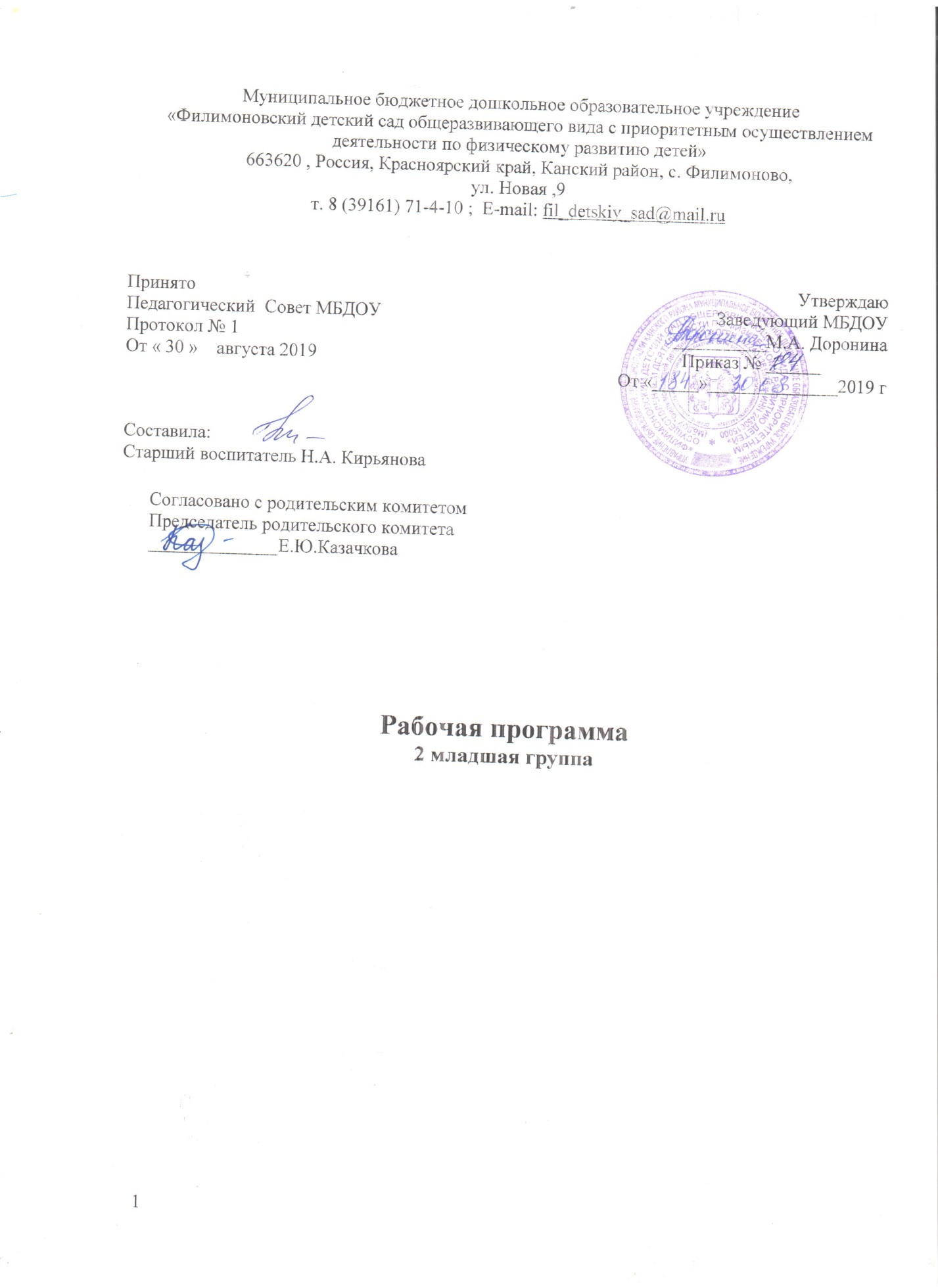 Муниципальное бюджетное дошкольное образовательное учреждение«Филимоновский детский сад общеразвивающего вида с приоритетным осуществлением деятельности по физическому развитию детей»663620 , Россия, Красноярский край, Канский район, с. Филимоново,ул. Новая ,9т. 8 (39161) 71-4-10 ;  Е-mail: fil_detskiy_sad@mail.ruСогласовано с родительским комитетомПредседатель родительского комитета______________Е.Ю.Казачкова Рабочая программа2 младшая группаСодержаниеОбщие сведения  о группеЦЕЛЕВОЙ РАЗДЕЛ ОБРАЗОВАТЕЛЬНОЙ ПРОГРАММЫ.Пояснительная записка.            Настоящая рабочая программа дошкольного образования Муниципального бюджетного дошкольного образовательного учреждения МБДОУ «Филимоновский детский сад»  второй младшей группы  спроектирована в соответствии с требованиями ФГОС, учебным планом, календарным учебным графиком, рабочими программами учебных предметов, разрабатываемыми и утверждаемыми образовательным учреждением. Содержание  программы  разрабатывается в соответствии с современными  основными документами, регламентирующими деятельность ДОУ и строится  в соответствии с основными нормативно-правовыми документами по дошкольному воспитанию:- Конвенцией о правах ребенка (одобрена Генеральной ассамблеей ООН 20.11.1989, вступила в силу для СССР от 15.09.1990)- Декларацией прав ребенка (провозглашенная резолюцией 1286 Генеральной Ассамблеей ООН от 20.11.1959).Законами и документами Правительства РФ:- Ст.30 Конституции РФ. ст.7,9,12,14,17,18,28,32,33- Федеральным законом от 29 декабря 2012 г. N 273-ФЗ "Об образовании в Российской Федерации";- Об основных гарантиях прав ребенка в Российской Федерации» от 24.07.1998 ( с изм. И доп.)- «Национальной доктриной образования» (одобрена постановлением Правительства РФ от 30.06.2000 г.)Документами Федеральных служб:-  «Санитарно эпидемиологические требования к устройству, содержанию и организации режима работы дошкольных образовательных организаций» (Постановление Главного государственного санитарного врача Российской Федерации от 15 мая 2013 г. N 26 г. Москва "Об утверждении СанПиН 2.4.1.3049-13»)Нормативно-правовыми документами Минобразования России:- Приказом от 30 августа 2013 года N 1014 «Об утверждении Порядка организации и осуществления образовательной деятельности по основным общеобразовательным программам - образовательным программам дошкольного образования;- Федеральным государственным образовательным стандартом дошкольного образования (приказ Минобрнауки России от 17.10.2013 г. № 1155  «Об утверждении  ФГОС ДО»- Комментариями Минобрнауки России к ФГОС дошкольного образования от 28.02.2014 г. № 08-249;- Приказом Минтруда России №544н от 18 октября 2013 г. Об утверждении профессионального стандарта «Педагог (педагогическая деятельность в сфере дошкольного, начального общего, основного общего, среднего общего образования) (воспитатель, учитель)». Зарегистрировано в Минюсте 6 декабря 2013, № 30550;- Приказ Минобразования и науки РФ от 30.08.2013г. № 1014 « Об утверждении Порядка организации  и осуществления образовательной деятельности по основным общеобразовательным программам – образовательным программам дошкольного образования»- Устав ДОУ.- Образовательная программа ДОУ	Рабочая программа по развитию детей 2 младшей  группы обеспечивает разностороннее развитие детей в возрасте от 3 до 4 лет с учётом их возрастных и индивидуальных особенностей по основным направлениям: физическому, социально-коммуникативному, познавательному, речевому и художественно-эстетическому развитиям.	Рабочая программа строится на принципе личностно-развивающего и гуманистического характера взаимодействия взрослого с детьми.Цели и задачи реализации программы  ( ст.64 ФЗ «Об образовании в Российской Федерации № 273 от 29.12.2012) http://zakon-ob-obrazovanii.ru ; ФГОС ДО (п.2.1, 2.3, 2.4) http://bda-expert.com/2014/01/federalnyj-gosudarstvennyj-obrazovatelnyj-standart-doshkolnogo-obrazovaniya-minobrnauki/ Цель программы: позитивная социализация и всестороннее развитие ребенка раннего и дошкольного возраста в адекватных его возрасту детских видах деятельности. Задачи:- охрана и укрепление физического и психического здоровья детей, в том числе их эмоционального благополучия;- обеспечение равных возможностей для полноценного развития каждого ребёнка в период дошкольного детства независимо от места проживания, пола, нации, языка, социального статуса, психофизиологических и других особенностей (в том числе ограниченных возможностей здоровья);- обеспечение преемственности целей, задач и содержания образования, реализуемых в рамках образовательных программ различных уровней (далее – преемственность основных образовательных программ дошкольного и начального общего образования);- создание благоприятных условий развития детей в соответствии с их возрастными и индивидуальными особенностями и склонностями, развитие способностей и творческого потенциала каждого ребёнка как субъекта отношений с самим собой, другими детьми, взрослыми и миром;- объединение обучения и воспитания в целостный образовательный процесс на основе духовно-нравственных и социокультурных ценностей и принятых в обществе правил и норм поведения в интересах человека, семьи, общества;- формирование общей культуры личности детей, в том числе ценностей здорового образа жизни, развитие их социальных, нравственных, эстетических, интеллектуальных, физических качеств, инициативности, самостоятельности и ответственности ребёнка, формирование предпосылок учебной деятельности;-  обеспечение вариативности и разнообразия содержания Программы организационных форм дошкольного образования, возможности формирования Программ различной направленности с учётом образовательных потребностей, способностей и состояния здоровья детей;-  формирование социокультурной среды, соответствующей возрастным, индивидуальным, психологическим и физиологическим особенностям детей;- обеспечение психолого-педагогической поддержки семьи и повышение компетентности родителей (законных представителей) в вопросах развития и образования, охраны и укрепления здоровья детей.Особое внимание в Программе уделяется развитию личности ребенка, сохранению и укреплению здоровья детей, а также воспитанию у дошкольников таких качеств, как:• патриотизм;• активная жизненная позиция;• творческий подход в решении различных жизненных ситуаций;• уважение к традиционным ценностямВариативная часть:Разработанная программа  предусматривает включение воспитанников в процессы ознакомления с региональными особенностями Красноярского края, Канского района.Основной целью работы  является развитие духовно-нравственной культуры ребенка, формирование ценностных ориентаций средствами традиционной народной культуры родного края.             Задачи:- Создание национально-культурного пространства для всестороннего развития и обогащения посредством приобщения детей к истокам национальной культуры народов, населяющих Красноярский край. Канский район.Принципы и подходы к формированию Программы1.Принцип развивающего образования, в соответствии с которым главной целью дошкольного образования является развитие ребенка.2.Принцип научной обоснованности и практической применимости.3.Принцип интеграции содержания дошкольного образования в соответствии с возрастными возможностями и особенностями детей, спецификой и возможностями образовательных областей.4.Комплексно-тематический принцип построения образовательного процесса.5. Содействие и сотрудничество детей и взрослых, признание ребенка полноценным участником (субъектом) образовательных отношений. Этот принцип предполагает активное участие всех субъектов образовательных отношений – как детей, так и взрослых – в реализации программы. Каждый участник имеет возможность внести свой индивидуальный вклад в ход игры, занятия, проекта, обсуждения, в планирование образовательного процесса, может проявить инициативу. Принцип содействия предполагает диалогический характер коммуникации между всеми участниками образовательных отношений. Детям предоставляется возможность высказывать свои взгляды, свое мнение, занимать позицию и отстаивать ее, принимать решения и брать на себя ответственность в соответствии со своими возможностями. 6. Сотрудничество Организации с семьей. Сотрудничество, кооперация с семьей, открытость в отношении семьи, уважение семейных ценностей и традиций, их учет в образовательной работе являются важнейшим принципом образовательной программы. Сотрудники Организации должны знать об условиях жизни ребенка в семье, понимать проблемы, уважать ценности и традиции семей воспитанников. Программа предполагает разнообразные формы сотрудничества с семьей как в содержательном, так и в организационном планах. 7. Сетевое взаимодействие с организациями социализации, образования, охраны здоровья и другими партнерами, которые могут внести вклад в развитие и образование детей, а также использование ресурсов местного сообщества и вариативных программ дополнительного образования детей для обогащения детского развития. Программа предполагает, что Организация устанавливает партнерские отношения не только с семьями детей, но и с другими организациями и лицами, которые могут способствовать обогащению социального и/или культурного опыта детей, приобщению детей к национальным традициям (посещение театров, музеев, освоение программ дополнительного образования), к природе и истории родного края; содействовать проведению совместных проектов, экскурсий, праздников, посещению концертов, а также удовлетворению особых потребностей детей, оказанию психолого-педагогической и/или медицинской поддержки в случае необходимости (центры семейного консультирования и др.). 8. Индивидуализация дошкольного образования предполагает такое построение образовательной деятельности, которое открывает возможности для индивидуализации образовательного процесса, появления индивидуальной траектории развития каждого ребенка с характерными для данного ребенка спецификой и скоростью, учитывающей его интересы, мотивы, способности и возрастно-психологические особенности. При этом сам ребенок становится активным в выборе содержания своего образования, разных форм активности. Для реализации этого принципа необходимы регулярное наблюдение за развитием ребенка, сбор данных о нем, анализ его действий и поступков; помощь ребенку в сложной ситуации; предоставление ребенку возможности выбора в разных видах деятельности, акцентирование внимания на инициативности, самостоятельности и активности ребенка.9. Возрастная адекватность образования. Этот принцип предполагает подбор педагогом содержания и методов дошкольного образования в соответствии с возрастными особенностями детей. Важно использовать все специфические виды детской деятельности (игру, коммуникативную и познавательно-исследовательскую деятельность, творческую активность, обеспечивающую художественно-эстетическое развитие ребенка), опираясь на особенности возраста и задачи развития, которые должны быть решены в дошкольном возрасте. Деятельность педагога должна быть мотивирующей и соответствовать психологическим законам развития ребенка, учитывать его индивидуальные интересы, особенности и склонности.10 Инвариантность ценностей и целей при вариативности средств реализации и достижения целей Программы.  Стандарт и Программа задают инвариантные ценности и ориентиры, с учетом которых Организация должна разработать свою основную образовательную программу и которые для нее являются научно-методическими опорами в современном мире разнообразия и неопределенности. При этом Программа оставляет за Организацией право выбора способов их достижения, выбора образовательных программ, учитывающих многообразие конкретных социокультурных, географических, климатических условий реализации Программы, разнородность состава групп воспитанников, их особенностей и интересов, запросов родителей (законных представителей), интересов и предпочтений педагогов и т.п. Подходы к формированию Программы.- Культурно – исторический подход к образованию детей дошкольного возраста. - Деятельностный подход к развитию ребёнка и организации образовательного процесса ( А.Н. Леонтьев, С.Л. Рубенштейн, А.В. Запорожец, П.Я. Гальперин, В.В. Давыдов )- Культуролологический. В контексте культуры складывается личностная картина мира. - Личностно – ориентированный подход является ведущим в организации учебно-воспитательного процессаХарактеристики особенностей развития детей дошкольного возрастаСпецифика условий реализации Программы в ДОУ.  Процесс воспитания и развития в детском саду является непрерывным, проектируется с учётом географических, климатических особенностей южного региона с  выделением двух периодов: холодный - учебный год (сентябрь-май) и  тёплый- летняя оздоровительная кампания (июнь-август). Структура учебного года разработана в соответствии с производственным календарём  на текущий год с учётом праздничных и нерабочих дней, что отражено в  планировании образовательной деятельности по образовательным областям и сетках занятий групп разной направленности.Продолжительность рабочей недели составляет 5 дней. Режим работы группы определена в  соответствии с вариативными формами дошкольного образования  (10.5 ч.).На оба периода составлены режимы дня и сетки занятий, циклограммы образовательной деятельности в ходе режимных моментов, двигательные режимы. При осуществлении воспитательно-образовательного процесса  учитываются приоритетные направления деятельности ДОУ, экологические и природные  особенности местонахождения и условия  детского сада, что  позволяет вести углубленную -образовательную и оздоровительную работу. Реализация регионального компонента осуществляется в тесной взаимосвязи с родителями воспитанников, социальными институтами села и при их поддержке в совместной деятельности педагога и детей  и в самостоятельной деятельности  воспитанников в соответствии с возрастными особенностями через адекватные формы работы. Организация образовательной среды, направленной на обеспечение духовно-нравственного воспитания и краеведческого образования, осуществляется с учетом реализации принципа культуросообразности и регионализма, предусматривающего становление различных сфер самосознания ребенка на основе культуры своего народа. Ближайшего социального окружения, на познании историко-географических, этнических особенностей социальной, правовой действительности региона, с  учетом национальных ценностей и традиций в образовании  Красноярского края.Общие сведения о коллективе детей, работников, родителей.Основными участниками реализации программы  являются: дети младшего дошкольного возраста, родители (законные представители), педагоги.                                                                     Характеристика семей воспитанниковОбщее число семей –Общее число родителей (лиц, их заменяющих) Социальный статус семейОбразовательный уровень родителейВозрастные  характеристики особенностей развития детей дошкольного возраста сформулированы в «Дошкольной педагогике с основами методик воспитания и обучения»: Дошкольная педагогика с основами методик воспитания и обучения: учебник для вузов. Стандарт третьего поколения (под. ред. А.Г. Гогоберидзе, О.В. Солнцевой СПб.Питер,2013.-464 с)Физическое   развитие            3-хлетний  ребенок  владеет  основными  жизненно  важными   движениями  (ходьба,  бег,  лазание,  действия  с  предметами).  Возникает  интерес  к  определению  соответствия  движений  образцу.  Дети  испытывают  свои  силы  в  более  сложных  видах  деятельности, но  вместе  с  тем  им  свойственно  неумение  соизмерять  свои  силы  со  своими  возможностями.Моторика  выполнения  движений  характеризуется  более  или  менее  точным  воспроизведением  структуры  движения,  его фаз, направления  и  т.д.  К  4-м  годам  ребенок  может  без  остановки  пройти  по  гимнастической  скамейке,  руки  в  стороны;  ударять мяч  об  пол  и  ловить  его  двумя  руками  (3  раза  подряд);  перекладывать  по  одному  мелкие  предметы  (пуговицы,  горошины  и т.п. – всего  20  шт.)  с  поверхности  стола  в  небольшую  коробку  (правой  рукой).Начинает  развиваться  самооценка  при  выполнении  физических  упражнений,  при  этом  дети  ориентируются  в значительной  мере  на  оценку  воспитателя.3-4-х летний  ребенок  владеет  элементарными  гигиеническими  навыками  самообслуживания (самостоятельно  и  правильно  моет  руки  с  мылом  после  прогулки,  игр,  туалета;  аккуратно  пользуется  туалетом:  туалетной  бумагой,  не  забывает  спускать  воду  из  бачка  для  слива;  при  приеме  пищи  пользуется  ложкой, салфеткой;  умеет  пользоваться носовым  платком;  может  самостоятельно  устранить  беспорядок  в  одежде,  прическе,  пользуясь  зеркалом,  расческой).Социально-личностное  развитиеК трем годам ребенок достигает определенного уровня социальной компетентности: он проявляет интерес к другому человеку, испытывает доверие к нему, стремится к общению и взаимодействию со взрослыми и сверстниками. У ребенка возникают личные симпатии, которые проявляются в желании поделиться игрушкой, оказать помощь, утешить. Ребенок испытывает повышенную потребность в эмоциональном контакте со взрослыми, ярко выражает свои чувства - радость, огорчение, страх, удивление, удовольствие и др. Для налаживания контактов с другими людьми использует речевые и неречевые (взгляды, мимика, жесты, выразительные позы и движения) способы общения. Осознает свою половую принадлежность («Я мальчик», «Я девочка»). Фундаментальная  характеристика ребенка трех лет  - самостоятельность  («Я сам», «Я могу»). Он активно заявляет о своем желании быть, как взрослые (самому есть, одеваться), включаться в настоящие дела (мыть посуду, стирать, делать покупки и т.п.)». Взаимодействие и общение детей четвертого года жизни имеют поверхностный характер, отличаются ситуативностью, неустойчивостью, кратковременностью, чаще всего инициируются взрослым.Для детей 3х летнего возраста характерна  игра рядом. В игре дети выполняют отдельные игровые действия, носящие условный характер. Роль осуществляется фактически, но не называется. Сюжет игры - цепочка из 2х действий; воображаемую ситуацию удерживает взрослый. К 4 м годам дети могут объединяться по 2-3 человека, для разыгрывания простейших сюжетно-ролевых игр. Игровые действия взаимосвязаны, имеют четкий ролевой характер. Роль называется, по ходу игры дети могут менять роль. Игровая цепочка состоит из 3-4 взаимосвязанных действий. Дети самостоятельно удерживают воображаемую ситуацию.Познавательно-речевое  развитие   	Общение  ребенка  в  этом  возрасте  ситуативно,  инициируется  взрослым, неустойчиво, кратковременно. Осознает  свою  половую  принадлежность. Возникает  новая  форма  общения  со  взрослым – общение  на познавательные темы,  которое  сначала  включено  в  совместную  со  взрослым  познавательную  деятельность.Уникальность речевого развития детей в этом возрасте состоит в том, что в этот период ребенок обладает повышенной чувствительностью к языку, его звуковой и смысловой стороне. В младшем дошкольном возрасте осуществляется переход от исключительного господства ситуативной (понятной только в конкретной обстановке) речи к использованию и ситуативной, и контекстной (свободной от наглядной ситуации) речи.  Овладение  родным  языком  характеризуется  использованием  основных  грамматических  категорий  (согласование,  употребление  их  по  числу, времени  и  т.д.,  хотя  отдельные  ошибки  допускаются)  и  словаря  разговорной  речи.  Возможны  дефекты  звукопроизношения.В развитии познавательной сферы расширяются и качественно изменяются способы и средства ориентировки ребенка в окружающей обстановке.  Ребенок  активно использует  по  назначению  некоторые  бытовые  предметы, игрушки, предметы-заместители   и  словесные  обозначения  объектов  в  быту,  игре, общении.  Формируются  качественно  новые  свойства  сенсорных  процессов:  ощущение  и  восприятие.  В  практической  деятельности  ребенок  учитывает  свойства  предметов  и  их  назначение:  знает  название  3-4  цветов  и  2-3  форм;  может  выбрать  из  3-х  предметов  разных  по  величине  «самый  большой».  Рассматривая  новые  предметы (растения,  камни  и  т.п.)  ребенок не  ограничивается  простым  зрительным  ознакомлением,  а  переходит  к  осязательному,  слуховому  и  обонятельному  восприятию.  Важную  роль  начинают  играть  образы  памяти.  Память  и  внимание  ребенка  носит  непроизвольный,  пассивный   характер.  По  просьбе  взрослого  ребенок  может  запомнить  не  менее  2-3 слов  и  5-6  названий  предметов.  К  4-м  годам  способен  запомнить  значительные  отрывки  из  любимых  произведений..  Рассматривая  объекты,  ребенок  выделяет  один,  наиболее  яркий  признак  предмета,  и  ориентируясь  на  него,  оценивает  предмет  в  целом.  Его  интересуют  результаты  действия,  а  сам  процесс  достижения  еще не  умеет  прослеживать.Конструктивная   деятельность   в  3-4  года  ограничивается  возведением  несложных  построек  по  образцу   (из  2-3 частей)  и  по  замыслу.  Ребенок  может  заниматься,  не  отрываясь,  увлекательным  для  него  деятельностью  в  течение  5  минут.  Художественно-эстетическое  развитие           Ребенок  с  удовольствием  знакомится  с элементарными  средствами  выразительности   (цвет,  звук, форма, движения, жесты),  проявляется  интерес  к  произведениям  народного  и  классического  искусства,  к  литературе  (стихи,  песенки,  потешки),  к  исполнению  и  слушанию  музыкальных произведений.Изобразительная  деятельность  ребенка  зависит  от  его  представлений  о  предмете.  В  3-4  года  они  только  начинают  формироваться.  Графические  образы  бедны,  предметны,  схематичны.  У  одних  дошкольников  в  изображении  отсутствуют  детали,  у  других  рисунки  могут  быть  более  детализированы.  Замысел  меняется  по  ходу  изображения.  Дети  уже  могут  использовать  цвет.  Большое  значение для развития  моторики  в  этом  возрасте  имеет  лепка.  Ребенок  может  вылепить  под  руководством  взрослого  простые  предметы.  В  3-4 года  из-за  недостаточного  развития  мелких  мышц  руки,  дети  не  работают  с  ножницами,  апплицируют  из  готовых геометрических  фигур.  Ребенок  способен  выкладывать  и  наклеивать  элементы  декоративного  узора  и  предметного  схематичного  изображения  из  2-4  основных  частей.В  музыкально-ритмической  деятельности  ребенок   3-4  лет  испытывает  желание  слушать  музыку и  производить  естественные  движения под  звучащую музыку.  К  4  годам  овладевает элементарными  певческими  навыками  несложных  музыкальных  произведений. Ребенок  хорошо  перевоплощается  в  образ  зайчика,  медведя, лисы,  петушка  и  т.п.  в  движениях,  особенно  под  плясовую  мелодию.  Приобретает  элементарные  навыки  подыгрывания  на  детских  ударных  музыкальных  инструментах  (барабан,  металлофон).  Закладываются  основы  для  развития  музыкально-ритмических и  художественных  способностей1.2 Планируемые результаты усвоения программы.     Результатами освоения программы являются целевые ориентиры дошкольного образования, которые представляют собой социально-нормативные возрастные характеристики возможных достижений ребенка. Особенности реализации образовательного маршрутаПланируемые результаты освоения Программы конкретизируют требования Стандарта к целевым ориентирам в обязательной части и части, формируемой участниками образовательных отношений, с учетом возрастных возможностей и индивидуальных различий (индивидуальных траекторий развития) детей.       При реализации Программы в рамках педагогической диагностики проводится оценка индивидуального развития детей       Цель оценки индивидуального развития детей дошкольного возраста связана с оценкой эффективности педагогических действий, лежащих в основе их дальнейшего планирования.Результаты педагогической диагностики (мониторинга) используются для решения следующих образовательных задач:1) индивидуализации образования (в том числе поддержки ребенка, построении его образовательной траектории или профессиональной коррекции особенностей его развития)2) оптимизация работы с группой детей        Педагогическая диагностика проводится в ходе наблюдений за активностью детей в спонтанной и специально организованной деятельности. Инструментарий для педагогической диагностики — карты наблюдений детского развития, позволяющие фиксировать индивидуальную динамику и перспективы развития каждого ребенка в ходе:коммуникации со сверстниками и взрослыми (как меняются способы установления и поддержания контакта, принятия совместных решений, разрешения конфликтов, лидерства и пр.);игровой деятельности;познавательной деятельности (как идет развитие детских способностей, познавательной активности);проектной деятельности (как идет развитие детской инициативности, ответственности и автономии, как развивается умение планировать и организовывать свою деятельность);художественной деятельности;физического развития.  	 Результаты педагогической диагностики могут использоваться исключительно для решения следующих образовательных задач:1) индивидуализации образования (в том числе поддержки ребенка, построения его образовательной траектории или профессиональной коррекции особенностей его развития);2) оптимизации работы с группой детей.          В ходе образовательной деятельности педагоги должны создавать диагностические ситуации, чтобы оценить индивидуальную динамику детей и скорректировать свои действия.В рамках реализации образовательного маршрута оценивается динамика развития ребенка в условиях реализации содержания образовательных областей и связанных с ними тематических модулей.        Периодичность проведения мониторинга: 2 раза в год (сентябрь, май).Данные результаты освоения Программы конкретизируют требования ФГОС ДО к целевым ориентирам и представлены в педагогической диагностике и программе мониторинга в соответствии с разработанным в МБДОУ Положением о мониторинге качества образовательной Программы.Развивающее оценивание качества образовательной деятельности по ПрограммеСистема мониторинга развития детей позволяет осуществлять оценку динамики достижений и включает описание объекта, форм, периодичности и содержания мониторинга. Оценка индивидуального развития детей производится воспитателями в рамках педагогической диагностики (оценки индивидуального развития детей дошкольного возраста, связанной с оценкой эффективности педагогических действий и лежащей в основе их дальнейшего планирования). Результаты педагогической диагностики (мониторинга) используются исключительно для решения следующих образовательных задач: 1) индивидуализации образования (в том числе поддержки ребёнка, построения его образовательной траектории или профессиональной коррекции особенностей его развития); 2) оптимизации работы с группой детейВ рамках реализации индивидуального образовательного маршрута оценивается динамика развития ребенка в условиях реализации содержания образовательных областей и связанных с ними тематических модулей.В качестве результатов – целевых ориентиров социально-коммуникативного развития детей выступают:В раннем возрасте:- Наблюдается динамика непосредственного эмоционального общения с взрослым, эмоциональное благополучие детей;- Ребенок интересуется окружающими  предметами и активно действует с ними; эмоционально вовлечен в действия с игрушками и другими предметами, стремится проявлять настойчивость в достижении результата своих действий;-  Использует физические, культурно фиксированные предметные действия, знает назначение бытовых предметов и умеет пользоваться ими; владеет простейшими навыками самообслуживания; стремится проявлять самостоятельность в бытовом и игровом поведении;-Происходит развитие готовности и способности к общению с взрослыми, совместным играм со сверстниками под руководством взрослого;Результаты познавательного развития связаны с конкретизацией целевых ориентиров развития детей, определением динамики их развития: – от овладения основными культурными способами деятельности, подражания речевым и предметно-практическим действиям взрослого, проявления инициативы и самостоятельности в познавательно-исследовательской деятельности.Результаты речевого развития связаны с конкретизацией целевых ориентиров развития детей, определением динамики их развития:   – от понимания речи взрослого, формирования представлений о названиях окружающих предметов и игрушек, умений и навыков владения активной речью, включенной в общение; формирование готовности обращаться с вопросами и просьбами; проявления интереса к стихам и песням, сказкам и рассматриванию картинок.В качестве целевых ориентиров – результатов - художественно-эстетического развития детей выступают следующие:Музыкальное развитие:В раннем возрасте ребенок:- интересуется звучащими предметами и активно действует с ними; эмоционально вовлечен в действия с музыкальными игрушками и в музыкально-дидактические игры, стремится проявлять настойчивость в достижении результата;- проявляет интерес к танцевальным движениям и песням, стремится двигаться под музыку;- эмоционально откликается на различные произведения музыкальной культуры и искусства;Художественное развитие:-  ребенок манипулирует с предметами и выполняет познавательно-исследовательские действия с инструментами и материалами, способствующими интересу к изобразительной деятельности;- формируются готовность к экспериментированию с материалами и веществами (песок, вода, тесто и пр.), создание продукта изобразительной или конструктивной деятельности;- Ребенок проявляет интерес к рассматриванию картинки, эмоционально откликается на различные произведения культуры и искусства;	В качестве результатов физического развития на уровне целевых ориентиров выступают следующие:  - у детей развиты крупная (общая) и мелкая моторика, стремление осваивать различные виды движения (бег, лазание, перешагивания и пр.); интерес к тактильно – двигательным игрII. СОДЕРЖАТЕЛЬНЫЙ РАЗДЕЛ2.1. Описание образовательной деятельности в соответствии с направлениями развития ребенка,  представленными в пяти образовательных областях.  С учетом используемых вариативных примерных основных образовательных программ дошкольного образования и методических пособий, обеспечивающих реализацию данного содержания. Содержание Программы способствует развитию личности, мотивации и способностей детей в различных видах деятельности в соответствии с направлениями развития ребенка, соответствует основным положениям возрастной психологии и дошкольной педагогики и обеспечивает единство воспитательных, развивающих и обучающих целей и задач. Воспитание и обучение осуществляется на русском  государственном языке.           Содержание психолого-педагогической работы в образовательных областях изложено по тематическим блокам.2.1.1. Содержание образовательной области «Социально-коммуникативное развитие» направлено на усвоение норм и ценностей, принятых в обществе, включая моральные и нравственные ценности; развитие общения и взаимодействия ребенка со взрослыми и сверстниками; становление самостоятельности, целенаправленности и саморегуляции собственных действий; развитие социального и эмоционального интеллекта, эмоциональной отзывчивости, сопереживания, формирование готовности к совместной деятельности со сверстниками, формирование уважительного отношения и чувства принадлежности к своей семье и к сообществу детей и взрослых в Организации; формирование позитивных установок к различным видам труда и творчества; формирование основ безопасного поведения в быту, социуме, природе.В качестве задач данной образовательной области выступают: Тематический блок «Социализация, развитие общения, нравственное воспитание». Усвоение норм и ценностей, принятых в обществе, воспитание моральных и нравственных качеств ребенка, формирование умения правильно оценивать свои поступки и поступки сверстников. Развитие общения и взаимодействия ребенка с взрослыми и сверстниками, развитие социального и эмоционального интеллекта, эмоциональной отзывчивости, сопереживания, уважительного и доброжелательного отношения к окружающим. Формирование готовности детей к совместной деятельности, развитие умения договариваться, самостоятельно разрешать конфликты со сверстниками. Тематический блок «Ребенок в семье и сообществе». Формирование образа Я, уважительного отношения и чувства принадлежности к своей семье и к сообществу детей и взрослых в организации; формирование гендерной, семейной принадлежности. Тематический блок «Самообслуживание, самостоятельность, трудовое воспитание». Развитие навыков самообслуживания; становление самостоятельности, целенаправленности и саморегуляции собственных действий. Воспитание культурно-гигиенических навыков. Формирование позитивных установок к различным видам труда и творчества, воспитание положительного отношения к труду, желания трудиться. Воспитание ценностного отношения к собственному труду, труду других людей и его результатам. Формирование умения ответственно относиться к порученному заданию (умение и желание доводить дело до конца, стремление сделать его хорошо). Формирование первичных представлений о труде взрослых, его роли в обществе и жизни каждого человека. Тематический блок «Формирование основ безопасности». Формирование первичных представлений о безопасном поведении в быту, социуме, природе. Воспитание осознанного отношения к выполнению правил безопасности. Формирование осторожного и осмотрительного отношения к потенциально опасным для человека и окружающего мира природы ситуациям. Формирование представлений о некоторых типичных опасных ситуациях и способах поведения в них. Формирование элементарных представлений о правилах безопасности дорожного движения; воспитание осознанного отношения к необходимости выполнения этих правил. Интеграция образовательных областей с другими образовательными областями
Формы  работы  с детьми по образовательной области «Социально-коммуникативное развитие»2.1.2. Содержание образовательной области «Познавательное развитие» предполагает развитие интересов детей, любознательности и познавательной мотивации; формирование познавательных действий, становление сознания; развитие воображения и творческой активности; формирование первичных представлений о себе, других людях, объектах окружающего мира. О свойствах и отношениях объектов окружающего мира (форме, цвете, размере, материале, звучании, ритме, темпе, количестве, числе, части и целом, пространстве и времени, движении и покое, причинах и следствиях и др.), о малой Родине и Отечестве, представлений о социокультурных ценностях нашего народа, об отечественных традициях и праздниках, о планете Земля как общем доме людей, об особенностях ее природы, многообразии стран и народов мира. В качестве задач данной образовательной области выступают:Тематический блок «Формирование элементарных математических представлений». Формирование элементарных математических представлений, первичных представлений об основных свойствах и отношениях объектов окружающего мира: форме, цвете, размере, количестве, числе, части и целом, пространстве и времени. Тематический блок «Развитие познавательно-исследовательской деятельности». Развитие познавательных интересов детей, расширение опыта ориентировки в окружающем, сенсорное развитие, развитие любознательности и познавательной мотивации; формирование познавательных действий, становление сознания; развитие воображения и творческой активности; формирование первичных представлений об объектах окружающего мира, о свойствах и отношениях объектов окружающего мира (форме, цвете, размере, материале, звучании, ритме, темпе, причинах и следствиях и др.). Развитие восприятия, внимания, памяти, наблюдательности, способности анализировать, сравнивать, выделять характерные, существенные признаки предметов и явлений окружающего мира; умения устанавливать простейшие связи между предметами и явлениями, делать простейшие обобщения. Тематический блок «Ознакомление с предметным окружением». Ознакомление с предметным миром (название, функция, назначение, свойства и качества предмета); восприятие предмета как творения человеческой мысли и результата труда. Формирование первичных представлений о многообразии предметного окружения; о том, что человек создает предметное окружение, изменяет и совершенствует его для себя и других людей, делая жизнь более удобной и комфортной. Развитие умения устанавливать причинно-следственные связи между миром предметов и природным миром.Тематический блок «Ознакомление с социальным миром». Ознакомление с окружающим социальным миром, расширение кругозора детей, формирование целостной картины мира. Формирование первичных представлений о малой родине и Отечестве, представлений о социокультурных ценностях нашего народа, об отечественных традициях и праздниках. Формирование гражданской принадлежности; воспитание любви к Родине, гордости за ее достижения, патриотических чувств. Формирование элементарных представлений о планете Земля как общем доме людей, о многообразии стран и народов мира. Тематический блок «Ознакомление с миром природы». Ознакомление с природой и природными явлениями. Развитие умения устанавливать причинно-следственные связи между природными явлениями. Формирование первичных представлений о природном многообразии планеты Земля. Формирование элементарных экологических представлений. Формирование понимания того, что человек — часть природы, что он должен беречь, охранять и защищать ее, что в природе все взаимосвязано, что жизнь человека на Земле во многом зависит от окружающей среды. Воспитание умения правильно вести себя в природе. Воспитание любви к природе, желания беречь ее. Формы  работы  с детьми  образовательная область «Познавательное развитие»2.1.3. Содержание образовательной области «Речевое развитие» - включает владение речью как средством общения и культуры; -обогащение активного словаря; развитие связной, грамматически правильной диалогической и монологической речи;- развитие речевого творчества; -развитие звуковой и интонационной культуры речи, фонематического слуха; -знакомство с книжной культурой, детской литературой, понимание на слух текстов различных жанров детской литературы; формирование звуковой аналитико-синтетической активности как предпосылки обучения грамоте. В качестве задач данной образовательной области выступают: Тематический блок «Развитие свободного общения с взрослыми и детьми», овладение конструктивными способами и средствами взаимодействия с окружающими. Развитие всех компонентов устной речи детей: -грамматического строя речи, связной речи — диалогической и монологической форм; - формирование словаря, воспитание звуковой культуры речи. -Практическое овладение воспитанниками нормами речи. Тематический блок «Художественная литература». Воспитание интереса и любви к чтению; развитие литературной речи. Воспитание желания и умения слушать художественные произведения, следить за развитием действия. Интеграция образовательных областей с другими образовательными областямиСодержание образования детей в ДОУ по образовательной области «Речевое развитие» составляется на основе комплексных и парциальных программ, через внедрение педагогических технологий и использование учебно-методических и наглядно-дидактических пособийФормы  работы  с детьми по  образовательной области «Речевое развитие»2.1.4. Содержание образовательной области «Художественно-эстетическое развитие» - предполагает развитие предпосылок ценностно-смыслового восприятия и понимания произведений искусства (словесного, музыкального, изобразительного), мира природы; -становление эстетического отношения к окружающему миру; -формирование элементарных представлений о видах искусства;- восприятие музыки, художественной литературы, фольклора;- стимулирование сопереживания персонажам художественных произведений; реализацию самостоятельной творческой деятельности детей (изобразительной, конструктивно-модельной, музыкальной и др.). Тематический блок «Приобщение к искусству». Развитие эмоциональной восприимчивости, эмоционального отклика на литературные и музыкальные произведения, красоту окружающего мира, произведения искусства. Приобщение детей к народному и профессиональному искусству (словесному, музыкальному, изобразительному, театральному, к архитектуре) через ознакомление с лучшими образцами отечественного и мирового искусства; воспитание умения понимать содержание произведений искусства. Формирование элементарных представлений о видах и жанрах искусства, средствах выразительности в различных видах искусства. Тематический блок «Изобразительная деятельность». Развитие интереса к различным видам изобразительной деятельности; совершенствование умений в рисовании, лепке, аппликации, прикладном творчестве. Воспитание эмоциональной отзывчивости при восприятии произведений изобразительного искусства. Воспитание желания и умения взаимодействовать со сверстниками при создании коллективных работ. Тематический блок «Конструктивно-модельная деятельность». Приобщение к конструированию; развитие интереса к конструктивной деятельности, знакомство с различными видами конструкторов. Воспитание умения работать коллективно, объединять свои поделки в соответствии с общим замыслом, договариваться, кто какую часть работы будет выполнять. Тематический блок «Музыкальная деятельность». Приобщение к музыкальному искусству; развитие предпосылок ценностно-смыслового восприятия и понимания музыкального искусства; формирование основ музыкальной культуры, ознакомление с элементарными музыкальными понятиями, жанрами; воспитание эмоциональной отзывчивости при восприятии музыкальных произведений. Развитие музыкальных способностей: поэтического и музыкального слуха, чувства ритма, музыкальной памяти; формирование песенного, музыкального вкуса. Воспитание интереса к музыкально-художественной деятельности, совершенствование умений в этом виде деятельности. Развитие детского музыкально-художественного творчества, реализация самостоятельной творческой деятельности детей; удовлетворение потребности в самовыражении. Интеграция образовательных областей с другими образовательными областями2.1.5. Содержание образовательной области «Физическое развитие» включает приобретение опыта в следующих видах деятельности детей: двигательной, в том числе связанной с выполнением упражнений, направленных на развитие таких физических качеств, как координация и гибкость; способствующих правильному формированию опорно -двигательной системы организма, развитию равновесия, координации движения, крупной и мелкой моторики обеих рук, а также с правильным, не наносящем ущерба организму, выполнением основных движений (ходьба, бег, мягкие прыжки, повороты в обе стороны), формирование начальных представлений о некоторых видах спорта, овладение подвижными играми с правилами; становление целенаправленности и саморегуляции в двигательной сфере; становление ценностей здорового образа жизни, овладение его элементарными нормами и правилами (в питании, двигательном режиме, закаливании, при формировании полезных привычек и др.).           Тематический блок «Формирование начальных представлений о здоровом образе жизни». Формирование у детей начальных представлений о здоровом образе жизни. Тематический блок «Физическая культура». Сохранение, укрепление и охрана здоровья детей; повышение умственной и физической работоспособности, предупреждение утомления. Обеспечение гармоничного физического развития, совершенствование умений и навыков в основных видах движений, воспитание красоты, грациозности, выразительности движений, формирование правильной осанки. Формирование потребности в ежедневной двигательной деятельности. Развитие инициативы, самостоятельности и творчества в двигательной активности, способности к самоконтролю, самооценке при выполнении движений. Развитие интереса к участию в подвижных и спортивных играх и физических упражнениях, активности в самостоятельной двигательной деятельности; интереса и любви к спорту. Интеграция образовательных областей с другими образовательными областями2.2 Описание вариативных форм, способов, методов и средств реализации Программы с учетом возрастных и индивидуальных особенностей воспитанников, специфике их образовательных потребностейПри реализации Программы используются общепринятые формы работы с детьми дошкольного возраста:- игры дидактические, дидактические с элементами движения, сюжетно-ролевые, подвижные, музыкальные, хороводные, театрализованные, игры-драматизации, подвижные игры имитационного характера;-  просмотр и обсуждение мультфильмов, видеофильмов, телепередач;- чтение и обсуждение программных произведений разных жанров, чтение, рассматривание и обсуждение познавательных и художественных книг, детских иллюстрированных энциклопедий;- создание ситуаций педагогических, морального выбора; беседы социально-нравственного содержания, специальные рассказы воспитателя детям об интересных фактах и событиях, о выходе из трудных житейских ситуаций, ситуативные разговоры с детьми;-  наблюдения за трудом взрослых, природой;-  изготовление  предметов  для  игр,  познавательно-исследовательской  деятельности;  создание  макетов, изготовление украшений для группового помещения к праздникам, сувениров; украшение предметов для личного пользования;-  проектная  деятельность,  познавательно-исследовательская  деятельность,  экспериментирование, конструирование;- оформление выставок работ народных мастеров, произведений декоративно-прикладного искусства, книг с иллюстрациями, репродукций произведений живописи и пр.; тематических выставок (по временам года, настроению и др.), выставок детского творчества, уголков природы;-  викторины;-  литературных произведений;- заучивание стихотворений, отрывков литературных произведений, произведений малых фольклорных жанров;- рассматривание и обсуждение предметных и сюжетных картинок, иллюстраций к знакомым сказкам и потешкам, игрушек, эстетически привлекательных предметов (деревьев, цветов, предметов быта и пр.), произведений искусства (народного, декоративно-прикладного, изобразительного, книжной графики и пр.), обсуждение средств выразительности;- продуктивная деятельность (рисование, лепка, аппликация, художественный труд) по замыслу, на темы народных потешек, по мотивам знакомых стихов и сказок, на тему прочитанного или просмотренного произведения;рисование иллюстраций к художественным произведениям; рисование, лепка сказочных животных; творческие задания, рисование иллюстраций к прослушанным музыкальным произведениям;- слушание и обсуждение народной, классической, детской музыки, связанной с восприятием музыки;- игра на музыкальных инструментах;- упражнения на развитие голосового аппарата, артикуляции, певческого голоса;- занятия различными видами деятельности: игровые, сюжетные, тематические, комплексные, тренирующие;-  физкультминутки.При реализации Программы используются вариативные методы работы с детьми дошкольного возраста:- информационно-рецептивный, который позволяет сократить путь передачи информации;-  проблемный метод (метод проблемного изложения), где педагог ставит проблему и показывает путь её решения;-  эвристический метод (частично-поисковый), где проблемная задача делится на части проблемы, в решении которых принимают участие дети (применение представлений в новых условиях);-  исследовательский метод направлен на развитие творческой деятельности, на освоение способов решения проблем;-  проектный метод;- психологические методы (тренинговые занятия, игровые упражнения, псих гимнастика, релаксирующие упражнения, телесно ориентированные упражнения);- информационные методы (общение через компьютерную программу Skype, работа с интерактивной доской);- песочная терапия;При реализации Программы используются различные средства работы с детьми дошкольного возраста:-  демонстрационные (применяемые взрослым) и раздаточные (используемые детьми);- визуальные (для зрительного восприятия), аудиовизуальные (для слухового восприятия);- естественные (натуральные) и искусственные (созданные человеком);- реальные (существующие) и виртуальные (не существующие, невозможные) и др.;- материалы для сенсорного развития детей (сенсорная комната).С точки зрения содержания дошкольного образования, имеющего деятельностную основу, используются средства, направленные на развитие деятельности детей:- двигательной (оборудование для ходьбы, бега, ползания, лазанья, прыгания, занятий с мячом и др.);- игровой (игры, игрушки);-  коммуникативной (дидактический материал);-  чтения (восприятия) художественной литературы (книги для детского чтения, в том числе аудиокниги, иллюстративный материал);- познавательно-исследовательской (натуральные предметы для исследования и образно-символический материал, в том числе макеты, карты, модели, картины и др.);- трудовой (оборудование и инвентарь для всех видов труда);- продуктивной (оборудование и материалы для лепки, аппликации, рисования и конструирования, в том числе строительный материал, конструкторы, природный и бросовый материал, мультифункциональный планшет);- музыкально-художественной (детские музыкальные инструменты, дидактический материал и др.).2.3. Особенности образовательной деятельности разных видов и культурных практикСодержание образования основываться на развитии универсальных культурных умений, которые формируются уже в период дошкольного детства, а затем «достраиваются» и совершенствуются в течение всей последующей жизни.Универсальные культурные умения это готовность и способность ребёнка действовать во всех обстоятельствах жизни и деятельности на основе культурных норм.Для становления универсальных культурных умений существуют особые культурные практики ребёнка, которые обеспечивают его активную и продуктивную образовательную деятельность. Это – разнообразные, основанные на текущих  и перспективных  интересах ребёнка  виды самостоятельной деятельности, поведения и  опыта, складывающегося с первых дней его жизни.Культурные практики – это:- способы самоопределения и самореализации, тесно связанные с содержанием его бытия и события с другими людьми.- апробация (постоянные и единичные пробы) новых способов и форм деятельности и поведения в целях удовлетворения разнообразных потребностей и интересов. При этом «зона ближайшего развития дополняет понятие «культурные практики».Культурные практики вырастают на основе, с одной стороны, взаимодействия с взрослыми, а с другой стороны, на основе его постоянно расширяющихся самостоятельных действий (собственных проб, поиска, выбора, манипулирования предметами и действиями, конструирования, фантазирования, наблюдения-изучения-исследования как своеобразного детского ТРИЗ).На основе культурных практик ребёнка формируются его привычки, пристрастия, интересы и излюбленные занятия, а также в известной мере черты характера и стиль поведения. В рамках культурных практик развивается доминирующая культурная идея ребёнка, часто становящаяся делом всей его последующей жизни.К культурным практикам можно отнести всё разнообразие исследовательских, социально-ориентированных, организационно-коммуникативных, художественных способов действий. В этих практических процессах-пробах ребенок сам, в соответствии с собственными мотивами и индивидуальной программой образования, овладевает интересной для него информацией, учится учиться в непосредственной образовательной деятельности в проектировании, соответствующих для него видах деятельности.Культурные практики – это также стихийное и подчас обыденное освоение разного опыта общения и группового взаимодействия с взрослыми, сверстниками и младшими детьми, а также приобретение собственного нравственного, эмоционального опыта сопереживания, заботы, эмпатии, помощи и т.п.Основным показателем освоения культурных практик являются – культурные умения.  Практика ребёнка становится культурной (а не социальной или учебной, или иной), когда она открывает возможности для его личной инициативы, осмысления его повседневного опыта и создания собственных артефактов, образцов и творческих продуктов деятельности на основе осваиваемых культурных норм (где культура – сущностное качество любой формы деятельности).Культурные практики включают непосредственную образовательную деятельность, которую организует взрослый, самостоятельную деятельность детей в рамках освоения индивидуальных программ, поэтому особое внимание уделяется:- индивидуальной организации разнообразных образовательных процессов, их суммированию и включению в жизнь сообщества;-  конструированию педагогической деятельности на основе инициативы, интересов и мотивации детей;-  проектной форме организации всех культурных практик;-  взаимодополняемости основного и дополнительного образования;- обеспечению демократического образа жизни детского сообщества как гаранта перехода образования от информационной к деятельностной модели организации.Культурные практики – это продуктивный путь решения наиболее острых проблем современного образования, обеспечивающего индивидуализацию для каждого ребёнка2.4. Способы и направления поддержки детской инициативыПоддержка индивидуальности и инициативы детей осуществляется через:- создание условий для свободного выбора детьми деятельности, участников совместной деятельности; - создание условий для принятия детьми решений, выражения своих чувств и мыслей; - недирективную помощь детям, поддержку детской инициативы и самостоятельности в разных видах деятельности (игровой, исследовательской, проектной, познавательной и т.д.);-  создание условий для позитивных, доброжелательных отношений между детьми, в том числе принадлежащими к разным национально - культурным, религиозным общностям и социальным слоям, а также имеющими различные (в том числе ограниченные) возможности здоровья; - развитие коммуникативных способностей детей, позволяющих разрешать конфликтные ситуации со сверстниками; развитие умения детей работать в группе сверстников;- через: создание условий для овладения культурными средствами деятельности; организацию видов деятельности, способствующих развитию мышления, речи, общения, воображения и детского творчества, личностного, физического и художественно- эстетического развития детей; поддержку спонтанной игры детей, ее обогащение, обеспечение игрового времени и пространства.  Модель поддержки детской инициативы и формирования культурных практикПринципиальная структура возрастно-ориентированной модели поддержки детской инициативы и формирования культурных практик:- Содержание образовательного процесса;- Содержание деятельности образующегося (смысл действий, действия, позиция образующегося);- Содержание совместной образовательной деятельности;- Содержание педагогической деятельности (позиция, действия, смысл действий педагога).Модель образовательного процесса и педагогической деятельности на ступени дошкольного образованияМодель позволяет реализовать:Особенности образовательной деятельности разных видов и культурных практик;Способы и направления поддержки детской инициативы;Особенности взаимодействия педагогического коллектива с семьями воспитанников.Культурные практики игрового взаимодействия.Психолого-педагогическое сопровождение игровой деятельностью.Программа предполагает комплексный метод руководства игрой (по методике Е.В. Зворыгиной, С.Л. Новосёловой)Программа рекомендует использование игр в соответствии с классификацией игр дошкольного возраста  (по Е.В. Зворыгиной, С.Л. Новосёловой)Компоненты патриотического воспитанияДетская инициатива проявляется в свободной самостоятельной деятельности детей по выбору и интересам. Самостоятельная деятельность детей протекает преимущественно в утренний отрезок времени и во второй половине дня.Все виды деятельности ребенка могут осуществляться в форме самостоятельной инициативной деятельности:самостоятельные сюжетно-ролевые, режиссерские и театрализованные игры;развивающие и логические игры;музыкальные игры и импровизации;речевые игры, игры с буквами, звуками и слогами;самостоятельная деятельность в книжном уголке;самостоятельная изобразительная и конструктивная деятельность по выбору детей;самостоятельные опыты и эксперименты и др.В развитии детской инициативы и самостоятельности выдвигается ряд общих требований:развивать активный интерес детей к окружающему миру, стремление к получению новых знаний и умений; создавать разнообразные условия и ситуации, побуждающие детей к активному применению знаний, умений, способов деятельности в личном опыте;постоянно расширять область задач, которые дети решают самостоятельно;постепенно выдвигать перед детьми более сложные задачи, требующие сообразительности, творчества, поиска новых подходов, поощрять детскую инициативу;тренировать волю детей, поддерживать желание преодолевать трудности, доводить начатое дело до конца;ориентировать дошкольников на получение хорошего результата;своевременно обратить особое внимание на детей, постоянно проявляющих небрежность, торопливость, равнодушие к результату, склонных не завершать работу;дозировать помощь детям. Если ситуация подобна той, в которой ребенок действовал раньше, но его сдерживает новизна обстановки, достаточно просто намекнуть, посоветовать вспомнить, как он действовал в аналогичном случае;поддерживать у детей чувство гордости и радости от успешных самостоятельных действий, подчеркивать рост возможностей и достижений каждого ребенка, побуждать к проявлению инициативы и творчества.Творческая инициатива  Таблица 2Инициатива как целеполагание и волевое усилиеТаблица 3 Коммуникативная инициативаТаблица 4Познавательная инициатива2.4. Особенности взаимодействия педагогического коллектива с семьями воспитанников.Взаимодействие педагогического коллектива с семьями детей строятся на основе сотрудничества. Для достижения целевых ориентиров дошкольного образования усилия педагогического коллектива и семей воспитанников ориентированы на достижение единых целей. Преемственность между родителями малыша и дошкольным учреждением осуществляется во взаимодействии, сотрудничестве и доверительности при создании единого пространства развития и воспитания ребенка. В Законе РФ «Об образовании в Российской Федерации» от 29.12.2012 N 273-ФЗ (ст.44) говорится: «Родители (законные представители) несовершеннолетних обучающихся имеют преимущественное право на обучение и воспитание детей перед всеми другими лицами. Они обязаны заложить основы физического, нравственного и интеллектуального развития личности ребенка, способностей и необходимой коррекции нарушений их развития». Семья дает ребенку главное – то, что не может дать никакой другой социальный институт – интимно-личностную связь и изначальное единство с родными. Поэтому воспитательные отношения семьи и ДОУ строятся на признании приоритета семейного воспитания. При тесном взаимодействии с родителями достигается основная цель – вовлечение семьи в образовательный процесс. Взаимодействие с родителями строится на принципах: - открытость детского сада для семьи, - сотрудничество педагогов и родителей в воспитании детей, - создание активной развивающей среды, обеспечивающей единые подходы к развитию личности в семье и детском коллективе. Взаимоотношения между двумя сторонами регулируются родительским договором, включающим в себя права и обязанности сторон, возникающие в процессе взаимодействия. Ведущая цель – создание  необходимых условий для формирования ответственных взаимоотношений с семьями воспитанников и развития компетентности родителей (способности разрешать разные типы социально-педагогических ситуаций, связанных с воспитанием ребенка); обеспечение  печение права родителей на уважение и понимание, на участие в ж и. ч детского сада.Задачи взаимодействия с семьями воспитанников:Система взаимодействия с родителями включаетознакомление родителей с результатами работы ДОУ на общих родительских собраниях, анализом участия родительской общественности в жизни ДОУ; ознакомление родителей с содержанием работы ДОУ, направленной на физическое, психическое и социальное развитие ребенка; участие в составлении планов, организации спортивных и культурно-массовых мероприятий, работы Попечительского совета; целенаправленную работу, пропагандирующую общественное дошкольное воспитание в его разных формах; обучение конкретным приемам и методам воспитания и развития ребенка в разных видах детской деятельности на семинарах-практикумах, консультациях и открытых занятиях Модель сотрудничества семьи и детского сада в течение годаВзаимоотношения между МБДОУ «Детский сад № 63»  и родителями (законными представителями) регулируются договором, включающим в себя взаимные права, обязанности, ответственность  сторон, возникающие в процессе воспитания, обучения, развития, присмотра, ухода и оздоровления детей, длительность пребывания ребенка в ДОУ, а также размер оплаты, взимаемой с родителей (законных представителей) за содержание ребенка в МБДОУ.Индивидуальные формы работы семьей: - анкетирование и опросы; - беседы и консультирование учителя-дефектолога (по запросу родителей и по плану индивидуальной работы с родителями); Взаимодействие педагогов с родителями носит: личностно-ориентированный характер через определение форм сотрудничества с семьей, исходя из ее социального статуса, педагогического опыта родителей, заинтересованности их в жизни детского сада. адресную направленность рекомендаций родителям с учетом проблем и достижений в развитии детей.III. Организационный раздел. Обязательная часть.3.1. Описание материально-технического обеспечения образовательной программы.В детском саду материально - технические условия соответствуют требованиям реализации Программы:- санитарно - эпидемиологических правил и нормативов;- правил пожарной безопасности;- к средствам обучения и воспитания в соответствии с возрастом и индивидуальными особенностями развития детей;- оснащенность помещений развивающей предметно-пространственной средой;- к материально-техническому обеспечению программы.В МБДОУ установлена автоматическая противопожарная сигнализация, имеются первичные средства пожаротушения. Систематически проводятся все необходимые мероприятия по противопожарной безопасности. Для обеспечения пожарной безопасности имеется Приказ о назначении ответственных лиц, ведутся журналы инструктажей, имеются планы эвакуации, на дверях стоят доводчики, указатели «выход» имеются. Ежеквартально проводятся плановые учения по пожарной безопасности. Соблюдаются требования к содержанию эвакуационных выходов.В детском саду созданы все условия для всестороннего и полноценного развития ребенка-дошкольника. Состояние материально- технической базы ДОУ соответствует педагогическим требованиям, современному уровню образования и санитарным нормам. Предельная наполняемость компенсирующих групп детьми определена нормами СанПиН.При реализации программы педагоги организуют разные формы деятельности детей, как на территории дошкольной организации, так и в еѐ помещении.3.2. Обеспеченность методическими материалами и средствами обучения и воспитания-  Методические пособия для педагогов ДОО по всем направлениям развития детей в возрасте от 3  до 4  лет (по образовательным областям).- Методические рекомендации для педагогов по планированию образовательного процесса во второй младшей группе.-  Методические рекомендации для педагогов по организации жизни детей во второй младшей группе.- Комплекты развивающих пособий для детей по направлениям образования -  Комплекты дидактических и демонстрационных материалов.- Электронные образовательные ресурсы.- Детская художественная литература.Учебно-методический комплект МБДОУ «Филимоновский детский сад» / Приложение Паспорт методического кабинета/Наглядно-дидактическое обеспечение по образовательным областям /Приложение Паспорт методического кабинета/.3.3. Распорядок и/или режим дняДетский сад работает 5 дней в неделю, с 7.30 до 18.00 часов с 10,5 -часовым пребыванием ребенка, в предпраздничные дни с 7.30 до 17.00 часов. Организация жизнедеятельности детей осуществляется в соответствии с режимом дня.Дневной сон для детей 3-го года жизни составляет 2,5 часа, дневной сон детей от 3-7 лет - не менее 2 часов.Самостоятельная деятельность детей 3-го года жизни занимает в режиме дня не менее 5-6 часов, детей 3 - 7 лет – не  менее 3 - 4 часов.В дошкольном образовательном учреждении установлен максимальный объем нагрузки детей во время непостредственно образовательной деятельности в соответствии с требованиями, предъявляемыми действующим законодательством РФ, санитарно-гигиеническими нормами и программами, реализуемыми в ДОУ. Продолжительность непрерывной непосредственно образовательной деятельности составляет:- для детей 3-го года жизни – не более 9 минут,- для детей 4-го года жизни - не более 15 минут,.Максимально допустимый объем недельной образовательной нагрузки, включая реализацию дополнительных образовательных программ, для детей дошкольного возраста составляет:- в младшей группе (дети четвертого года жизни) - 2 часа 45 мин.,Максимально допустимый объем образовательной нагрузки в первой половине дня в младшей и средней группах не превышает 30 и 40 минут .В середине года (январь - февраль) для воспитанников дошкольных групп организуются недельные каникулы, во время которых содержание непосредственно образовательной деятельности направлено на эстетическое и оздоровительное развитие детей (музыкальные, спортивные игры и развлечения, изобразительное искусство).В летний период непосредственно образовательная деятельность осуществляется в процессе режимных моментов.Образовательная деятельность по физическому развитию детей в возрасте от 3 до 7 лет организуется в ДОО 3 раза в неделю. Ее длительность зависит от возраста детей и составляет:- в младшей группе - 15 минут,.В теплое время года при благоприятных метеорологических условиях непосредственно образовательная деятельность по физическому развитию максимально организуется на открытом воздухе.Режим дня детей 3-го года жизни. /Приложение/Режим дня детей дошкольного возраста. /Приложение /Режим дня групп раннего возраста (3-4 года):Холодный период годаТеплый период годаОписание ежедневной организации жизни и деятельности детей          Режимы дня разработаны в соответствии с программой дошкольных образовательных учреждений на основе примерных режимов дня общеобразовательной программы дошкольного образования и санитарно-эпидемиологических правил и нормативов СанПиН 2.4.1.3049-13 «Санитарно эпидемиологические требования к устройству, содержанию и организации режима работы дошкольных образовательных организаций».	      Разработаны режимы:на холодный/тёплый период года;двигательный режим.Пояснение к двигательному режимуДвигательный режим следует осуществлять с учетом здоровья, возраста детей и времени года. Рекомендуется использовать формы двигательной деятельности: утреннюю гимнастику, занятия физической в помещении и на воздухе, физкультурные минутки, подвижные игры, спортивные упражнения, ритмическую гимнастику.Для реализации двигательной деятельности детей используется оборудование и инвентарь физкультурного зала и спортивных площадок на участке в соответствии с возрастом и ростом ребенка.Ежедневно во время непрерывной непосредственно образовательной деятельности проводятся динамические паузы, физминутки, словесно – моторные игры для снятия напряжения. Между занятиями выдерживается интервал – 10 минут, длительность непосредственной образовательной деятельности 10-15 минут.Организация образовательной деятельностиМодель образовательного процесса в образовательном учреждении структурирована следующим образом:Расписание форм организации непосредственно – образовательной деятельности (дети раннего возраста). Приложение .Расписание форм организации непосредственно – образовательной деятельности детей дошкольного возраста. Приложение .Комплексно-тематический план образовательного процесса с детьми раннего возраста. Приложение Комплексно-тематический план образовательного процесса с детьми дошкольного возраста. Приложение .3.4. Особенности традиционных событий, праздников, мероприятийВ основу реализации комплексно-тематического принципа построения Программы положен примерный перечень событий (праздников), который обеспечивает:- «проживание» ребенком содержания дошкольного образования во всех видах детской деятельности;- социально-личностную ориентированность и мотивацию всех видов детской деятельности в ходе подготовки и проведения праздников;- поддержание эмоционально - положительного настроя ребенка в течение всего периода освоения Программы;- технологичность работы педагогов по реализации Программы (годовой ритм: подготовка к празднику – проведение праздника, подготовка к следующему празднику – проведение следующего праздника и т.д.);- многообразие форм подготовки и проведения праздников;- выполнение функции сплочения общественного и семейного дошкольного образования (включение в праздники и подготовку к ним родителей воспитанников);- основу для разработки части образовательной программы дошкольного образования, формируемой участниками образовательного процесса, так как примерный календарь праздников может быть изменен, уточнен и (или) дополнен содержанием, отражающим: 1) видовое разнообразие учреждений (групп), наличие приоритетных направлений деятельности; 2) специфику социально-экономических, национально-культурных, демографических, климатических и других условий, в которых осуществляется образовательный процесс.Задачи: Отдых. Приучать детей в свободное время заниматься интересной самостоятельной  деятельностью, любоваться красотой природных явлений: слушать пение птиц, шум дождя, музыку мастерить, рисовать, музицировать и т.д. Развлечения. Создавать условия для самостоятельной деятельности детей, отдыха и получения  новых впечатлений. Развивать интерес к познавательным развлечениям, знакомящим с традициями и обычаями народа, истоками культуры. Вовлекать детей в процесс подготовки разных видов развлечений; формировать желание участвовать в кукольном спектакле, музыкальных и литературных концертах; спортивных играх и  т.д. Осуществлять патриотическое и нравственное воспитание. Приобщать к художественной культуре. Развивать умение и желание заниматься интересным творческим делом (рисовать, лепить и т.д.).Праздники. Продолжать приобщать детей к праздничной культуре .  Воспитывать  желание принимать участие в праздниках, в  в детском саду, стране. Воспитывать любовь к Родине. Организовывать утренники, посвященные Новому году, 8 Марта, Дню - защитника Отечества, праздникам народного календаря. Самостоятельная художественная деятельность. Содействовать развитию индивидуальных  творческих наклонностей каждого ребенка. Побуждать к самостоятельной изобразительной, конструктивной и музыкальной деятельности. Развивать желание посещать студии эстетического воспитания и развития (в детском саду или в  центрах творчества). 3.5. Особенности организации развивающей предметно-пространственной среды	Реализация любой образовательной программы требует от воспитателя организации развивающей предметно- пространственной среды.	Пространство, созданное для детей взрослыми, построено с учетом следующих принципов:-  Принцип уважения к потребностям, нуждам ребенка.-  Принцип гибкого зонирования.-  Принцип уважения мнения ребенка.-  Принцип опережающего характера.-  Принцип стабильности - динамичности.-  Принцип дистанции, позиции при взаимодействии.-  Принцип детской активности, самостоятельности, творчества.-  Принцип индивидуальной комфортности и эмоционального благополучия каждого ребенка и взрослого.-  Принцип открытости-закрытости среды.	Развивающая предметно-пространственная среда должна быть содержательно-насыщенной, трансформируемой, полифункциональной, вариативной, доступной и безопасной.	Предметно-пространственная  развивающая  среда  создается  с  учетом  возрастных  возможностей  детей, зарождающихся половых особенностей и интересов и конструируется таким образом, чтобы ребенок в течение дня мог найти для себя увлекательное занятие. Развивающая среда строится с целью предоставления детям как можно больших возможностей для активной целенаправленной и разнообразной деятельности. Развивающая предметная среда обеспечивает развитие деятельности ребенка тем, что в ней заложена «информация», которая сразу себя не обнаруживает полностью, а побуждает ребенка к ее поиску. Развивающая предметно-пространственная среда является эффективным средством поддержки индивидуальности и целостного развития ребенка, обеспечивающим такие направления как: физическое развитие, социально-коммуникативное развитие, познавательное развитие, речевое развитие, художественно-эстетическое развитие.	Среда, не только создает благоприятные условия жизнедеятельности ребенка, она служит также непосредственным организатором деятельности детей. Эти задачи решаются в центрах детской активности. Их количество и наполняемость зависят от возраста детей, их интересов. Каждый центр активности имеет обязательный набор алгоритмов выполнения того или иного замысла ребенка. В каждом центре активности помещены правила работы в этом центре, разработанные педагогами и детьми. Структура предметно-пространственной среды МБДОУIV. Приложения1.Организация физкультурно-оздоровительной работы В детском саду организована работа по укреплению здоровья детей, закаливанию организма и совершенствованию его функций. Под руководством медицинского персонала осуществляется  комплекс закаливающих процедур с использованием природных факторов: воздуха, солнца, воды, с учетом состояния здоровья детей и местных условий. При проведении закаливающих мероприятий осуществляется дифференцированный подход к детям, учитывая их индивидуальные возможности. По решению администрации, медицинского персонала дошкольного учреждения и родителей проводятся специальные закаливающие процедуры (обширное умывание лица и рук, босохождение, ходьба по «мокрой дорожке». Педагоги детского сада постоянно обращают внимание на выработку у детей правильной осанки. В помещении групп обеспечивается оптимальный температурный режим, регулярное проветривание; педагоги стараются приучать детей находиться в помещении в облегченной одежде. Обеспечивается необходимое пребывание детей на воздухе в соответствии с режимом дня. Важным моментом является обеспечение оптимального двигательного режима — рациональное сочетание различных видов занятий и форм двигательной активности, в котором общая продолжительность двигательной активности составляет не менее 60 % от всего времени бодрствования. Педагоги организуют участие детей в совместных подвижных играх и физических упражнениях на прогулке. Развивают инициативу детей в организации самостоятельных подвижных и спортивных игр и упражнений, поощряют самостоятельное использование детьми имеющегося физкультурного и спортивно-игрового оборудования. Необходимо воспитывать у детей интерес к физическим упражнениям, учить пользоваться физкультурным оборудованием вне занятий (в свободное время). Ежедневно с детьми проводят утреннюю гимнастику.  В процессе образовательной деятельности, требующей высокой умственной нагрузки, и в середине времени, отведенного на непрерывную образовательную деятельность, педагоги проводят физкультминутку длительностью 1–3 минуты. Цель физкультурно-оздоровительной работы: Сохранение и укрепление здоровья детей, формирование у детей, педагогов и родителей ответственности в деле сохранения собственного здоровья.Основные принципы физкультурно-оздоровительной работы: принцип активности и сознательности - участие всего коллектива педагогов и родителей в поиске новых, эффективных методов и целенаправленной деятельности по оздоровлению себя и детей; принцип научности - подкрепление проводимых мероприятий, направленных на укрепление здоровья, научно обоснованными и практически апробированными методиками; принцип комплексности и интегративности - решение оздоровительных задач в системе всего учебно - воспитательного процесса и всех видов деятельности; принцип результативности и преемственности - поддержание связей между возрастными категориями, учет разно уровневого развития и состояния здоровья; принцип результативности и гарантированности - реализация прав детей на получение необходимой помощи и поддержки, гарантия положительных результатов независимо от возраста и уровня физического развития. Основные направления физкультурно-оздоровительной работы 1. Создание условий организация здоровье сберегающей среды в ДОУ; обеспечение благоприятного течения адаптации; выполнение санитарно-гигиенического режима; 2. Организационно-методическое и педагогическое направление пропаганда ЗОЖ и методов оздоровления в коллективе детей, родителей и педагогов; изучение передового педагогического, медицинского и социального опыта по оздоровлению детей, отбор и внедрение эффективных технологий и методик; систематическое повышение квалификации педагогических и медицинских кадров; составление планов оздоровления; определение показателей физического развития, двигательной подготовленности, объективных и субъективных критериев здоровья методами диагностики. 3. Физкультурно-оздоровительное направление решение оздоровительных задач всеми средствами физической культуры; коррекция отдельных отклонений в физическом и психическом здоровье; 4. Профилактическое направление проведение обследований по скрининг - программе и выявление патологий; проведение социальных, санитарных и специальных мер по профилактике и нераспространению инфекционных заболеваний; витаминизация блюд; Система оздоровительной работыРежим двигательной активности 2. Проектирование воспитательно-образовательного процессаСодержание программы дошкольного образования включает совокупность образовательных областей, которые обеспечивают разностороннее развитие детей с учётом их возрастных и индивидуальных особенностей по основным направлениям – физическому, социально-коммуникативному, познавательному, речевому и художественно-эстетическому.Воспитательно-образовательный процесс строится, учитывая контингент воспитанников, их индивидуальные и возрастные особенности, социальный заказ родителей.Решение программных образовательных задач осуществляется: в совместной деятельности детей и взрослых   - в процессе организации различных видов детской деятельности (игровой, коммуникативной, трудовой, познавательно-исследовательской, продуктивной, музыкально-художественной, чтения) с квалифицированной коррекцией недостатков в физическом и психическом развитии детей;- в процессе образовательной деятельности с квалифицированной коррекцией недостатков в физическом и психическом развитии детей, осуществляемой в ходе режимных моментов (Организация образовательной деятельности представлена в таблице № 1; циклограммы планирования  совместной деятельности в группах представлены в Приложении № 5);в самостоятельной деятельности детей (модель организации самостоятельной деятельности детей представлена в таблице №2);во взаимодействии с семьями детей по реализации основной общеобразовательной программы дошкольного образования. 	 Содержание совместной деятельности детей и взрослых организуется по комплексно-тематическому принципу, самостоятельная деятельность детей – в соответствии с видами детской деятельности. 	   Совместная деятельность предполагает индивидуальную,  подгрупповую и форму организации образовательной работы с воспитанниками. 	  Освоение образовательных областей осуществляется в соответствии с перспективно-тематическим планированием, праздниками, сезонностью. Темы помогают организовать информацию оптимальным способом, учесть специфику дошкольного учреждения. Введение похожих тем в различных разновозрастных группах обеспечивает достижение единства образовательных целей и преемственности в детском развитии на протяжении всего дошкольного возраста, развитие детей в соответствии с их индивидуальными возможностями. Таблица № 1            Циклограмма образовательной деятельности в ходе режимных моментов  для групп разной направленности, реализующих ООП ДОТаблица № 2                               Организация  самостоятельной  деятельности   детей.Образовательная область «Социально-коммуникативное развитие»Цель:  Позитивная социализация детей дошкольного возраста, приобщение детей к социокультурным нормам, традициям семьи, общества и государства.Задачи:Усвоение норм и ценностей, принятых в обществе, включая моральные и нравственные ценности.Развитие общения и взаимодействия ребёнка со взрослыми и сверстниками.Становление самостоятельности, целенаправленности и саморегуляции собственных действий.Развитие социального и эмоционального интеллекта, эмоциональной отзывчивости, сопереживания.Формирование уважительного отношения и чувства принадлежности к своей семье и к сообществу детей и взрослых в ДОУФормирование позитивных установок к различным видам труда и творчества. Формирование основ безопасного поведения в быту, социуме, природе.Формирование готовности  к совместной деятельности со сверстниками. Направления:Развитие игровой деятельности детей с целью освоения различных социальных ролей.Формирование основ безопасного поведения в быту, социуме, природе.Трудовое воспитание.Патриотическое воспитание детей дошкольного возраста.Принципы руководства сюжетно-ролевой игрой:Для того, чтобы дети овладели игровыми умениями, воспитатель должен играть вместе с ними.На каждом возрастном этапе игра развертывается особым образом, так, чтобы детьми «открывался»  и усваивался новый, более сложный способ построения игры.На каждом возрастном этапе при формировании игровых умений необходимо ориентировать детей как на осуществление игрового действия, так и на пояснение его смысла партнерам.     Руководя  сюжетно-ролевой игрой,  педагог должен помнить:об обязательном общении с детьми: диалогическом общении, полилогическом общении, предполагающем диалог с несколькими участниками игры одновременно (во время многоотраслевого сюжетного построения) и воспитывающем полифоничное слуховое восприятие; создании проблемных ситуаций, позволяющих стимулировать творческие проявления детей в поиске решения задачи.      Немаловажно  способствовать развитию игры,  используя прямые (предполагают «вмешательство» взрослого в виде прямого показа и руководства деятельностью) и косвенные (предполагают ненавязчивое побуждение к деятельности) воздействия на игру и играющих.ТрудЦель: формирование положительного отношения к труду.Задачи:Воспитание в детях уважительного отношения к труженику и результатам его труда, желания подражать ему в своей деятельности, проявлять нравственные качества. (Решение этой задачи должно привести к развитию осознания важности труда для общества).Обучение детей трудовым умениям, навыкам организации и планирования своего труда, осуществлению самоконтроля и самооценки. (Решение этой задачи должно привести к формированию интереса к овладению новыми навыками, ощущению радости от своих умений, самостоятельности).Воспитание нравственно-волевых качеств (настойчивости, целеустремленности, ответственности за результат своей деятельности), привычки к трудовому усилию. (Это должно привести к формированию у детей готовности к труду, развитию самостоятельности).Воспитание нравственных мотивов деятельности, побуждающих включаться в труд при необходимости. (Действие этих мотивов должно вызывать у ребенка активное стремление к получению качественного результата, ощущению радости от собственного труда).Воспитание гуманного отношения к окружающим: умения и желания включаться в совместный труд со сверстниками, проявлять доброжелательность, активность и инициативу, стремление к качественному выполнению общего дела, осознания себя как члена детского общества.Компоненты трудовой деятельности.Планирование и контроль (умение ставить перед собой цель возникает у детей в среднем дошкольном возрасте).Оценка достигнутого результата с точки зрения его важности для самого ребенка и для всей группы.Мотивы, побуждающие детей к труду:интерес к процессу действий;интерес к будущему результату;интерес к овладению новыми навыками;соучастие в труде совместно с взрослыми;осознание своих обязанностей;осознание смысла, общественной важности труда. Чем выше уровень развития трудовой деятельности, тем выше       ее воспитательный потенциал.Своеобразие трудовой деятельности детей:«субъективная значимость труда», то есть оценка результата не с точки зрения выполненного объема работы, а с учетом проявления заботливости, настойчивости, затраченных трудовых или волевых усилий.связь с игрой, которая проявляется:в манипулятивных действиях детей, исполняющих роли взрослых;в продуктивных действиях, составляющих сюжет игры;во включении игровых действий в трудовой процесс;в ролевом поведении ребенка, создающего образ труженика.Виды труда:самообслуживаниехозяйственно-бытовой трудтруд в природеОзнакомление с трудом взрослых.Формы организации трудовой деятельности:Поручения:простые и сложные;эпизодические и длительные;коллективные.Коллективный трудТипы организации труда детейТруд рядом.Совместный труд.                               Особенности структуры и формы детской трудовой деятельностиМетоды и приемы трудового воспитания детейI группа методов: формирование нравственных представление, суждений, оценок.Решение маленьких логических задач, загадок.Приучение к размышлению, логические беседы.Беседы на этические темы.Чтение художественной литературы.Рассматривание иллюстраций.Рассказывание и обсуждение картин, иллюстраций.Просмотр  видеофильмов.II группа методов: создание у детей практического опыта трудовой деятельности.Приучение к положительным формам общественного поведения.Показ действий.Пример взрослого и детей.Целенаправленное наблюдение.Организация интересной деятельности (общественно-полезный труд).Разыгрывание коммуникативных ситуацийОбразовательная область «Речевое развитие»Цель: Формирование устной речи и навыков речевого общения с окружающими на основе овладения литературным языком своего народа.Задачи:Овладение речью как средством общения и культуры.Обогащение активного словаря.Развитие связной, грамматически правильной диалоговой и монологической речи.Развитие речевого творчества.Знакомство с книжной культурой, детской литературой, понимание на слух текстов различных жанров детской литературы.Формирование звуковой аналитико-синтенической активности как предпосылки обучения грамоте.Развитие звуковой и интонационной культуры речи, фонематического слуха.Принципы развития речи.Принцип взаимосвязи сенсорного, умственного и речевого развития.Принцип коммуникативно-деятельного подхода к развитию речи.Принцип развития языкового чутья.Принцип формирования элементарного сознания явлений языка.Принцип взаимосвязи работы над различными сторонами речи.Принцип обогащения мотивации речевой деятельности.Принцип обогащения активной языковой практикОсновные направления работы по развитию речи детей в ДОУ.Развитие словаря: освоение значений слов и их уместное употребление в соответствии с контекстом высказывания, 
    с ситуацией, в которой происходит общение.Воспитание звуковой культуры речи: развитие восприятия звуков родной речи и произношения.Формирование грамматического строя:морфология (изменение слов по родам, числам, падежам);синтаксис (освоение различных типов словосочетаний и предложений);словообразование. Развитие связной речи: диалогическая (разговорная) речь; монологическая речь (рассказывание).Формирование элементарного осознания явлений языка и речи: различение звука и слова, нахождение  места звука в слове.Воспитание любви и интереса  к художественному слову.Методы развития речи.Наглядные: непосредственное наблюдение и его разновидности (наблюдение в природе, экскурсии);опосредованное наблюдение (изобразительная наглядность: рассматривание игрушек, картин, рассказывание по игрушкам и картинам.).Словесные: чтение и рассказывание художественных произведений;заучивание наизусть;пересказ;общая беседа;рассказывание без опоры на наглядный материал.Практические:дидактические игры;игры-драматизации, инсценировки,дидактические упражнения, пластические этюды, хороводные игры.Средства развития речи:Общение взрослых и детей.Культурная языковая среде.Обучение родной речи в организованной деятельности.Художественная литература.Изобразительное искусство, музыка, театр.Непосредственно образовательная деятельность по другим разделам программы.Воспитание любви и интереса к художественному слову, знакомство детей с художественной литературой.Цель: Формирование интереса и потребности в чтении (восприятии книг).Задачи.Вызывать интерес к художественной литературе как средству познания, приобщения к словесному искусству, воспитания культуры чувств и переживанийПриобщение к словесному искусству, в том числе развитие художественного восприятия и эстетического вкусаФормировать и совершенствовать связную речь, поощрять собственное словесное творчество через прототипы, данные в художественном текстеРазвитие литературной речиФормы работы:Чтение литературного произведения.Рассказ литературного произведения.Беседа о прочитанном произведении.Обсуждение литературного произведения.Инсценирование литературного произведения. Театрализованная игра. Игра на основе сюжета литературного произведения.Продуктивная деятельность по мотивам прочитанного.Сочинение по мотивам прочитанного.Ситуативная беседа по мотивам прочитанного.Основные принципы организации работы по воспитанию у детей интереса к художественному словуЕжедневное чтение детям вслух является обязательным и рассматривается как традиция.В отборе художественных текстов учитываются предпочтения педагогов и особенности детей, а также способность книги конкурировать с видеотехникой не только на уровне содержания, но и на уровне зрительного ряда.Создание по поводу художественной литературы детско-родительских проектов с включением различных видов деятельности: игровой, продуктивной, коммуникативной, познавательно-исследовательской, в ходе чего создаются целостные продукты в виде книг самоделок, выставок изобразительного творчества, макетов, плакатов, карт и схем, сценариев викторин, досугов, детско-родительских праздников и др.Отказ от обучающих занятий по ознакомлению с художественной литературой в пользу свободного непринудительного чтенияОбразовательная область  «Познавательное развитие»Цель: развитие познавательных интересов и познавательных способностей детей, которые можно подразделить на сенсорные, интеллектуально-познавательные и интеллектуально-творческие.Задачи:Развитие интересов детей, любознательности и познавательной мотивации.Формирование познавательных действий, становление сознания.Развитие воображения и творческой активности.Формирование первичных представлений о себе, других людях, объектах окружающего мира, о свойствах и отношениях объектов окружающего мира (форме, цвете, размере, материале, звучании, ритме, темпе, количестве, числе, части и целом, пространстве и времени, движении и покое, причинах и следствиях и др.).Формирование первичных представлений о малой родине и Отечестве, представлений о социокультурных ценностях народа, об отечественных традициях и праздниках.Формирование первичных представлений о планете Земля как общем доме людей, об особенностях её природы, многообразии стран и народов.Развитие элементарных математических представленийЦель: интеллектуальное развитие детей, формирование приемов умственной деятельности, творческого и вариативного мышления на основе овладения детьми количественными отношениями предметов и явлений окружающего мира.Развивающие задачи РЭМП Формировать представление о числе.Формировать геометрические представления.Формировать представление о преобразованиях (временные представления, представления об изменении количества, об арифметических действиях).Развивать сенсорные возможности.Формировать навыки выражения количества через число (формирование навыков счета и измерения различных величинРазвивать логическое мышление (формирование представлений о порядке и закономерности, об операциях классификации , знакомство с элементами логики высказываний) навыков счета и измерения различных величин.Развивать абстрактное воображение, образную память, ассоциативное мышление, мышление по аналогии – предпосылки творческого продуктивного мышления.Принципы организации работы по развитию элементарных математических представленийФормирование математических представлений на основе перцептивных (ручных) действий детей,  накопления чувственного опыта и его осмысления     Использование разнообразного и разнопланового  дидактического материала, позволяющего обобщить понятия «число», «множество», «форма»Стимулирование активной речевой деятельности детей, речевое сопровождение перцептивных действий Возможность сочетания самостоятельной деятельности детей и их разнообразного взаимодействия при освоении математических понятийФормы работы по развитию элементарных математических представленийОбучение в повседневных бытовых ситуациях .Демонстрационные опыты .Сенсорные праздники на основе народного календаря .Детское экспериментированиеРебенок и мир природыЗаконы общего дома природы:Все живые организмы имеют равное право на жизньВ природе всё взаимосвязаноВ природе ничто никуда не исчезает, а переходит из одного состояния в другое                   Образовательная область «Художественно-эстетическое развитие»Цель:  Достижение целей формирования интереса к эстетической стороне окружающей действительности, удовлетворение потребности детей в самовыражении.Задачи:Развитие предпосылок ценностно-смыслового восприятия и понимания произведений искусства (словесного, музыкального, изобразительного), мира природы.Становление эстетического отношения к окружающему миру.Формирование элементарных представлений о видах искусства.Восприятие музыки, художественной литературы, фольклора.Стимулирование сопереживания персонажам художественных произведений.Реализация самостоятельной творческой деятельности детей (изобразительной, конструктивно-модельной, музыкальной и др.).Задачи художественно-эстетического развития  в младшем дошкольном возрасте:Эстетическое восприятие мира природы:Побуждать детей наблюдать за окружающей живой природой, всматриваться, замечать красоту природы.Обогащать яркими впечатлениями от разнообразия красоты природы.Воспитывать эмоциональный отклик на окружающую природу.Воспитывать любовь ко всему живому, умение любоваться, видеть красоту вокруг себя.Эстетическое восприятие социального мира:Дать детям представление о том, что все люди трудятся.Воспитывать интерес, уважение к труду, людям труда.Воспитывать бережное отношение к окружающему предметному миру.Формировать интерес к окружающим предметам.Уметь обследовать их, осуществлять простейший сенсорный анализ, выделять ярко выраженные свойства, качества предмета.Различать эмоциональное состояние людей. Воспитывать чувство симпатии к другим детям.Художественное восприятие произведений искусства:Развивать эстетические чувства, художественное восприятие ребенка.Воспитывать эмоциональный отклик на произведения искусства.Учить замечать яркость цветовых образов изобразительного и прикладного искусства.Учить выделять средства выразительности в произведениях искусства.Дать элементарные представления об архитектуре.Учить делиться своими впечатлениями со взрослыми, сверстниками.Формировать эмоционально-эстетическое отношение ребенка к народной культуре.Художественно-изобразительная  деятельность:Развивать интерес детей к изобразительной деятельности, к образному отражению увиденного, услышанного, прочувствованного.Формировать представления о форме, величине, строении, цвете предметов, упражнять в передаче своего отношения к изображаемому, выделять главное в предмете и его признаки, настроение.Учить создавать образ из округлых форм и цветовых пятен.Учить гармонично располагать предметы на плоскости листа.Развивать воображение, творческие способности.Учить видеть средства выразительности в произведениях искусства (цвет, ритм, объем).Знакомить с разнообразием  изобразительных материалов.Художественно-изобразительная  деятельностьПринципы, обусловленные особенностями художественно-эстетической деятельности: Эстетизация   предметно-развивающей среды и быта в целом. Культурное   обогащение (амплификации) содержания изобразительной деятельности, в соответствии с особенностями познавательного развития детей разных возрастов.Взаимосвязь продуктивной деятельности с другими видами детской активности.Интеграция различных видов изобразительного искусства и художественной деятельности.Эстетический ориентир на общечеловеческие ценности (воспитание человека думающего, чувствующего, созидающего, рефлектирующего).Обогащение сенсорно-чувственного опыта.Организация тематического пространства (информационного поля) - основы для развития образных представлений;Взаимосвязь обобщённых представлений и обобщённых способов действий, направленных на создание выразительного художественного образа.Естественная радость (радость эстетического восприятия, чувствования и деяния, сохранение непосредственности эстетических реакций, эмоциональной открытости).Педагогические условия необходимые для эффективного художественного развития детей дошкольного возраста:Формирование эстетического отношения и художественных способностей в активной творческой деятельности детей. Создание развивающей среды для занятий по рисованию, лепке, аппликации, художественному труду и самостоятельного детского творчества. Ознакомление детей с основами изобразительного и народного декоративно-прикладного искусства в среде музея и дошкольного образовательного учреждения.Модель    эстетического   отношения к окружающему миру.Способность эмоционального переживания.Способность к активному усвоению художественного опыта (эстетической  апперцепции), к самостоятельной творческой деятельности, к саморазвитию и экспериментированию (поисковым действиям). Специфические художественные и творческие способности (восприятие, исполнительство и творчество). Методы эстетического воспитания:Метод пробуждения ярких эстетических эмоций и переживаний с целью овладения даром сопереживания. Метод побуждения к сопереживанию, эмоциональной    отзывчивости     на прекрасное в окружающем мире. Метод эстетического убеждения  (По мысли А.В. Бакушинского «Форма, колорит, линия, масса и пространство, фактура должны убеждать собою непосредственно, должны быть самоценны, как чистый эстетический факт».). Метод сенсорного насыщения (без сенсорной основы немыслимо приобщение детей к художественной культуре). Метод эстетического выбора («убеждения красотой»), направленный  на формирование эстетического вкуса; » метод разнообразной  художественной практики.Метод сотворчества (с педагогом, народным мастером, художником, сверстниками).Метод нетривиальных (необыденных) творческих ситуаций, пробуждающих интерес к художественной деятельности.Метод эвристических и поисковых ситуаций.Принципы интегрированного подхода:В основе лежит понятие поли художественного развития.  Все искусства выступают как явления жизни в целом. Каждый ребенок может успешно продвигаться в каждом из видов художественной деятельности и творчества.Искусство взаимодействует даже в том случае, если педагог об этом не знает или не хочет с этим считаться. Цвет, звук, пространство, движение, форма тесно связаны, взаимозаменяемы. Они являются разным выражением тех же духовных явлений и качеств мира. В интегрированном подходе важно учитывать внутренние, образные, духовные связи искусств- на уровне творческого процесса. Это нужно отличать от привычных межпредметных связей или взаимного иллюстрирования одного искусства примерами другого - по их сюжету и содержанию.Интегрированный подход предполагает учет географических, исторических, культурогенных факторов сознания произведений искусства в едином потоке культуры. Искусства развивались неравномерно, причем у некоторых народов в определенные исторические периоды некоторые искусства либо преобладали, либо просто отсутствовали.Учет региональных, национально-исторических художественных традиций, связанных с местностью, материальными объектами, духовной устремленностью народа. Связи региональной и мировой художественных культур.Связи искусства с науками в едином поле творческих проявлений человечества там, где они питаются достижениями друг друга, нередко совмещаясь в одном лице.                                                                  Детское конструированиеВиды детского конструирования:Из строительного материала.Из деталей конструкторов.Формы организации обучения конструированию:Конструирование по показу.Взаимосвязь конструирования и игры:Младший дошкольный возраст: игра становится побудителем к конструированию, которое начинает приобретать для детей самостоятельное значениеОрганизация режима пребывания детей в образовательном учрежденииРежим работы ДОУ составляет 5-дневную рабочую неделю, длительность определяется в нём 10,5-часовым пребыванием с 7.00 до 17.30 часов.В ДОУ составлен гибкий режим деятельности с детьми (на тёплый – холодный период времени года, адаптационный, режим двигательной активности, оздоровительные режимы, а также режимы по всем возрастным группам), в зависимости от социального заказа родителей, наличия специалистов – педагогов, пересмотрены подходы к обучению дошкольников, к организации всех видов детской деятельности. Разработана гибкая вариативная сетка занятий, учитывающая возрастные психофизиологические особенности детей, их интересы и потребности, обеспечивающая взаимосвязь планируемых занятий с повседневной жизнью детей в детском саду. Двигательный режим(вторая младшая группа)                                                                                Образовательная деятельность(вторая младшая группа)                                                                     Комплексно-тематическое планирование Содержания организационной деятельности второй младшей группыПерспективное планирование «Познание. ФЭМП.»Перспективное планирование «Познание. ФЦКМ»                                                                                Художественное творчество «Лепка».Художественное творчество «Аппликация»Художественное творчество «Рисование»Познание. Развитие речи/Художественная литература.Перспективное планирование работыпо патриотическому воспитанию для детей второй младшей группыСобытия последних десятилетий в нашей истории заставляют по-новому взглянуть на, казалось бы, достаточно привычные и вполне понятные значения слов - патриотизм и гражданственность.Понятие "патриотизм" понимается широко: и как любовь к Родине, преданность к своему отечеству, своему народу; и как привязанность к месту своего рождения, месту жительства; и как готовность подчинить свои интересы интересам родной страны, стремление защищать интересы Родины.Период дошкольного детства благоприятствует воспитанию патриотических чувств, так как именно в это время происходит формирование культурно-ценностных ориентаций, духовно-нравственной основы личности ребёнка, развитие его эмоций, чувств, мышления, механизмов социальной адаптации в обществе, начинается процесс осознания себя в окружающем мире. Также период дошкольного детства благоприятен для эмоционально-психологического воздействия на ребёнка, так как образы восприятия действительности, культурного пространства очень ярки и сильны и поэтому остаются в памяти надолго, а иногда и на всю жизнь, что очень важно в воспитании патриотизма.	После всего сказанного, можно сделать ввод о том, что нравственно-патриотическое воспитание детей является одной из основных задач дошкольного образовательного учреждения. Под патриотическим воспитанием понимается взаимодействие взрослых и детей в совместной деятельности и общении, которое направлено на раскрытие и формирование в ребенке общечеловеческих нравственных качеств личности, приобщение к истокам национальной региональной культуры, природе родного края, воспитание эмоционально-действенного отношения, чувства сопричастности, привязанности к окружающим.Перспективный план работы с родителями во второй младшей группеСоциальный паспорт группы Режим дня на летний период                                                                                    Режим дня в зимний периодСписок используемой литературы:Примерная программа дошкольного образования « Успех»Комплексные занятия по программе «От рождения до школы» под редакцией Н.Е.Вераксы, Т.С.Комаровой, М.А.Васильевой. Вторая младшая группаВ.В.Гербова «Развитие речи в детском саду» вторая младшая группаИ.А.Лыкова «Изобразительная деятельность в детском саду» младшая группа№ п/пРазделы программыI.Целевой раздел4 -141.1Пояснительная записка4 - 51.1.1Цели и задачи реализации Программы5 -61.1.2Принципы и подходы к формированию  Программы6 - 71.1.3Значимые для разработки и реализации Программы характеристики ребенка 3 - 4 лет   7 - 111.2Планируемые результаты освоения Программы11- 14II.Содержательный раздел15 - 582.1.Описание образовательной деятельности в соответствии с направлениями развития ребёнка, представленными в пяти образовательных областях.  С учетом используемых  вариативных примерных основных образовательных программ дошкольного образования и методических пособий, обеспечивающих реализацию данного содержания:152.1.1- социально-коммуникативное развитие15 - 202.1.2- познавательное развитие20 - 262.1.3- речевое развитие26 - 302.1.4- художественно-эстетическое развитие30 - 362.1.5- физическое развитие36 - 412.2Особенности образовательной деятельности43 - 442.3Способы поддержки детской инициативы44 - 522.4Особенности взаимодействия педагогического коллектива с семьями воспитанников52 - 58III.Организационный раздел59 - 683.1.Описание материально-технического обеспечения образовательной программы59 - 603.2.Обеспеченность методическими материалами и средствами обучения и воспитания 60 - 613.3.Распорядок и (или) режим дня62 - 653.4.Особенности традиционных событий, праздников, мероприятий65 - 663.5Особенности организации развивающей предметно-пространственной среды 66 - 68IYПриложения                                                    в электронном варианте69 - 1441           Наименование группы Вторая младшая группа Муниципального бюджетного дошкольного образовательного  учреждения 2Организационно-правовая формаМуниципальная3Юридический и фактический адрес4Телефон/факс:5Электронный адрес6Сайт 7Лицензия8Свидетельство    о внесении записи в единый государственный реестр юридических лиц9Свидетельство    о постановке на учет российской организации в налоговом органе на территории РФ10Банковские данные11Воспитатели групп12Языки обучения и воспитания13Количество детей14Режим работы группы15Направление инновационной работы группы16Направление экспериментальной работы группыВид группыСпециализацияВозрастная категорияРежим работыДней в неделюКоличество детейОбщеразвивающая -с  3 до 410.5 ч.523Полные семьиНеполные семьиМногодетные семьиОпекунские семьиДомохозяйкаБезработныйЧастный предпринимательИТР. Рабочий промышленного предприятияРаботник сферы обслуживания:Работник сферы культуры:Работник сферы образования:Работник медицинской сферы:Военнослужащие, МВДИмеют высшее образованиеИмеют неоконченное высшее образованиеИмеют среднее профессиональное образованиеИмеют начальное профессиональное образованиеИмеют среднее образованиеИмеют основное образованиеВозрастные особенности психического развития детей дошкольного возраста (от 3 до 4 лет)Возрастные особенности психического развития детей дошкольного возраста (от 3 до 4 лет)Возрастные особенности психического развития детей дошкольного возраста (от 3 до 4 лет)Возрастные особенности психического развития детей дошкольного возраста (от 3 до 4 лет)Способен к эмоциональной отзывчивости. Высокая потребность ребенка в движении Ведущая деятельность – предметно-практическая Поведение ребенка непроизвольно, действия и поступки ситуативны, последствия их ребенок не представляет. Сформированы основные сенсорные эталоны Речь – главное средство общения со сверстниками и взрослыми, овладевает грамматическим строем речи Внимание непроизвольное Память непроизвольная и имеет яркую эмоциональную окраску. Мышление наглядно-действенное: ребенок решает задачу путем непосредственного действия с предметами. Начинает развиваться воображение в игре. Ребенок учится действовать предметами-заместителями. Создание необходимых условий для саморазвития. Обеспечение развивающей среды, направленной на развитие речи, воображения и двигательной активности. Активизация интереса к познанию. Формирование ценностных ориентаций у ребенка на образцах позитивного социального поведения человека и нормах, правилах поведения, сложившихся в обществе («Что такое хорошо, что такое плохо») Организация совместной со сверстниками деятельности, позволяющей ребенку увидеть в ровеснике личность, учитывающей его желания, считающейся с его интересами, и помогающей переносить в ситуации общения со сверстниками образцы деятельности и поведения взрослых. п/п Направление мониторинга в соответствии с образовательными программами Ответственные за проведение диагностики График проведения диагностики Методы мониторинга I . Оценка уровня развития детей (по образовательным областям)I . Оценка уровня развития детей (по образовательным областям)I . Оценка уровня развития детей (по образовательным областям)I . Оценка уровня развития детей (по образовательным областям)I . Оценка уровня развития детей (по образовательным областям)1. Социально-коммуникативное развитие 1. Социально-коммуникативное развитие Воспитатель, I-II неделя сентября. I-II неделя мая 2019 - 2020 учебного года.Создание ситуаций, беседа, опрос, рассматривание иллюстраций, экскурсии по территории детского сада. Наблюдение за предметно-игровой деятельностью детей; экспериментальные ситуации; сюжетные картинки с полярными характеристиками нравственных норм; анализ детских рисунков, игровые задания; создание проблемных ситуаций; изготовление игрушки из бумаги; наблюдение за процессом труда 2. Познавательное развитие 2. Познавательное развитие Воспитатель I-II неделя сентября. I-II неделя мая 2019 - 2020 учебного года.Беседа, опрос, задания проблемные ситуации, дидактические игры, анализ продуктов детской деятельности 3.Речевое развитие 3.Речевое развитие Воспитатель I-II неделя сентября. I-II неделя мая 2019 - 2020 учебного года.Индивидуальные беседа; опрос, беседа по картинкам; беседа с практическим заданием, дидактические, словесные игры 4.Художественно-эстетическое развитие 4.Художественно-эстетическое развитие Воспитатель, Музыкальный руководитель I-II неделя сентября. I-II неделя мая 2019 - 2020 учебного года.Индивидуальные беседы; наблюдение за процессом художественного творчества, свободной деятельностью детей; диагностические ситуации, диагностические задания, игровые диагностические задания 5.Физическое развитие 5.Физическое развитие Воспитатель, инструктор по физической культуре, врач ДОУ I-II неделя сентября. I-II неделя мая 2019 - 2020 учебного года. Наблюдения за ребенком в процессе жизнедеятельности и занятий по физической культуре; контрольные упражнения и двигательные задания, беседы, опрос, диагностические игровые задания, проблемные ситуации, наблюдение 6. Сенсомоторное развитие ( компонент ДОУ)6. Сенсомоторное развитие ( компонент ДОУ)Воспитатель I-II неделя сентября. I-II неделя мая 2019 - 2020 учебного года.Индивидуальные беседа; опрос, диагностические ситуации, диагностические задания, игровые диагностические заданияОбласть «Социально-коммуникативное развитие» Задачи интеграции Физическое развитие Развитие игровой деятельности в части подвижных игр с правилами, русских народных подвижных игр Художественно-эстетическое развитие Формирование первичных представлений о себе, своих чувствах и эмоциях, а также окружающем мире в части культуры и музыкального искусства. Формирование основ безопасности собственной жизнедеятельности в различных видах изобразительной деятельности. Формирование трудовых умений и навыков, адекватных возрасту воспитанников, трудолюбия в различных видах изобразительной деятельности. Речевое развитие Развитие свободного общения со взрослыми и детьми в части формирования первичных ценностных представлений, представлений о себе, семье, обществе, государстве, мире, а также соблюдения элементарных общепринятых норм и правил поведения. Использование художественных произведений для формирования первоначальных представлений социального характераПознавательное развитие Формирование видения целостной картины мира и расширение кругозора в части представлений о себе, семье, гендерной принадлежности, социуме, государстве, мире. Тематические блоки ОО «Социально-коммуникативное развитие»Тематические блоки ОО «Социально-коммуникативное развитие»Тематические блоки ОО «Социально-коммуникативное развитие»Тематические блоки ОО «Социально-коммуникативное развитие»Социализация, развитие общения, нравственное воспитание.Ребенок в семье и сообществе, патриотическое воспитание.Самообслуживание, самостоятельность, трудовое воспитание.Формирование основ безопасностиЦель социально-коммуникативного развития: позитивная социализация детей дошкольного возраста, приобщение детей к социокультурным нормам, традициям семьи, общества и государстваЦель социально-коммуникативного развития: позитивная социализация детей дошкольного возраста, приобщение детей к социокультурным нормам, традициям семьи, общества и государстваЦель социально-коммуникативного развития: позитивная социализация детей дошкольного возраста, приобщение детей к социокультурным нормам, традициям семьи, общества и государстваЦель социально-коммуникативного развития: позитивная социализация детей дошкольного возраста, приобщение детей к социокультурным нормам, традициям семьи, общества и государстваЗадачи социально-коммуникативного развития по ФГОС ДО:-усвоение норм и ценностей, принятых в обществе, включая моральные и нравственные ценности-развитие общения и взаимодействия ребёнка со взрослыми и сверстниками-становление самостоятельности, целенаправленности и саморегуляции собственных действий-развитие социального и эмоционального интеллекта, эмоциональной отзывчивости, сопереживания-формирование уважительного отношения и чувства принадлежности к своей семье и сообществу детей и взрослых в Организации-формирование позитивных установок к различным видам труда и творчества-формирование основ безопасного поведения в быту, социуме, природе-формирование готовности к совместной деятельности со сверстникамиЗадачи социально-коммуникативного развития с учетом регионального компонента- развитие игровой деятельности, в которой отражается окружающая действительность Красноярского края, мир взрослых людей, формирование представлений о труде, профессиях взрослых; детей друг национальностей, родной природы, общественной жизни. - обеспечение безопасности детей дошкольного возраста на улицах и дорогах родного города.- расширение знания детей о работе пожарной службы, службы скорой медицинской помощи Задачи социально-коммуникативного развития по ФГОС ДО:-усвоение норм и ценностей, принятых в обществе, включая моральные и нравственные ценности-развитие общения и взаимодействия ребёнка со взрослыми и сверстниками-становление самостоятельности, целенаправленности и саморегуляции собственных действий-развитие социального и эмоционального интеллекта, эмоциональной отзывчивости, сопереживания-формирование уважительного отношения и чувства принадлежности к своей семье и сообществу детей и взрослых в Организации-формирование позитивных установок к различным видам труда и творчества-формирование основ безопасного поведения в быту, социуме, природе-формирование готовности к совместной деятельности со сверстникамиЗадачи социально-коммуникативного развития с учетом регионального компонента- развитие игровой деятельности, в которой отражается окружающая действительность Красноярского края, мир взрослых людей, формирование представлений о труде, профессиях взрослых; детей друг национальностей, родной природы, общественной жизни. - обеспечение безопасности детей дошкольного возраста на улицах и дорогах родного города.- расширение знания детей о работе пожарной службы, службы скорой медицинской помощи Задачи социально-коммуникативного развития по ФГОС ДО:-усвоение норм и ценностей, принятых в обществе, включая моральные и нравственные ценности-развитие общения и взаимодействия ребёнка со взрослыми и сверстниками-становление самостоятельности, целенаправленности и саморегуляции собственных действий-развитие социального и эмоционального интеллекта, эмоциональной отзывчивости, сопереживания-формирование уважительного отношения и чувства принадлежности к своей семье и сообществу детей и взрослых в Организации-формирование позитивных установок к различным видам труда и творчества-формирование основ безопасного поведения в быту, социуме, природе-формирование готовности к совместной деятельности со сверстникамиЗадачи социально-коммуникативного развития с учетом регионального компонента- развитие игровой деятельности, в которой отражается окружающая действительность Красноярского края, мир взрослых людей, формирование представлений о труде, профессиях взрослых; детей друг национальностей, родной природы, общественной жизни. - обеспечение безопасности детей дошкольного возраста на улицах и дорогах родного города.- расширение знания детей о работе пожарной службы, службы скорой медицинской помощи Задачи социально-коммуникативного развития по ФГОС ДО:-усвоение норм и ценностей, принятых в обществе, включая моральные и нравственные ценности-развитие общения и взаимодействия ребёнка со взрослыми и сверстниками-становление самостоятельности, целенаправленности и саморегуляции собственных действий-развитие социального и эмоционального интеллекта, эмоциональной отзывчивости, сопереживания-формирование уважительного отношения и чувства принадлежности к своей семье и сообществу детей и взрослых в Организации-формирование позитивных установок к различным видам труда и творчества-формирование основ безопасного поведения в быту, социуме, природе-формирование готовности к совместной деятельности со сверстникамиЗадачи социально-коммуникативного развития с учетом регионального компонента- развитие игровой деятельности, в которой отражается окружающая действительность Красноярского края, мир взрослых людей, формирование представлений о труде, профессиях взрослых; детей друг национальностей, родной природы, общественной жизни. - обеспечение безопасности детей дошкольного возраста на улицах и дорогах родного города.- расширение знания детей о работе пожарной службы, службы скорой медицинской помощи Основные цели и задачи социально-коммуникативного развития: Социализация, развитие общения, нравственное воспитание. Усвоение норм и ценностей, принятых в обществе, воспитание моральных и нравственных качеств ребенка, формирование умения правильно оценивать свои поступки и поступки сверстников.Развитие общения и взаимодействия ребенка с взрослыми и сверстниками, развитие социального и эмоционального интеллекта, эмоциональной отзывчивости, сопереживания, уважительного и доброжелательного отношения к окружающим.Формирование готовности детей к совместной деятельности, развитие умения договариваться, самостоятельно разрешать конфликты со сверстниками.Ребенок в семье и сообществе, патриотическое воспитание. Формирование образа Я, уважительного отношения и чувства принадлежности к своей семье и к сообществу детей и взрослых в организации; формирование тендерной, семейной, гражданской принадлежности; воспитание любви к Родине, гордости за ее достижения, патриотических чувств.Самообслуживание, самостоятельность, трудовое воспитание. Развитие навыков самообслуживания; становление самостоятельности, целенаправленности и саморегуляции собственных действий.Воспитание культурно-гигиенических навыков.Формирование позитивных установок к различным видам труда и творчества, воспитание положительного отношения к труду, желания трудиться.Воспитание ценностного отношения к собственному труду, труду других людей и его результатам. Формирование умения ответственно относиться к порученному заданию (умение и желание доводить дело до конца, стремление сделать его хорошо).Формирование первичных представлений о труде взрослых, его роли в обществе и жизни каждого человека.Формирование основ безопасности. Формирование первичных представлений о безопасном поведении в быту, социуме, природе. Воспитание осознанного отношения к выполнению правил безопасности.Формирование осторожного и осмотрительного отношения к потенциально опасным для человека и окружающего мира природы ситуациям.Формирование представлений о некоторых типичных опасных ситуациях и способах поведения в них.Формирование элементарных представлений о правилах безопасности дорожного движения; воспитание осознанного отношения к необходимости выполнения этих правилОсновные цели и задачи социально-коммуникативного развития: Социализация, развитие общения, нравственное воспитание. Усвоение норм и ценностей, принятых в обществе, воспитание моральных и нравственных качеств ребенка, формирование умения правильно оценивать свои поступки и поступки сверстников.Развитие общения и взаимодействия ребенка с взрослыми и сверстниками, развитие социального и эмоционального интеллекта, эмоциональной отзывчивости, сопереживания, уважительного и доброжелательного отношения к окружающим.Формирование готовности детей к совместной деятельности, развитие умения договариваться, самостоятельно разрешать конфликты со сверстниками.Ребенок в семье и сообществе, патриотическое воспитание. Формирование образа Я, уважительного отношения и чувства принадлежности к своей семье и к сообществу детей и взрослых в организации; формирование тендерной, семейной, гражданской принадлежности; воспитание любви к Родине, гордости за ее достижения, патриотических чувств.Самообслуживание, самостоятельность, трудовое воспитание. Развитие навыков самообслуживания; становление самостоятельности, целенаправленности и саморегуляции собственных действий.Воспитание культурно-гигиенических навыков.Формирование позитивных установок к различным видам труда и творчества, воспитание положительного отношения к труду, желания трудиться.Воспитание ценностного отношения к собственному труду, труду других людей и его результатам. Формирование умения ответственно относиться к порученному заданию (умение и желание доводить дело до конца, стремление сделать его хорошо).Формирование первичных представлений о труде взрослых, его роли в обществе и жизни каждого человека.Формирование основ безопасности. Формирование первичных представлений о безопасном поведении в быту, социуме, природе. Воспитание осознанного отношения к выполнению правил безопасности.Формирование осторожного и осмотрительного отношения к потенциально опасным для человека и окружающего мира природы ситуациям.Формирование представлений о некоторых типичных опасных ситуациях и способах поведения в них.Формирование элементарных представлений о правилах безопасности дорожного движения; воспитание осознанного отношения к необходимости выполнения этих правилОсновные цели и задачи социально-коммуникативного развития: Социализация, развитие общения, нравственное воспитание. Усвоение норм и ценностей, принятых в обществе, воспитание моральных и нравственных качеств ребенка, формирование умения правильно оценивать свои поступки и поступки сверстников.Развитие общения и взаимодействия ребенка с взрослыми и сверстниками, развитие социального и эмоционального интеллекта, эмоциональной отзывчивости, сопереживания, уважительного и доброжелательного отношения к окружающим.Формирование готовности детей к совместной деятельности, развитие умения договариваться, самостоятельно разрешать конфликты со сверстниками.Ребенок в семье и сообществе, патриотическое воспитание. Формирование образа Я, уважительного отношения и чувства принадлежности к своей семье и к сообществу детей и взрослых в организации; формирование тендерной, семейной, гражданской принадлежности; воспитание любви к Родине, гордости за ее достижения, патриотических чувств.Самообслуживание, самостоятельность, трудовое воспитание. Развитие навыков самообслуживания; становление самостоятельности, целенаправленности и саморегуляции собственных действий.Воспитание культурно-гигиенических навыков.Формирование позитивных установок к различным видам труда и творчества, воспитание положительного отношения к труду, желания трудиться.Воспитание ценностного отношения к собственному труду, труду других людей и его результатам. Формирование умения ответственно относиться к порученному заданию (умение и желание доводить дело до конца, стремление сделать его хорошо).Формирование первичных представлений о труде взрослых, его роли в обществе и жизни каждого человека.Формирование основ безопасности. Формирование первичных представлений о безопасном поведении в быту, социуме, природе. Воспитание осознанного отношения к выполнению правил безопасности.Формирование осторожного и осмотрительного отношения к потенциально опасным для человека и окружающего мира природы ситуациям.Формирование представлений о некоторых типичных опасных ситуациях и способах поведения в них.Формирование элементарных представлений о правилах безопасности дорожного движения; воспитание осознанного отношения к необходимости выполнения этих правилОсновные цели и задачи социально-коммуникативного развития: Социализация, развитие общения, нравственное воспитание. Усвоение норм и ценностей, принятых в обществе, воспитание моральных и нравственных качеств ребенка, формирование умения правильно оценивать свои поступки и поступки сверстников.Развитие общения и взаимодействия ребенка с взрослыми и сверстниками, развитие социального и эмоционального интеллекта, эмоциональной отзывчивости, сопереживания, уважительного и доброжелательного отношения к окружающим.Формирование готовности детей к совместной деятельности, развитие умения договариваться, самостоятельно разрешать конфликты со сверстниками.Ребенок в семье и сообществе, патриотическое воспитание. Формирование образа Я, уважительного отношения и чувства принадлежности к своей семье и к сообществу детей и взрослых в организации; формирование тендерной, семейной, гражданской принадлежности; воспитание любви к Родине, гордости за ее достижения, патриотических чувств.Самообслуживание, самостоятельность, трудовое воспитание. Развитие навыков самообслуживания; становление самостоятельности, целенаправленности и саморегуляции собственных действий.Воспитание культурно-гигиенических навыков.Формирование позитивных установок к различным видам труда и творчества, воспитание положительного отношения к труду, желания трудиться.Воспитание ценностного отношения к собственному труду, труду других людей и его результатам. Формирование умения ответственно относиться к порученному заданию (умение и желание доводить дело до конца, стремление сделать его хорошо).Формирование первичных представлений о труде взрослых, его роли в обществе и жизни каждого человека.Формирование основ безопасности. Формирование первичных представлений о безопасном поведении в быту, социуме, природе. Воспитание осознанного отношения к выполнению правил безопасности.Формирование осторожного и осмотрительного отношения к потенциально опасным для человека и окружающего мира природы ситуациям.Формирование представлений о некоторых типичных опасных ситуациях и способах поведения в них.Формирование элементарных представлений о правилах безопасности дорожного движения; воспитание осознанного отношения к необходимости выполнения этих правилСодержание психолого-педагогической работы по тематическим блокамСодержание психолого-педагогической работы по тематическим блокамСодержание психолого-педагогической работы по тематическим блокамСодержание психолого-педагогической работы по тематическим блокамСоциализация, развитие общения, нравственное воспитание. 2 Младшая группа (от 3 до 4 лет)Закреплять навыки организованного поведения в детском саду, дома, на улице. Продолжать формировать элементарные представления о том, что хорошо и что плохо.Обеспечивать условия для нравственного воспитания детей. Поощрять попытки пожалеть сверстника, обнять его, помочь. Создавать игровые ситуации, способствующие формированию внимательного, заботливого отношения к окружающим. Приучать детей общаться спокойно, без крика.Формировать доброжелательное отношение друг к другу, умение делиться с товарищем, опыт правильной оценки хороших и плохих поступков.Учить жить дружно, вместе пользоваться игрушками, книгами, помогать друг другу.Приучать детей к вежливости (учить здороваться, прощаться, благодарить за помощь).Социализация, развитие общения, нравственное воспитание. 2 Младшая группа (от 3 до 4 лет)Закреплять навыки организованного поведения в детском саду, дома, на улице. Продолжать формировать элементарные представления о том, что хорошо и что плохо.Обеспечивать условия для нравственного воспитания детей. Поощрять попытки пожалеть сверстника, обнять его, помочь. Создавать игровые ситуации, способствующие формированию внимательного, заботливого отношения к окружающим. Приучать детей общаться спокойно, без крика.Формировать доброжелательное отношение друг к другу, умение делиться с товарищем, опыт правильной оценки хороших и плохих поступков.Учить жить дружно, вместе пользоваться игрушками, книгами, помогать друг другу.Приучать детей к вежливости (учить здороваться, прощаться, благодарить за помощь).Социализация, развитие общения, нравственное воспитание. 2 Младшая группа (от 3 до 4 лет)Закреплять навыки организованного поведения в детском саду, дома, на улице. Продолжать формировать элементарные представления о том, что хорошо и что плохо.Обеспечивать условия для нравственного воспитания детей. Поощрять попытки пожалеть сверстника, обнять его, помочь. Создавать игровые ситуации, способствующие формированию внимательного, заботливого отношения к окружающим. Приучать детей общаться спокойно, без крика.Формировать доброжелательное отношение друг к другу, умение делиться с товарищем, опыт правильной оценки хороших и плохих поступков.Учить жить дружно, вместе пользоваться игрушками, книгами, помогать друг другу.Приучать детей к вежливости (учить здороваться, прощаться, благодарить за помощь).Социализация, развитие общения, нравственное воспитание. 2 Младшая группа (от 3 до 4 лет)Закреплять навыки организованного поведения в детском саду, дома, на улице. Продолжать формировать элементарные представления о том, что хорошо и что плохо.Обеспечивать условия для нравственного воспитания детей. Поощрять попытки пожалеть сверстника, обнять его, помочь. Создавать игровые ситуации, способствующие формированию внимательного, заботливого отношения к окружающим. Приучать детей общаться спокойно, без крика.Формировать доброжелательное отношение друг к другу, умение делиться с товарищем, опыт правильной оценки хороших и плохих поступков.Учить жить дружно, вместе пользоваться игрушками, книгами, помогать друг другу.Приучать детей к вежливости (учить здороваться, прощаться, благодарить за помощь).Ребенок в семье и сообществе, патриотическое воспитание (от 3 до 4 лет).Закреплять навыки организованного поведения в детском саду, дома, на улице. Продолжать формировать элементарные представления о том, что хорошо и что плохо.Обеспечивать условия для нравственного воспитания детей. Поощрять попытки пожалеть сверстника, обнять его, помочь. Создавать игровые ситуации, способствующие формированию внимательного, заботливого отношения к окружающим. Приучать детей общаться спокойно, без крика.Формировать доброжелательное отношение друг к другу, умение делиться с товарищем, опыт правильной оценки хороших и плохих поступков.Учить жить дружно, вместе пользоваться игрушками, книгами, помогать друг другу.Приучать детей к вежливости (учить здороваться, прощаться, благодарить за помощь).Ребенок в семье и сообществе, патриотическое воспитание (от 3 до 4 лет).Закреплять навыки организованного поведения в детском саду, дома, на улице. Продолжать формировать элементарные представления о том, что хорошо и что плохо.Обеспечивать условия для нравственного воспитания детей. Поощрять попытки пожалеть сверстника, обнять его, помочь. Создавать игровые ситуации, способствующие формированию внимательного, заботливого отношения к окружающим. Приучать детей общаться спокойно, без крика.Формировать доброжелательное отношение друг к другу, умение делиться с товарищем, опыт правильной оценки хороших и плохих поступков.Учить жить дружно, вместе пользоваться игрушками, книгами, помогать друг другу.Приучать детей к вежливости (учить здороваться, прощаться, благодарить за помощь).Ребенок в семье и сообществе, патриотическое воспитание (от 3 до 4 лет).Закреплять навыки организованного поведения в детском саду, дома, на улице. Продолжать формировать элементарные представления о том, что хорошо и что плохо.Обеспечивать условия для нравственного воспитания детей. Поощрять попытки пожалеть сверстника, обнять его, помочь. Создавать игровые ситуации, способствующие формированию внимательного, заботливого отношения к окружающим. Приучать детей общаться спокойно, без крика.Формировать доброжелательное отношение друг к другу, умение делиться с товарищем, опыт правильной оценки хороших и плохих поступков.Учить жить дружно, вместе пользоваться игрушками, книгами, помогать друг другу.Приучать детей к вежливости (учить здороваться, прощаться, благодарить за помощь).Ребенок в семье и сообществе, патриотическое воспитание (от 3 до 4 лет).Закреплять навыки организованного поведения в детском саду, дома, на улице. Продолжать формировать элементарные представления о том, что хорошо и что плохо.Обеспечивать условия для нравственного воспитания детей. Поощрять попытки пожалеть сверстника, обнять его, помочь. Создавать игровые ситуации, способствующие формированию внимательного, заботливого отношения к окружающим. Приучать детей общаться спокойно, без крика.Формировать доброжелательное отношение друг к другу, умение делиться с товарищем, опыт правильной оценки хороших и плохих поступков.Учить жить дружно, вместе пользоваться игрушками, книгами, помогать друг другу.Приучать детей к вежливости (учить здороваться, прощаться, благодарить за помощь).Самообслуживание, самостоятельность, трудовое воспитание (от 3 до 4 лет).Культурно-гигиенические навыки. Совершенствовать культурно- гигиенические навыки, формировать простейшие навыки поведения во время еды, умывания. Приучать детей следить за своим внешним видом; учить правильно пользоваться мылом, аккуратно мыть руки, лицо, уши; насухо вытираться после умывания, вешать полотенце на место, пользоваться расческой и носовым платком.Формировать элементарные навыки поведения за столом: умение правильно пользоваться столовой и чайной ложками, вилкой, салфеткой; не крошить хлеб, пережевывать пищу с закрытым ртом, не разговаривать с полным ртом.Самообслуживание. Учить детей самостоятельно одеваться и раздеваться в определенной последовательности. Воспитывать навыки опрятности, умение замечать непорядок в одежде и устранять его при небольшой помощи взрослых.Общественно-полезный труд. Формировать желание участвовать в посильном труде, умение преодолевать небольшие трудности. Побуждать детей к самостоятельному выполнению элементарных поручений: готовить материалы к занятиям, после игры убирать на место игрушки, строительный материал.Приучать соблюдать порядок и чистоту в помещении и на участке детского сада.Во второй половине года начинать формировать у детей умения, необходимые при дежурстве по столовой Труд в природе. Воспитывать желание участвовать в уходе за растениями и животными в уголке природы и на участке: с помощью взрослого кормить рыб, птиц, поливать комнатные растения, растения на грядках, сажать лук, собирать овощи, расчищать дорожки от снега, счищать снег со скамеек.Уважение к труду взрослых. Формировать положительное отношение к труду взрослых. Рассказывать детям о понятных им профессиях (воспитатель, помощник воспитателя, музыкальный руководитель, врач, продавец, повар, шофер, строитель), расширять и обогащать представления о трудовых действиях, результатах труда. Воспитывать уважение к людям знакомых профессий. Побуждать оказывать помощь взрослым, воспитывать бережное отношение к результатам их труда.Формирование основ безопасности (от 3 до 4 лет).Безопасное поведение в природе. Формировать представления о простейших взаимосвязях в живой и неживой природе. Знакомить с правилами поведения в природе (не рвать без надобности растения, не ломать ветки деревьев, не трогать животных и др.).Безопасность на дорогах. Расширять ориентировку в окружающем пространстве. Знакомить детей с правилами дорожного движения .Учить различать проезжую часть дороги, тротуар, понимать значение зеленого, желтого и красного сигналов светофора. Формировать первичные представления о безопасном поведении на дорогах (переходить дорогу, держась за руку взрослого). Знакомить с работой водителя.Безопасность собственной жизнедеятельности. Знакомить с источниками опасности дома (горячая плита, утюг и др.).Формировать навыки безопасного передвижения в помещении (осторожно спускаться и подниматься по лестнице, держась за перила; открывать и закрывать двери, держась за дверную ручку).Формировать умение соблюдать правила в играх с мелкими предметами (не засовывать предметы в ухо, нос; не брать их в рот). Развивать умение соблюдать правила безопасности в играх с песком, водой, снегомСамообслуживание, самостоятельность, трудовое воспитание (от 3 до 4 лет).Культурно-гигиенические навыки. Совершенствовать культурно- гигиенические навыки, формировать простейшие навыки поведения во время еды, умывания. Приучать детей следить за своим внешним видом; учить правильно пользоваться мылом, аккуратно мыть руки, лицо, уши; насухо вытираться после умывания, вешать полотенце на место, пользоваться расческой и носовым платком.Формировать элементарные навыки поведения за столом: умение правильно пользоваться столовой и чайной ложками, вилкой, салфеткой; не крошить хлеб, пережевывать пищу с закрытым ртом, не разговаривать с полным ртом.Самообслуживание. Учить детей самостоятельно одеваться и раздеваться в определенной последовательности. Воспитывать навыки опрятности, умение замечать непорядок в одежде и устранять его при небольшой помощи взрослых.Общественно-полезный труд. Формировать желание участвовать в посильном труде, умение преодолевать небольшие трудности. Побуждать детей к самостоятельному выполнению элементарных поручений: готовить материалы к занятиям, после игры убирать на место игрушки, строительный материал.Приучать соблюдать порядок и чистоту в помещении и на участке детского сада.Во второй половине года начинать формировать у детей умения, необходимые при дежурстве по столовой Труд в природе. Воспитывать желание участвовать в уходе за растениями и животными в уголке природы и на участке: с помощью взрослого кормить рыб, птиц, поливать комнатные растения, растения на грядках, сажать лук, собирать овощи, расчищать дорожки от снега, счищать снег со скамеек.Уважение к труду взрослых. Формировать положительное отношение к труду взрослых. Рассказывать детям о понятных им профессиях (воспитатель, помощник воспитателя, музыкальный руководитель, врач, продавец, повар, шофер, строитель), расширять и обогащать представления о трудовых действиях, результатах труда. Воспитывать уважение к людям знакомых профессий. Побуждать оказывать помощь взрослым, воспитывать бережное отношение к результатам их труда.Формирование основ безопасности (от 3 до 4 лет).Безопасное поведение в природе. Формировать представления о простейших взаимосвязях в живой и неживой природе. Знакомить с правилами поведения в природе (не рвать без надобности растения, не ломать ветки деревьев, не трогать животных и др.).Безопасность на дорогах. Расширять ориентировку в окружающем пространстве. Знакомить детей с правилами дорожного движения .Учить различать проезжую часть дороги, тротуар, понимать значение зеленого, желтого и красного сигналов светофора. Формировать первичные представления о безопасном поведении на дорогах (переходить дорогу, держась за руку взрослого). Знакомить с работой водителя.Безопасность собственной жизнедеятельности. Знакомить с источниками опасности дома (горячая плита, утюг и др.).Формировать навыки безопасного передвижения в помещении (осторожно спускаться и подниматься по лестнице, держась за перила; открывать и закрывать двери, держась за дверную ручку).Формировать умение соблюдать правила в играх с мелкими предметами (не засовывать предметы в ухо, нос; не брать их в рот). Развивать умение соблюдать правила безопасности в играх с песком, водой, снегомСамообслуживание, самостоятельность, трудовое воспитание (от 3 до 4 лет).Культурно-гигиенические навыки. Совершенствовать культурно- гигиенические навыки, формировать простейшие навыки поведения во время еды, умывания. Приучать детей следить за своим внешним видом; учить правильно пользоваться мылом, аккуратно мыть руки, лицо, уши; насухо вытираться после умывания, вешать полотенце на место, пользоваться расческой и носовым платком.Формировать элементарные навыки поведения за столом: умение правильно пользоваться столовой и чайной ложками, вилкой, салфеткой; не крошить хлеб, пережевывать пищу с закрытым ртом, не разговаривать с полным ртом.Самообслуживание. Учить детей самостоятельно одеваться и раздеваться в определенной последовательности. Воспитывать навыки опрятности, умение замечать непорядок в одежде и устранять его при небольшой помощи взрослых.Общественно-полезный труд. Формировать желание участвовать в посильном труде, умение преодолевать небольшие трудности. Побуждать детей к самостоятельному выполнению элементарных поручений: готовить материалы к занятиям, после игры убирать на место игрушки, строительный материал.Приучать соблюдать порядок и чистоту в помещении и на участке детского сада.Во второй половине года начинать формировать у детей умения, необходимые при дежурстве по столовой Труд в природе. Воспитывать желание участвовать в уходе за растениями и животными в уголке природы и на участке: с помощью взрослого кормить рыб, птиц, поливать комнатные растения, растения на грядках, сажать лук, собирать овощи, расчищать дорожки от снега, счищать снег со скамеек.Уважение к труду взрослых. Формировать положительное отношение к труду взрослых. Рассказывать детям о понятных им профессиях (воспитатель, помощник воспитателя, музыкальный руководитель, врач, продавец, повар, шофер, строитель), расширять и обогащать представления о трудовых действиях, результатах труда. Воспитывать уважение к людям знакомых профессий. Побуждать оказывать помощь взрослым, воспитывать бережное отношение к результатам их труда.Формирование основ безопасности (от 3 до 4 лет).Безопасное поведение в природе. Формировать представления о простейших взаимосвязях в живой и неживой природе. Знакомить с правилами поведения в природе (не рвать без надобности растения, не ломать ветки деревьев, не трогать животных и др.).Безопасность на дорогах. Расширять ориентировку в окружающем пространстве. Знакомить детей с правилами дорожного движения .Учить различать проезжую часть дороги, тротуар, понимать значение зеленого, желтого и красного сигналов светофора. Формировать первичные представления о безопасном поведении на дорогах (переходить дорогу, держась за руку взрослого). Знакомить с работой водителя.Безопасность собственной жизнедеятельности. Знакомить с источниками опасности дома (горячая плита, утюг и др.).Формировать навыки безопасного передвижения в помещении (осторожно спускаться и подниматься по лестнице, держась за перила; открывать и закрывать двери, держась за дверную ручку).Формировать умение соблюдать правила в играх с мелкими предметами (не засовывать предметы в ухо, нос; не брать их в рот). Развивать умение соблюдать правила безопасности в играх с песком, водой, снегомСамообслуживание, самостоятельность, трудовое воспитание (от 3 до 4 лет).Культурно-гигиенические навыки. Совершенствовать культурно- гигиенические навыки, формировать простейшие навыки поведения во время еды, умывания. Приучать детей следить за своим внешним видом; учить правильно пользоваться мылом, аккуратно мыть руки, лицо, уши; насухо вытираться после умывания, вешать полотенце на место, пользоваться расческой и носовым платком.Формировать элементарные навыки поведения за столом: умение правильно пользоваться столовой и чайной ложками, вилкой, салфеткой; не крошить хлеб, пережевывать пищу с закрытым ртом, не разговаривать с полным ртом.Самообслуживание. Учить детей самостоятельно одеваться и раздеваться в определенной последовательности. Воспитывать навыки опрятности, умение замечать непорядок в одежде и устранять его при небольшой помощи взрослых.Общественно-полезный труд. Формировать желание участвовать в посильном труде, умение преодолевать небольшие трудности. Побуждать детей к самостоятельному выполнению элементарных поручений: готовить материалы к занятиям, после игры убирать на место игрушки, строительный материал.Приучать соблюдать порядок и чистоту в помещении и на участке детского сада.Во второй половине года начинать формировать у детей умения, необходимые при дежурстве по столовой Труд в природе. Воспитывать желание участвовать в уходе за растениями и животными в уголке природы и на участке: с помощью взрослого кормить рыб, птиц, поливать комнатные растения, растения на грядках, сажать лук, собирать овощи, расчищать дорожки от снега, счищать снег со скамеек.Уважение к труду взрослых. Формировать положительное отношение к труду взрослых. Рассказывать детям о понятных им профессиях (воспитатель, помощник воспитателя, музыкальный руководитель, врач, продавец, повар, шофер, строитель), расширять и обогащать представления о трудовых действиях, результатах труда. Воспитывать уважение к людям знакомых профессий. Побуждать оказывать помощь взрослым, воспитывать бережное отношение к результатам их труда.Формирование основ безопасности (от 3 до 4 лет).Безопасное поведение в природе. Формировать представления о простейших взаимосвязях в живой и неживой природе. Знакомить с правилами поведения в природе (не рвать без надобности растения, не ломать ветки деревьев, не трогать животных и др.).Безопасность на дорогах. Расширять ориентировку в окружающем пространстве. Знакомить детей с правилами дорожного движения .Учить различать проезжую часть дороги, тротуар, понимать значение зеленого, желтого и красного сигналов светофора. Формировать первичные представления о безопасном поведении на дорогах (переходить дорогу, держась за руку взрослого). Знакомить с работой водителя.Безопасность собственной жизнедеятельности. Знакомить с источниками опасности дома (горячая плита, утюг и др.).Формировать навыки безопасного передвижения в помещении (осторожно спускаться и подниматься по лестнице, держась за перила; открывать и закрывать двери, держась за дверную ручку).Формировать умение соблюдать правила в играх с мелкими предметами (не засовывать предметы в ухо, нос; не брать их в рот). Развивать умение соблюдать правила безопасности в играх с песком, водой, снегомСоциально-коммуникативное  развитие с учетом регионального компонента ( 2 младшая группа). Воспитывать интерес и доброжелательное отношение к окружающим. Создавать условия для доверительного общения на родном языке. Поддерживать потребность в общении со взрослым как источником разнообразной информации об окружающем мире, событиях в родном селе, районе, краеФормирование  культуры общения и доброжелательного отношения к сверстникам, взрослым  в процессе народных игр.. Передача детям знаний о доступных их пониманию опасных ситуациях, происходящих дома, в детском саду и на улицах родного села.Формирование элементарных представлений о некоторых растениях, о домашних и диких животных родного края. Обеспечение освоения основных процессов самообслуживания (самостоятельно или при небольшой помощи взрослого одеваться и раздеваться в определенной последовательности), отдельных процессов в хозяйственно-бытовом труде (расставить игрушки на полках, собрать кубики в коробку), используя малые формы устного творчества своего народа.Обращение внимания детей на положительных сказочных героев и персонажей литературных произведений татарского народа. Стимулирование ситуативных проявлений   желания принять участие в  труде, умение преодолевать небольшие трудности. Формировать некоторые представления детей о трудовой деятельности посредством малых фольклорных жанров. Сопровождать самообслуживание и трудовые операции ребенка татарскими народными пословицами. Расширение и обогащение представления детей о труде людей родного села.Социально-коммуникативное  развитие с учетом регионального компонента ( 2 младшая группа). Воспитывать интерес и доброжелательное отношение к окружающим. Создавать условия для доверительного общения на родном языке. Поддерживать потребность в общении со взрослым как источником разнообразной информации об окружающем мире, событиях в родном селе, районе, краеФормирование  культуры общения и доброжелательного отношения к сверстникам, взрослым  в процессе народных игр.. Передача детям знаний о доступных их пониманию опасных ситуациях, происходящих дома, в детском саду и на улицах родного села.Формирование элементарных представлений о некоторых растениях, о домашних и диких животных родного края. Обеспечение освоения основных процессов самообслуживания (самостоятельно или при небольшой помощи взрослого одеваться и раздеваться в определенной последовательности), отдельных процессов в хозяйственно-бытовом труде (расставить игрушки на полках, собрать кубики в коробку), используя малые формы устного творчества своего народа.Обращение внимания детей на положительных сказочных героев и персонажей литературных произведений татарского народа. Стимулирование ситуативных проявлений   желания принять участие в  труде, умение преодолевать небольшие трудности. Формировать некоторые представления детей о трудовой деятельности посредством малых фольклорных жанров. Сопровождать самообслуживание и трудовые операции ребенка татарскими народными пословицами. Расширение и обогащение представления детей о труде людей родного села.Социально-коммуникативное  развитие с учетом регионального компонента ( 2 младшая группа). Воспитывать интерес и доброжелательное отношение к окружающим. Создавать условия для доверительного общения на родном языке. Поддерживать потребность в общении со взрослым как источником разнообразной информации об окружающем мире, событиях в родном селе, районе, краеФормирование  культуры общения и доброжелательного отношения к сверстникам, взрослым  в процессе народных игр.. Передача детям знаний о доступных их пониманию опасных ситуациях, происходящих дома, в детском саду и на улицах родного села.Формирование элементарных представлений о некоторых растениях, о домашних и диких животных родного края. Обеспечение освоения основных процессов самообслуживания (самостоятельно или при небольшой помощи взрослого одеваться и раздеваться в определенной последовательности), отдельных процессов в хозяйственно-бытовом труде (расставить игрушки на полках, собрать кубики в коробку), используя малые формы устного творчества своего народа.Обращение внимания детей на положительных сказочных героев и персонажей литературных произведений татарского народа. Стимулирование ситуативных проявлений   желания принять участие в  труде, умение преодолевать небольшие трудности. Формировать некоторые представления детей о трудовой деятельности посредством малых фольклорных жанров. Сопровождать самообслуживание и трудовые операции ребенка татарскими народными пословицами. Расширение и обогащение представления детей о труде людей родного села.Социально-коммуникативное  развитие с учетом регионального компонента ( 2 младшая группа). Воспитывать интерес и доброжелательное отношение к окружающим. Создавать условия для доверительного общения на родном языке. Поддерживать потребность в общении со взрослым как источником разнообразной информации об окружающем мире, событиях в родном селе, районе, краеФормирование  культуры общения и доброжелательного отношения к сверстникам, взрослым  в процессе народных игр.. Передача детям знаний о доступных их пониманию опасных ситуациях, происходящих дома, в детском саду и на улицах родного села.Формирование элементарных представлений о некоторых растениях, о домашних и диких животных родного края. Обеспечение освоения основных процессов самообслуживания (самостоятельно или при небольшой помощи взрослого одеваться и раздеваться в определенной последовательности), отдельных процессов в хозяйственно-бытовом труде (расставить игрушки на полках, собрать кубики в коробку), используя малые формы устного творчества своего народа.Обращение внимания детей на положительных сказочных героев и персонажей литературных произведений татарского народа. Стимулирование ситуативных проявлений   желания принять участие в  труде, умение преодолевать небольшие трудности. Формировать некоторые представления детей о трудовой деятельности посредством малых фольклорных жанров. Сопровождать самообслуживание и трудовые операции ребенка татарскими народными пословицами. Расширение и обогащение представления детей о труде людей родного села.Образовательная областьФормы взаимодействия с семьями воспитанниковСоциально-коммуникативноеразвитиеПривлечение родителей к участию в детском празднике (разработка идей, подготовка атрибутов, ролевое участие).Анкетирование, тестирование родителей, выпуск газеты, подбор специальной литературы с целью обеспечения обратной связи с семьёй.Проведение тренингов с родителями: способы решения нестандартных ситуаций с целью повышения компетенции в вопросах воспитания.Распространение инновационных подходов к воспитанию детей через рекомендованную психолого-педагогическую литературу, периодические  издания.Организация совместных с родителями прогулок и экскурсий по городу и его окрестностям, создание тематических альбомов.Изучение и анализ детско-родительских отношений с целью оказания помощи детям.Повышение правовой культуры родителей.Консультативные часы для родителей по вопросам предупреждения использования методов, унижающих достоинство ребёнка.Создание фотовыставок, фотоальбомов «Я и моя семья», «Моя родословная», «Мои любимые дела», «Моё настроение».Познавательное развитие» Задачи интеграции Социально-коммуникативное развитие Формирование целостной картины мира и расширение кругозора в части представлений о себе, семье, обществе, государстве, мире Формирование целостной картины мира и расширение кругозора в части представлений о труде взрослых и собственной трудовой деятельности, представлений о безопасности собственной жизнедеятельности и безопасности окружающего мира природы. Речевое развитие Развитие познавательно – исследовательской и продуктивной деятельности в процессе свободного общения со сверстниками и взрослыми. Формирование целостной картины мира, расширение кругозора. Художественно-эстетическое развитие Формирование целостной картины мира через восприятие и создание детьми художественного образа и его творческое воплощение. Знакомство с нетрадиционными изобразительными материалами, их свойствами и качествами. Знакомство с символичностью татарского узора, цвета, формы, композиции. Физическое развитие Развитие знаний детей по вопросам сохранения здоровья, пользы и необходимости двигательной активности и физического совершенствования; игровое общение педагога с детьми «Уроки здоровья», знакомство с национальными подвижными играми, национальными видами спорта и достижениями в области спорта Тематические блоки ОО «Познавательное развитие»Тематические блоки ОО «Познавательное развитие»Тематические блоки ОО «Познавательное развитие»Тематические блоки ОО «Познавательное развитие»Развитие познавательно-исследовательской деятельностиПриобщение к социокультурным ценностямФормирование элементарных математических представленийОзнакомление с миром природыЦель познавательного развития: развитие у детей познавательных интересов,  интеллектуальное развитиеЦель познавательного развития: развитие у детей познавательных интересов,  интеллектуальное развитиеЦель познавательного развития: развитие у детей познавательных интересов,  интеллектуальное развитиеЦель познавательного развития: развитие у детей познавательных интересов,  интеллектуальное развитиеЗадачи познавательного развития по ФГОС ДО:-развитие любознательности и познавательной мотивации- формирование познавательных действий-становление сознания- развитие воображения и творческой активности- формирование первичных представлений о себе, других людях, объектах окружающего мира, о свойствах и отношениях объектов окружающего мира (форме, цвете, размере, материале, звучании, ритме, темпе, количестве, числе, части и целом, пространстве и времени, движении и покое, причинах и следствиях и др.),о планете Земля как общем доме людей, об особенностях её природы, многообразии стран и народов мира.Основными задачами в познавательно-речевом  развитии детей с учетом национально – регионального компонента являются:-воспитание познавательного интереса и чувств восхищения результатами культурного творчества представителей разных народов, проживающих в Красноярском крае;-формирование целостной  картины мира, расширение кругозора детей, культуры познания и интеллектуальной активности  широко использовать возможности народной и музейной педагогики.Задачи познавательного развития по ФГОС ДО:-развитие любознательности и познавательной мотивации- формирование познавательных действий-становление сознания- развитие воображения и творческой активности- формирование первичных представлений о себе, других людях, объектах окружающего мира, о свойствах и отношениях объектов окружающего мира (форме, цвете, размере, материале, звучании, ритме, темпе, количестве, числе, части и целом, пространстве и времени, движении и покое, причинах и следствиях и др.),о планете Земля как общем доме людей, об особенностях её природы, многообразии стран и народов мира.Основными задачами в познавательно-речевом  развитии детей с учетом национально – регионального компонента являются:-воспитание познавательного интереса и чувств восхищения результатами культурного творчества представителей разных народов, проживающих в Красноярском крае;-формирование целостной  картины мира, расширение кругозора детей, культуры познания и интеллектуальной активности  широко использовать возможности народной и музейной педагогики.Задачи познавательного развития по ФГОС ДО:-развитие любознательности и познавательной мотивации- формирование познавательных действий-становление сознания- развитие воображения и творческой активности- формирование первичных представлений о себе, других людях, объектах окружающего мира, о свойствах и отношениях объектов окружающего мира (форме, цвете, размере, материале, звучании, ритме, темпе, количестве, числе, части и целом, пространстве и времени, движении и покое, причинах и следствиях и др.),о планете Земля как общем доме людей, об особенностях её природы, многообразии стран и народов мира.Основными задачами в познавательно-речевом  развитии детей с учетом национально – регионального компонента являются:-воспитание познавательного интереса и чувств восхищения результатами культурного творчества представителей разных народов, проживающих в Красноярском крае;-формирование целостной  картины мира, расширение кругозора детей, культуры познания и интеллектуальной активности  широко использовать возможности народной и музейной педагогики.Задачи познавательного развития по ФГОС ДО:-развитие любознательности и познавательной мотивации- формирование познавательных действий-становление сознания- развитие воображения и творческой активности- формирование первичных представлений о себе, других людях, объектах окружающего мира, о свойствах и отношениях объектов окружающего мира (форме, цвете, размере, материале, звучании, ритме, темпе, количестве, числе, части и целом, пространстве и времени, движении и покое, причинах и следствиях и др.),о планете Земля как общем доме людей, об особенностях её природы, многообразии стран и народов мира.Основными задачами в познавательно-речевом  развитии детей с учетом национально – регионального компонента являются:-воспитание познавательного интереса и чувств восхищения результатами культурного творчества представителей разных народов, проживающих в Красноярском крае;-формирование целостной  картины мира, расширение кругозора детей, культуры познания и интеллектуальной активности  широко использовать возможности народной и музейной педагогики.Принципы познавательного развития:-систематичности и последовательности-наглядности-доступности-взаимосвязи умственного, сенсорного и речевого развития-формирования элементарного осознания явлений мира и природы-обеспечения активной познавательно-поисковой практики-обогащения мотивации познавательной деятельностиПринципы познавательного развития:-систематичности и последовательности-наглядности-доступности-взаимосвязи умственного, сенсорного и речевого развития-формирования элементарного осознания явлений мира и природы-обеспечения активной познавательно-поисковой практики-обогащения мотивации познавательной деятельностиПринципы познавательного развития:-систематичности и последовательности-наглядности-доступности-взаимосвязи умственного, сенсорного и речевого развития-формирования элементарного осознания явлений мира и природы-обеспечения активной познавательно-поисковой практики-обогащения мотивации познавательной деятельностиПринципы познавательного развития:-систематичности и последовательности-наглядности-доступности-взаимосвязи умственного, сенсорного и речевого развития-формирования элементарного осознания явлений мира и природы-обеспечения активной познавательно-поисковой практики-обогащения мотивации познавательной деятельностиНаправления познавательного развития:-развитие мышления, памяти, внимания, воображения: различные виды деятельности; вопросы детей; занятия по развитию логики; развивающие игры-развитие творчества: конструктивное творчество; театрально-игровое творчество (развитие речевой интонационной выразительности, театрализованные игры)-формирование специальных способов ориентации: экспериментирование с природным материалом; использование схем, символов, знаковНаправления познавательного развития:-развитие мышления, памяти, внимания, воображения: различные виды деятельности; вопросы детей; занятия по развитию логики; развивающие игры-развитие творчества: конструктивное творчество; театрально-игровое творчество (развитие речевой интонационной выразительности, театрализованные игры)-формирование специальных способов ориентации: экспериментирование с природным материалом; использование схем, символов, знаковНаправления познавательного развития:-развитие мышления, памяти, внимания, воображения: различные виды деятельности; вопросы детей; занятия по развитию логики; развивающие игры-развитие творчества: конструктивное творчество; театрально-игровое творчество (развитие речевой интонационной выразительности, театрализованные игры)-формирование специальных способов ориентации: экспериментирование с природным материалом; использование схем, символов, знаковНаправления познавательного развития:-развитие мышления, памяти, внимания, воображения: различные виды деятельности; вопросы детей; занятия по развитию логики; развивающие игры-развитие творчества: конструктивное творчество; театрально-игровое творчество (развитие речевой интонационной выразительности, театрализованные игры)-формирование специальных способов ориентации: экспериментирование с природным материалом; использование схем, символов, знаковОсновные цели и задачи познавательного развития: Развитие познавательно-исследовательской деятельности. Развитие познавательных интересов детей, расширение опыта ориентировки в окружающем, сенсорное развитие, развитие любознательности и познавательной мотивации; формирование познавательных действий, становление сознания; развитие воображения и творческой активности; формирование первичных представлений об объектах окружающего мира, о свойствах и отношениях объектов окружающего мира (форме, цвете, размере, материале, звучании, ритме, темпе, причинах и следствиях и др.).Развитие восприятия, внимания, памяти, наблюдательности, способности анализировать, сравнивать, выделять характерные, существенные признаки предметов и явлений окружающего мира; умения устанавливать простейшие связи между предметами и явлениями, делать простейшие обобщения.Основные цели и задачи познавательного развития: Развитие познавательно-исследовательской деятельности. Развитие познавательных интересов детей, расширение опыта ориентировки в окружающем, сенсорное развитие, развитие любознательности и познавательной мотивации; формирование познавательных действий, становление сознания; развитие воображения и творческой активности; формирование первичных представлений об объектах окружающего мира, о свойствах и отношениях объектов окружающего мира (форме, цвете, размере, материале, звучании, ритме, темпе, причинах и следствиях и др.).Развитие восприятия, внимания, памяти, наблюдательности, способности анализировать, сравнивать, выделять характерные, существенные признаки предметов и явлений окружающего мира; умения устанавливать простейшие связи между предметами и явлениями, делать простейшие обобщения.Основные цели и задачи познавательного развития: Развитие познавательно-исследовательской деятельности. Развитие познавательных интересов детей, расширение опыта ориентировки в окружающем, сенсорное развитие, развитие любознательности и познавательной мотивации; формирование познавательных действий, становление сознания; развитие воображения и творческой активности; формирование первичных представлений об объектах окружающего мира, о свойствах и отношениях объектов окружающего мира (форме, цвете, размере, материале, звучании, ритме, темпе, причинах и следствиях и др.).Развитие восприятия, внимания, памяти, наблюдательности, способности анализировать, сравнивать, выделять характерные, существенные признаки предметов и явлений окружающего мира; умения устанавливать простейшие связи между предметами и явлениями, делать простейшие обобщения.Основные цели и задачи познавательного развития: Развитие познавательно-исследовательской деятельности. Развитие познавательных интересов детей, расширение опыта ориентировки в окружающем, сенсорное развитие, развитие любознательности и познавательной мотивации; формирование познавательных действий, становление сознания; развитие воображения и творческой активности; формирование первичных представлений об объектах окружающего мира, о свойствах и отношениях объектов окружающего мира (форме, цвете, размере, материале, звучании, ритме, темпе, причинах и следствиях и др.).Развитие восприятия, внимания, памяти, наблюдательности, способности анализировать, сравнивать, выделять характерные, существенные признаки предметов и явлений окружающего мира; умения устанавливать простейшие связи между предметами и явлениями, делать простейшие обобщения.Содержание психолого-педагогической работы во 2 младшей группеСодержание психолого-педагогической работы во 2 младшей группеСодержание психолого-педагогической работы во 2 младшей группеСодержание психолого-педагогической работы во 2 младшей группеРазвитие познавательно-исследовательской деятельностиПервичные представления об объектах окружающего мира. Первичные представления об объектах окружающего мира. Формировать умение сосредоточивать внимание на предметах и явлениях предметно-пространственной развивающей среды; устанавливать простейшие связи между предметами и явлениями, делать простейшие обобщения.Учить определять цвет, величину, форму, вес (легкий, тяжелый) предметов; расположение их по отношению к ребенку (далеко, близко, высоко). Знакомить с материалами (дерево, бумага, ткань, глина), их свойствами (прочность, твердость, мягкость). Поощрять исследовательский интерес, проводить простейшие наблюдения. Учить способам обследования предметов, включая простейшие опыты (тонет —не тонет, рвется —не рвется). Учить группировать и классифицировать знакомые предметы.Сенсорное развитие. Обогащать чувственный опыт детей, развивать умение фиксировать его в речи. Совершенствовать восприятие. Развивать образные представления. Создавать условия для ознакомления детей с цветом, формой, величиной, осязаемыми свойствами предметов (теплый, холодный, твердый, мягкий, пушистый и т.п.); развивать умение воспринимать звучание различных музыкальных инструментов, родной речи. Закреплять умение выделять цвет, форму, величину как особые свойства предметов; группировать однородные предметы по нескольким сенсорным признакам: величине, форме, цвету. Совершенствовать навыки установления тождества и различия предметов по их свойствам: величине, форме, цвету. Подсказывать детям название форм (круглая, треугольная, прямоугольная и квадратная).Дидактические игры. Подбирать предметы по цвету и величине (большие, средние и маленькие; 2-3 цветов), собирать пирамидку из уменьшающихся по размеру колец, чередуя в определенной последовательности 2-3 цвета; собирать картинку из 4-6 частей. В совместных дидактических играх учить детей выполнять постепенно усложняющиеся правила.Развитие познавательно-исследовательской деятельностиПервичные представления об объектах окружающего мира. Первичные представления об объектах окружающего мира. Формировать умение сосредоточивать внимание на предметах и явлениях предметно-пространственной развивающей среды; устанавливать простейшие связи между предметами и явлениями, делать простейшие обобщения.Учить определять цвет, величину, форму, вес (легкий, тяжелый) предметов; расположение их по отношению к ребенку (далеко, близко, высоко). Знакомить с материалами (дерево, бумага, ткань, глина), их свойствами (прочность, твердость, мягкость). Поощрять исследовательский интерес, проводить простейшие наблюдения. Учить способам обследования предметов, включая простейшие опыты (тонет —не тонет, рвется —не рвется). Учить группировать и классифицировать знакомые предметы.Сенсорное развитие. Обогащать чувственный опыт детей, развивать умение фиксировать его в речи. Совершенствовать восприятие. Развивать образные представления. Создавать условия для ознакомления детей с цветом, формой, величиной, осязаемыми свойствами предметов (теплый, холодный, твердый, мягкий, пушистый и т.п.); развивать умение воспринимать звучание различных музыкальных инструментов, родной речи. Закреплять умение выделять цвет, форму, величину как особые свойства предметов; группировать однородные предметы по нескольким сенсорным признакам: величине, форме, цвету. Совершенствовать навыки установления тождества и различия предметов по их свойствам: величине, форме, цвету. Подсказывать детям название форм (круглая, треугольная, прямоугольная и квадратная).Дидактические игры. Подбирать предметы по цвету и величине (большие, средние и маленькие; 2-3 цветов), собирать пирамидку из уменьшающихся по размеру колец, чередуя в определенной последовательности 2-3 цвета; собирать картинку из 4-6 частей. В совместных дидактических играх учить детей выполнять постепенно усложняющиеся правила.Развитие познавательно-исследовательской деятельностиПервичные представления об объектах окружающего мира. Первичные представления об объектах окружающего мира. Формировать умение сосредоточивать внимание на предметах и явлениях предметно-пространственной развивающей среды; устанавливать простейшие связи между предметами и явлениями, делать простейшие обобщения.Учить определять цвет, величину, форму, вес (легкий, тяжелый) предметов; расположение их по отношению к ребенку (далеко, близко, высоко). Знакомить с материалами (дерево, бумага, ткань, глина), их свойствами (прочность, твердость, мягкость). Поощрять исследовательский интерес, проводить простейшие наблюдения. Учить способам обследования предметов, включая простейшие опыты (тонет —не тонет, рвется —не рвется). Учить группировать и классифицировать знакомые предметы.Сенсорное развитие. Обогащать чувственный опыт детей, развивать умение фиксировать его в речи. Совершенствовать восприятие. Развивать образные представления. Создавать условия для ознакомления детей с цветом, формой, величиной, осязаемыми свойствами предметов (теплый, холодный, твердый, мягкий, пушистый и т.п.); развивать умение воспринимать звучание различных музыкальных инструментов, родной речи. Закреплять умение выделять цвет, форму, величину как особые свойства предметов; группировать однородные предметы по нескольким сенсорным признакам: величине, форме, цвету. Совершенствовать навыки установления тождества и различия предметов по их свойствам: величине, форме, цвету. Подсказывать детям название форм (круглая, треугольная, прямоугольная и квадратная).Дидактические игры. Подбирать предметы по цвету и величине (большие, средние и маленькие; 2-3 цветов), собирать пирамидку из уменьшающихся по размеру колец, чередуя в определенной последовательности 2-3 цвета; собирать картинку из 4-6 частей. В совместных дидактических играх учить детей выполнять постепенно усложняющиеся правила.Развитие познавательно-исследовательской деятельностиПервичные представления об объектах окружающего мира. Первичные представления об объектах окружающего мира. Формировать умение сосредоточивать внимание на предметах и явлениях предметно-пространственной развивающей среды; устанавливать простейшие связи между предметами и явлениями, делать простейшие обобщения.Учить определять цвет, величину, форму, вес (легкий, тяжелый) предметов; расположение их по отношению к ребенку (далеко, близко, высоко). Знакомить с материалами (дерево, бумага, ткань, глина), их свойствами (прочность, твердость, мягкость). Поощрять исследовательский интерес, проводить простейшие наблюдения. Учить способам обследования предметов, включая простейшие опыты (тонет —не тонет, рвется —не рвется). Учить группировать и классифицировать знакомые предметы.Сенсорное развитие. Обогащать чувственный опыт детей, развивать умение фиксировать его в речи. Совершенствовать восприятие. Развивать образные представления. Создавать условия для ознакомления детей с цветом, формой, величиной, осязаемыми свойствами предметов (теплый, холодный, твердый, мягкий, пушистый и т.п.); развивать умение воспринимать звучание различных музыкальных инструментов, родной речи. Закреплять умение выделять цвет, форму, величину как особые свойства предметов; группировать однородные предметы по нескольким сенсорным признакам: величине, форме, цвету. Совершенствовать навыки установления тождества и различия предметов по их свойствам: величине, форме, цвету. Подсказывать детям название форм (круглая, треугольная, прямоугольная и квадратная).Дидактические игры. Подбирать предметы по цвету и величине (большие, средние и маленькие; 2-3 цветов), собирать пирамидку из уменьшающихся по размеру колец, чередуя в определенной последовательности 2-3 цвета; собирать картинку из 4-6 частей. В совместных дидактических играх учить детей выполнять постепенно усложняющиеся правила.Приобщение к  социокультурным ценностямПродолжать знакомить детей с предметами ближайшего окружения, их назначением.Знакомить с театром через мини-спектакли и представления, а также через игры-драматизации по произведениям детской литературы.Знакомить с ближайшим окружением (основными объектами поселковой инфраструктуры): дом, улица, магазин, поликлиника, парикмахерская.Рассказывать детям о понятных им профессиях: воспитатель, помощник воспитателя, музыкальный руководитель, врач, продавец, повар, шофер, строитель. ,  Расширять и обогащать представления о трудовых действиях, результатах труда.Приобщение к  социокультурным ценностямПродолжать знакомить детей с предметами ближайшего окружения, их назначением.Знакомить с театром через мини-спектакли и представления, а также через игры-драматизации по произведениям детской литературы.Знакомить с ближайшим окружением (основными объектами поселковой инфраструктуры): дом, улица, магазин, поликлиника, парикмахерская.Рассказывать детям о понятных им профессиях: воспитатель, помощник воспитателя, музыкальный руководитель, врач, продавец, повар, шофер, строитель. ,  Расширять и обогащать представления о трудовых действиях, результатах труда.Приобщение к  социокультурным ценностямПродолжать знакомить детей с предметами ближайшего окружения, их назначением.Знакомить с театром через мини-спектакли и представления, а также через игры-драматизации по произведениям детской литературы.Знакомить с ближайшим окружением (основными объектами поселковой инфраструктуры): дом, улица, магазин, поликлиника, парикмахерская.Рассказывать детям о понятных им профессиях: воспитатель, помощник воспитателя, музыкальный руководитель, врач, продавец, повар, шофер, строитель. ,  Расширять и обогащать представления о трудовых действиях, результатах труда.Приобщение к  социокультурным ценностямПродолжать знакомить детей с предметами ближайшего окружения, их назначением.Знакомить с театром через мини-спектакли и представления, а также через игры-драматизации по произведениям детской литературы.Знакомить с ближайшим окружением (основными объектами поселковой инфраструктуры): дом, улица, магазин, поликлиника, парикмахерская.Рассказывать детям о понятных им профессиях: воспитатель, помощник воспитателя, музыкальный руководитель, врач, продавец, повар, шофер, строитель. ,  Расширять и обогащать представления о трудовых действиях, результатах труда.Формирование элементарных математических представленийКоличество. Развивать умение видеть общий признак предметов группы (все мячи —круглые, эти —все красные, эти —все большие и т. д.).Учить составлять группы из однородных предметов и выделять из них отдельные предметы; различать понятия «много», «один», «по одному», «ни одного»; находить один и несколько одинаковых предметов в окружающей обстановке; понимать вопрос «Сколько?»; при ответе пользоваться словами «много», «один», «ни одного».Сравнивать две равные (неравные) группы предметов на основе взаимного сопоставления элементов (предметов). Познакомить с приемами последовательного наложения и приложения предметов одной группы к предметам другой; учить понимать вопросы: «Поровну ли?», «Чего больше (меньше)?»; отвечать на вопросы, пользуясь предложениями типа: «Я на каждый кружок положил грибок. Кружков больше, а грибов меньше» или «Кружков столько же, сколько грибов».Учить устанавливать равенство между неравными по количеству группами предметов путем добавления одного предмета или предметов к меньшей по количеству группе или убавления одного предмета из большей группы.Величина. Сравнивать предметы контрастных и одинаковых размеров; при сравнении предметов соизмерять один предмет с другим по заданному признаку величины (длине, ширине, высоте, величине в целом), пользуясь приемами наложения и приложения; обозначать результат сравнения словами (длинный — короткий, одинаковые (равные) по длине, широкий — узкий, одинаковые (равные) по ширине, высокий — низкий, одинаковые (равные) по высоте, большой —маленький, одинаковые (равные) по величине).Форма. Познакомить детей с геометрическими фигурами: кругом, квадратом, треугольником. Учить обследовать форму этих фигур, используя зрение и осязание.Ориентировка в пространстве. Развивать умение ориентироваться в расположении частей своего тела и в соответствии с ними различать пространственные направления от себя: вверху —внизу, впереди — сзади (позади), справа — слева. Различать правую и левую руки.Ориентировка во времени. Учить ориентироваться в контрастных частях суток: день — ночь, утро — вечер.Ознакомление с миром природы (от 3 до 4 лет).Расширять представления детей о растениях и животных. Продолжать знакомить с домашними животными и их детенышами, особенностями их поведения и питания.Знакомить детей с обитателями уголка природы: аквариумными рыбками и декоративными птицами (волнистыми попугайчиками, канарейками и др.).Расширять представления о диких животных (медведь, лиса, белка, еж и др.). Учить узнавать лягушку.Учить наблюдать за птицами, прилетающими на участок (ворона, голубь, синица, воробей, снегирь и др.), подкармливать их зимой.Расширять представления детей о насекомых (бабочка, майский жук, божья коровка, стрекоза и др.).Учить отличать и называть по внешнему виду: овощи (огурец, помидор, морковь, репа и др.), фрукты (яблоко, груша, персики и др.), ягоды (малина, смородина и др.).Знакомить с некоторыми растениями данной местности: с деревьями, цветущими травянистыми растениями (одуванчик, мать-и-мачеха и др.). Знакомить с комнатными растениями (фикус, герань и др.). Дать представления о том, что для роста растений нужны земля, вода и воздух.Знакомить с характерными особенностями следующих друг за другом времен года и теми изменениями, которые происходят в связи с этим в жизни и деятельности взрослых и детей.Дать представления о свойствах воды (льется, переливается, нагревается, охлаждается), песка (сухой — рассыпается, влажный —лепится), снега (холодный, белый, от тепла —тает).Учить отражать полученные впечатления в речи и продуктивных видах деятельности.Формировать умение понимать простейшие взаимосвязи в природе (если растение не полить, оно может засохнуть и т. п.).Знакомить с правилами поведения в природе (не рвать без надобности растения, не ломать ветки деревьев, не трогать животных и др.).Сезонные наблюденияОсень. Учить замечать изменения в природе: становится холоднее, идут дожди, люди надевают теплые вещи, листья начинают изменять окраску и опадать, птицы улетают в теплые края.Расширять представления о том, что осенью собирают урожай овощей и фруктов. Учить различать по внешнему виду, вкусу форме наиболее распространенные овощи и фрукты и называть их.Зима. Расширять представления о характерных особенностях зимней природы (холодно, идет снег; люди надевают зимнюю одежду).Организовывать наблюдения за птицами, прилетающими на участок, подкармливать их. Учить замечать красоту зимней природы: деревья в снежном уборе, пушистый снег, прозрачные льдинки и т.д.; участвовать в катании с горки на санках, лепке поделок из снега, украшении снежных построек.Весна. Продолжать знакомить с характерными особенностями весенней природы: ярче светит солнце, снег начинает таять, становится рыхлым, выросла трава, распустились листья на деревьях, появляются бабочки и майские жуки.Расширять представления детей о простейших связях в природе: стало пригревать солнышко — потеплело — появилась травка, запели птицы, люди заменили теплую одежду на облегченную.Показать, как сажают крупные семена цветочных растений и овощей на грядки.Лето. Расширять представления о летних изменениях в природе: жарко, яркое солнце, цветут растения, люди купаются, летают бабочки, появляются птенцы в гнездах.Дать элементарные знания о садовых и огородных растениях. Закреплять знания о том, что летом созревают многие фрукты, овощи и ягоды.Познавательное   развитие с учетом регионального компонента(развитие познавательно - исследовательской деятельности, приобщение  к социокультурным ценностям, формирование элементарных математических представлений, ознакомление с миром природы   II младшая группа    (от 3 до 4 лет)Развитие сенсорной культуры, используя образцы национальной одежды.Расширение знаний детей о своем родном городе; воспитание интереса к явлениям родной природыУчить детей называть свой родной город (село, поселок), улицу, на которой он живет. Продолжать знакомство с ближайшим окружением (основными объектами  поселковой инфраструктуры), предметами ближайшего окружения, их назначением. Развивать представления об устройстве человеческого жилья, предметах домашнего обихода.Вызвать желание быть активным участником событий, происходящих в детском саду, дома (участие в утренниках, изготовление подарков ко дню рождения близких и сверстников, празднование семейных праздников и др.).Учить правилам поведения в гостях, на дне рождения у друга, народном празднике, в детском саду. Познакомить с правилами поведения на улице, дорогах, в общественном транспорте.Побуждать детей к рассказыванию о том, как они провели выходные (праздничные) дни, с кем гуляли, где (в цирке, парке аттракционов, на центральной площади, улицах города , села  за городом, за селом ). Инициировать проявления эмоционально-положительного отношения к событиям, стремление поделиться своими впечатлениями со взрослыми и детьми.Познакомить с некоторыми растениями данной местности: с деревьями (береза, дуб, ель), кустарниками (сирень, шиповник), цветущими травянистыми растениями (одуванчик, мать- и-мачеха), комнатными растениями (герань, фикус).Расширять представления о насекомых (бабочка, божья коровка, стрекоза), познакомить с особенностями домашних и диких животных, обитающих в данной местности. Развивать интерес к объектам животного мира, ко всему живому, природе в целом.Учить детей замечать суточные и сезонные изменения в природе и те изменения, которые происходят в связи с этим в жизни и деятельности людей. Способствовать умению любоваться красотой окружающей природы (радуга, иней на деревьях, появление первоцветов и т. п.).Формирование элементарных математических представленийКоличество. Развивать умение видеть общий признак предметов группы (все мячи —круглые, эти —все красные, эти —все большие и т. д.).Учить составлять группы из однородных предметов и выделять из них отдельные предметы; различать понятия «много», «один», «по одному», «ни одного»; находить один и несколько одинаковых предметов в окружающей обстановке; понимать вопрос «Сколько?»; при ответе пользоваться словами «много», «один», «ни одного».Сравнивать две равные (неравные) группы предметов на основе взаимного сопоставления элементов (предметов). Познакомить с приемами последовательного наложения и приложения предметов одной группы к предметам другой; учить понимать вопросы: «Поровну ли?», «Чего больше (меньше)?»; отвечать на вопросы, пользуясь предложениями типа: «Я на каждый кружок положил грибок. Кружков больше, а грибов меньше» или «Кружков столько же, сколько грибов».Учить устанавливать равенство между неравными по количеству группами предметов путем добавления одного предмета или предметов к меньшей по количеству группе или убавления одного предмета из большей группы.Величина. Сравнивать предметы контрастных и одинаковых размеров; при сравнении предметов соизмерять один предмет с другим по заданному признаку величины (длине, ширине, высоте, величине в целом), пользуясь приемами наложения и приложения; обозначать результат сравнения словами (длинный — короткий, одинаковые (равные) по длине, широкий — узкий, одинаковые (равные) по ширине, высокий — низкий, одинаковые (равные) по высоте, большой —маленький, одинаковые (равные) по величине).Форма. Познакомить детей с геометрическими фигурами: кругом, квадратом, треугольником. Учить обследовать форму этих фигур, используя зрение и осязание.Ориентировка в пространстве. Развивать умение ориентироваться в расположении частей своего тела и в соответствии с ними различать пространственные направления от себя: вверху —внизу, впереди — сзади (позади), справа — слева. Различать правую и левую руки.Ориентировка во времени. Учить ориентироваться в контрастных частях суток: день — ночь, утро — вечер.Ознакомление с миром природы (от 3 до 4 лет).Расширять представления детей о растениях и животных. Продолжать знакомить с домашними животными и их детенышами, особенностями их поведения и питания.Знакомить детей с обитателями уголка природы: аквариумными рыбками и декоративными птицами (волнистыми попугайчиками, канарейками и др.).Расширять представления о диких животных (медведь, лиса, белка, еж и др.). Учить узнавать лягушку.Учить наблюдать за птицами, прилетающими на участок (ворона, голубь, синица, воробей, снегирь и др.), подкармливать их зимой.Расширять представления детей о насекомых (бабочка, майский жук, божья коровка, стрекоза и др.).Учить отличать и называть по внешнему виду: овощи (огурец, помидор, морковь, репа и др.), фрукты (яблоко, груша, персики и др.), ягоды (малина, смородина и др.).Знакомить с некоторыми растениями данной местности: с деревьями, цветущими травянистыми растениями (одуванчик, мать-и-мачеха и др.). Знакомить с комнатными растениями (фикус, герань и др.). Дать представления о том, что для роста растений нужны земля, вода и воздух.Знакомить с характерными особенностями следующих друг за другом времен года и теми изменениями, которые происходят в связи с этим в жизни и деятельности взрослых и детей.Дать представления о свойствах воды (льется, переливается, нагревается, охлаждается), песка (сухой — рассыпается, влажный —лепится), снега (холодный, белый, от тепла —тает).Учить отражать полученные впечатления в речи и продуктивных видах деятельности.Формировать умение понимать простейшие взаимосвязи в природе (если растение не полить, оно может засохнуть и т. п.).Знакомить с правилами поведения в природе (не рвать без надобности растения, не ломать ветки деревьев, не трогать животных и др.).Сезонные наблюденияОсень. Учить замечать изменения в природе: становится холоднее, идут дожди, люди надевают теплые вещи, листья начинают изменять окраску и опадать, птицы улетают в теплые края.Расширять представления о том, что осенью собирают урожай овощей и фруктов. Учить различать по внешнему виду, вкусу форме наиболее распространенные овощи и фрукты и называть их.Зима. Расширять представления о характерных особенностях зимней природы (холодно, идет снег; люди надевают зимнюю одежду).Организовывать наблюдения за птицами, прилетающими на участок, подкармливать их. Учить замечать красоту зимней природы: деревья в снежном уборе, пушистый снег, прозрачные льдинки и т.д.; участвовать в катании с горки на санках, лепке поделок из снега, украшении снежных построек.Весна. Продолжать знакомить с характерными особенностями весенней природы: ярче светит солнце, снег начинает таять, становится рыхлым, выросла трава, распустились листья на деревьях, появляются бабочки и майские жуки.Расширять представления детей о простейших связях в природе: стало пригревать солнышко — потеплело — появилась травка, запели птицы, люди заменили теплую одежду на облегченную.Показать, как сажают крупные семена цветочных растений и овощей на грядки.Лето. Расширять представления о летних изменениях в природе: жарко, яркое солнце, цветут растения, люди купаются, летают бабочки, появляются птенцы в гнездах.Дать элементарные знания о садовых и огородных растениях. Закреплять знания о том, что летом созревают многие фрукты, овощи и ягоды.Познавательное   развитие с учетом регионального компонента(развитие познавательно - исследовательской деятельности, приобщение  к социокультурным ценностям, формирование элементарных математических представлений, ознакомление с миром природы   II младшая группа    (от 3 до 4 лет)Развитие сенсорной культуры, используя образцы национальной одежды.Расширение знаний детей о своем родном городе; воспитание интереса к явлениям родной природыУчить детей называть свой родной город (село, поселок), улицу, на которой он живет. Продолжать знакомство с ближайшим окружением (основными объектами  поселковой инфраструктуры), предметами ближайшего окружения, их назначением. Развивать представления об устройстве человеческого жилья, предметах домашнего обихода.Вызвать желание быть активным участником событий, происходящих в детском саду, дома (участие в утренниках, изготовление подарков ко дню рождения близких и сверстников, празднование семейных праздников и др.).Учить правилам поведения в гостях, на дне рождения у друга, народном празднике, в детском саду. Познакомить с правилами поведения на улице, дорогах, в общественном транспорте.Побуждать детей к рассказыванию о том, как они провели выходные (праздничные) дни, с кем гуляли, где (в цирке, парке аттракционов, на центральной площади, улицах города , села  за городом, за селом ). Инициировать проявления эмоционально-положительного отношения к событиям, стремление поделиться своими впечатлениями со взрослыми и детьми.Познакомить с некоторыми растениями данной местности: с деревьями (береза, дуб, ель), кустарниками (сирень, шиповник), цветущими травянистыми растениями (одуванчик, мать- и-мачеха), комнатными растениями (герань, фикус).Расширять представления о насекомых (бабочка, божья коровка, стрекоза), познакомить с особенностями домашних и диких животных, обитающих в данной местности. Развивать интерес к объектам животного мира, ко всему живому, природе в целом.Учить детей замечать суточные и сезонные изменения в природе и те изменения, которые происходят в связи с этим в жизни и деятельности людей. Способствовать умению любоваться красотой окружающей природы (радуга, иней на деревьях, появление первоцветов и т. п.).Формирование элементарных математических представленийКоличество. Развивать умение видеть общий признак предметов группы (все мячи —круглые, эти —все красные, эти —все большие и т. д.).Учить составлять группы из однородных предметов и выделять из них отдельные предметы; различать понятия «много», «один», «по одному», «ни одного»; находить один и несколько одинаковых предметов в окружающей обстановке; понимать вопрос «Сколько?»; при ответе пользоваться словами «много», «один», «ни одного».Сравнивать две равные (неравные) группы предметов на основе взаимного сопоставления элементов (предметов). Познакомить с приемами последовательного наложения и приложения предметов одной группы к предметам другой; учить понимать вопросы: «Поровну ли?», «Чего больше (меньше)?»; отвечать на вопросы, пользуясь предложениями типа: «Я на каждый кружок положил грибок. Кружков больше, а грибов меньше» или «Кружков столько же, сколько грибов».Учить устанавливать равенство между неравными по количеству группами предметов путем добавления одного предмета или предметов к меньшей по количеству группе или убавления одного предмета из большей группы.Величина. Сравнивать предметы контрастных и одинаковых размеров; при сравнении предметов соизмерять один предмет с другим по заданному признаку величины (длине, ширине, высоте, величине в целом), пользуясь приемами наложения и приложения; обозначать результат сравнения словами (длинный — короткий, одинаковые (равные) по длине, широкий — узкий, одинаковые (равные) по ширине, высокий — низкий, одинаковые (равные) по высоте, большой —маленький, одинаковые (равные) по величине).Форма. Познакомить детей с геометрическими фигурами: кругом, квадратом, треугольником. Учить обследовать форму этих фигур, используя зрение и осязание.Ориентировка в пространстве. Развивать умение ориентироваться в расположении частей своего тела и в соответствии с ними различать пространственные направления от себя: вверху —внизу, впереди — сзади (позади), справа — слева. Различать правую и левую руки.Ориентировка во времени. Учить ориентироваться в контрастных частях суток: день — ночь, утро — вечер.Ознакомление с миром природы (от 3 до 4 лет).Расширять представления детей о растениях и животных. Продолжать знакомить с домашними животными и их детенышами, особенностями их поведения и питания.Знакомить детей с обитателями уголка природы: аквариумными рыбками и декоративными птицами (волнистыми попугайчиками, канарейками и др.).Расширять представления о диких животных (медведь, лиса, белка, еж и др.). Учить узнавать лягушку.Учить наблюдать за птицами, прилетающими на участок (ворона, голубь, синица, воробей, снегирь и др.), подкармливать их зимой.Расширять представления детей о насекомых (бабочка, майский жук, божья коровка, стрекоза и др.).Учить отличать и называть по внешнему виду: овощи (огурец, помидор, морковь, репа и др.), фрукты (яблоко, груша, персики и др.), ягоды (малина, смородина и др.).Знакомить с некоторыми растениями данной местности: с деревьями, цветущими травянистыми растениями (одуванчик, мать-и-мачеха и др.). Знакомить с комнатными растениями (фикус, герань и др.). Дать представления о том, что для роста растений нужны земля, вода и воздух.Знакомить с характерными особенностями следующих друг за другом времен года и теми изменениями, которые происходят в связи с этим в жизни и деятельности взрослых и детей.Дать представления о свойствах воды (льется, переливается, нагревается, охлаждается), песка (сухой — рассыпается, влажный —лепится), снега (холодный, белый, от тепла —тает).Учить отражать полученные впечатления в речи и продуктивных видах деятельности.Формировать умение понимать простейшие взаимосвязи в природе (если растение не полить, оно может засохнуть и т. п.).Знакомить с правилами поведения в природе (не рвать без надобности растения, не ломать ветки деревьев, не трогать животных и др.).Сезонные наблюденияОсень. Учить замечать изменения в природе: становится холоднее, идут дожди, люди надевают теплые вещи, листья начинают изменять окраску и опадать, птицы улетают в теплые края.Расширять представления о том, что осенью собирают урожай овощей и фруктов. Учить различать по внешнему виду, вкусу форме наиболее распространенные овощи и фрукты и называть их.Зима. Расширять представления о характерных особенностях зимней природы (холодно, идет снег; люди надевают зимнюю одежду).Организовывать наблюдения за птицами, прилетающими на участок, подкармливать их. Учить замечать красоту зимней природы: деревья в снежном уборе, пушистый снег, прозрачные льдинки и т.д.; участвовать в катании с горки на санках, лепке поделок из снега, украшении снежных построек.Весна. Продолжать знакомить с характерными особенностями весенней природы: ярче светит солнце, снег начинает таять, становится рыхлым, выросла трава, распустились листья на деревьях, появляются бабочки и майские жуки.Расширять представления детей о простейших связях в природе: стало пригревать солнышко — потеплело — появилась травка, запели птицы, люди заменили теплую одежду на облегченную.Показать, как сажают крупные семена цветочных растений и овощей на грядки.Лето. Расширять представления о летних изменениях в природе: жарко, яркое солнце, цветут растения, люди купаются, летают бабочки, появляются птенцы в гнездах.Дать элементарные знания о садовых и огородных растениях. Закреплять знания о том, что летом созревают многие фрукты, овощи и ягоды.Познавательное   развитие с учетом регионального компонента(развитие познавательно - исследовательской деятельности, приобщение  к социокультурным ценностям, формирование элементарных математических представлений, ознакомление с миром природы   II младшая группа    (от 3 до 4 лет)Развитие сенсорной культуры, используя образцы национальной одежды.Расширение знаний детей о своем родном городе; воспитание интереса к явлениям родной природыУчить детей называть свой родной город (село, поселок), улицу, на которой он живет. Продолжать знакомство с ближайшим окружением (основными объектами  поселковой инфраструктуры), предметами ближайшего окружения, их назначением. Развивать представления об устройстве человеческого жилья, предметах домашнего обихода.Вызвать желание быть активным участником событий, происходящих в детском саду, дома (участие в утренниках, изготовление подарков ко дню рождения близких и сверстников, празднование семейных праздников и др.).Учить правилам поведения в гостях, на дне рождения у друга, народном празднике, в детском саду. Познакомить с правилами поведения на улице, дорогах, в общественном транспорте.Побуждать детей к рассказыванию о том, как они провели выходные (праздничные) дни, с кем гуляли, где (в цирке, парке аттракционов, на центральной площади, улицах города , села  за городом, за селом ). Инициировать проявления эмоционально-положительного отношения к событиям, стремление поделиться своими впечатлениями со взрослыми и детьми.Познакомить с некоторыми растениями данной местности: с деревьями (береза, дуб, ель), кустарниками (сирень, шиповник), цветущими травянистыми растениями (одуванчик, мать- и-мачеха), комнатными растениями (герань, фикус).Расширять представления о насекомых (бабочка, божья коровка, стрекоза), познакомить с особенностями домашних и диких животных, обитающих в данной местности. Развивать интерес к объектам животного мира, ко всему живому, природе в целом.Учить детей замечать суточные и сезонные изменения в природе и те изменения, которые происходят в связи с этим в жизни и деятельности людей. Способствовать умению любоваться красотой окружающей природы (радуга, иней на деревьях, появление первоцветов и т. п.).Формирование элементарных математических представленийКоличество. Развивать умение видеть общий признак предметов группы (все мячи —круглые, эти —все красные, эти —все большие и т. д.).Учить составлять группы из однородных предметов и выделять из них отдельные предметы; различать понятия «много», «один», «по одному», «ни одного»; находить один и несколько одинаковых предметов в окружающей обстановке; понимать вопрос «Сколько?»; при ответе пользоваться словами «много», «один», «ни одного».Сравнивать две равные (неравные) группы предметов на основе взаимного сопоставления элементов (предметов). Познакомить с приемами последовательного наложения и приложения предметов одной группы к предметам другой; учить понимать вопросы: «Поровну ли?», «Чего больше (меньше)?»; отвечать на вопросы, пользуясь предложениями типа: «Я на каждый кружок положил грибок. Кружков больше, а грибов меньше» или «Кружков столько же, сколько грибов».Учить устанавливать равенство между неравными по количеству группами предметов путем добавления одного предмета или предметов к меньшей по количеству группе или убавления одного предмета из большей группы.Величина. Сравнивать предметы контрастных и одинаковых размеров; при сравнении предметов соизмерять один предмет с другим по заданному признаку величины (длине, ширине, высоте, величине в целом), пользуясь приемами наложения и приложения; обозначать результат сравнения словами (длинный — короткий, одинаковые (равные) по длине, широкий — узкий, одинаковые (равные) по ширине, высокий — низкий, одинаковые (равные) по высоте, большой —маленький, одинаковые (равные) по величине).Форма. Познакомить детей с геометрическими фигурами: кругом, квадратом, треугольником. Учить обследовать форму этих фигур, используя зрение и осязание.Ориентировка в пространстве. Развивать умение ориентироваться в расположении частей своего тела и в соответствии с ними различать пространственные направления от себя: вверху —внизу, впереди — сзади (позади), справа — слева. Различать правую и левую руки.Ориентировка во времени. Учить ориентироваться в контрастных частях суток: день — ночь, утро — вечер.Ознакомление с миром природы (от 3 до 4 лет).Расширять представления детей о растениях и животных. Продолжать знакомить с домашними животными и их детенышами, особенностями их поведения и питания.Знакомить детей с обитателями уголка природы: аквариумными рыбками и декоративными птицами (волнистыми попугайчиками, канарейками и др.).Расширять представления о диких животных (медведь, лиса, белка, еж и др.). Учить узнавать лягушку.Учить наблюдать за птицами, прилетающими на участок (ворона, голубь, синица, воробей, снегирь и др.), подкармливать их зимой.Расширять представления детей о насекомых (бабочка, майский жук, божья коровка, стрекоза и др.).Учить отличать и называть по внешнему виду: овощи (огурец, помидор, морковь, репа и др.), фрукты (яблоко, груша, персики и др.), ягоды (малина, смородина и др.).Знакомить с некоторыми растениями данной местности: с деревьями, цветущими травянистыми растениями (одуванчик, мать-и-мачеха и др.). Знакомить с комнатными растениями (фикус, герань и др.). Дать представления о том, что для роста растений нужны земля, вода и воздух.Знакомить с характерными особенностями следующих друг за другом времен года и теми изменениями, которые происходят в связи с этим в жизни и деятельности взрослых и детей.Дать представления о свойствах воды (льется, переливается, нагревается, охлаждается), песка (сухой — рассыпается, влажный —лепится), снега (холодный, белый, от тепла —тает).Учить отражать полученные впечатления в речи и продуктивных видах деятельности.Формировать умение понимать простейшие взаимосвязи в природе (если растение не полить, оно может засохнуть и т. п.).Знакомить с правилами поведения в природе (не рвать без надобности растения, не ломать ветки деревьев, не трогать животных и др.).Сезонные наблюденияОсень. Учить замечать изменения в природе: становится холоднее, идут дожди, люди надевают теплые вещи, листья начинают изменять окраску и опадать, птицы улетают в теплые края.Расширять представления о том, что осенью собирают урожай овощей и фруктов. Учить различать по внешнему виду, вкусу форме наиболее распространенные овощи и фрукты и называть их.Зима. Расширять представления о характерных особенностях зимней природы (холодно, идет снег; люди надевают зимнюю одежду).Организовывать наблюдения за птицами, прилетающими на участок, подкармливать их. Учить замечать красоту зимней природы: деревья в снежном уборе, пушистый снег, прозрачные льдинки и т.д.; участвовать в катании с горки на санках, лепке поделок из снега, украшении снежных построек.Весна. Продолжать знакомить с характерными особенностями весенней природы: ярче светит солнце, снег начинает таять, становится рыхлым, выросла трава, распустились листья на деревьях, появляются бабочки и майские жуки.Расширять представления детей о простейших связях в природе: стало пригревать солнышко — потеплело — появилась травка, запели птицы, люди заменили теплую одежду на облегченную.Показать, как сажают крупные семена цветочных растений и овощей на грядки.Лето. Расширять представления о летних изменениях в природе: жарко, яркое солнце, цветут растения, люди купаются, летают бабочки, появляются птенцы в гнездах.Дать элементарные знания о садовых и огородных растениях. Закреплять знания о том, что летом созревают многие фрукты, овощи и ягоды.Познавательное   развитие с учетом регионального компонента(развитие познавательно - исследовательской деятельности, приобщение  к социокультурным ценностям, формирование элементарных математических представлений, ознакомление с миром природы   II младшая группа    (от 3 до 4 лет)Развитие сенсорной культуры, используя образцы национальной одежды.Расширение знаний детей о своем родном городе; воспитание интереса к явлениям родной природыУчить детей называть свой родной город (село, поселок), улицу, на которой он живет. Продолжать знакомство с ближайшим окружением (основными объектами  поселковой инфраструктуры), предметами ближайшего окружения, их назначением. Развивать представления об устройстве человеческого жилья, предметах домашнего обихода.Вызвать желание быть активным участником событий, происходящих в детском саду, дома (участие в утренниках, изготовление подарков ко дню рождения близких и сверстников, празднование семейных праздников и др.).Учить правилам поведения в гостях, на дне рождения у друга, народном празднике, в детском саду. Познакомить с правилами поведения на улице, дорогах, в общественном транспорте.Побуждать детей к рассказыванию о том, как они провели выходные (праздничные) дни, с кем гуляли, где (в цирке, парке аттракционов, на центральной площади, улицах города , села  за городом, за селом ). Инициировать проявления эмоционально-положительного отношения к событиям, стремление поделиться своими впечатлениями со взрослыми и детьми.Познакомить с некоторыми растениями данной местности: с деревьями (береза, дуб, ель), кустарниками (сирень, шиповник), цветущими травянистыми растениями (одуванчик, мать- и-мачеха), комнатными растениями (герань, фикус).Расширять представления о насекомых (бабочка, божья коровка, стрекоза), познакомить с особенностями домашних и диких животных, обитающих в данной местности. Развивать интерес к объектам животного мира, ко всему живому, природе в целом.Учить детей замечать суточные и сезонные изменения в природе и те изменения, которые происходят в связи с этим в жизни и деятельности людей. Способствовать умению любоваться красотой окружающей природы (радуга, иней на деревьях, появление первоцветов и т. п.).Образовательная областьФормы взаимодействия с семьями воспитанниковПознавательное развитиеИнформирование родителей о содержании и жизнедеятельности детей в ДОУ, их достижениях и интересах:Чему мы научимся (Чему научились),Наши достижения,Познавательно-игровые мини-центры для взаимодействия родителей с детьми в условиях ДОУ,Выставки продуктов детской и детско-взрослой деятельности (рисунки, поделки, рассказы, проекты и т.п.)Собеседование с ребёнком в присутствии родителей. Проводится с целью определения познавательного развития дошкольника и является тактичным способом налаживания общения с родителями, демонстрации возможностей ребёнка. Опосредованно предостерегает родителей от авторитарного управления  развитием ребёнка и жёсткой установки на результат.Совместные досуги и мероприятия на основе партнёрской деятельности родителей и педагогов.Ознакомление родителей с деятельностью детей   (фото и видеозапись). Использование видеоматериалов с целью проведения индивидуальных консультаций с родителями, где анализируется интеллектуальная  активность ребёнка, его работоспособность, развитие речи, умение общаться со сверстниками. Выявление причин негативных тенденций и совместный с родителями поиск путей их преодоления.Совместные досуги, праздники, музыкальные и литературные вечера на основе взаимодействия родителей и детей.Создание в группе тематических выставок при участии родителей: «Дары природы», «История вещей», «Родной край», «Любимый город», «Профессии наших родителей», «Транспорт» и др. с целью расширения кругозора дошкольников.Создание в группе «коллекций» - наборы открыток, календарей, минералов и др. предметов для познавательно-творческой работы.Совместное создание тематических альбомов экологической направленности «Птицы», «Животные», «Рыбы», «Цветы» и т.д.Воскресные экскурсии ребёнка с родителями по району проживания, городу с целью знакомства. Совместный поиск исторических сведений о нём.Совместный поиск ответов на обозначенные педагогом познавательные  проблемы в энциклопедиях, книгах, журналах и других источниках.Совместные выставки игр-самоделок с целью демонстрации вариативного использования бросового материала в познавательно-трудовой деятельности и детских играх.Область «Речевое развитие» Задачи интеграции Социально-коммуникативное развитие Формирование целостной картины мира и расширение кругозора в части представлений о себе, семье, обществе, государстве, мире Формирование целостной картины мира и расширение кругозора в части представлений о труде взрослых и собственной трудовой деятельности, представлений о безопасности собственной жизнедеятельности и безопасности окружающего мира природы. Познавательное развитие Развитие свободных форм общения со сверстниками и взрослыми  в процессе познания мира, страны, малой Родины. Умение высказываться о собственных отношениях к себе, миру, людям. Художественно-эстетическое развитие Формирование целостной картины мира через восприятие и создание детьми художественного образа и его творческое воплощение. Знакомство с нетрадиционными изобразительными материалами, их свойствами и качествами. Знакомство с символичностью чувашского узора, цвета, формы, композиции. Физическое развитие Развитие знаний детей по вопросам сохранения здоровья, пользы и необходимости двигательной активности и физического совершенствования; игровое общение педагога с детьми «Уроки здоровья», знакомство с национальными подвижными играми, национальными видами спорта и достижениями в области спорта Тематические блоки ОО «Речевое развитие».Тематические блоки ОО «Речевое развитие».Развитие речиПриобщение к художественной литературеХудожественная литератураХудожественная литератураЦель развития речи: формирование устной речи и навыков речевого общения с окружающими Цель развития речи: формирование устной речи и навыков речевого общения с окружающими Задачи развития речи по ФГОС ДО:-овладение речью как средством общения и культуры-обогащение активного словаря-развитие связной, грамматически правильной диалогической и монологической речи-развитие речевого творчества-знакомство с книжной культурой, детской литературой, понимание на слух текстов различных жанров детской литературы-формирование звуковой аналитико-синтетической активности как предпосылки обучения грамоте-развитие звуковой культуры речи, фонематического слухаЗадачи развития речи с учетом национально - регионального компонента.- воспитание познавательного интереса и чувств восхищения результатами культурного творчества представителей разных народов, проживающих в республике Татарстан и городе Казани-  обучение детей двум государственным языкам (русскому и татарскому) в равных объемах.- ознакомление детей с художественной литературой разных жанров; проявление интереса к произведениям татарского, русского и других народов, проживающих в РТ, устного народного творчества: сказкам, преданиям, легендам, пословицам, поговоркам, загадкам.-формирование целостной  картины мира, расширение кругозора детей, культуры познания и интеллектуальной активности  широко использовать возможности народной и музейной педагогики.- ознакомление детей с художественной литературой разных жанров; проявление интереса к произведениям  русского и других народов, устного народного творчества: сказкам, преданиям, легендам, пословицам, поговоркам, загадкам.Задачи развития речи по ФГОС ДО:-овладение речью как средством общения и культуры-обогащение активного словаря-развитие связной, грамматически правильной диалогической и монологической речи-развитие речевого творчества-знакомство с книжной культурой, детской литературой, понимание на слух текстов различных жанров детской литературы-формирование звуковой аналитико-синтетической активности как предпосылки обучения грамоте-развитие звуковой культуры речи, фонематического слухаЗадачи развития речи с учетом национально - регионального компонента.- воспитание познавательного интереса и чувств восхищения результатами культурного творчества представителей разных народов, проживающих в республике Татарстан и городе Казани-  обучение детей двум государственным языкам (русскому и татарскому) в равных объемах.- ознакомление детей с художественной литературой разных жанров; проявление интереса к произведениям татарского, русского и других народов, проживающих в РТ, устного народного творчества: сказкам, преданиям, легендам, пословицам, поговоркам, загадкам.-формирование целостной  картины мира, расширение кругозора детей, культуры познания и интеллектуальной активности  широко использовать возможности народной и музейной педагогики.- ознакомление детей с художественной литературой разных жанров; проявление интереса к произведениям  русского и других народов, устного народного творчества: сказкам, преданиям, легендам, пословицам, поговоркам, загадкам.Основные цели и задачи развития речи: Развитие речи. Развитие свободного общения с взрослыми и детьми, овладение конструктивными способами и средствами взаимодействия с окружающими.Развитие всех компонентов устной речи детей: грамматического строя речи, связной речи —диалогической и монологической форм; формирование словаря, воспитание звуковой культуры речи.Практическое овладение воспитанниками нормами речи.Художественная литература. Воспитание интереса и любви к чтению; развитие литературной речи.Воспитание желания и умения слушать художественные произведения, следить за развитием действия.Основные цели и задачи развития речи: Развитие речи. Развитие свободного общения с взрослыми и детьми, овладение конструктивными способами и средствами взаимодействия с окружающими.Развитие всех компонентов устной речи детей: грамматического строя речи, связной речи —диалогической и монологической форм; формирование словаря, воспитание звуковой культуры речи.Практическое овладение воспитанниками нормами речи.Художественная литература. Воспитание интереса и любви к чтению; развитие литературной речи.Воспитание желания и умения слушать художественные произведения, следить за развитием действия.Содержание психолого-педагогической работы по тематическим блокам (от 3 до 4 лет).Содержание психолого-педагогической работы по тематическим блокам (от 3 до 4 лет).Развитие речиРазвивающая речевая среда. Продолжать помогать детям общаться со знакомыми взрослыми и сверстниками посредством поручений (спроси, выясни, предложи помощь, поблагодари и т. п.).Подсказывать детям образцы обращения к взрослым, зашедшим в группу («Скажите: „Проходите, пожалуйста"», «Предложите: „Хотите посмотреть..."», «Спросите: „Понравились ли наши рисунки?"»).В быту, в самостоятельных играх помогать детям посредством речи взаимодействовать и налаживать контакты друг с другом («Посоветуй Мите перевозить кубики на большой машине», «Предложи Саше сделать ворота пошире», «Скажи: „Стыдно драться! Ты уже большой"»).В целях развития инициативной речи, обогащения и уточнения представлений о предметах ближайшего окружения предоставлять детям для самостоятельного рассматривания картинки, книги, наборы предметов.Продолжать приучать детей слушать рассказы воспитателя о забавных случаях из жизни.Формирование словаря. На основе обогащения представлений о ближайшем окружении продолжать расширять и активизировать словарный запас детей. Уточнять названия и назначение предметов одежды, обуви, головных уборов, посуды, мебели, видов транспорта.Учить детей различать и называть существенные детали и части предметов (у платья — рукава, воротник, карманы, пуговицы), качества (цвет и его оттенки, форма, размер), особенности поверхности (гладкая, пушистая, шероховатая), некоторые материалы и их свойства (бумага легко рвется и размокает, стеклянные предметы бьются, резиновые игрушки после сжимания восстанавливают первоначальную форму), местоположение (за окном, высоко, далеко, под шкафом). Обращать внимание детей на некоторые сходные по назначению предметы (тарелка —блюдце, стул — табурет — скамеечка, шуба —пальто —дубленка). Учить понимать обобщающие слова (одежда, посуда, мебель, овощи, фрукты, птицы и т. п.); называть части суток (утро, день, вечер, ночь); называть домашних животных и их детенышей, овощи и фрукты.Звуковая культура речи. Продолжать учить детей внятно произносить в словах гласные (а, у, и, о, э) и некоторые согласные звуки: п — б — т — д — к — г;ф — в;т — с — з — ц.Развивать моторику речедвигательного аппарата, слуховое восприятие, речевой слух и речевое дыхание, уточнять и закреплять артикуляцию звуков. Вырабатывать правильный темп речи, интонационную выразительность. Учить отчетливо произносить слова и короткие фразы, говорить спокойно, с естественными интонациями.Грамматический строй речи. Продолжать учить детей согласовывать прилагательные с существительными в роде, числе, падеже; употреблять существительные с предлогами (в, на, под, за, около). Помогать употреблять в речи имена существительные в форме единственного и множественного числа, обозначающие животных и их детенышей (утка—утенок—утята); форму множественного числа существительных в родительном падеже (ленточек, матрешек, книг, груш, слив). Относиться к словотворчеству детей как к этапу активного овладения грамматикой, подсказывать им правильную форму слова. Помогать детям получать из нераспространенных простых предложений (состоят только из подлежащего и сказуемого) распространенные путем введения в них определений, дополнений, обстоятельств; составлять предложения с однородными членами («Мы пойдем в зоопарк и увидим слона, зебру и тигра»).Связная речь. Развивать диалогическую форму речи.Вовлекать детей в разговор во время рассматривания предметов, картин, иллюстраций; наблюдений за живыми объектами; после просмотра спектаклей, мультфильмов.Обучать умению вести диалог с педагогом: слушать и понимать заданный вопрос, понятно отвечать на него, говорить в нормальном темпе, не перебивая говорящего взрослого.Напоминать детям о необходимости говорить «спасибо», «здравствуйте», «до свидания», «спокойной ночи» (в семье, группе). Помогать доброжелательно общаться друг с другом.Формировать потребность делиться своими впечатлениями с воспитателями и родителями.Развитие речиРазвивающая речевая среда. Продолжать помогать детям общаться со знакомыми взрослыми и сверстниками посредством поручений (спроси, выясни, предложи помощь, поблагодари и т. п.).Подсказывать детям образцы обращения к взрослым, зашедшим в группу («Скажите: „Проходите, пожалуйста"», «Предложите: „Хотите посмотреть..."», «Спросите: „Понравились ли наши рисунки?"»).В быту, в самостоятельных играх помогать детям посредством речи взаимодействовать и налаживать контакты друг с другом («Посоветуй Мите перевозить кубики на большой машине», «Предложи Саше сделать ворота пошире», «Скажи: „Стыдно драться! Ты уже большой"»).В целях развития инициативной речи, обогащения и уточнения представлений о предметах ближайшего окружения предоставлять детям для самостоятельного рассматривания картинки, книги, наборы предметов.Продолжать приучать детей слушать рассказы воспитателя о забавных случаях из жизни.Формирование словаря. На основе обогащения представлений о ближайшем окружении продолжать расширять и активизировать словарный запас детей. Уточнять названия и назначение предметов одежды, обуви, головных уборов, посуды, мебели, видов транспорта.Учить детей различать и называть существенные детали и части предметов (у платья — рукава, воротник, карманы, пуговицы), качества (цвет и его оттенки, форма, размер), особенности поверхности (гладкая, пушистая, шероховатая), некоторые материалы и их свойства (бумага легко рвется и размокает, стеклянные предметы бьются, резиновые игрушки после сжимания восстанавливают первоначальную форму), местоположение (за окном, высоко, далеко, под шкафом). Обращать внимание детей на некоторые сходные по назначению предметы (тарелка —блюдце, стул — табурет — скамеечка, шуба —пальто —дубленка). Учить понимать обобщающие слова (одежда, посуда, мебель, овощи, фрукты, птицы и т. п.); называть части суток (утро, день, вечер, ночь); называть домашних животных и их детенышей, овощи и фрукты.Звуковая культура речи. Продолжать учить детей внятно произносить в словах гласные (а, у, и, о, э) и некоторые согласные звуки: п — б — т — д — к — г;ф — в;т — с — з — ц.Развивать моторику речедвигательного аппарата, слуховое восприятие, речевой слух и речевое дыхание, уточнять и закреплять артикуляцию звуков. Вырабатывать правильный темп речи, интонационную выразительность. Учить отчетливо произносить слова и короткие фразы, говорить спокойно, с естественными интонациями.Грамматический строй речи. Продолжать учить детей согласовывать прилагательные с существительными в роде, числе, падеже; употреблять существительные с предлогами (в, на, под, за, около). Помогать употреблять в речи имена существительные в форме единственного и множественного числа, обозначающие животных и их детенышей (утка—утенок—утята); форму множественного числа существительных в родительном падеже (ленточек, матрешек, книг, груш, слив). Относиться к словотворчеству детей как к этапу активного овладения грамматикой, подсказывать им правильную форму слова. Помогать детям получать из нераспространенных простых предложений (состоят только из подлежащего и сказуемого) распространенные путем введения в них определений, дополнений, обстоятельств; составлять предложения с однородными членами («Мы пойдем в зоопарк и увидим слона, зебру и тигра»).Связная речь. Развивать диалогическую форму речи.Вовлекать детей в разговор во время рассматривания предметов, картин, иллюстраций; наблюдений за живыми объектами; после просмотра спектаклей, мультфильмов.Обучать умению вести диалог с педагогом: слушать и понимать заданный вопрос, понятно отвечать на него, говорить в нормальном темпе, не перебивая говорящего взрослого.Напоминать детям о необходимости говорить «спасибо», «здравствуйте», «до свидания», «спокойной ночи» (в семье, группе). Помогать доброжелательно общаться друг с другом.Формировать потребность делиться своими впечатлениями с воспитателями и родителями.Приобщение к художественной литературеЧитать знакомые, любимые детьми художественные произведения, рекомендованные программой для первой младшей группы.Воспитывать умение слушать новые сказки, рассказы, стихи, следить за развитием действия, сопереживать героям произведения. Объяснять детям поступки персонажей и последствия этих поступков. Повторять наиболее интересные, выразительные отрывки из прочитанного произведения, предоставляя детям возможность договаривать слова и несложные для воспроизведения фразы.Учить с помощью воспитателя инсценировать и драматизировать небольшие отрывки из народных сказок.Учить детей читать наизусть потешки и небольшие стихотворения.Продолжать способствовать формированию интереса к книгам. Регулярно рассматривать с детьми иллюстрацииПриобщение к художественной литературеЧитать знакомые, любимые детьми художественные произведения, рекомендованные программой для первой младшей группы.Воспитывать умение слушать новые сказки, рассказы, стихи, следить за развитием действия, сопереживать героям произведения. Объяснять детям поступки персонажей и последствия этих поступков. Повторять наиболее интересные, выразительные отрывки из прочитанного произведения, предоставляя детям возможность договаривать слова и несложные для воспроизведения фразы.Учить с помощью воспитателя инсценировать и драматизировать небольшие отрывки из народных сказок.Учить детей читать наизусть потешки и небольшие стихотворения.Продолжать способствовать формированию интереса к книгам. Регулярно рассматривать с детьми иллюстрацииОзнакомление с художественной литературой- ознакомление детей с художественной литературой разных жанров; проявление интереса к произведениям татарского, русского и других народов, проживающих в РТ, устного народного творчества: сказкам, преданиям, легендам, пословицам, поговоркам, загадкам.II младшая группа    (от 3 до 4 лет)Развитие всех компонентов устной речи.Практическое овладение воспитанниками нормами речи родного языка.Развитие свободного общения с взрослыми на родном языке. Ознакомление с образцами татарского фольклора: потешками, закличками, пальчиковыми играми, сказками.Формирование умений правильного понимания смысла произведений.Воспитание эстетических чувств, побуждение интереса к слушанию сказок, небольших рассказов, стихотворений.Воспитание умения слушать сказки, небольшие рассказы, стихи; обучение пониманию смысла произведения; Помогать узнавать литературных героев и их действия при рассматривании иллюстраций в книгах.Познакомить с образцами татарского фольклора: потешками, закличками, пальчиковыми играми. Поощрять использование малых фольклорных форм в повседневной жизни.Ознакомление с художественной литературой- ознакомление детей с художественной литературой разных жанров; проявление интереса к произведениям татарского, русского и других народов, проживающих в РТ, устного народного творчества: сказкам, преданиям, легендам, пословицам, поговоркам, загадкам.II младшая группа    (от 3 до 4 лет)Развитие всех компонентов устной речи.Практическое овладение воспитанниками нормами речи родного языка.Развитие свободного общения с взрослыми на родном языке. Ознакомление с образцами татарского фольклора: потешками, закличками, пальчиковыми играми, сказками.Формирование умений правильного понимания смысла произведений.Воспитание эстетических чувств, побуждение интереса к слушанию сказок, небольших рассказов, стихотворений.Воспитание умения слушать сказки, небольшие рассказы, стихи; обучение пониманию смысла произведения; Помогать узнавать литературных героев и их действия при рассматривании иллюстраций в книгах.Познакомить с образцами татарского фольклора: потешками, закличками, пальчиковыми играми. Поощрять использование малых фольклорных форм в повседневной жизни.Образовательная областьФормы взаимодействия с семьями воспитанниковРечевое развитие1.Информирование родителей о содержании деятельности ДОУ по развитию речи, их достижениях и интересах:Чему мы научимся (Чему научились),Наши достижения,2.Ознакомление родителей с деятельностью детей   (фото и видеозапись). Использование видеоматериалов с целью проведения индивидуальных консультаций с родителями, где анализируется речевое развитие ребёнка, умение общаться со сверстниками. Выявление причин негативных тенденций и совместный с родителями поиск путей их преодоления.3.Посещение культурных учреждений при участии родителей (театр, библиотека, выставочный зал и др.) с целью расширения представлений об окружающем мире и обогащение словаря детей, формирования адекватных форм поведения в общественных местах, воспитания положительных эмоций и эстетических чувств.4.Совместные досуги, праздники, литературные вечера на основе взаимодействия родителей и детей («Веселый этикет»,  «В королевстве правильной речи», «АБВГДейка», «Страна вежливых слов»,  «Путешествие в сказку», «День рождения Г. Тукая», 5.Совместные наблюдения явлений природы, общественной жизни с оформлением плакатов, которые становятся достоянием группы. Помощь родителей ребёнку в подготовке рассказа по наглядным материалам. 6.Создание в группе тематических выставок при участии родителей: «Дары природы», «История вещей», «Родной край», «Любимый город», «Профессии наших родителей», «Транспорт» и др. целью расширения кругозора и обогащению словаря дошкольников.7.Создание тематических выставок детских книг при участии семьи.8. Тематические литературные и познавательные праздники «Вечер сказок», «Любимые стихи детства» с участием родителей.9.Совместное формирование библиотеки для детей (познавательно-художественная литература, энциклопедии).Тематические блоки ОО « Художественно-эстетическое развитие»Тематические блоки ОО « Художественно-эстетическое развитие»Тематические блоки ОО « Художественно-эстетическое развитие»Тематические блоки ОО « Художественно-эстетическое развитие»Приобщение к искусствуИзобразительная деятельностьКонструктивно-модельная деятельностьМузыкально-художественная деятельностьЦель художественно-эстетического развития: формирование интереса к эстетической стороне окружающей действительности; удовлетворение потребности детей в творческом самовыраженииЦель художественно-эстетического развития: формирование интереса к эстетической стороне окружающей действительности; удовлетворение потребности детей в творческом самовыраженииЦель художественно-эстетического развития: формирование интереса к эстетической стороне окружающей действительности; удовлетворение потребности детей в творческом самовыраженииЦель художественно-эстетического развития: формирование интереса к эстетической стороне окружающей действительности; удовлетворение потребности детей в творческом самовыраженииЗадачи художественно-эстетического развития в ФГОС ДО:-развитие предпосылок ценностно-смыслового восприятия и понимания произведений искусства (словесного, музыкального, изобразительного), мира природы-становление эстетического отношения к окружающему миру-формирование элементарных представлений о видах искусства-восприятие музыки, художественной литературы, фольклора-стимулирование сопереживания персонажам художественных произведений-реализация самостоятельной творческой деятельности детей (изобразительной, конструктивно-модельной, музыкальной,  и др.).Задачи художественно-эстетического развития с учетом национально-регионального компонента-создание условий для проявления детьми своих способностей в музыке, живописи, танцах, театре и литературе;- развитие продуктивной деятельности через приобщение детей к изобразительному, декоративно-прикладному искусству народов, проживающих в Красноярском крае- воспитание нравственно-патриотических чувств посредством знакомства детей с произведениями татарских, русских и других народов.Задачи художественно-эстетического развития в ФГОС ДО:-развитие предпосылок ценностно-смыслового восприятия и понимания произведений искусства (словесного, музыкального, изобразительного), мира природы-становление эстетического отношения к окружающему миру-формирование элементарных представлений о видах искусства-восприятие музыки, художественной литературы, фольклора-стимулирование сопереживания персонажам художественных произведений-реализация самостоятельной творческой деятельности детей (изобразительной, конструктивно-модельной, музыкальной,  и др.).Задачи художественно-эстетического развития с учетом национально-регионального компонента-создание условий для проявления детьми своих способностей в музыке, живописи, танцах, театре и литературе;- развитие продуктивной деятельности через приобщение детей к изобразительному, декоративно-прикладному искусству народов, проживающих в Красноярском крае- воспитание нравственно-патриотических чувств посредством знакомства детей с произведениями татарских, русских и других народов.Задачи художественно-эстетического развития в ФГОС ДО:-развитие предпосылок ценностно-смыслового восприятия и понимания произведений искусства (словесного, музыкального, изобразительного), мира природы-становление эстетического отношения к окружающему миру-формирование элементарных представлений о видах искусства-восприятие музыки, художественной литературы, фольклора-стимулирование сопереживания персонажам художественных произведений-реализация самостоятельной творческой деятельности детей (изобразительной, конструктивно-модельной, музыкальной,  и др.).Задачи художественно-эстетического развития с учетом национально-регионального компонента-создание условий для проявления детьми своих способностей в музыке, живописи, танцах, театре и литературе;- развитие продуктивной деятельности через приобщение детей к изобразительному, декоративно-прикладному искусству народов, проживающих в Красноярском крае- воспитание нравственно-патриотических чувств посредством знакомства детей с произведениями татарских, русских и других народов.Задачи художественно-эстетического развития в ФГОС ДО:-развитие предпосылок ценностно-смыслового восприятия и понимания произведений искусства (словесного, музыкального, изобразительного), мира природы-становление эстетического отношения к окружающему миру-формирование элементарных представлений о видах искусства-восприятие музыки, художественной литературы, фольклора-стимулирование сопереживания персонажам художественных произведений-реализация самостоятельной творческой деятельности детей (изобразительной, конструктивно-модельной, музыкальной,  и др.).Задачи художественно-эстетического развития с учетом национально-регионального компонента-создание условий для проявления детьми своих способностей в музыке, живописи, танцах, театре и литературе;- развитие продуктивной деятельности через приобщение детей к изобразительному, декоративно-прикладному искусству народов, проживающих в Красноярском крае- воспитание нравственно-патриотических чувств посредством знакомства детей с произведениями татарских, русских и других народов.Основные цели и задачи художественно-эстетического развития: Формирование интереса к эстетической стороне окружающей действительности, эстетического отношения к предметам и явлениям окружающего мира, произведениям искусства; воспитание интереса к художественно-творческой деятельности.Развитие эстетических чувств детей, художественного восприятия, образных представлений, воображения, художественно-творческих способностей.Развитие детского художественного творчества, интереса к самостоятельной творческой деятельности (изобразительной, конструктивно- модельной, музыкальной и др.); удовлетворение потребности детей в самовыражении.Приобщение к искусству. Развитие эмоциональной восприимчивости, эмоционального отклика на литературные и музыкальные произведения, красоту окружающего мира, произведения искусства.Приобщение детей к народному и профессиональному искусству (словесному, музыкальному, изобразительному, театральному, к архитектуре) через ознакомление с лучшими образцами отечественного и мирового искусства; воспитание умения понимать содержание произведений искусства.Формирование элементарных представлений о видах и жанрах искусства, средствах выразительности в различных видах искусства.Изобразительная деятельность. Развитие интереса к различным видам изобразительной деятельности; совершенствование умений в рисовании, лепке, аппликации, художественном труде.Воспитание эмоциональной отзывчивости при восприятии произведений изобразительного искусства.Воспитание желания и умения взаимодействовать со сверстниками при создании коллективных работ.Конструктивно-модельная деятельность. Приобщение к конструированию; развитие интереса к конструктивной деятельности, знакомство с различными видами конструкторов.Воспитание умения работать коллективно, объединять свои поделки в соответствии с общим замыслом, договариваться, кто какую часть работы будет выполнять.Музыкально-художественная деятельность. Приобщение к музыкальному искусству; формирование основ музыкальной культуры, ознакомление с элементарными музыкальными понятиями, жанрами; воспитание эмоциональной отзывчивости при восприятии музыкальных произведений.Развитие музыкальных способностей: поэтического и музыкального слуха, чувства ритма, музыкальной памяти; формирование песенного, музыкального вкуса.Воспитание интереса к музыкально-художественной деятельности, совершенствование умений в этом виде деятельности.Развитие детского музыкально-художественного творчества, реализация самостоятельной творческой деятельности детей; удовлетворение потребности в самовыраженииОсновные цели и задачи художественно-эстетического развития: Формирование интереса к эстетической стороне окружающей действительности, эстетического отношения к предметам и явлениям окружающего мира, произведениям искусства; воспитание интереса к художественно-творческой деятельности.Развитие эстетических чувств детей, художественного восприятия, образных представлений, воображения, художественно-творческих способностей.Развитие детского художественного творчества, интереса к самостоятельной творческой деятельности (изобразительной, конструктивно- модельной, музыкальной и др.); удовлетворение потребности детей в самовыражении.Приобщение к искусству. Развитие эмоциональной восприимчивости, эмоционального отклика на литературные и музыкальные произведения, красоту окружающего мира, произведения искусства.Приобщение детей к народному и профессиональному искусству (словесному, музыкальному, изобразительному, театральному, к архитектуре) через ознакомление с лучшими образцами отечественного и мирового искусства; воспитание умения понимать содержание произведений искусства.Формирование элементарных представлений о видах и жанрах искусства, средствах выразительности в различных видах искусства.Изобразительная деятельность. Развитие интереса к различным видам изобразительной деятельности; совершенствование умений в рисовании, лепке, аппликации, художественном труде.Воспитание эмоциональной отзывчивости при восприятии произведений изобразительного искусства.Воспитание желания и умения взаимодействовать со сверстниками при создании коллективных работ.Конструктивно-модельная деятельность. Приобщение к конструированию; развитие интереса к конструктивной деятельности, знакомство с различными видами конструкторов.Воспитание умения работать коллективно, объединять свои поделки в соответствии с общим замыслом, договариваться, кто какую часть работы будет выполнять.Музыкально-художественная деятельность. Приобщение к музыкальному искусству; формирование основ музыкальной культуры, ознакомление с элементарными музыкальными понятиями, жанрами; воспитание эмоциональной отзывчивости при восприятии музыкальных произведений.Развитие музыкальных способностей: поэтического и музыкального слуха, чувства ритма, музыкальной памяти; формирование песенного, музыкального вкуса.Воспитание интереса к музыкально-художественной деятельности, совершенствование умений в этом виде деятельности.Развитие детского музыкально-художественного творчества, реализация самостоятельной творческой деятельности детей; удовлетворение потребности в самовыраженииОсновные цели и задачи художественно-эстетического развития: Формирование интереса к эстетической стороне окружающей действительности, эстетического отношения к предметам и явлениям окружающего мира, произведениям искусства; воспитание интереса к художественно-творческой деятельности.Развитие эстетических чувств детей, художественного восприятия, образных представлений, воображения, художественно-творческих способностей.Развитие детского художественного творчества, интереса к самостоятельной творческой деятельности (изобразительной, конструктивно- модельной, музыкальной и др.); удовлетворение потребности детей в самовыражении.Приобщение к искусству. Развитие эмоциональной восприимчивости, эмоционального отклика на литературные и музыкальные произведения, красоту окружающего мира, произведения искусства.Приобщение детей к народному и профессиональному искусству (словесному, музыкальному, изобразительному, театральному, к архитектуре) через ознакомление с лучшими образцами отечественного и мирового искусства; воспитание умения понимать содержание произведений искусства.Формирование элементарных представлений о видах и жанрах искусства, средствах выразительности в различных видах искусства.Изобразительная деятельность. Развитие интереса к различным видам изобразительной деятельности; совершенствование умений в рисовании, лепке, аппликации, художественном труде.Воспитание эмоциональной отзывчивости при восприятии произведений изобразительного искусства.Воспитание желания и умения взаимодействовать со сверстниками при создании коллективных работ.Конструктивно-модельная деятельность. Приобщение к конструированию; развитие интереса к конструктивной деятельности, знакомство с различными видами конструкторов.Воспитание умения работать коллективно, объединять свои поделки в соответствии с общим замыслом, договариваться, кто какую часть работы будет выполнять.Музыкально-художественная деятельность. Приобщение к музыкальному искусству; формирование основ музыкальной культуры, ознакомление с элементарными музыкальными понятиями, жанрами; воспитание эмоциональной отзывчивости при восприятии музыкальных произведений.Развитие музыкальных способностей: поэтического и музыкального слуха, чувства ритма, музыкальной памяти; формирование песенного, музыкального вкуса.Воспитание интереса к музыкально-художественной деятельности, совершенствование умений в этом виде деятельности.Развитие детского музыкально-художественного творчества, реализация самостоятельной творческой деятельности детей; удовлетворение потребности в самовыраженииОсновные цели и задачи художественно-эстетического развития: Формирование интереса к эстетической стороне окружающей действительности, эстетического отношения к предметам и явлениям окружающего мира, произведениям искусства; воспитание интереса к художественно-творческой деятельности.Развитие эстетических чувств детей, художественного восприятия, образных представлений, воображения, художественно-творческих способностей.Развитие детского художественного творчества, интереса к самостоятельной творческой деятельности (изобразительной, конструктивно- модельной, музыкальной и др.); удовлетворение потребности детей в самовыражении.Приобщение к искусству. Развитие эмоциональной восприимчивости, эмоционального отклика на литературные и музыкальные произведения, красоту окружающего мира, произведения искусства.Приобщение детей к народному и профессиональному искусству (словесному, музыкальному, изобразительному, театральному, к архитектуре) через ознакомление с лучшими образцами отечественного и мирового искусства; воспитание умения понимать содержание произведений искусства.Формирование элементарных представлений о видах и жанрах искусства, средствах выразительности в различных видах искусства.Изобразительная деятельность. Развитие интереса к различным видам изобразительной деятельности; совершенствование умений в рисовании, лепке, аппликации, художественном труде.Воспитание эмоциональной отзывчивости при восприятии произведений изобразительного искусства.Воспитание желания и умения взаимодействовать со сверстниками при создании коллективных работ.Конструктивно-модельная деятельность. Приобщение к конструированию; развитие интереса к конструктивной деятельности, знакомство с различными видами конструкторов.Воспитание умения работать коллективно, объединять свои поделки в соответствии с общим замыслом, договариваться, кто какую часть работы будет выполнять.Музыкально-художественная деятельность. Приобщение к музыкальному искусству; формирование основ музыкальной культуры, ознакомление с элементарными музыкальными понятиями, жанрами; воспитание эмоциональной отзывчивости при восприятии музыкальных произведений.Развитие музыкальных способностей: поэтического и музыкального слуха, чувства ритма, музыкальной памяти; формирование песенного, музыкального вкуса.Воспитание интереса к музыкально-художественной деятельности, совершенствование умений в этом виде деятельности.Развитие детского музыкально-художественного творчества, реализация самостоятельной творческой деятельности детей; удовлетворение потребности в самовыраженииСодержание психолого-педагогической работы по тематическим блокам во 2 младшей группе.Содержание психолого-педагогической работы по тематическим блокам во 2 младшей группе.Содержание психолого-педагогической работы по тематическим блокам во 2 младшей группе.Содержание психолого-педагогической работы по тематическим блокам во 2 младшей группе.Приобщение к искусствуРазвивать эстетические чувства детей, художественное восприятие, содействовать возникновению положительного эмоционального отклика на литературные и музыкальные произведения, красоту окружающего мира, произведения народного и профессионального искусства (книжные иллюстрации, изделия народных промыслов, предметы быта, одежда). Подводить детей к восприятию произведений искусства. Знакомить с элементарными средствами выразительности в разных видах искусства (цвет, звук, форма, движение, жесты), подводить к различению видов искусства через художественный образ. Готовить детей к посещению кукольного театра, выставки детских работ и т.д.Приобщение к искусствуРазвивать эстетические чувства детей, художественное восприятие, содействовать возникновению положительного эмоционального отклика на литературные и музыкальные произведения, красоту окружающего мира, произведения народного и профессионального искусства (книжные иллюстрации, изделия народных промыслов, предметы быта, одежда). Подводить детей к восприятию произведений искусства. Знакомить с элементарными средствами выразительности в разных видах искусства (цвет, звук, форма, движение, жесты), подводить к различению видов искусства через художественный образ. Готовить детей к посещению кукольного театра, выставки детских работ и т.д.Приобщение к искусствуРазвивать эстетические чувства детей, художественное восприятие, содействовать возникновению положительного эмоционального отклика на литературные и музыкальные произведения, красоту окружающего мира, произведения народного и профессионального искусства (книжные иллюстрации, изделия народных промыслов, предметы быта, одежда). Подводить детей к восприятию произведений искусства. Знакомить с элементарными средствами выразительности в разных видах искусства (цвет, звук, форма, движение, жесты), подводить к различению видов искусства через художественный образ. Готовить детей к посещению кукольного театра, выставки детских работ и т.д.Приобщение к искусствуРазвивать эстетические чувства детей, художественное восприятие, содействовать возникновению положительного эмоционального отклика на литературные и музыкальные произведения, красоту окружающего мира, произведения народного и профессионального искусства (книжные иллюстрации, изделия народных промыслов, предметы быта, одежда). Подводить детей к восприятию произведений искусства. Знакомить с элементарными средствами выразительности в разных видах искусства (цвет, звук, форма, движение, жесты), подводить к различению видов искусства через художественный образ. Готовить детей к посещению кукольного театра, выставки детских работ и т.д.Изобразительная деятельность. Развивать эстетическое восприятие; обращать внимание детей на красоту окружающих предметов (игрушки), объектов природы (растения, животные), вызывать чувство радости.Формировать интерес к занятиям изобразительной деятельностью. Учить в рисовании, лепке, аппликации изображать простые предметы и явления, передавая их образную выразительность.Включать в процесс обследования предмета движения обеих рук по предмету, охватывание его руками.Вызывать положительный эмоциональный отклик на красоту природы, произведения искусства (книжные иллюстрации, изделия народных промыслов, предметы быта, одежда).Учить создавать как индивидуальные, так и коллективные композиции в рисунках, лепке, аппликации.Рисование. Предлагать детям передавать в рисунках красоту окружающих предметов и природы (голубое небо с белыми облаками; кружащиеся на ветру и падающие на землю разноцветные листья; снежинки и т. п.).Продолжать учить правильно держать карандаш, фломастер, кисть, не напрягая мышц и не сжимая сильно пальцы; добиваться свободного движения руки с карандашом и кистью во время рисования. Учить набирать краску на кисть: аккуратно обмакивать ее всем ворсом в баночку с краской, снимать лишнюю краску о край баночки легким прикосновением ворса, хорошо промывать кисть, прежде чем набрать краску другого цвета. Приучать осушать промытую кисть о мягкую тряпочку или бумажную салфетку.Закреплять знание названий цветов (красный, синий, зеленый, желтый, белый, черный), познакомить с оттенками (розовый, голубой, серый). Обращать внимание детей на подбор цвета, соответствующего изображаемому предмету.Приобщать детей к декоративной деятельности: учить украшать дымковскими узорами силуэты игрушек, вырезанных воспитателем (птичка, козлик, конь и др.), и разных предметов (блюдечко, рукавички).Учить ритмичному нанесению линий, штрихов, пятен, мазков (опадают с деревьев листочки, идет дождь, «снег, снег кружится, белая вся улица», «дождик, дождик, кап, кап, кап...»).Учить изображать простые предметы, рисовать прямые линии (короткие, длинные) в разных направлениях, перекрещивать их (полоски, ленточки, дорожки, заборчик, клетчатый платочек и др.). Подводить детей к изображению предметов разной формы (округлая, прямоугольная) и предметов, состоящих из комбинаций разных форм и линий (неваляшка, снеговик, цыпленок, тележка, вагончик и др.).Формировать умение создавать несложные сюжетные композиции, повторяя изображение одного предмета (елочки на нашем участке, неваляшки гуляют) или изображая разнообразные предметы, насекомых и т. п. (в траве ползают жучки и червячки; колобок катится по дорожке и др.). Учить располагать изображения по всему листу.Лепка. Формировать интерес к лепке. Закреплять представления о свойствах глины, пластилина, пластической массы и способах лепки. Учить раскатывать комочки прямыми и круговыми движениями, соединять концы получившейся палочки, сплющивать шар, сминая его ладонями обеих рук. Побуждать детей украшать вылепленные предметы, используя палочку с заточенным концом; учить создавать предметы, состоящие из 2-3 частей, соединяя их путем прижимания друг к другу.Закреплять умение аккуратно пользоваться глиной, класть комочки и вылепленные предметы на дощечку.Учить детей лепить несложные предметы, состоящие из нескольких частей (неваляшка, цыпленок, пирамидка и др.). Предлагать объединять вылепленные фигурки в коллективную композицию (неваляшки водят хоровод, яблоки лежат на тарелке и др.). Вызывать радость от восприятия результата общей работы.Аппликация. Приобщать детей к искусству аппликации, формировать интерес к этому виду деятельности. Учить предварительно выкладывать (в определенной последовательности) на листе бумаги готовые детали разной формы, величины, цвета, составляя изображение (задуманное ребенком или заданное воспитателем), и наклеивать их.Учить аккуратно пользоваться клеем: намазывать его кисточкой тонким слоем на обратную сторону наклеиваемой фигуры (на специально приготовленной клеенке); прикладывать стороной, намазанной клеем, к листу бумаги и плотно прижимать салфеткой.Формировать навыки аккуратной работы. Вызывать у детей радость от полученного изображения.Учить создавать в аппликации на бумаге разной формы (квадрат, розета и др.) предметные и декоративные композиции из геометрических форм и природных материалов, повторяя и чередуя их по форме и цвету. Закреплять знание формы предметов и их цвета. Развивать чувство ритма.Изобразительная деятельность. Развивать эстетическое восприятие; обращать внимание детей на красоту окружающих предметов (игрушки), объектов природы (растения, животные), вызывать чувство радости.Формировать интерес к занятиям изобразительной деятельностью. Учить в рисовании, лепке, аппликации изображать простые предметы и явления, передавая их образную выразительность.Включать в процесс обследования предмета движения обеих рук по предмету, охватывание его руками.Вызывать положительный эмоциональный отклик на красоту природы, произведения искусства (книжные иллюстрации, изделия народных промыслов, предметы быта, одежда).Учить создавать как индивидуальные, так и коллективные композиции в рисунках, лепке, аппликации.Рисование. Предлагать детям передавать в рисунках красоту окружающих предметов и природы (голубое небо с белыми облаками; кружащиеся на ветру и падающие на землю разноцветные листья; снежинки и т. п.).Продолжать учить правильно держать карандаш, фломастер, кисть, не напрягая мышц и не сжимая сильно пальцы; добиваться свободного движения руки с карандашом и кистью во время рисования. Учить набирать краску на кисть: аккуратно обмакивать ее всем ворсом в баночку с краской, снимать лишнюю краску о край баночки легким прикосновением ворса, хорошо промывать кисть, прежде чем набрать краску другого цвета. Приучать осушать промытую кисть о мягкую тряпочку или бумажную салфетку.Закреплять знание названий цветов (красный, синий, зеленый, желтый, белый, черный), познакомить с оттенками (розовый, голубой, серый). Обращать внимание детей на подбор цвета, соответствующего изображаемому предмету.Приобщать детей к декоративной деятельности: учить украшать дымковскими узорами силуэты игрушек, вырезанных воспитателем (птичка, козлик, конь и др.), и разных предметов (блюдечко, рукавички).Учить ритмичному нанесению линий, штрихов, пятен, мазков (опадают с деревьев листочки, идет дождь, «снег, снег кружится, белая вся улица», «дождик, дождик, кап, кап, кап...»).Учить изображать простые предметы, рисовать прямые линии (короткие, длинные) в разных направлениях, перекрещивать их (полоски, ленточки, дорожки, заборчик, клетчатый платочек и др.). Подводить детей к изображению предметов разной формы (округлая, прямоугольная) и предметов, состоящих из комбинаций разных форм и линий (неваляшка, снеговик, цыпленок, тележка, вагончик и др.).Формировать умение создавать несложные сюжетные композиции, повторяя изображение одного предмета (елочки на нашем участке, неваляшки гуляют) или изображая разнообразные предметы, насекомых и т. п. (в траве ползают жучки и червячки; колобок катится по дорожке и др.). Учить располагать изображения по всему листу.Лепка. Формировать интерес к лепке. Закреплять представления о свойствах глины, пластилина, пластической массы и способах лепки. Учить раскатывать комочки прямыми и круговыми движениями, соединять концы получившейся палочки, сплющивать шар, сминая его ладонями обеих рук. Побуждать детей украшать вылепленные предметы, используя палочку с заточенным концом; учить создавать предметы, состоящие из 2-3 частей, соединяя их путем прижимания друг к другу.Закреплять умение аккуратно пользоваться глиной, класть комочки и вылепленные предметы на дощечку.Учить детей лепить несложные предметы, состоящие из нескольких частей (неваляшка, цыпленок, пирамидка и др.). Предлагать объединять вылепленные фигурки в коллективную композицию (неваляшки водят хоровод, яблоки лежат на тарелке и др.). Вызывать радость от восприятия результата общей работы.Аппликация. Приобщать детей к искусству аппликации, формировать интерес к этому виду деятельности. Учить предварительно выкладывать (в определенной последовательности) на листе бумаги готовые детали разной формы, величины, цвета, составляя изображение (задуманное ребенком или заданное воспитателем), и наклеивать их.Учить аккуратно пользоваться клеем: намазывать его кисточкой тонким слоем на обратную сторону наклеиваемой фигуры (на специально приготовленной клеенке); прикладывать стороной, намазанной клеем, к листу бумаги и плотно прижимать салфеткой.Формировать навыки аккуратной работы. Вызывать у детей радость от полученного изображения.Учить создавать в аппликации на бумаге разной формы (квадрат, розета и др.) предметные и декоративные композиции из геометрических форм и природных материалов, повторяя и чередуя их по форме и цвету. Закреплять знание формы предметов и их цвета. Развивать чувство ритма.Изобразительная деятельность. Развивать эстетическое восприятие; обращать внимание детей на красоту окружающих предметов (игрушки), объектов природы (растения, животные), вызывать чувство радости.Формировать интерес к занятиям изобразительной деятельностью. Учить в рисовании, лепке, аппликации изображать простые предметы и явления, передавая их образную выразительность.Включать в процесс обследования предмета движения обеих рук по предмету, охватывание его руками.Вызывать положительный эмоциональный отклик на красоту природы, произведения искусства (книжные иллюстрации, изделия народных промыслов, предметы быта, одежда).Учить создавать как индивидуальные, так и коллективные композиции в рисунках, лепке, аппликации.Рисование. Предлагать детям передавать в рисунках красоту окружающих предметов и природы (голубое небо с белыми облаками; кружащиеся на ветру и падающие на землю разноцветные листья; снежинки и т. п.).Продолжать учить правильно держать карандаш, фломастер, кисть, не напрягая мышц и не сжимая сильно пальцы; добиваться свободного движения руки с карандашом и кистью во время рисования. Учить набирать краску на кисть: аккуратно обмакивать ее всем ворсом в баночку с краской, снимать лишнюю краску о край баночки легким прикосновением ворса, хорошо промывать кисть, прежде чем набрать краску другого цвета. Приучать осушать промытую кисть о мягкую тряпочку или бумажную салфетку.Закреплять знание названий цветов (красный, синий, зеленый, желтый, белый, черный), познакомить с оттенками (розовый, голубой, серый). Обращать внимание детей на подбор цвета, соответствующего изображаемому предмету.Приобщать детей к декоративной деятельности: учить украшать дымковскими узорами силуэты игрушек, вырезанных воспитателем (птичка, козлик, конь и др.), и разных предметов (блюдечко, рукавички).Учить ритмичному нанесению линий, штрихов, пятен, мазков (опадают с деревьев листочки, идет дождь, «снег, снег кружится, белая вся улица», «дождик, дождик, кап, кап, кап...»).Учить изображать простые предметы, рисовать прямые линии (короткие, длинные) в разных направлениях, перекрещивать их (полоски, ленточки, дорожки, заборчик, клетчатый платочек и др.). Подводить детей к изображению предметов разной формы (округлая, прямоугольная) и предметов, состоящих из комбинаций разных форм и линий (неваляшка, снеговик, цыпленок, тележка, вагончик и др.).Формировать умение создавать несложные сюжетные композиции, повторяя изображение одного предмета (елочки на нашем участке, неваляшки гуляют) или изображая разнообразные предметы, насекомых и т. п. (в траве ползают жучки и червячки; колобок катится по дорожке и др.). Учить располагать изображения по всему листу.Лепка. Формировать интерес к лепке. Закреплять представления о свойствах глины, пластилина, пластической массы и способах лепки. Учить раскатывать комочки прямыми и круговыми движениями, соединять концы получившейся палочки, сплющивать шар, сминая его ладонями обеих рук. Побуждать детей украшать вылепленные предметы, используя палочку с заточенным концом; учить создавать предметы, состоящие из 2-3 частей, соединяя их путем прижимания друг к другу.Закреплять умение аккуратно пользоваться глиной, класть комочки и вылепленные предметы на дощечку.Учить детей лепить несложные предметы, состоящие из нескольких частей (неваляшка, цыпленок, пирамидка и др.). Предлагать объединять вылепленные фигурки в коллективную композицию (неваляшки водят хоровод, яблоки лежат на тарелке и др.). Вызывать радость от восприятия результата общей работы.Аппликация. Приобщать детей к искусству аппликации, формировать интерес к этому виду деятельности. Учить предварительно выкладывать (в определенной последовательности) на листе бумаги готовые детали разной формы, величины, цвета, составляя изображение (задуманное ребенком или заданное воспитателем), и наклеивать их.Учить аккуратно пользоваться клеем: намазывать его кисточкой тонким слоем на обратную сторону наклеиваемой фигуры (на специально приготовленной клеенке); прикладывать стороной, намазанной клеем, к листу бумаги и плотно прижимать салфеткой.Формировать навыки аккуратной работы. Вызывать у детей радость от полученного изображения.Учить создавать в аппликации на бумаге разной формы (квадрат, розета и др.) предметные и декоративные композиции из геометрических форм и природных материалов, повторяя и чередуя их по форме и цвету. Закреплять знание формы предметов и их цвета. Развивать чувство ритма.Изобразительная деятельность. Развивать эстетическое восприятие; обращать внимание детей на красоту окружающих предметов (игрушки), объектов природы (растения, животные), вызывать чувство радости.Формировать интерес к занятиям изобразительной деятельностью. Учить в рисовании, лепке, аппликации изображать простые предметы и явления, передавая их образную выразительность.Включать в процесс обследования предмета движения обеих рук по предмету, охватывание его руками.Вызывать положительный эмоциональный отклик на красоту природы, произведения искусства (книжные иллюстрации, изделия народных промыслов, предметы быта, одежда).Учить создавать как индивидуальные, так и коллективные композиции в рисунках, лепке, аппликации.Рисование. Предлагать детям передавать в рисунках красоту окружающих предметов и природы (голубое небо с белыми облаками; кружащиеся на ветру и падающие на землю разноцветные листья; снежинки и т. п.).Продолжать учить правильно держать карандаш, фломастер, кисть, не напрягая мышц и не сжимая сильно пальцы; добиваться свободного движения руки с карандашом и кистью во время рисования. Учить набирать краску на кисть: аккуратно обмакивать ее всем ворсом в баночку с краской, снимать лишнюю краску о край баночки легким прикосновением ворса, хорошо промывать кисть, прежде чем набрать краску другого цвета. Приучать осушать промытую кисть о мягкую тряпочку или бумажную салфетку.Закреплять знание названий цветов (красный, синий, зеленый, желтый, белый, черный), познакомить с оттенками (розовый, голубой, серый). Обращать внимание детей на подбор цвета, соответствующего изображаемому предмету.Приобщать детей к декоративной деятельности: учить украшать дымковскими узорами силуэты игрушек, вырезанных воспитателем (птичка, козлик, конь и др.), и разных предметов (блюдечко, рукавички).Учить ритмичному нанесению линий, штрихов, пятен, мазков (опадают с деревьев листочки, идет дождь, «снег, снег кружится, белая вся улица», «дождик, дождик, кап, кап, кап...»).Учить изображать простые предметы, рисовать прямые линии (короткие, длинные) в разных направлениях, перекрещивать их (полоски, ленточки, дорожки, заборчик, клетчатый платочек и др.). Подводить детей к изображению предметов разной формы (округлая, прямоугольная) и предметов, состоящих из комбинаций разных форм и линий (неваляшка, снеговик, цыпленок, тележка, вагончик и др.).Формировать умение создавать несложные сюжетные композиции, повторяя изображение одного предмета (елочки на нашем участке, неваляшки гуляют) или изображая разнообразные предметы, насекомых и т. п. (в траве ползают жучки и червячки; колобок катится по дорожке и др.). Учить располагать изображения по всему листу.Лепка. Формировать интерес к лепке. Закреплять представления о свойствах глины, пластилина, пластической массы и способах лепки. Учить раскатывать комочки прямыми и круговыми движениями, соединять концы получившейся палочки, сплющивать шар, сминая его ладонями обеих рук. Побуждать детей украшать вылепленные предметы, используя палочку с заточенным концом; учить создавать предметы, состоящие из 2-3 частей, соединяя их путем прижимания друг к другу.Закреплять умение аккуратно пользоваться глиной, класть комочки и вылепленные предметы на дощечку.Учить детей лепить несложные предметы, состоящие из нескольких частей (неваляшка, цыпленок, пирамидка и др.). Предлагать объединять вылепленные фигурки в коллективную композицию (неваляшки водят хоровод, яблоки лежат на тарелке и др.). Вызывать радость от восприятия результата общей работы.Аппликация. Приобщать детей к искусству аппликации, формировать интерес к этому виду деятельности. Учить предварительно выкладывать (в определенной последовательности) на листе бумаги готовые детали разной формы, величины, цвета, составляя изображение (задуманное ребенком или заданное воспитателем), и наклеивать их.Учить аккуратно пользоваться клеем: намазывать его кисточкой тонким слоем на обратную сторону наклеиваемой фигуры (на специально приготовленной клеенке); прикладывать стороной, намазанной клеем, к листу бумаги и плотно прижимать салфеткой.Формировать навыки аккуратной работы. Вызывать у детей радость от полученного изображения.Учить создавать в аппликации на бумаге разной формы (квадрат, розета и др.) предметные и декоративные композиции из геометрических форм и природных материалов, повторяя и чередуя их по форме и цвету. Закреплять знание формы предметов и их цвета. Развивать чувство ритма.Конструктивно-модельная деятельность. Подводить детей к простейшему анализу созданных построек. Совершенствовать конструктивные умения, учить различать, называть и использовать основные строительные детали (кубики, кирпичики, пластины, цилиндры, трехгранные призмы), сооружать новые постройки, используя полученные ранее умения (накладывание, приставление, прикладывание), использовать в постройках детали разного цвета. Вызывать чувство радости при удавшейся постройке.Учить располагать кирпичики, пластины вертикально (в ряд, по кругу, по периметру четырехугольника), ставить их плотно друг к другу, на определенном расстоянии (заборчик, ворота). Побуждать детей к созданию вариантов конструкций, добавляя другие детали (на столбики ворот ставить трехгранные призмы, рядом со столбами — кубики и др.). Изменять постройки двумя способами: заменяя одни детали другими или надстраивая их в высоту, длину (низкая и высокая башенка, короткий и длинный поезд).Развивать желание сооружать постройки по собственному замыслу. Продолжать учить детей обыгрывать постройки, объединять их по сюжету: дорожка и дома—улица; стол, стул, диван —мебель для кукол. Приучать детей после игры аккуратно складывать детали в коробки.Музыкальная деятельностьВторая младшая группа (от 3 до 4 лет)Воспитывать у детей эмоциональную отзывчивость на музыку.Познакомить с тремя музыкальными жанрами: песней, танцем, маршем. Способствовать развитию музыкальной памяти. Формировать умение узнавать знакомые песни, пьесы; чувствовать характер музыки (веселый, бодрый, спокойный), эмоционально на нее реагировать.Слушание. Учить слушать музыкальное произведение до конца, понимать характер музыки, узнавать и определять, сколько частей в произведении. Развивать способность различать звуки по высоте в пределах октавы — септимы, замечать изменение в силе звучания мелодии (громко, тихо).Совершенствовать умение различать звучание музыкальных игрушек, детских музыкальных инструментов (музыкальный молоточек, шарманка, погремушка, барабан, бубен, металлофон и др.).Пение. Способствовать развитию певческих навыков: петь без напряжения в диапазоне ре (ми) —ля (си), в одном темпе со всеми, чисто и ясно произносить слова, передавать характер песни (весело, протяжно, ласково, напевно).Песенное творчество. Учить допевать мелодии колыбельных песен на слог «баю-баю» и веселых мелодий на слог «ля-ля». Формировать навыки сочинительства веселых и грустных мелодий по образцу.Музыкально-ритмические движения. Учить двигаться в соответствии с двухчастной формой музыки и силой ее звучания (громко, тихо); реагировать на начало звучания музыки и ее окончание.Совершенствовать навыки основных движений (ходьба и бег). Учить маршировать вместе со всеми и индивидуально, бегать легко, в умеренном и быстром темпе под музыку.Улучшать качество исполнения танцевальных движений: притопывать попеременно двумя ногами и одной ногой.Развивать умение кружиться в парах, выполнять прямой галоп, двигаться под музыку ритмично и согласно темпу и характеру музыкального произведения, с предметами, игрушками и без них.Способствовать развитию навыков выразительной и эмоциональной передачи игровых и сказочных образов: идет медведь, крадется кошка, бегают мышата, скачет зайка, ходит петушок, клюют зернышки цыплята, летают птички и т. д.Развитие танцевально-игрового творчества. Стимулировать самостоятельное выполнение танцевальных движений под плясовые мелодии. Учить более точно выполнять движения, передающие характер изображаемых животных.Игра на детских музыкальных инструментах. Знакомить детей с некоторыми детскими музыкальными инструментами: дудочкой, металлофоном, колокольчиком, бубном, погремушкой, барабаном, а также их звучанием.Конструктивно-модельная деятельность. Подводить детей к простейшему анализу созданных построек. Совершенствовать конструктивные умения, учить различать, называть и использовать основные строительные детали (кубики, кирпичики, пластины, цилиндры, трехгранные призмы), сооружать новые постройки, используя полученные ранее умения (накладывание, приставление, прикладывание), использовать в постройках детали разного цвета. Вызывать чувство радости при удавшейся постройке.Учить располагать кирпичики, пластины вертикально (в ряд, по кругу, по периметру четырехугольника), ставить их плотно друг к другу, на определенном расстоянии (заборчик, ворота). Побуждать детей к созданию вариантов конструкций, добавляя другие детали (на столбики ворот ставить трехгранные призмы, рядом со столбами — кубики и др.). Изменять постройки двумя способами: заменяя одни детали другими или надстраивая их в высоту, длину (низкая и высокая башенка, короткий и длинный поезд).Развивать желание сооружать постройки по собственному замыслу. Продолжать учить детей обыгрывать постройки, объединять их по сюжету: дорожка и дома—улица; стол, стул, диван —мебель для кукол. Приучать детей после игры аккуратно складывать детали в коробки.Музыкальная деятельностьВторая младшая группа (от 3 до 4 лет)Воспитывать у детей эмоциональную отзывчивость на музыку.Познакомить с тремя музыкальными жанрами: песней, танцем, маршем. Способствовать развитию музыкальной памяти. Формировать умение узнавать знакомые песни, пьесы; чувствовать характер музыки (веселый, бодрый, спокойный), эмоционально на нее реагировать.Слушание. Учить слушать музыкальное произведение до конца, понимать характер музыки, узнавать и определять, сколько частей в произведении. Развивать способность различать звуки по высоте в пределах октавы — септимы, замечать изменение в силе звучания мелодии (громко, тихо).Совершенствовать умение различать звучание музыкальных игрушек, детских музыкальных инструментов (музыкальный молоточек, шарманка, погремушка, барабан, бубен, металлофон и др.).Пение. Способствовать развитию певческих навыков: петь без напряжения в диапазоне ре (ми) —ля (си), в одном темпе со всеми, чисто и ясно произносить слова, передавать характер песни (весело, протяжно, ласково, напевно).Песенное творчество. Учить допевать мелодии колыбельных песен на слог «баю-баю» и веселых мелодий на слог «ля-ля». Формировать навыки сочинительства веселых и грустных мелодий по образцу.Музыкально-ритмические движения. Учить двигаться в соответствии с двухчастной формой музыки и силой ее звучания (громко, тихо); реагировать на начало звучания музыки и ее окончание.Совершенствовать навыки основных движений (ходьба и бег). Учить маршировать вместе со всеми и индивидуально, бегать легко, в умеренном и быстром темпе под музыку.Улучшать качество исполнения танцевальных движений: притопывать попеременно двумя ногами и одной ногой.Развивать умение кружиться в парах, выполнять прямой галоп, двигаться под музыку ритмично и согласно темпу и характеру музыкального произведения, с предметами, игрушками и без них.Способствовать развитию навыков выразительной и эмоциональной передачи игровых и сказочных образов: идет медведь, крадется кошка, бегают мышата, скачет зайка, ходит петушок, клюют зернышки цыплята, летают птички и т. д.Развитие танцевально-игрового творчества. Стимулировать самостоятельное выполнение танцевальных движений под плясовые мелодии. Учить более точно выполнять движения, передающие характер изображаемых животных.Игра на детских музыкальных инструментах. Знакомить детей с некоторыми детскими музыкальными инструментами: дудочкой, металлофоном, колокольчиком, бубном, погремушкой, барабаном, а также их звучанием.Конструктивно-модельная деятельность. Подводить детей к простейшему анализу созданных построек. Совершенствовать конструктивные умения, учить различать, называть и использовать основные строительные детали (кубики, кирпичики, пластины, цилиндры, трехгранные призмы), сооружать новые постройки, используя полученные ранее умения (накладывание, приставление, прикладывание), использовать в постройках детали разного цвета. Вызывать чувство радости при удавшейся постройке.Учить располагать кирпичики, пластины вертикально (в ряд, по кругу, по периметру четырехугольника), ставить их плотно друг к другу, на определенном расстоянии (заборчик, ворота). Побуждать детей к созданию вариантов конструкций, добавляя другие детали (на столбики ворот ставить трехгранные призмы, рядом со столбами — кубики и др.). Изменять постройки двумя способами: заменяя одни детали другими или надстраивая их в высоту, длину (низкая и высокая башенка, короткий и длинный поезд).Развивать желание сооружать постройки по собственному замыслу. Продолжать учить детей обыгрывать постройки, объединять их по сюжету: дорожка и дома—улица; стол, стул, диван —мебель для кукол. Приучать детей после игры аккуратно складывать детали в коробки.Музыкальная деятельностьВторая младшая группа (от 3 до 4 лет)Воспитывать у детей эмоциональную отзывчивость на музыку.Познакомить с тремя музыкальными жанрами: песней, танцем, маршем. Способствовать развитию музыкальной памяти. Формировать умение узнавать знакомые песни, пьесы; чувствовать характер музыки (веселый, бодрый, спокойный), эмоционально на нее реагировать.Слушание. Учить слушать музыкальное произведение до конца, понимать характер музыки, узнавать и определять, сколько частей в произведении. Развивать способность различать звуки по высоте в пределах октавы — септимы, замечать изменение в силе звучания мелодии (громко, тихо).Совершенствовать умение различать звучание музыкальных игрушек, детских музыкальных инструментов (музыкальный молоточек, шарманка, погремушка, барабан, бубен, металлофон и др.).Пение. Способствовать развитию певческих навыков: петь без напряжения в диапазоне ре (ми) —ля (си), в одном темпе со всеми, чисто и ясно произносить слова, передавать характер песни (весело, протяжно, ласково, напевно).Песенное творчество. Учить допевать мелодии колыбельных песен на слог «баю-баю» и веселых мелодий на слог «ля-ля». Формировать навыки сочинительства веселых и грустных мелодий по образцу.Музыкально-ритмические движения. Учить двигаться в соответствии с двухчастной формой музыки и силой ее звучания (громко, тихо); реагировать на начало звучания музыки и ее окончание.Совершенствовать навыки основных движений (ходьба и бег). Учить маршировать вместе со всеми и индивидуально, бегать легко, в умеренном и быстром темпе под музыку.Улучшать качество исполнения танцевальных движений: притопывать попеременно двумя ногами и одной ногой.Развивать умение кружиться в парах, выполнять прямой галоп, двигаться под музыку ритмично и согласно темпу и характеру музыкального произведения, с предметами, игрушками и без них.Способствовать развитию навыков выразительной и эмоциональной передачи игровых и сказочных образов: идет медведь, крадется кошка, бегают мышата, скачет зайка, ходит петушок, клюют зернышки цыплята, летают птички и т. д.Развитие танцевально-игрового творчества. Стимулировать самостоятельное выполнение танцевальных движений под плясовые мелодии. Учить более точно выполнять движения, передающие характер изображаемых животных.Игра на детских музыкальных инструментах. Знакомить детей с некоторыми детскими музыкальными инструментами: дудочкой, металлофоном, колокольчиком, бубном, погремушкой, барабаном, а также их звучанием.Конструктивно-модельная деятельность. Подводить детей к простейшему анализу созданных построек. Совершенствовать конструктивные умения, учить различать, называть и использовать основные строительные детали (кубики, кирпичики, пластины, цилиндры, трехгранные призмы), сооружать новые постройки, используя полученные ранее умения (накладывание, приставление, прикладывание), использовать в постройках детали разного цвета. Вызывать чувство радости при удавшейся постройке.Учить располагать кирпичики, пластины вертикально (в ряд, по кругу, по периметру четырехугольника), ставить их плотно друг к другу, на определенном расстоянии (заборчик, ворота). Побуждать детей к созданию вариантов конструкций, добавляя другие детали (на столбики ворот ставить трехгранные призмы, рядом со столбами — кубики и др.). Изменять постройки двумя способами: заменяя одни детали другими или надстраивая их в высоту, длину (низкая и высокая башенка, короткий и длинный поезд).Развивать желание сооружать постройки по собственному замыслу. Продолжать учить детей обыгрывать постройки, объединять их по сюжету: дорожка и дома—улица; стол, стул, диван —мебель для кукол. Приучать детей после игры аккуратно складывать детали в коробки.Музыкальная деятельностьВторая младшая группа (от 3 до 4 лет)Воспитывать у детей эмоциональную отзывчивость на музыку.Познакомить с тремя музыкальными жанрами: песней, танцем, маршем. Способствовать развитию музыкальной памяти. Формировать умение узнавать знакомые песни, пьесы; чувствовать характер музыки (веселый, бодрый, спокойный), эмоционально на нее реагировать.Слушание. Учить слушать музыкальное произведение до конца, понимать характер музыки, узнавать и определять, сколько частей в произведении. Развивать способность различать звуки по высоте в пределах октавы — септимы, замечать изменение в силе звучания мелодии (громко, тихо).Совершенствовать умение различать звучание музыкальных игрушек, детских музыкальных инструментов (музыкальный молоточек, шарманка, погремушка, барабан, бубен, металлофон и др.).Пение. Способствовать развитию певческих навыков: петь без напряжения в диапазоне ре (ми) —ля (си), в одном темпе со всеми, чисто и ясно произносить слова, передавать характер песни (весело, протяжно, ласково, напевно).Песенное творчество. Учить допевать мелодии колыбельных песен на слог «баю-баю» и веселых мелодий на слог «ля-ля». Формировать навыки сочинительства веселых и грустных мелодий по образцу.Музыкально-ритмические движения. Учить двигаться в соответствии с двухчастной формой музыки и силой ее звучания (громко, тихо); реагировать на начало звучания музыки и ее окончание.Совершенствовать навыки основных движений (ходьба и бег). Учить маршировать вместе со всеми и индивидуально, бегать легко, в умеренном и быстром темпе под музыку.Улучшать качество исполнения танцевальных движений: притопывать попеременно двумя ногами и одной ногой.Развивать умение кружиться в парах, выполнять прямой галоп, двигаться под музыку ритмично и согласно темпу и характеру музыкального произведения, с предметами, игрушками и без них.Способствовать развитию навыков выразительной и эмоциональной передачи игровых и сказочных образов: идет медведь, крадется кошка, бегают мышата, скачет зайка, ходит петушок, клюют зернышки цыплята, летают птички и т. д.Развитие танцевально-игрового творчества. Стимулировать самостоятельное выполнение танцевальных движений под плясовые мелодии. Учить более точно выполнять движения, передающие характер изображаемых животных.Игра на детских музыкальных инструментах. Знакомить детей с некоторыми детскими музыкальными инструментами: дудочкой, металлофоном, колокольчиком, бубном, погремушкой, барабаном, а также их звучанием.Художественно-эстетическое развитие с учетом регионального компонента(приобщение к искусству, изобразительная деятельность, конструктивно-модельная деятельность, музыкально-художественная деятельность)2 младшая группа    (от 3 до 4 лет). Формирование интереса русскому  декоративно-прикладному искусству; обучение украшению изделий  орнаментом.Рисование. Предлагать детям передавать в рисунках красоту окружающей природы (кисть рябины, падающие на землю разноцветные листья и т. п.).Подводить детей к восприятию произведений искусства. Познакомить с элементарными узорами русского прикладного искусства и украшенными ими предметами быта. Вызвать положительный эмоциональный отклик на красоту произведений искусства.Приобщать детей к декоративной деятельности: показать способы раскрашивания элементов национального орнамента (ромашка, василек, колокольчик, листья и т. д.). Использование узоров «Листья», «Тюльпан». Обращать внимание на подбор цвета, соответствующего изображаемому предмету. Закреплять названия цветов (красный, синий, зеленый, желтый, белый, черный), характерных для русских орнаментов. Учить создавать изображения с использованием одного, двух или нескольких цветов. Формировать опыт совместной деятельности со взрослыми (сотворчества) при создании коллективных композиций по мотивам татарского прикладного искусства.ЛепкаПобуждать к созданию простейших форм для обыгрывания (оладьи , пончики , булочки ).Объединять вылепленные предметы в коллективную композицию (булочки  лежат на подносе, чайный сервиз и др.). Вызвать радость от восприятия результата совместной деятельности.АппликацияПриобщать детей к искусству аппликации, формировать интерес к этому виду деятельности. Учить предварительно выкладывать на листе бумаги готовые детали цветочно-растительных мотивов татарского орнамента (тюльпан, колокольчик, ромашка, плоды шиповника, рябины и т. д.), составлять простейшие узоры в несложном ритмическом порядке на полоске, затем располагать их в середине, по краям квадрата, круга.Развивать умение создавать как индивидуальные, так и коллективные композиции по мотивам русского декоративно - прикладного искусства.Приобщение к изобразительному искусствуСпособствовать проявлению интереса к произведениям народного, декоративно-прикладного искусства, с которыми можно действовать (кукла в национальном костюме, филимоновская, дымковская игрушки и др.). Вызвать эмоциональный отклик при восприятии произведений изобразительного искусства, детских книг с иллюстрациями по мотивам народных сказок, литературных произведений русских писателей и поэтов, в которых переданы чувства и отношения, наиболее близкие и понятные детям.Вызвать эмоциональный отклик на русскую  народную музыку и музыку народных  композиторов, двигательную импровизацию под нее (самостоятельно или в сотворчестве с педагогом).Начать знакомство со звучанием музыкальных инструментов (балалайка,  и др.).Познакомить с простейшими движениями, характерными для русского танца:  «притоп одной ногой», (упрощенный вариант), «дробь», «кружение парами». Вызвать желание танцевать. Включать музыку в структуру детских видов деятельности; проводить интегрированные музыкальные занятия с использованием произведений художественной литературы и изобразительного искусства, соответствующих музыке по настроению и способствующих ее эмоциональному восприятию (пониманию).Художественно-эстетическое развитие с учетом регионального компонента(приобщение к искусству, изобразительная деятельность, конструктивно-модельная деятельность, музыкально-художественная деятельность)2 младшая группа    (от 3 до 4 лет). Формирование интереса русскому  декоративно-прикладному искусству; обучение украшению изделий  орнаментом.Рисование. Предлагать детям передавать в рисунках красоту окружающей природы (кисть рябины, падающие на землю разноцветные листья и т. п.).Подводить детей к восприятию произведений искусства. Познакомить с элементарными узорами русского прикладного искусства и украшенными ими предметами быта. Вызвать положительный эмоциональный отклик на красоту произведений искусства.Приобщать детей к декоративной деятельности: показать способы раскрашивания элементов национального орнамента (ромашка, василек, колокольчик, листья и т. д.). Использование узоров «Листья», «Тюльпан». Обращать внимание на подбор цвета, соответствующего изображаемому предмету. Закреплять названия цветов (красный, синий, зеленый, желтый, белый, черный), характерных для русских орнаментов. Учить создавать изображения с использованием одного, двух или нескольких цветов. Формировать опыт совместной деятельности со взрослыми (сотворчества) при создании коллективных композиций по мотивам татарского прикладного искусства.ЛепкаПобуждать к созданию простейших форм для обыгрывания (оладьи , пончики , булочки ).Объединять вылепленные предметы в коллективную композицию (булочки  лежат на подносе, чайный сервиз и др.). Вызвать радость от восприятия результата совместной деятельности.АппликацияПриобщать детей к искусству аппликации, формировать интерес к этому виду деятельности. Учить предварительно выкладывать на листе бумаги готовые детали цветочно-растительных мотивов татарского орнамента (тюльпан, колокольчик, ромашка, плоды шиповника, рябины и т. д.), составлять простейшие узоры в несложном ритмическом порядке на полоске, затем располагать их в середине, по краям квадрата, круга.Развивать умение создавать как индивидуальные, так и коллективные композиции по мотивам русского декоративно - прикладного искусства.Приобщение к изобразительному искусствуСпособствовать проявлению интереса к произведениям народного, декоративно-прикладного искусства, с которыми можно действовать (кукла в национальном костюме, филимоновская, дымковская игрушки и др.). Вызвать эмоциональный отклик при восприятии произведений изобразительного искусства, детских книг с иллюстрациями по мотивам народных сказок, литературных произведений русских писателей и поэтов, в которых переданы чувства и отношения, наиболее близкие и понятные детям.Вызвать эмоциональный отклик на русскую  народную музыку и музыку народных  композиторов, двигательную импровизацию под нее (самостоятельно или в сотворчестве с педагогом).Начать знакомство со звучанием музыкальных инструментов (балалайка,  и др.).Познакомить с простейшими движениями, характерными для русского танца:  «притоп одной ногой», (упрощенный вариант), «дробь», «кружение парами». Вызвать желание танцевать. Включать музыку в структуру детских видов деятельности; проводить интегрированные музыкальные занятия с использованием произведений художественной литературы и изобразительного искусства, соответствующих музыке по настроению и способствующих ее эмоциональному восприятию (пониманию).Художественно-эстетическое развитие с учетом регионального компонента(приобщение к искусству, изобразительная деятельность, конструктивно-модельная деятельность, музыкально-художественная деятельность)2 младшая группа    (от 3 до 4 лет). Формирование интереса русскому  декоративно-прикладному искусству; обучение украшению изделий  орнаментом.Рисование. Предлагать детям передавать в рисунках красоту окружающей природы (кисть рябины, падающие на землю разноцветные листья и т. п.).Подводить детей к восприятию произведений искусства. Познакомить с элементарными узорами русского прикладного искусства и украшенными ими предметами быта. Вызвать положительный эмоциональный отклик на красоту произведений искусства.Приобщать детей к декоративной деятельности: показать способы раскрашивания элементов национального орнамента (ромашка, василек, колокольчик, листья и т. д.). Использование узоров «Листья», «Тюльпан». Обращать внимание на подбор цвета, соответствующего изображаемому предмету. Закреплять названия цветов (красный, синий, зеленый, желтый, белый, черный), характерных для русских орнаментов. Учить создавать изображения с использованием одного, двух или нескольких цветов. Формировать опыт совместной деятельности со взрослыми (сотворчества) при создании коллективных композиций по мотивам татарского прикладного искусства.ЛепкаПобуждать к созданию простейших форм для обыгрывания (оладьи , пончики , булочки ).Объединять вылепленные предметы в коллективную композицию (булочки  лежат на подносе, чайный сервиз и др.). Вызвать радость от восприятия результата совместной деятельности.АппликацияПриобщать детей к искусству аппликации, формировать интерес к этому виду деятельности. Учить предварительно выкладывать на листе бумаги готовые детали цветочно-растительных мотивов татарского орнамента (тюльпан, колокольчик, ромашка, плоды шиповника, рябины и т. д.), составлять простейшие узоры в несложном ритмическом порядке на полоске, затем располагать их в середине, по краям квадрата, круга.Развивать умение создавать как индивидуальные, так и коллективные композиции по мотивам русского декоративно - прикладного искусства.Приобщение к изобразительному искусствуСпособствовать проявлению интереса к произведениям народного, декоративно-прикладного искусства, с которыми можно действовать (кукла в национальном костюме, филимоновская, дымковская игрушки и др.). Вызвать эмоциональный отклик при восприятии произведений изобразительного искусства, детских книг с иллюстрациями по мотивам народных сказок, литературных произведений русских писателей и поэтов, в которых переданы чувства и отношения, наиболее близкие и понятные детям.Вызвать эмоциональный отклик на русскую  народную музыку и музыку народных  композиторов, двигательную импровизацию под нее (самостоятельно или в сотворчестве с педагогом).Начать знакомство со звучанием музыкальных инструментов (балалайка,  и др.).Познакомить с простейшими движениями, характерными для русского танца:  «притоп одной ногой», (упрощенный вариант), «дробь», «кружение парами». Вызвать желание танцевать. Включать музыку в структуру детских видов деятельности; проводить интегрированные музыкальные занятия с использованием произведений художественной литературы и изобразительного искусства, соответствующих музыке по настроению и способствующих ее эмоциональному восприятию (пониманию).Художественно-эстетическое развитие с учетом регионального компонента(приобщение к искусству, изобразительная деятельность, конструктивно-модельная деятельность, музыкально-художественная деятельность)2 младшая группа    (от 3 до 4 лет). Формирование интереса русскому  декоративно-прикладному искусству; обучение украшению изделий  орнаментом.Рисование. Предлагать детям передавать в рисунках красоту окружающей природы (кисть рябины, падающие на землю разноцветные листья и т. п.).Подводить детей к восприятию произведений искусства. Познакомить с элементарными узорами русского прикладного искусства и украшенными ими предметами быта. Вызвать положительный эмоциональный отклик на красоту произведений искусства.Приобщать детей к декоративной деятельности: показать способы раскрашивания элементов национального орнамента (ромашка, василек, колокольчик, листья и т. д.). Использование узоров «Листья», «Тюльпан». Обращать внимание на подбор цвета, соответствующего изображаемому предмету. Закреплять названия цветов (красный, синий, зеленый, желтый, белый, черный), характерных для русских орнаментов. Учить создавать изображения с использованием одного, двух или нескольких цветов. Формировать опыт совместной деятельности со взрослыми (сотворчества) при создании коллективных композиций по мотивам татарского прикладного искусства.ЛепкаПобуждать к созданию простейших форм для обыгрывания (оладьи , пончики , булочки ).Объединять вылепленные предметы в коллективную композицию (булочки  лежат на подносе, чайный сервиз и др.). Вызвать радость от восприятия результата совместной деятельности.АппликацияПриобщать детей к искусству аппликации, формировать интерес к этому виду деятельности. Учить предварительно выкладывать на листе бумаги готовые детали цветочно-растительных мотивов татарского орнамента (тюльпан, колокольчик, ромашка, плоды шиповника, рябины и т. д.), составлять простейшие узоры в несложном ритмическом порядке на полоске, затем располагать их в середине, по краям квадрата, круга.Развивать умение создавать как индивидуальные, так и коллективные композиции по мотивам русского декоративно - прикладного искусства.Приобщение к изобразительному искусствуСпособствовать проявлению интереса к произведениям народного, декоративно-прикладного искусства, с которыми можно действовать (кукла в национальном костюме, филимоновская, дымковская игрушки и др.). Вызвать эмоциональный отклик при восприятии произведений изобразительного искусства, детских книг с иллюстрациями по мотивам народных сказок, литературных произведений русских писателей и поэтов, в которых переданы чувства и отношения, наиболее близкие и понятные детям.Вызвать эмоциональный отклик на русскую  народную музыку и музыку народных  композиторов, двигательную импровизацию под нее (самостоятельно или в сотворчестве с педагогом).Начать знакомство со звучанием музыкальных инструментов (балалайка,  и др.).Познакомить с простейшими движениями, характерными для русского танца:  «притоп одной ногой», (упрощенный вариант), «дробь», «кружение парами». Вызвать желание танцевать. Включать музыку в структуру детских видов деятельности; проводить интегрированные музыкальные занятия с использованием произведений художественной литературы и изобразительного искусства, соответствующих музыке по настроению и способствующих ее эмоциональному восприятию (пониманию).Область «Художественно-эстетическое развитие» Задачи интеграции Физическое развитие Развитие детского творчества, приобщение к различным видам искусства, в том числе искусства пластики движений. Социально-коммуникативное развитие Формирование первичных представлений о себе, своих чувствах и эмоциях, а также окружающем мире в части культуры и музыкального искусства Формирование основ безопасности собственной жизнедеятельности в различных видах изобразительной деятельности. Формирование трудовых умений и навыков, адекватных возрасту воспитанников, трудолюбия в различных видах изобразительной деятельности. Речевое развитие Развитие свободного общения со взрослыми и детьми по поводу процесса и результатов изобразительной деятельности, формирование речевых высказываний детей в процессе приобщения к национальным культурным ценностям, рассматривании произведений искусства Познавательное развитие Формирование целостной картины мира, расширение кругозора в части изобразительного искусства, творчества, расширение представлений о культуре и искусстве родного края, о истории, достопримечательностях. Образовательная областьФормы взаимодействия с семьями воспитанниковХудожественно - эстетическое развитие1.Совместная организация выставок произведений искусства (декоративно-прикладного) с целью обогащения художественно-эстетических представлений детей.2.Организация и проведение конкурсов и выставок детского творчества.3.Анкетирование родителей с целью изучения их представлений об эстетическом воспитании детей.4.Организация тематических консультаций, папок-передвижек, раскладушек по разным направлениям художественно-эстетического воспитания ребёнка («Как познакомить детей с произведениями художественной литературы», «Как создать дома условия для развития художественных особенностей детей», «Развитие личности дошкольника средствами искусства» и др.).5.Организация мероприятий, направленных на распространение семейного опыта художественно-эстетического воспитания ребёнка («Круглый стол», средства массовой информации, альбомы семейного воспитания и др.).6.Участие родителей и детей в театрализованной деятельности: совместная постановка спектаклей, создание условий, организация декораций и костюмов.7.Организация совместной деятельности детей и взрослых по выпуску семейных газет с целью обогащения коммуникативного опыта дошкольника.8.Проведение праздников, досугов, литературных и музыкальных вечеров с привлечением родителей.9.Мастер-классы для родителей  художественно-эстетическому воспитанию дошкольников.10.Организация выставок детских работ и совместных тематических выставок детей и родителей.11.Сотрудничество с культурными учреждениями села, города Канска с целью оказания консультативной помощи родителям.Область  «Физическое развитие» Задачи интеграции Познавательное развитие Развитие знаний детей по вопросам сохранения здоровья, пользы и необходимости двигательной активности и физического совершенствования; игровое общение «Уроки здоровья» Социально-коммуникативное развитие Развитие свободного общения между взрослыми и детьми по ознакомлению с русскими  подвижными играми, национальными видами спорта, спортивными традициями и достижениями в области спорта Красноярского края. Приобщение к национальным ценностям здоровье сбережения формирование первичных представлений о себе, собственных двигательных возможностях и особенностях; приобщение к элементарным общепринятым нормам и правилам взаимоотношения со сверстниками и взрослыми в совместной двигательной активности.Художественно-эстетическое развитие Развитие музыкально – ритмической деятельности на основе физических качеств и основных движений детей. Речевое развитие Развитие речевых навыков в сочетании с движением действий рук и ног, сменой положения тела, в подвижных играх. Тематические блоки ОО «Физическое развитие»Тематические блоки ОО «Физическое развитие»Формирование начальных представлений о здоровом образе жизниФизическая культураЦель физического развития: гармоничное физическое развитие; формирование интереса и ценностного отношения к занятиям физической культурой; формирование основ здорового образа жизниЦель физического развития: гармоничное физическое развитие; формирование интереса и ценностного отношения к занятиям физической культурой; формирование основ здорового образа жизниЗадачи физического развития в ФГОС ДО:-Оздоровительные: охрана жизни и укрепление здоровья, обеспечение нормального функционирования всех органов и систем организма; всестороннее физическое совершенствование функций организма; повышение работоспособности и закаливание-Образовательные: формирование двигательных умений и навыков; развитие физических качеств; овладение ребёнком элементарными знаниями о своём организме, роли физических упражнений в его жизни, способах укрепления собственного здоровья-Воспитательные: формирование интереса и потребности в занятиях физическими упражнениями; разностороннее гармоничное развитие ребёнкаЗадачи физического развития в ФГОС ДО:-Оздоровительные: охрана жизни и укрепление здоровья, обеспечение нормального функционирования всех органов и систем организма; всестороннее физическое совершенствование функций организма; повышение работоспособности и закаливание-Образовательные: формирование двигательных умений и навыков; развитие физических качеств; овладение ребёнком элементарными знаниями о своём организме, роли физических упражнений в его жизни, способах укрепления собственного здоровья-Воспитательные: формирование интереса и потребности в занятиях физическими упражнениями; разностороннее гармоничное развитие ребёнка     Основные цели и задачи физического развития в соответствии с ФГОС ДО: Формирование начальных представлений о здоровом образе жизни.Формирование у детей начальных представлений о здоровом образе жизни.Физическая культура. Сохранение, укрепление и охрана здоровья детей; повышение умственной и физической работоспособности, предупреждение утомления.Обеспечение гармоничного физического развития, совершенствование умений и навыков в основных видах движений, воспитание красоты, грациозности, выразительности движений, формирование правильной осанки.Формирование потребности в ежедневной двигательной деятельности. Развитие инициативы, самостоятельности и творчества в двигательной активности, способности к самоконтролю, самооценке при выполнении движений.Развитие интереса к участию в подвижных и спортивных играх и физических упражнениях, активности в самостоятельной двигательной деятельности; интереса и любви к спорту.     Основные цели и задачи физического развития в соответствии с ФГОС ДО: Формирование начальных представлений о здоровом образе жизни.Формирование у детей начальных представлений о здоровом образе жизни.Физическая культура. Сохранение, укрепление и охрана здоровья детей; повышение умственной и физической работоспособности, предупреждение утомления.Обеспечение гармоничного физического развития, совершенствование умений и навыков в основных видах движений, воспитание красоты, грациозности, выразительности движений, формирование правильной осанки.Формирование потребности в ежедневной двигательной деятельности. Развитие инициативы, самостоятельности и творчества в двигательной активности, способности к самоконтролю, самооценке при выполнении движений.Развитие интереса к участию в подвижных и спортивных играх и физических упражнениях, активности в самостоятельной двигательной деятельности; интереса и любви к спорту.Содержание психолого-педагогической работы по тематическим блокам в младшей группеСодержание психолого-педагогической работы по тематическим блокам в младшей группеФормирование начальных представлений о здоровом образе жизниВторая младшая группа (от 3 до 4 лет) Развивать умение различать и называть органы чувств (глаза, рот, нос, уши), дать представление об их роли в организме и о том, как их беречь и ухаживать за ними.Дать представление о полезной и вредной пище; об овощах и фруктах, молочных продуктах, полезных для здоровья человека.Формировать представление о том, что утренняя зарядка, игры, физические упражнения вызывают хорошее настроение; с помощью сна восстанавливаются силы.Познакомить детей с упражнениями, укрепляющими различные органы и системы организма. Дать представление о необходимости закаливания.Дать представление о ценности здоровья; формировать желание вести здоровый образ жизни.Формировать умение сообщать о своем самочувствии взрослым, осознавать необходимость лечения.Формировать потребность в соблюдении навыков гигиены и опрятности в повседневной жизни.Формирование начальных представлений о здоровом образе жизниВторая младшая группа (от 3 до 4 лет) Развивать умение различать и называть органы чувств (глаза, рот, нос, уши), дать представление об их роли в организме и о том, как их беречь и ухаживать за ними.Дать представление о полезной и вредной пище; об овощах и фруктах, молочных продуктах, полезных для здоровья человека.Формировать представление о том, что утренняя зарядка, игры, физические упражнения вызывают хорошее настроение; с помощью сна восстанавливаются силы.Познакомить детей с упражнениями, укрепляющими различные органы и системы организма. Дать представление о необходимости закаливания.Дать представление о ценности здоровья; формировать желание вести здоровый образ жизни.Формировать умение сообщать о своем самочувствии взрослым, осознавать необходимость лечения.Формировать потребность в соблюдении навыков гигиены и опрятности в повседневной жизни.Физическая культураПродолжать развивать разнообразные виды движений. Учить детей ходить и бегать свободно, не шаркая ногами, не опуская головы, сохраняя перекрестную координацию движений рук и ног. Приучать действовать совместно. Учить строиться в колонну по одному, шеренгу, круг, находить свое место при построениях. Учить энергично отталкиваться двумя ногами и правильно приземляться в прыжках с высоты, на месте и с продвижением вперед; принимать правильное исходное положение в прыжках в длину и высоту с места; в метании мешочков с песком, мячей диаметром 15-20 см. Закреплять умение энергично отталкивать мячи при катании, бросании. Продолжать учить ловить мяч двумя руками одновременно. Обучать хвату за перекладину во время лазанья. Закреплять умение ползать.Учить сохранять правильную осанку в положениях сидя, стоя, в движении, при выполнении упражнений в равновесии. Учить кататься на санках, садиться на трехколесный велосипед, кататься на нем и слезать с него. Учить детей надевать и снимать лыжи, ходить на них, ставить лыжи на место.Учить реагировать на сигналы «беги», «лови», «стой» и др.; выполнять правила в подвижных играх.Развивать самостоятельность и творчество при выполнении физических упражнений, в подвижных играх. Подвижные игры. Развивать активность и творчество детей в процессе двигательной деятельности. Организовывать игры с правилами.Поощрять самостоятельные игры с каталками, автомобилями, тележками, велосипедами, мячами, шарами. Развивать навыки лазанья, ползания; ловкость, выразительность и красоту движений. Вводить в игры более сложные правила со сменой видов движений. Воспитывать у детей умение соблюдать элементарные правила, согласовывать движения, ориентироваться в пространстве.Физическая культураПродолжать развивать разнообразные виды движений. Учить детей ходить и бегать свободно, не шаркая ногами, не опуская головы, сохраняя перекрестную координацию движений рук и ног. Приучать действовать совместно. Учить строиться в колонну по одному, шеренгу, круг, находить свое место при построениях. Учить энергично отталкиваться двумя ногами и правильно приземляться в прыжках с высоты, на месте и с продвижением вперед; принимать правильное исходное положение в прыжках в длину и высоту с места; в метании мешочков с песком, мячей диаметром 15-20 см. Закреплять умение энергично отталкивать мячи при катании, бросании. Продолжать учить ловить мяч двумя руками одновременно. Обучать хвату за перекладину во время лазанья. Закреплять умение ползать.Учить сохранять правильную осанку в положениях сидя, стоя, в движении, при выполнении упражнений в равновесии. Учить кататься на санках, садиться на трехколесный велосипед, кататься на нем и слезать с него. Учить детей надевать и снимать лыжи, ходить на них, ставить лыжи на место.Учить реагировать на сигналы «беги», «лови», «стой» и др.; выполнять правила в подвижных играх.Развивать самостоятельность и творчество при выполнении физических упражнений, в подвижных играх. Подвижные игры. Развивать активность и творчество детей в процессе двигательной деятельности. Организовывать игры с правилами.Поощрять самостоятельные игры с каталками, автомобилями, тележками, велосипедами, мячами, шарами. Развивать навыки лазанья, ползания; ловкость, выразительность и красоту движений. Вводить в игры более сложные правила со сменой видов движений. Воспитывать у детей умение соблюдать элементарные правила, согласовывать движения, ориентироваться в пространстве.Физическое развитие с учетом регионального компонента .   2 младшая группаРазвитие интереса к подвижным играм русского народа, обучение правилам игр, воспитание умения согласовывать  движения, ориентироваться в пространстве. Формирование у детей привычек здорового образа жизни, привитие стойких культурно-гигиенических навыков, через устное народное творчество и художественную литературу русского языка. Расширение представлений у детей  о себе и других детях, используя  фольклор.Физическое развитие с учетом регионального компонента .   2 младшая группаРазвитие интереса к подвижным играм русского народа, обучение правилам игр, воспитание умения согласовывать  движения, ориентироваться в пространстве. Формирование у детей привычек здорового образа жизни, привитие стойких культурно-гигиенических навыков, через устное народное творчество и художественную литературу русского языка. Расширение представлений у детей  о себе и других детях, используя  фольклор.Принципы физического развития:Дидактические: систематичность и последовательность; развивающее обучение; доступность; воспитывающее обучение; учёт индивидуальных и возрастных особенностей; сознательность и активность ребёнка; наглядность-Специальные: непрерывность; последовательность наращивания тренирующих воздействий; цикличность-Гигиенические: сбалансированность нагрузок; рациональность чередования деятельности и отдыха; возрастная адекватность; оздоровительная направленность всего образовательного процесса; осуществление личностно-ориентированного обучения и воспитанияПринципы физического развития:Дидактические: систематичность и последовательность; развивающее обучение; доступность; воспитывающее обучение; учёт индивидуальных и возрастных особенностей; сознательность и активность ребёнка; наглядность-Специальные: непрерывность; последовательность наращивания тренирующих воздействий; цикличность-Гигиенические: сбалансированность нагрузок; рациональность чередования деятельности и отдыха; возрастная адекватность; оздоровительная направленность всего образовательного процесса; осуществление личностно-ориентированного обучения и воспитанияНаправления физического развития:-Приобретение детьми опыта в двигательной деятельности: связанной с выполнением упражнений; направленной на развитие физических качеств координации и гибкости; способствующей правильному формированию опорно-двигательной системы организма, развитию равновесия, координации движений, крупной и мелкой моторики; связанной с правильным, не наносящим вреда организму, выполнением основных движений-Становление целенаправленности и саморегуляции в двигательной сфере-Становление ценностей здорового образа жизни: овладение его элементарными нормами и правиламиНаправления физического развития:-Приобретение детьми опыта в двигательной деятельности: связанной с выполнением упражнений; направленной на развитие физических качеств координации и гибкости; способствующей правильному формированию опорно-двигательной системы организма, развитию равновесия, координации движений, крупной и мелкой моторики; связанной с правильным, не наносящим вреда организму, выполнением основных движений-Становление целенаправленности и саморегуляции в двигательной сфере-Становление ценностей здорового образа жизни: овладение его элементарными нормами и правиламиМетоды физического развития: -Наглядный: наглядно-зрительные приёмы (показ физических упражнений, использование наглядных пособий, имитация, зрительные ориентиры); наглядно-слуховые приёмы: музыка, песни; тактильно-мышечные приёмы (непосредственная помощь воспитателя)-Словесный: объяснения, пояснения, указания; подача команд, распоряжений, сигналов; вопросы к детям; образный сюжетный рассказ, беседа; словесная инструкция-Практический: повторение упражнений без изменения и с изменениями; проведение упражнений в игровой форме; проведение упражнений в соревновательной формеМетоды физического развития: -Наглядный: наглядно-зрительные приёмы (показ физических упражнений, использование наглядных пособий, имитация, зрительные ориентиры); наглядно-слуховые приёмы: музыка, песни; тактильно-мышечные приёмы (непосредственная помощь воспитателя)-Словесный: объяснения, пояснения, указания; подача команд, распоряжений, сигналов; вопросы к детям; образный сюжетный рассказ, беседа; словесная инструкция-Практический: повторение упражнений без изменения и с изменениями; проведение упражнений в игровой форме; проведение упражнений в соревновательной формеСредства физического развития:-физкультурно-оздоровительная среда в спортзале, в группах-эколого-оздоровительная среда на территории-атрибуты спортивных игр-ТСО, ИКТ-Психогигиенические факторы (гигиена питания, сна, занятий, периода бодрствования)- Эколого-природные факторы (солнце, воздух, вода) с учётом сезонных и погодных условий регионаСредства физического развития:-физкультурно-оздоровительная среда в спортзале, в группах-эколого-оздоровительная среда на территории-атрибуты спортивных игр-ТСО, ИКТ-Психогигиенические факторы (гигиена питания, сна, занятий, периода бодрствования)- Эколого-природные факторы (солнце, воздух, вода) с учётом сезонных и погодных условий регионаФормы физического развития:-физкультурные занятия, закаливающие процедуры-утренняя гимнастика, корригирующая гимнастика-гимнастика пробуждения, физкультминутки, динамические паузы-физкультурные упражнения на прогулке-интегрированная прогулка по экологической тропе здоровья-подвижные игры, спортивные игры-самостоятельная двигательная деятельность детей-экскурсии, мини-походы-спортивные праздники, олимпиады, соревнования, конкурсы-маршруты  по «дорожке здоровья»-музыкальные занятия- упражнения с элементами спортивных игр-спортивные развлечения-День здоровья-спортивные праздники-корригирующие гимнастики по профилактике нарушения осанки и плоскостопия-профилактические гимнастики: дыхательная, зрительная, пальчиковая-интегрированные прогулки по экологической тропе здоровья-мини –походы по микрорайонуИгровая беседа с элементами движенийЧтениеРассматривание ИграИнтегративная детская деятельностьФормы физического развития:-физкультурные занятия, закаливающие процедуры-утренняя гимнастика, корригирующая гимнастика-гимнастика пробуждения, физкультминутки, динамические паузы-физкультурные упражнения на прогулке-интегрированная прогулка по экологической тропе здоровья-подвижные игры, спортивные игры-самостоятельная двигательная деятельность детей-экскурсии, мини-походы-спортивные праздники, олимпиады, соревнования, конкурсы-маршруты  по «дорожке здоровья»-музыкальные занятия- упражнения с элементами спортивных игр-спортивные развлечения-День здоровья-спортивные праздники-корригирующие гимнастики по профилактике нарушения осанки и плоскостопия-профилактические гимнастики: дыхательная, зрительная, пальчиковая-интегрированные прогулки по экологической тропе здоровья-мини –походы по микрорайонуИгровая беседа с элементами движенийЧтениеРассматривание ИграИнтегративная детская деятельностьЗдоровье- сберегающие технологии:Медико-профилактические: организация мониторинга здоровья дошкольника; организация и контроль питания детей; физическое развитие детей; закаливание; организация профилактических мероприятий; организация обеспечения выполнения требований СанПиН; организация здоровье- сберегающей средыФизкультурно-оздоровительные: развитие физических качеств, двигательной активности в режиме дня, становление физической культуры, дыхательная гимнастика, зрительная гимнастика, профилактика плоскостопия и формирование правильной осанки, воспитание привычки и повседневной физической активности и заботе о здоровье.Здоровье- сберегающие технологии:Медико-профилактические: организация мониторинга здоровья дошкольника; организация и контроль питания детей; физическое развитие детей; закаливание; организация профилактических мероприятий; организация обеспечения выполнения требований СанПиН; организация здоровье- сберегающей средыФизкультурно-оздоровительные: развитие физических качеств, двигательной активности в режиме дня, становление физической культуры, дыхательная гимнастика, зрительная гимнастика, профилактика плоскостопия и формирование правильной осанки, воспитание привычки и повседневной физической активности и заботе о здоровье.Образовательная областьФормы взаимодействия с семьями воспитанниковФизическое развитиеИзучение состояния здоровья детей совместно со специалистами детской поликлиники, медицинским персоналом ДОУ и родителями. Ознакомление родителей с результатами.Изучение условий семейного воспитания через анкетирование, посещение детей на дому и определение путей улучшения здоровья каждого ребёнка.Формирование банка данных об особенностях развития и медико-педагогических  условиях жизни ребёнка в семье с целью разработки индивидуальных программ физкультурно-оздоровительной работы с детьми, направленной на укрепление их здоровья.Создание условий для укрепления здоровья и снижения заболеваемости детей в ДОУ и семье:Зоны физической активности,Закаливающие процедуры,Оздоровительные мероприятия и т.п.Организация целенаправленной работы по пропаганде здорового образа  жизни среди родителей.Ознакомление родителей с содержанием и формами физкультурно-оздоровительной работы в ДОУ.Использование интерактивных методов для привлечения внимания родителей к физкультурно-оздоровительной сфере: организация конкурсов, викторин, проектов, развлечений и т.п.Консультативная, санитарно-просветительская и медико-педагогическая помощь семьям с учётом преобладающих запросов родителей на основе связи ДОУ с медицинскими учреждениями.Проведение дней открытых дверей, вечеров вопросов и ответов, совместных развлечений с целью знакомства родителей с формами физкультурно-оздоровительной работы в ДОУ.Тип образовательной ситуацииТип образовательной ситуацииТип образовательной ситуацииПредметно-игроваяСюжетно-игровая12234Содержание базового образовательного процессаСодержание базового образовательного процессаСодержание базового образовательного процесса       Многообразная предметная среда, определяющая исследовательскую активность ребенка, его предметно-игровые действия.       Содержание культурных практик, формирующих культурные средства – способы действия       Адекватные дошкольному возрасту культурные практики при ведущей роли игровой деятельности, формирующие представления о целостной деятельности, нормах совместной деятельности, об окружающем миреСодержание деятельности дошкольникаСодержание деятельности дошкольникаПозиция«Я есть Мы»«Я как ты»Содержание деятельности дошкольникаСодержание деятельности дошкольникаДействия дошкольника       Изображает роль действием с предметами. Исследует новые предметы в действии. Подражает взрослому, сотрудничает с ним, выполняет его задания       Моделирует в сюжетной игре деятельность и отношения взрослых. Исследует природный и социальный мир. Сотрудничает со сверстникамиСмысл действий дошкольника       Реализация собственных побуждений к действиям, стремление действовать «как взрослый», заслужить одобрение близкого взрослого       Стремление войти в мир взрослых, проникнуть в смысл и мотивы деятельности взрослых, познать окружающий мирСодержание совместной образовательной деятельностиСодержание совместной образовательной деятельностиСодержание совместной образовательной деятельности       Свободная деятельность ребенка и совместная партнерская деятельность взрослого с детьми при ведущей роли совместной партнерской деятельности       Свободная деятельность ребенка и совместная партнерская деятельность взрослого с детьми при ведущей роли самостоятельной детской деятельности детейСодержание деятельности педагогаСодержание деятельности педагогаПозицияПартнер – модельПартнер – сотрудникСодержание деятельности педагогаСодержание деятельности педагогаДействия педагога       Создает насыщенную предметную среду. Направляет активность детей на культурные практики. Инициирует совместные действия и занятия по освоению культурных средств – способов действий       Проявляет заинтересованность в деятельности детей и совместной деятельности, включается во взаимодействие с детьми в культурных практиках, в обсуждении результатов действийСодержание деятельности педагогаСодержание деятельности педагогаСмысл действий педагога       Перевод ненаправленной активности детей в русло культурных практик, вовлечение детей в основные формы совместной деятельности       Актуализация творчества детей, оснащение образовательным содержанием основных форм совместной деятельностиПредметная деятельность – ведущий вид деятельности в раннем возрастеПредметная деятельность – ведущий вид деятельности в раннем возрастеПредметная деятельность – ведущий вид деятельности в раннем возрастеПредметная деятельность – ведущий вид деятельности в раннем возрастеПредметная деятельность – ведущий вид деятельности в раннем возрастеПредметная деятельность – ведущий вид деятельности в раннем возрастеСодержание предметной деятельности: передача взрослым и освоение ребенком способов употребления предметов, овладение ребенком орудийными действиями на основе действий взрослого, взятых за образец.Освоение ребенком предметной деятельности происходит во взаимодействии с взрослым.Содержание предметной деятельности: передача взрослым и освоение ребенком способов употребления предметов, овладение ребенком орудийными действиями на основе действий взрослого, взятых за образец.Освоение ребенком предметной деятельности происходит во взаимодействии с взрослым.Содержание предметной деятельности: передача взрослым и освоение ребенком способов употребления предметов, овладение ребенком орудийными действиями на основе действий взрослого, взятых за образец.Освоение ребенком предметной деятельности происходит во взаимодействии с взрослым.Содержание предметной деятельности: передача взрослым и освоение ребенком способов употребления предметов, овладение ребенком орудийными действиями на основе действий взрослого, взятых за образец.Освоение ребенком предметной деятельности происходит во взаимодействии с взрослым.Содержание предметной деятельности: передача взрослым и освоение ребенком способов употребления предметов, овладение ребенком орудийными действиями на основе действий взрослого, взятых за образец.Освоение ребенком предметной деятельности происходит во взаимодействии с взрослым.Содержание предметной деятельности: передача взрослым и освоение ребенком способов употребления предметов, овладение ребенком орудийными действиями на основе действий взрослого, взятых за образец.Освоение ребенком предметной деятельности происходит во взаимодействии с взрослым.Наличие предметного окружения – внешний мотив и стимул развития предметной деятельностиНаличие предметного окружения – внешний мотив и стимул развития предметной деятельностиНаличие предметного окружения – внешний мотив и стимул развития предметной деятельностиНаличие предметного окружения – внешний мотив и стимул развития предметной деятельностиНаличие предметного окружения – внешний мотив и стимул развития предметной деятельностиНаличие предметного окружения – внешний мотив и стимул развития предметной деятельностиВыделение функции предметаи смысла действияОсвоение операционально-технической стороны действияОсвоение операционально-технической стороны действияОбобщение предметов по функции (назначению)Обобщение предметов по функции (назначению)Перенос действия в новые условияРазвитие сенсомоторной исследовательской деятельностиРазвитие сенсомоторной исследовательской деятельностиРазвитие сенсомоторной исследовательской деятельностиРазвитие сенсомоторной исследовательской деятельностиРазвитие сенсомоторной исследовательской деятельностиРазвитие сенсомоторной исследовательской деятельности«Предметный фетишизм» - повышенный интерес к окружающим предметам «Предметный фетишизм» - повышенный интерес к окружающим предметам Эмоциональная окрашенность деятельности по освоению свойств предметовЭмоциональная окрашенность деятельности по освоению свойств предметовСамостоятельное наглядно-действенное познаниеСамостоятельное наглядно-действенное познаниеЗарождение процессуальной игры с предметными игровыми действиямиЗарождение процессуальной игры с предметными игровыми действиямиЗарождение процессуальной игры с предметными игровыми действиямиЗарождение процессуальной игры с предметными игровыми действиямиЗарождение процессуальной игры с предметными игровыми действиямиЗарождение процессуальной игры с предметными игровыми действиямиИгра как ведущая деятельность детей дошкольного возрастаИгра как ведущая деятельность детей дошкольного возрастаИгра как ведущая деятельность детей дошкольного возрастаХарактеристика сюжетной самодеятельной игры:Основа сюжетно-ролевой игры – мнимая или воображаемая ситуация.Характерная черта – самостоятельность детей.Через игру ребенок воплощает свои взгляды и представления.Дети отражают отношение к тому событию, которое они разыгрывают.Характеристика сюжетной самодеятельной игры:Основа сюжетно-ролевой игры – мнимая или воображаемая ситуация.Характерная черта – самостоятельность детей.Через игру ребенок воплощает свои взгляды и представления.Дети отражают отношение к тому событию, которое они разыгрывают.Характеристика сюжетной самодеятельной игры:Основа сюжетно-ролевой игры – мнимая или воображаемая ситуация.Характерная черта – самостоятельность детей.Через игру ребенок воплощает свои взгляды и представления.Дети отражают отношение к тому событию, которое они разыгрывают.Предпосылки сюжетно-ролевой игры:Первый этап – ознакомительная игра. Взрослый организует предметно-игровую деятельность ребенка, используя разнообразные игрушки и предметы.Второй этап – отобразительная игра. Действия ребенка направлены на выявление специфических свойств предмета и на достижение с его помощью определенного эффекта.Третий этап – сюжетно-отобразительная игра. Дети активно отображают впечатления, полученные в повседневной жизни.Предпосылки сюжетно-ролевой игры:Первый этап – ознакомительная игра. Взрослый организует предметно-игровую деятельность ребенка, используя разнообразные игрушки и предметы.Второй этап – отобразительная игра. Действия ребенка направлены на выявление специфических свойств предмета и на достижение с его помощью определенного эффекта.Третий этап – сюжетно-отобразительная игра. Дети активно отображают впечатления, полученные в повседневной жизни.Предпосылки сюжетно-ролевой игры:Первый этап – ознакомительная игра. Взрослый организует предметно-игровую деятельность ребенка, используя разнообразные игрушки и предметы.Второй этап – отобразительная игра. Действия ребенка направлены на выявление специфических свойств предмета и на достижение с его помощью определенного эффекта.Третий этап – сюжетно-отобразительная игра. Дети активно отображают впечатления, полученные в повседневной жизни.Формирование взаимоотношений в сюжетно-ролевой игре (А.П. Усова)Уровень неорганизованного поведения, которое ведет к разрушению игр других детей.Уровень одиночных игр. Ребенок не вступает во взаимоотношения с другими детьми, но и не мешает им играть.Уровень игр рядом. Дети могут играть вместе, но каждый действует в соответствие со своей игровой целью.Уровень кратковременного общения. Ребенок на какое – то время подчиняет свои действия общему замыслу.Уровень длительного общения. Взаимодействие на основе интереса к содержанию игры.Уровень постоянного взаимодействия на основе общих интересов, избирательных симпатий.Формирование взаимоотношений в сюжетно-ролевой игре (А.П. Усова)Уровень неорганизованного поведения, которое ведет к разрушению игр других детей.Уровень одиночных игр. Ребенок не вступает во взаимоотношения с другими детьми, но и не мешает им играть.Уровень игр рядом. Дети могут играть вместе, но каждый действует в соответствие со своей игровой целью.Уровень кратковременного общения. Ребенок на какое – то время подчиняет свои действия общему замыслу.Уровень длительного общения. Взаимодействие на основе интереса к содержанию игры.Уровень постоянного взаимодействия на основе общих интересов, избирательных симпатий.Формирование взаимоотношений в сюжетно-ролевой игре (А.П. Усова)Уровень неорганизованного поведения, которое ведет к разрушению игр других детей.Уровень одиночных игр. Ребенок не вступает во взаимоотношения с другими детьми, но и не мешает им играть.Уровень игр рядом. Дети могут играть вместе, но каждый действует в соответствие со своей игровой целью.Уровень кратковременного общения. Ребенок на какое – то время подчиняет свои действия общему замыслу.Уровень длительного общения. Взаимодействие на основе интереса к содержанию игры.Уровень постоянного взаимодействия на основе общих интересов, избирательных симпатий.Компоненты сюжетно-ролевой игрыСюжет игры – это сфера действительности, которая воспроизводится детьми, отражение определенных действий, событий из жизни и деятельности окружающих.Содержание игры – это то, что воспроизводится ребенком в качестве центрального и характерного момента деятельности и отношений между взрослыми в их бытовой, трудовой, общественной деятельности.Роль – игровая позиция, ребенок отождествляет себя с персонажем сюжета и действует в соответствии с представлениями о данном персонаже.Компоненты сюжетно-ролевой игрыСюжет игры – это сфера действительности, которая воспроизводится детьми, отражение определенных действий, событий из жизни и деятельности окружающих.Содержание игры – это то, что воспроизводится ребенком в качестве центрального и характерного момента деятельности и отношений между взрослыми в их бытовой, трудовой, общественной деятельности.Роль – игровая позиция, ребенок отождествляет себя с персонажем сюжета и действует в соответствии с представлениями о данном персонаже.Компоненты сюжетно-ролевой игрыСюжет игры – это сфера действительности, которая воспроизводится детьми, отражение определенных действий, событий из жизни и деятельности окружающих.Содержание игры – это то, что воспроизводится ребенком в качестве центрального и характерного момента деятельности и отношений между взрослыми в их бытовой, трудовой, общественной деятельности.Роль – игровая позиция, ребенок отождествляет себя с персонажем сюжета и действует в соответствии с представлениями о данном персонаже.Сюжетная самодеятельная игра как деятельность предъявляет к ребенку ряд требований, способствующих формированию психических новообразованийСюжетная самодеятельная игра как деятельность предъявляет к ребенку ряд требований, способствующих формированию психических новообразованийСюжетная самодеятельная игра как деятельность предъявляет к ребенку ряд требований, способствующих формированию психических новообразованийДействие в воображаемом плане способствует развитию символической функции мышления. Наличие воображаемой ситуации способствует формированию плана представленийИгра направлена на воспроизведение человеческих взаимоотношений, она способствует формированию у ребенка способности определенным образом в них ориентироватьсяНеобходимость согласовывать игровые действия способствует формированию реальных взаимоотношений между играющими детьми.2.1.6.  Тематический блок «Развитие игровой деятельности»Основные цели и задачи развития игровой деятельности: -создание условий для развития игровой деятельности детей-формирование игровых умений, развитых культурных форм игры-развитие  интереса к различным видам игр-всестороннее воспитание и гармоничное развитие детей в игре (эмоционально-нравственное, умственное, физическое, художественно-эстетическое, социально-коммуникативное)-развитие самостоятельности, инициативы, творчества, саморегуляции-формирование доброжелательного отношения к сверстникам, умения взаимодействовать, договариваться, самостоятельно разрешать конфликтные ситуацииОсновные цели и задачи развития игровой деятельности с учетом национально-регионального компонента -учить распределять роли между партнерами по игре, поощрять умение отбирать необходимые для игры предметы домашней утвари, предметы  ряженья (национальный костюм, ювелирные украшения,  др.), народные игрушки, музыкальные инструменты, использовать их в соответствии с ролью.-в театрализованных и режиссерских играх разыгрывать ситуации по несложным сюжетам (из мультфильмов по мотивам русских народных сказок), используя кукол в национальной одежде, образные игрушки, бибабо, игрушки самоделки и некоторые средства выразительности – жесты, мимику, интонацию.Содержание психолого-педагогической работы по возрастным группамВторая младшая группа (от 3 до 4 лет)Сюжетно-ролевые игры. Способствовать возникновению у детей игр на темы из окружающей жизни, по мотивам литературных произведений (потешек, песенок, сказок, стихов); обогащению игрового опыта детей посредством объединения отдельных действий в единую сюжетную линию.Развивать умение выбирать роль, выполнять в игре с игрушками несколько взаимосвязанных действий (готовить обед, накрывать на стол, кормить). Учить взаимодействовать в сюжетах с двумя действующими лицами (шофер — пассажир, мама —дочка, врач —больной); в индивидуальных играх с игрушками-заместителями исполнять роль за себя и за игрушку. Показывать способы ролевого поведения, используя обучающие игры.  Поощрять попытки детей самостоятельно подбирать атрибуты для той или иной роли; дополнять игровую обстановку недостающими предметами, игрушками.Усложнять, обогащать предметно-игровую среду за счет использования предметов полифункционального назначения и увеличения количества игрушек. Учить детей использовать в играх строительный материал (кубы, бруски, пластины), простейшие деревянные и пластмассовые конструкторы, природный материал (песок, снег, вода); разнообразно действовать с ними (строить горку для кукол, мост, дорогу; лепить из снега заборчик, домик; пускать по воде игрушки).Развивать умение взаимодействовать и ладить друг с другом в непродолжительной совместной игре.Подвижные игры. Развивать активность детей в двигательной деятельности. Организовывать игры со всеми детьми группы. Поощрять игры с каталками, автомобилями, тележками, велосипедами; игры, в которых развиваются навыки лазания, ползанья; игры с мячами, шарами, развивающие ловкость движений.Постепенно вводить игры с более сложными правилами и сменой видов движений.Театрализованные игры. Пробуждать интерес детей к театрализованной игре, создавать условия для ее проведения. Формировать умение следить за развитием действия в играх-драматизациях и кукольных спектаклях, созданных силами взрослых и старших детей.Учить детей имитировать характерные действия персонажей (птички летают, козленок скачет), передавать эмоциональное состояние человека (мимикой, позой, жестом, движением).Знакомить детей с приемами вождения настольных кукол. Учить сопровождать движения простой песенкой. Вызывать желание действовать с элементами костюмов (шапочки, воротнички и т. д.) и атрибутами как внешними символами роли. Развивать стремление импровизировать на несложные сюжеты песен, сказок. Вызывать желание выступать перед куклами и сверстниками, обустраивая место для выступления. Побуждать участвовать в беседах о театре (театр —актеры —зрители, поведение людей в зрительном зале).Дидактические игры. Закреплять умение детей подбирать предметы по цвету и величине (большие, средние и маленькие шарики 2-3 цветов), собирать пирамидку из уменьшающихся по размеру колец, чередуя в определенной последовательности 2-3 цвета. Учить собирать картинку из 4-6 частей («Наша посуда», «Игрушки» и др.).Развитие игровой деятельности с учетом регионального компонента2 младшая группа (от 3 до 4 лет)Развивать умения выполнять игровые действия в упражнениях, играть на темы из окружающей жизни и по мотивам русских  литературных произведений, мультфильмов с двумя-тремя детьми, к которым ребенок испытывает симпатию.Создавать условия для возникновения и развития сюжетно-ролевых игр, отражающих быт  русского народа и народов проживающих в Красноярском крае, обогащая жизненный опыт, предметно-игровую среду, игровую культуру детей. Содействовать желанию детей самостоятельно подбирать национальные игрушки, предметы ряженья (национальный костюм, ювелирные украшения,  др.),Побуждать интерес к театрализованной игре путем первого опыта общения с персонажем (кукла Аленушка показывает концерт), расширения контактов со взрослым (бабушка приглашает на деревенский двор).Побуждать детей отзываться на игры-действия со звуками, подражать движениям животных и птиц под музыку народных композиторов, под звучащее слово (в произведениях русской поэзии и малых фольклорных форм).Организовывать досуговые игры (народные, в том числе игры-забавы), проводимые преимущественно с народными игрушками, персонажами кукольного театра, музыкальными игрушками (шарманка, гармонь и др.).Образовательная деятельность в ходе режимных моментовСамостоятельная образовательная деятельность детейСамостоятельная образовательная деятельность детейСамостоятельная образовательная деятельность детейСамостоятельная образовательная деятельность детей-Сюрпризные игровые моменты-Игровые моменты-переходы от одного режимного процесса к другому-Игры-наблюдения-Подвижные игры-Сюжетно-ролевые игры-Строительные игрыИндивидуальнаяИгры по выборуИгры-«секреты»ГрупповаяИгры рядомИгры по инициативе детейИгры-«предпочтения»ГрупповаяИгры рядомИгры по инициативе детейИгры-«предпочтения»КоллективнаяИгры-«события»Игры-«сотворчество»-Сюрпризные игровые моменты-Игровые моменты-переходы от одного режимного процесса к другому-Игры-наблюдения-Подвижные игры-Сюжетно-ролевые игры-Строительные игрыРегламентированная  образовательная деятельность детей со взрослымиРегламентированная  образовательная деятельность детей со взрослымиРегламентированная  образовательная деятельность детей со взрослымиРегламентированная  образовательная деятельность детей со взрослыми-Сюрпризные игровые моменты-Игровые моменты-переходы от одного режимного процесса к другому-Игры-наблюдения-Подвижные игры-Сюжетно-ролевые игры-Строительные игрыПрямое руководство ИгройКосвенное руководство игройКосвенное руководство игройКосвенное руководство игрой-Сюрпризные игровые моменты-Игровые моменты-переходы от одного режимного процесса к другому-Игры-наблюдения-Подвижные игры-Сюжетно-ролевые игры-Строительные игрыИгра-беседа.Игровые обучающие ситуацииИгра-занятиеИгра-драматизацияИгра-экспериментИгра-моделированиеЧерез предметно-игровую средуПроблемные ситуацииИгры-путешествияИгры-развлеченияИгры-аттракционыЧерез сверстниковСовместно-игровые действияИгра-диалогРежиссерские игрыЧерез сверстниковСовместно-игровые действияИгра-диалогРежиссерские игры-Сюрпризные игровые моменты-Игровые моменты-переходы от одного режимного процесса к другому-Игры-наблюдения-Подвижные игры-Сюжетно-ролевые игры-Строительные игрыСовместная образовательная деятельность детей, педагогов и родителейСовместная образовательная деятельность детей, педагогов и родителейСовместная образовательная деятельность детей, педагогов и родителейСовместная образовательная деятельность детей, педагогов и родителей-Сюрпризные игровые моменты-Игровые моменты-переходы от одного режимного процесса к другому-Игры-наблюдения-Подвижные игры-Сюжетно-ролевые игры-Строительные игрыИндивидуальнаяГрупповаяМежгрупповаяМежгрупповая-Сюрпризные игровые моменты-Игровые моменты-переходы от одного режимного процесса к другому-Игры-наблюдения-Подвижные игры-Сюжетно-ролевые игры-Строительные игрыНародные игрыРазвивающие игрыСтроительные игрыТехнические игрыИгры на установление детско-родительских отношенийИгровые тренингиДосуговые игрыИгры-конкурсыНеделя игры и игрушки в детском садуИгровые досуги и праздникиИгры-конкурсыНеделя игры и игрушки в детском садуИгровые досуги и праздники-Сюрпризные игровые моменты-Игровые моменты-переходы от одного режимного процесса к другому-Игры-наблюдения-Подвижные игры-Сюжетно-ролевые игры-Строительные игрыНародные игрыРазвивающие игрыСтроительные игрыТехнические игрыМини-походы, экскурсии,Физкультурные досугиСпортивные праздники, соревнованияДни здоровьяСмотры, конкурсыТеатрализованные представленияФольклорные праздникиМини-походы, экскурсии,Физкультурные досугиСпортивные праздники, соревнованияДни здоровьяСмотры, конкурсыТеатрализованные представленияФольклорные праздникиМини-походы, экскурсии,Физкультурные досугиСпортивные праздники, соревнованияДни здоровьяСмотры, конкурсыТеатрализованные представленияФольклорные праздникиОбеспечение педагогических условий развития игрыПедагогическая поддержка самодеятельных игр детейОбогащение детей знаниями и опытом деятельностиРазвивающая предметно-игровая средаПередача игровой культуры ребёнку (обучающие игры, досуговые игры, народные игры)Активизация проблемного общения взрослого с детьмиИгры, возникающие по инициативе детейИгры, возникающие по инициативе взрослогоНародные игрыИгры-экспериментирования:-игры с природными объектами-игры с игрушками-игры с животнымиОбучающие игры:-сюжетно-дидактические-подвижные-музыкально-дидактические-учебныеОбрядовые игры:-семейные-сезонные-культурныеСюжетные  самодеятельные игры:-сюжетно- отобразительные-сюжетно-ролевые-режиссёрские-театрализованныеДосуговые игры:-интеллектуальные-игры-забавы, развлечения-театрализованные-празднично-карнавальные-компьютерныеТренинговые игры:-интеллектуальные-сенсомоторные-адаптивныеСюжетные  самодеятельные игры:-сюжетно- отобразительные-сюжетно-ролевые-режиссёрские-театрализованныеДосуговые игры:-интеллектуальные-игры-забавы, развлечения-театрализованные-празднично-карнавальные-компьютерныеДосуговые игры:-игрища-тихие игры-игры-забавыСодержательный(представления ребенка об окружающем мире)Эмоционально-побудительный(эмоционально-положительные чувства ребенка к окружающему миру)Деятельностный(отражение отношения к миру в действительности)*Культура народа, его традиции, народное творчество.*Природа родного края и страны, деятельность человека в природе.*История страны, отраженная в названиях улиц, памятниках.*Символика родного города и страны (герб, гимн, флаг)*Любовь и чувство привязанности к родной семье и дому.*Интерес к жизни родного города, страны.*Гордость за достижения своей страны.*Уважение к культуре и традициям народа, историческому прошлому.*Любовь к родной природе, к родному языку.*Восхищение народным творчеством.*Уважение к человеку – труженику и желание принимать посильное участие в труде*Труд*Игра*Продуктивная деятельность*Музыкальная деятельность*Познавательная Деятельность1 уровень: дети  младшей группыАктивно развертывает несколько связанных по смыслу условных действий (роль в действии), содержание которых зависит от наличной игровой обстановки; активно использует предметы-заместители, наделяя один и тот же предмет разными игровыми значениями; с энтузиазмом многократно воспроизводит понравившееся условное игровое  действие ( цепочку действий) с незначительными вариациями.Ключевые признакиВ рамках наличной предметно-игровой обстановки активно развертывает несколько связанных по смыслу игровых действий (роль в действии);вариативно использует предметы-заместители в условном игровом значении1 уровень: дети младшей группыОбнаруживает стремление включиться в процесс деятельности (хочу лепить, рисовать, строить) без отчетливой цели, поглощен процессом (манипулирует материалом, изрисовывает много листов и т.п.); завершение процесса определяется исчерпанием материала или времени; на вопрос: что ты делаешь? - отвечает обозначением процесса (рисую, строю); называние продукта может появиться после окончания процесса.Ключевые признакиПоглощен процессом; конкретная цель не фиксируется; бросает работу, как только появляются отвлекающие моменты, и не возвращается к ней.1 уровень: дети младшей группыПривлекает вниманиесверстника к своим действиям, комментирует их в речи, но не старается, чтобы сверстник понял; также выступает как активный наблюдатель -пристраивается к уже действующему сверстнику, комментирует и подправляет наблюдаемые действия; старается быть (играть, делать) рядом со сверстниками; ситуативен в выборе,довольствуется обществом и вниманием любого.Ключевые признаки.Обращает внимание сверстника на интересующие самого ребенка действия ("Смотри..."), комментирует их в речи, но не старается быть понятым; довольствуется обществом любого.1 уровень: дети младшей группыЗамечает новые предметы в окружении и проявляет интерес к ним;активно обследует вещи, практически обнаруживая их возможности (манипулирует, разбирает-собирает, без попыток достичь точного исходного состояния);многократно повторяет действия, поглощен процессом.Ключевые признакиПроявляет интерес к новым предметам, манипулирует ими, практически обнаруживая их возможности; многократно воспроизводит действия.Выявление потребностей Поддержка образовательных инициатив семьиизучение отношения педагогов и родителей к различным вопросам воспитания, обучения, развития детей, условий организации разнообразной деятельности в ДОУ и семье; создание в детском саду условий для разнообразного по содержанию и формам сотрудничества, способствующего развитию конструктивного взаимодействия педагогов и родителей с детьми; знакомство педагогов и родителей с лучшим опытом воспитания в детском саду и семье, а также с трудностями, возникающими в семейном и общественном воспитании дошкольников; привлечение семей воспитанников к участию в совместных с педагогами мероприятиях, организуемых как в ДОУ, так и районных информирование друг друга об актуальных задачах воспитания и обучения детей и о возможностях ДОУ и семьи в решении данных задач; поощрение родителей за внимательное отношение к разнообразным стремлениям и потребностям ребенка, создание необходимых условий для их удовлетворения в семье. Реальное участие родителей в жизни ДОУ Формы участия Периодичность В проведении мониторинговых исследований - Анкетирование - Социологический опрос - интервьюирование - «Родительская почта» 3-4 раза в год По мере необходимости 1 раз в квартал В создании условий - участие в благоустройстве территории; -помощь в создании предметно-развивающей среды групп; - оказание помощи в ремонтных работах; 2 раза в год Постоянно ежегодно В управлении ДОУ - участие  в педагогических советах. По плану В просветительской деятельности, направленной на повышение педагогической культуры, расширение -наглядная информация (стенды, папки-передвижки, семейные и групповые фотоальбомы, фоторепортажи «Из жизни группы», «Хорошо у нас в саду», «Мы благодарим»; -памятки; 1 раз в квартал Обновление постоянно информационного поля родителей -пополнение странички новостей на сайте ДОУ; -консультации, семинары, семинары-практикумы, конференции; - распространение опыта семейного воспитания; -родительские собрания; -выпуски групповых газет для родителей 3-4 раза в месяц По годовому плану 1 раз в квартал 1 раз в квартал В воспитательно-образовательном процессе ДОУ, направленном на установление сотрудничества и партнерских отношений с целью вовлечения родителей в единое образовательное пространство -Дни открытых дверей. - Дни здоровья. - Недели творчества - Совместные праздники, развлечения. - Встречи с интересными людьми - Семейные клубы «Дочки-сыночки», «Дружная семейка», «Навстречу друг другу»; - «Педагогическая гостиная» - Клубы по интересам для родителей; - Участие в творческих выставках, смотрах-конкурсах - Мероприятия с родителями в рамках проектной деятельности 2 раза в год 1 раз в квартал 2 раза в год По плану По плану 1 раз в квартал Постоянно по годовому плану 2-3 раза в год 1 раз в год Информирование Информирование Социально-педагогическая диагностикаРазностороннее знакомство, снятие барьеров общения. Выявление социального статуса семей воспитанников.Стенды Постоянно обновляемая стратегическая информация о деятельности ДОУДень открытых дверей Знакомство с условиями пребывания детей в ДОУ, образовательной деятельностью.Непрерывное образование участников образовательного процессаНепрерывное образование участников образовательного процессаСобрания, конференцииПросвещение родительской общественности.Лекции, педагогические беседы Культурно-просветительские программы для родителей.Семинары Обучающие и просветительские программы для родителей.Мастер-класс Презентация специалистами профессионального мастерства.Тренинг Совокупность методов, направленных на самопознание, саморегуляцию.Совместная деятельность педагогов, родителей, детейСовместная деятельность педагогов, родителей, детейСемейные художественные студииХудожественные студии, объединяющие семьи для занятий творчеством.Семейные праздникиДетские праздники, посвященные знаменательным событиям.Проектная деятельностьУстановление партнерских отношений в управлении детским садом.Выставки семейного творчестваПрезентация совместных творческих работ.- Консультативный день - проводится 1 раз в неделю во второй половине дня по средам. Содержание направлений работы с семьей по образовательным областям - Консультативный день - проводится 1 раз в неделю во второй половине дня по средам. Содержание направлений работы с семьей по образовательным областям Образовательная область «Социально-коммуникативное развитие» Знакомить родителей с достижениями и трудностями общественного воспитания в детском саду. Показывать родителям значение матери, отца, а также дедушек и бабушек, воспитателей, детей (сверстников, младших и старших детей) в развитии взаимодействия ребенка с социумом, понимания социальных норм поведения. Подчеркивать ценность каждого ребенка для общества вне зависимости от его особенностей и этнической принадлежности. Заинтересовывать родителей в развитии игровой деятельности детей, обеспечивающей успешную социализацию, усвоение тендерного поведения. Помогать родителям осознавать негативные последствия деструктивного общения в семье, исключающего родных для ребенка людей из контекста развития. Создавать у родителей мотивацию к сохранению семейных традиций и зарождению новых. Поддерживать семью в выстраивании взаимодействия ребенка с незнакомыми взрослыми и детьми в детском саду (например, на этапе освоения новой предметно-развивающей среды детского сада, группы — при поступлении в детский сад, переходе в новую группу, смене воспитателей и других ситуациях), вне его (например, в ходе проектной деятельности). Привлекать родителей к составлению соглашения о сотрудничестве, программы и плана взаимодействия семьи и детского сада в воспитании детей. Сопровождать и поддерживать семью в реализации воспитательных воздействий. Изучать традиции трудового воспитания, сложившиеся и развивающиеся в семьях детей. Знакомить родителей с возможностями трудового воспитания в семье и детском саду; показывать необходимость навыков самообслуживания, помощи взрослым, наличия у ребенка домашних обязанностей. Знакомить с лучшим опытом семейного трудового воспитания посредством выставок, мастер-классов и других форм взаимодействия. Побуждать близких взрослых знакомить детей с домашним и профессиональным трудом, показывать его результаты, обращать внимание на отношение членов семьи к труду. Развивать у родителей интерес к совместным с детьми проектам по изучению трудовых традиций, сложившихся в семье, а также родном городе (селе). Привлекать внимание родителей к различным формам совместной с детьми трудовой деятельности в детском саду и дома, способствующей формированию взаимодействия взрослых с детьми, возникновению чувства единения, радости, гордости за результаты общего труда. Ориентировать родителей на совместное с ребенком чтение литературы, посвященной различным профессиям, труду, просмотр соответствующих художественных и мультипликационных фильмов. Проводить совместные с родителями конкурсы, акции по благоустройству и озеленению территории детского сада, ориентируясь на потребности и возможности детей и научно-обоснованные принципы и нормативы. Показывать родителям значение развития экологического сознания как условия всеобщей выживаемости природы, семьи, отдельного человека, всего человечества. Знакомить родителей с опасными для здоровья ребенка ситуациями, возникающими дома, на даче, на дороге, в лесу, у водоема, и способами поведения в них. Направлять внимание родителей на развитие у детей способности видеть, осознавать и избегать опасности. Информировать родителей о необходимости создания благоприятных и безопасных условий пребывания детей на улице (соблюдать технику безопасности во время игр и развлечений на каруселях, на качелях, на горке, в песочнице, во время катания на велосипеде, во время отдыху водоема и т.д.). Рассказывать о необходимости создания безопасных условий пребывания детей дома (не держать доступных для них местах лекарства, предметы бытовой химии, электрические приборы; содержать в порядке электрические розетки; не оставлять детей без присмотра в комнате, где открыты окна и балконы и т.д.). Информировать родителей о том, что должны делать дети в случае непредвиденной ситуации (звать на помощь взрослых; называть свои фамилию и имя; при необходимости — фамилию, имя и отчество родителей, адрес и телефон; при необходимости звонить по телефонам экстренной помощи —«01», «02» и «03» и т. д.). Привлекать родителей к активному отдыху с детьми, расширяющему границы жизни ребенка и формирующему навыки безопасного поведения во время отдыха. Помогать родителям планировать выходные дни с детьми, обдумывая проблемные ситуации, стимулирующие формирование моделей позитивного поведения в разных жизненных ситуациях. Подчеркивать роль взрослого в формировании поведения ребенка. Побуждать родителей на личном примере демонстрировать детям соблюдение правил безопасного поведения на дорогах, бережное отношение к природе и т. д. Ориентировать родителей на совместное с ребенком чтение литературы, посвященной сохранению и укреплению здоровья, просмотр соответствующих художественных и мультипликационных фильмов. Знакомить родителей с формами работы детского сада по проблеме безопасности детей дошкольного возраста.  «Познавательное развитие» Обращать внимание родителей на возможности интеллектуального развития ребенка в семье и детском саду. Ориентировать родителей на развитие у ребенка потребности к познанию, общению со взрослыми и сверстниками. Обращать их внимание на ценность детских вопросов. Побуждать находить на них ответы посредством совместных с ребенком наблюдений, экспериментов, размышлений, чтения художественной и познавательной литературы, просмотра художественных, документальных видеофильмов. Показывать пользу прогулок и экскурсий для получения разнообразных впечатлений, вызывающих положительные эмоции и ощущения (зрительные, слуховые, тактильные и др.). Совместно с родителями планировать, а также предлагать готовые маршруты выходного дня к историческим, памятным местам, местам отдыха горожан (сельчан). Привлекать родителей к совместной с детьми исследовательской, проектной и продуктивной деятельности в детском саду и дома, способствующей возникновению познавательной активности. Проводить совместные с семьей конкурсы, игры-викторины. Образовательная область «Речевое развитие»Изучать особенности общения взрослых с детьми в семье. Обращать внимание родителей внимание родителей на возможности развития коммуникативной сферы ребенка в семье и детском саду. Рекомендовать родителям использовать каждую возможность для общения с ребенком, поводом для которого могут стать любые события и связанные с ними эмоциональные состояния, достижения и трудности ребенка в развитии взаимодействия с миром и др. Показывать родителям ценность диалогического общения с ребенком, открывающего возможность для познания окружающего мира, обмена информацией и эмоциями. Развивать у родителей навыки общения, используя коммуникативные тренинги и другие формы взаимодействия. Показывать значение доброго, теплого общения с ребенком, не допускающего грубости; демонстрировать ценность и уместность как делового, так и эмоционального общения. Побуждать родителей помогать ребенку устанавливать взаимоотношения со сверстниками, младшими детьми; подсказывать, как легче решить конфликтную (спорную) ситуацию. Привлекать родителей к разнообразному по содержанию и формам сотрудничеству (участию в деятельности семейных и родительских клубов, семейных календарей, подготовке концертных номеров (родитель-ребенок) для родительских собраний, досугов детей), способствующее развитию свободного общения взрослых с детьми в соответствии с познавательными потребностями дошкольников. Различает жанры литературных произведений. Называет любимые сказки и рассказы; знает наизусть 2-3 любимых стихотворения, 2-3 считалки, 2-3 загадки. Называет 2-3 авторов и 2-3 иллюстраторов книг. Выразительно читает стихотворение, пересказывает отрывок из сказки, рассказаОбразовательная область «Художественно-эстетическое развитие»Образовательная область «Физическое развитие» Разъяснять родителям (через оформление соответствующего раздела в «уголке для родителей», на родительских собраниях, в личных беседах, рекомендуя соответствующую литературу) необходимость создания в семье предпосылок для полноценного физического развития ребенка. Ориентировать родителей на формирование у ребенка положительного отношения к физкультуре и спорту; привычки выполнять ежедневно утреннюю гимнастику (это лучше всего делать на личном примере или через совместную утреннюю зарядку); стимулирование двигательной активности ребенка совместными спортивными занятиями (лыжи, коньки,), совместными подвижными играми, длительными прогулками в парк или лес; создание дома спортивного уголка; покупка ребенку спортивного инвентаря (мячик, скакалка, лыжи, коньки, велосипед, самокат и т.д.); совместное чтение литературы, посвященной спорту; просмотр соответствующих художественных и мультипликационных фильмов. Информировать родителей об актуальных задачах физического воспитания детей на разных возрастных этапах их развития, а также о возможностях детского сада в решении данных задач. Знакомить с лучшим опытом физического воспитания детей в семье и детском саду, демонстрирующим средства, формы и методы развития важных физических качеств, воспитания потребности в двигательной деятельности. Создавать в детском саду условия для совместных с родителями физической культурой и спортом. Привлекать родителей к участию в совместных с детьми физкультурных праздниках и других организуемых в детском саду (а также районе, городе)Набор помещений в групповых ячейках ГруппаОбщеразвивающая РаздевальнаяГрупповая/игроваятуалетнаябуфетнаяВсего м2.РаздевалкаГруппаШкафчики для раздеванияскамейка2шкафы для персоналаГрупповая/игроваяГруппа Столы детские двухместныеСтулья детскиеЭкранИнтерактивная доскаПроекторНоутбук Доска магнитнаяСтеллаж для игрушекСтеллаж Экологический уголокСтеллаж ИЗО уголокСтеллаж Книжный уголокСтеллаж Татарский уголокСтеллаж сенсорный уголокДетская мебель(диван,2 кресла)Уголок Парикмахерская.Спортивный уголокСтолик детскийТабуретки детскиеДетская кухняУголок магазинСтол письменныйТуалетная 4 унитаза , оборудованных устройством закрывающихся кабинок, по 3 комплекта полотенец для рук и ногБуфетная Отдельная оборудована всем необходимым оборудованием.Образовательная областьОсновные направления развития детейВид  деятельностиИспользуемые программы, методические пособияСоциально-коммуникативное развитиеМорально-нравственные ценностиТрудБезопасностьОбучение игреСоциальное развитиеТрудовое воспитаниеХозяйственно-бытовой трудОБЖН.Ф. Губанова «Развитие игровой деятельности» Система работы в первой младшей группе детского сада. – М.: Мозаика – Синтез, 2012. В.И. Петрова, Т.Д. Стульник «Нравственное воспитание в детском саду». Программа и методические рекомендации. – М.: Мозаика – Синтез, 2008. Н.Н. Авдеева, О.Л. Князева, Р.Б. Стеркина, Н.Н.  «Основы безопасности жизнедеятельности дошкольников»    Т.С. Комарова, Л.В. Куцакова, Л.Ю. Павлова «Трудовое воспитание в детском саду». Программа и методические рекомендации. – М.: Мозаика – Синтез, 2009.Познавательное развитиеФЭМПОкружающий мирСенсорное развитиеФЭМПОзнакомление с окружающимО.А. Соломенникова «Экологическое воспитание в детском саду». Программа и методические рекомендации. – М.: Мозаика – Синтез, 2009. О.А. Соломенникова «Занятия по формированию элементарных экологических представлений в первой младшей группе детского сада». Конспекты занятий. – М.: Мозаика – Синтез, 2010.Н.А. Арапова-Пискарева «Формирование элементарных математических представлений». Методическое пособие. – М.: Мозаика – Синтез, 2010.И.А. Помораева, В.А. Позина «Занятия по формированию элементарных математических представлений в подготовительной к школе группе детского сада». Планы занятий. – М.: Мозаика – Синтез, 2012.Новикова Н.В. математика в детском саду. Сценарий занятий с детьми 3-4.-М:МОЗАИКА-СИНТЕЗ,2015.-80c/Художественно-эстетическое развитиеПродуктивная деятельностьМузыкальное воспитание РисованиеЛепкаАппликацияРучной трудКонструированиеМузыкальное воспитание  Театрализованная деятельность  Комарова. Т.С. Изобразительная деятельность в детском саду. Программа и методические рекомендации. М.: Мозаика-Синтез, 2010.Комарова Т.С. Детское художественное творчество. Методическое пособие для воспитателей и педагогов. М.: Мозаика-Синтез, 2010.Комарова Т. С. Занятие по изобразительной деятельности во II младшей, средней, старшей, подготовительной группах. Конспекты и планы занятий М.: Мозаика-Синтез, 2010.И.А. Лыкова Программа художественного воспитания, обучения и развития детей 2-7 лет «Цветные ладошки»Речевое развитиеРазвитие речиЧтение художественной литературыОзнакомление с художественной литературойВ.В. Гербова «Занятия по развитию речи во второй младшей группе детского сада». Планы занятий. – М.: Мозаика – Синтез, 2011.  «Книга для чтения в детском саду и дома» Хрестоматия. 2-4 года / В.В. Гербова, Н.П. Ильчук и др. – М., 2005.Шаехова Р.К. "Региональная программа дошкольного образования" Хрестоматии для чтения детям.Хрестоматия для воспитателей дошкольных образовательных учреждений и родителей " Хрестоматия для воспитателей дошкольных образовательных учреждений и родителей "На поляне детства" Физическое развитиеЗдоровый образ жизнидвиженияФизическая культураОсновные движенияСпортивные упражненияСпортивные игрыПодвижные игрыФизкультурно-оздоровительная работаКультурно-гигиенические навыкиСтепаненкова Э.Я. Физическое воспитание в детском саду. - М.: Мозаика-Синтез, 2010.Л.И. Пензулаева «Физкультурные занятия в детском саду». Вторая младшая группа. – М.: Мозаика – Синтез, 2012Теплюк С.Н.. Занятия на прогулке с малышами. М: Мозаика-Синтез,2005Организация деятельности детей на прогулке: вторая младшая группа/ авт.-сост В.Н. Кастыкина МероприятияВремя проведенияДомаПодъем, утренний туалет, закаливание06.30(07.00)-07.30В дошкольном учрежденииПрием и осмотр детей, игры, утренняя гимнастика07.30 -08.15Подготовка к завтраку, завтрак08.15-08.40Самостоятельная деятельность, игры, общественно полезный труд08.40-09.00Непосредственно образовательная деятельность/игровая деятельность (по подгруппам)09.00 -09.30Второй завтрак09.30- 09.45Подготовка к прогулке09.45- 10.15Прогулка (игры, наблюдения, общественно полезный труд)10.15-11.40Возвращение с прогулки, подготовка к обеду11.40-12.10Обед12.10-12.50Подготовка ко сну. Дневной сон12.50-15.00Постепенный подъем, закаливание, полдник15.00-15.30Непосредственно образовательная деятельность/игровая деятельность (по подгруппам)15.30-16.00Игры, самостоятельная деятельность16.00-16.15Подготовка к ужину. Ужин.16.15-16.35Подготовка к прогулке. Прогулка, игры, самостоятельная деятельность детей, уход детей домой16.35-18.00ДомаПрогулка с детьми, возвращение домой, легкий ужин, спокойные игры, гигиенические процедуры.18.30(19.00)-20.30(21.00)Ночной сон20.30(21.00)-06.30 (07.30)МероприятияВремя проведенияДомаПодъем, утренний туалет06.30(07.00)-07.30В дошкольном учрежденииПрием  детей, игры, утренняя гимнастика, прогулка07.3 0-08.15Подготовка к завтраку, завтрак08.15-08.55Игры, самостоятельная деятельность, подготовка к прогулке08.55-09.35Прогулка. Игры, наблюдения, самостоятельная деятельность, воздушные и солнечные процедуры.09.35-10.15Подготовка ко 2 завтраку, завтрак10.15-10.45Прогулка. Игры, наблюдения, самостоятельная деятельность, воздушные и солнечные процедуры. 10.45- 11.35Возвращение с прогулки, водные процедуры, закаливание11.35-12.00Подготовка к обеду, обед12.00-12.40Подготовка ко сну. Дневной сон12.40-15.00Постепенный подъем, закаливание, полдник15.00-15.35Самостоятельная деятельность, игры15.35-16.15Подготовка к ужину. Ужин.16.15-16.35Подготовка к прогулке, прогулка, самостоятельная деятельность детей, уход детей домой16.35-18.00ДомаПрогулка с детьми, возвращение домой, легкий ужин, спокойные игры, гигиенические процедуры18.30(19.00)-20.30(21.00)Ночной сон20.30(21.00)-06.30(07.00) Совместная деятельность взрослого и детейСовместная деятельность взрослого и детейСамостоятельнаядеятельность детейВзаимодействие с семьями детей по реализацииобразовательной программыдошкольного образованияНепосредственнообразовательнаядеятельностьОбразовательнаядеятельность, осуществляемая в ходе режимных моментовСамостоятельнаядеятельность детейВзаимодействие с семьями детей по реализацииобразовательной программыдошкольного образования(от 3 до 4 лет)Отдых. Развивать культурно-досуговую деятельность детей по интересам. Обеспечивать каждому ребенку отдых (пассивный и активный), эмоциональное благополучие. Формировать умение занимать себя игрой.Развлечения. Показывать театрализованные представления. Организовывать прослушивание звукозаписей; просмотр мультфильмов. Проводить развлечения различной тематики (для закрепления и обобщения пройденного материала). Вызывать интерес к новым темам, стремиться к тому, чтобы дети получали удовольствие от увиденного и услышанного во время развлечения. Праздники. Приобщать детей к праздничной культуре. Отмечать государственные праздники (Новый год, «Мамин день»).Содействовать созданию обстановки общей радости, хорошего настроения.Самостоятельная деятельность. Побуждать детей заниматься изобразительной деятельностью, рассматривать иллюстрации в книгах, играть в разнообразные игры; разыгрывать с помощью воспитателя знакомые сказки, обыгрывать народные песенки, потешки.Поддерживать желание детей петь, танцевать, играть с музыкальны- ми игрушками. Создавать соответствующую среду для успешного осуществления самостоятельной деятельности детей.Функциональные центры и их расположениеСодержаниеЦентр спортаРазличные виды дорожек здоровья, наборы  мячей, много различных видов нетрадиционного игрового оборудования, кольцебросы, атрибуты к спортивным играм: кегли, бадминтон, футбольные и баскетбольные мячи, дидактические игры по спорту.Центр краеведенияСимволика России , предметами быта, альбомами  из жизни народов России , росписями, пособиями и оборудованием для сюжетно – ролевых игр, фотоальбомами. Методический и дидактический материал об истории, культуре, традициях, народных промыслах, природе. Куклы в русском и национальных народных  костюмах. Элементы декора. Макеты, предметы быта. Центр сюжетно-ролевой игрыКуклы, атрибуты для ряженья, элементы костюмов; мебель, коляски, комплекты одежды,  постельных принадлежностей для кукол, предметы-заместители, наборы для кухни, кукольные сервизы. Центр «Театр»Маски, атрибуты, элементы костюмов, декораций, ширмы, наборы кукол, наборы настольных театров, стойка-вешалка для костюмов, магнитофон, аудиокассеты, музыкальные инструменты, элементы декораций, игрушкиЦентр «Литературы»Детские книги, журналы, энциклопедии, справочная литература по всем отраслям знаний, словари, оборудование для прослушивания записей иллюстративный материал, репродукции картин, литературные тексты сказок, костюмы сказочных персонажей, фонограммы сказок.,  Центр «Знаний»Познавательная литература, карты: политическая и географическая Канского района, Красноярского края , России, символика (герб, флаг, гимн), дидактические игры, настольно-печатные игры, тематические альбомы, серия картин, альбомы и наборы открыток  с видами достопримечательностей села Филимоново, города Канска, Красноярска.Центр «Природы»Комнатные растения с указателями, наборы открыток по климатическим зонам, альбомы, календарь природы, лейки, палочки для рыхления почвы, кисточки, опрыскиватель, аквариум с рыбками, контейнер с сухим кормом, настольно-печатные дидактические игры для формирования первичных естественнонаучных представлений, экологические игры, оборудование для ухода за растениями  и животными.Уголок «Уединения»Мягкий уголок, зонт с лентами, подушечки, любимые книги, игрушки.Центр изодеятельности Иллюстративный материал по предметному и декоративному рисованию, аппликации, лепке, конструированию: иллюстрации, таблицы, образцы. Материалы и оборудование для детской изобразительной деятельности (цветные и простые карандаши, краски акварельные, гуашь, фломастеры, пластилин, кисти и др.). Для нетрадиционных видов  изобразительной деятельности имеются: тычки, палочки, тампоны, свечи, поролон. Центр«Юный архитектор»Схемы выполнения построек, плоскостных изображений предметов и объектов, природный и бросовый материал, игрушки для обыгрывания построек, разрезные картинки, пазлы строительный конструктор (средний, мелкий), конструктор типа «Lego», мозаика и схемы выкладывания узоров из неё, игрушки-шнуровки, игрушки-застёжки, материалы для изготовления оригами, игрушки-трансформеры.Центр «ОБЖ»Планшеты «Безопасность дома», «Пожарная безопасность», иллюстрации, плакаты, наборы специальных машинок, настольные и дидактические игры, схемы.Центр «Сенсорика»Сенсорные авторские книжки, сенсорные сундучки с  пособиями для развития сенсорных систем: игры экспериментирования со светом, водой, стеклом; коллекции типа "Гора самоцветов, массажные мячики, бусинки, спички, крупы, конструкторы и мозаики различных видов и т. п.; коллекции " Мир бумаги", "Мир ткани" и т. п.; (высушенные лепестки любимых цветов, листьев, семян в марлевых мешочках). Игры "Сладкое – соленое", "Какой на вкус?", "Хлебные загадки" и т. п. Музыкальный центрДетские музыкальные инструменты (металлофон, дудочки, барабан, бубен, губная гармошка, гармошка, маракасы, «поющие» игрушки). Звучащие предметы-заместители.Магнитофон, аудиокассеты с записью детских песенок, музыки для детей (по программе), голосов природы.п\п Мероприятия Мероприятия Периодичность Ответственные 1. Обеспечение здорового ритма жизни - щадящий режим / в адаптационный период/ - гибкий режим дня - определение оптимальной нагрузки на ребенка с учетом возрастных и индивидуальных особенностей - организация благоприятного микроклимата Обеспечение здорового ритма жизни - щадящий режим / в адаптационный период/ - гибкий режим дня - определение оптимальной нагрузки на ребенка с учетом возрастных и индивидуальных особенностей - организация благоприятного микроклимата Ежедневно в адаптационный период ежедневно Воспитатели, медсестра, педагоги все педагоги, медсестра 2. Двигательная активность Двигательная активность Ежедневно Воспитатели 2.1. Утренняя гимнастика Утренняя гимнастика Ежедневно Воспитатели 2.3. Непосредственная образовательная деятельность по физическому развитию  - в залеНепосредственная образовательная деятельность по физическому развитию  - в зале3 р. в неделю Воспитатели 2.4. Спортивные игры и упражнения (санки, лыжи, велосипеды и др.) Спортивные игры и упражнения (санки, лыжи, велосипеды и др.) 2 р. в неделю Воспитатели 2.5 Активный отдых - динамичный час; - физкультурный досуг;Активный отдых - динамичный час; - физкультурный досуг;1 р. в неделю 1 р. в месяц Воспитатели 2.6. Физкультурные праздники Физкультурные праздники 3 р. в год 1 р. в год Воспитатели, муз. рук. 2.7. Каникулы (в соответствии с годовым календарным учебным графиком) Каникулы (в соответствии с годовым календарным учебным графиком) 1р. в год, летний каникулярный режим Воспитатели 3.  Лечебно – профилактические мероприятия 3.  Лечебно – профилактические мероприятия 3.  Лечебно – профилактические мероприятия 3.  Лечебно – профилактические мероприятия 3.  Лечебно – профилактические мероприятия 3.1. Витаминизация III блюда Витаминизация III блюда В течение года медсестра 3.2. Соблюдение графика проветривания Соблюдение графика проветривания В течение года Мл. воспитатель, медсестра 3.3. Луково-чесночные закуски Луково-чесночные закуски В неблагопр. период (эпидемии гриппа, инфекции в группе)Воспитатели медсестра 4.  Закаливание 4.  Закаливание 4.  Закаливание 4.  Закаливание 4.  Закаливание 4.1. Контрастные воздушные ванны После дневного сна После дневного сна Воспитатели 4.2. Босохождение После дневного сна После дневного сна Воспитатели 4.3. Облегчённая одежда детей В течение дня В течение дня Воспитатели 4.4. Обширное умывание лица, рук В течение дня В течение дня Воспитатели Формы  работы Количество и длительность занятий (в мин.) в зависимости от возраста детейФормы  работы Физкультурные  занятияФизкультурные  занятияа) в помещении 3 раза  в неделю 15 б) на улице - Физкультурно - оздоровительная  работа в режиме дняФизкультурно - оздоровительная  работа в режиме дняа) утренняя гимнастикаЕжедневно а) утренняя гимнастикаб) подвижные  и спортивные игры и упражнения на прогулке Ежедневно 2 раза (утром  и вечером)  15–20 в)физкультминутки (в середине  статического занятия) 1-3 ежедневно в   зависимости от вида и содержания   занятий Оздоровительные мероприятия: - гимнастика пробуждения Ежедневно 5 Физические упражнения и игровые задания: - артикуляционная гимнастика; - пальчиковая гимнастика; Ежедневно, сочетая упражнения по выбору  3-5 Активный  отдыхАктивный  отдых а) физкультурный досуг 1 раз в месяц 20 б) физкультурный праздник 2 раза в год 25 в) день  здоровья 1 раз  в квартал Самостоятельная  двигательная  деятельностьСамостоятельная  двигательная  деятельность а) самостоятельное использование физкультурного и спортивно-игрового оборудования Ежедневно б) самостоятельные подвижные и спортивные игры Ежедневно Базовый вид ДеятельностиПериодичностьБазовый вид ДеятельностиУтренняяГимнастикаЕжедневноКомплексы закаливающих процедурЕжедневноГигиенические процедурыЕжедневноСитуативные беседы при проведении режимных моментовЕжедневноРазвитие тонкой  моторики, моторная играЕжедневноЧтение художественной литературыЕжедневно2 половина дняРассматривание картин и иллюстраций1 раз в неделюОБЖ1 раз в неделюПрогулкиЕжедневноСамостоятельная деятельность детейСамостоятельная деятельность детейИгры, подготовка к занятиям, личная гигиенаЕжедневноСамостоятельная деятельность в игровых уголках, центрах (дидактическая  игра , сюжетно - ролевая игра, игра драматизация, театрализованная деятельность)ЕжедневноЦентр самостоятельной деятельностиВид деятельностиПериодичностьИнтеграция образовательных областейСпортивный- игры со спортивным инвентарем - подвижные игры1 раз в неделю«Физическое развитие»«Социально-коммуникативное»,  «Речевое развитие».Художественного творчества- лепка, аппликация, рисование- ручной труд1 раз в неделю«Художественно-эстетическое», «Познавательное развитие»Конструирования- моделирование из разных видов конструктора (крупный деревянный строительный материал, строительные наборы, мягкие модули, конструктор «Лего»).1 раз в неделю«Познавательное развитие»,«Речевое развитие».Сюжетно-ролевой игры- предметно-игровые действия- цепочка игровых действий в соответствии с сюжетом1 раз в неделю«Познавательное развитие» «Социально-коммуникативное»,  «Речевое развитие»Манипулятивных игрИгры по развитию мелкой моторики(крупяной бассейн, мозаики, шнуровки, вкладыши,  бусы, пирамидки, пазлы, липучки) 1 раз в неделю«Познавательное развитие» «Физическое развитие»,  «Художественно-эстетическое», Знакомства с книгой- рассматривание иллюстраций1 раз в неделю«Познавательное развитие», «Художественно-эстетическое», «Речевое развитие»Театрализованной деятельности- игры-инсценировки с использованием различных видов театра (настольный, кукольный, би-ба-бо, плоскостной, пальчиковый)1 раз в неделю«Художественно-эстетическое», «Познавательное развитие»,«Социально-коммуникативное»Музыкального развития- игры на музыкальных инструментах- прослушивание аудиозаписи1 раз в неделю«Художественно-эстетическое», «Познавательное развитие», «Социально-коммуникативное»Безопасности- рассматривание иллюстраций и плакатов - тематические игры 1 раз в неделю«Социально-коммуникативное»  «Познавательное развитие»Ознакомления с природой- наблюдение из окна- рассматривание альбомов, картин, иллюстраций- тематические настольные игры1 раз в неделю«Познавательное развитие», «Речевое развитие»,«Художественно-эстетическое» Условное обозначение Особенности структурыНаличие совместных действий в зависимости от участниковИндивидуальный трудРебенок действует сам, выполняя все задания в индивидуальном темпеНе испытывает никакой зависимости от других детейТруд рядомРебенок действует сам, выполняя все задания в индивидуальном темпеНе испытывает никакой зависимости от других детейТруд общийУчастников объединяет общее задание и общий результатВозникает необходимость согласований при распределении задании, при обобщении результатовТруд совместныйНаличие тесной зависимости от партнеров, темпа и качества их деятельностиКаждый участник является контролером деятельности предыдущего участникаМетоды, повышающиепознавательную активностьМетоды, вызывающиеэмоциональную активностьМетоды, способствующие взаимосвязи различных видов деятельностиМетоды коррекции
и  уточнения детскихпредставленийЭлементарный  анализ Сравнение по контрасту и подобию, сходствуГруппировка и классификацияМоделирование и конструированиеОтветы на вопросы детейПриучение к самостоятельному поиску ответов на вопросыВоображаемая  ситуацияПридумывание сказокИгры-драматизацииСюрпризные моменты и элементы новизныЮмор и шуткаСочетание разнообразных средств на одном занятииПрием предложения и обучения способу связи разных видов деятельностиПерспективное планированиеПерспектива, направленная на последующую деятельностьБеседаПовторениеНаблюдение ЭкспериментированиеСоздание проблемных ситуацийБеседаЭкспериментирование как методическая система познавательного развития дошкольниковЭкспериментирование как методическая система познавательного развития дошкольниковЭкспериментирование как методическая система познавательного развития дошкольниковЭкспериментирование как методическая система познавательного развития дошкольниковЭкспериментирование как методическая система познавательного развития дошкольниковНаблюдения – целенаправленный процесс, в результате которого ребенок должен сам получать знанияОпытыПоисковая деятельность
как нахождение способа действияДемонстрационные (показ воспитателя) и лабораторные (дети вместе
с воспитателем, с его помощью)Кратковременные и долгосрочныеОпыт-доказательство и опыт-исследованиеОбщий дом природыОбщий дом природыОбщий дом природыОбщий дом природыОбщий дом природыОбщий дом природыОбщий дом природыСодержание образованияСодержание образованияСодержание образованияСодержание образованияСодержание образованияСодержание образованияСодержание образованияСодержание образованияСодержание образованияСодержание образованияЖивая природаЖивая природаЖивая природаЖивая природаЖивая природаЖивая природаЖивая природаЖивая природаНеживая природаНеживая природаНеживая природаНеживая природарастениярастениягрибыживотныечеловекчеловекводаводаводапочвавоздухМетоды ознакомления дошкольников с природойМетоды ознакомления дошкольников с природойМетоды ознакомления дошкольников с природойМетоды ознакомления дошкольников с природойМетоды ознакомления дошкольников с природойМетоды ознакомления дошкольников с природойМетоды ознакомления дошкольников с природойМетоды ознакомления дошкольников с природойМетоды ознакомления дошкольников с природойМетоды ознакомления дошкольников с природойМетоды ознакомления дошкольников с природойМетоды ознакомления дошкольников с природойнаглядныенаглядныенаглядныепрактическиепрактическиепрактическиепрактическиепрактическиесловесныенаблюдениярассматривание картин, демонстрация фильмовигратруд в природеэлементарные опытырассказбеседачтение кратковременныедлительныеопределение состояния  предмета по отдельным признакамвосстановление картины целого по отдельным признакамкратковременныедлительныеопределение состояния  предмета по отдельным признакамвосстановление картины целого по отдельным признакамкратковременныедлительныеопределение состояния  предмета по отдельным признакамвосстановление картины целого по отдельным признакамдидактические игры:предметные,настольно-печатные,словесныеигровые упражнения и игры-занятияподвижные игрытворческие игры (в т.ч. строительныедидактические игры:предметные,настольно-печатные,словесныеигровые упражнения и игры-занятияподвижные игрытворческие игры (в т.ч. строительныедидактические игры:предметные,настольно-печатные,словесныеигровые упражнения и игры-занятияподвижные игрытворческие игры (в т.ч. строительныеиндивидуаль-ные порученияколлективный трудиндивидуаль-ные порученияколлективный трудРежимные моменты3-4 годаПрием детей, самостоятельная двигательная деятельность Ежедневно30 — 40 минУтренняя гимнастикаЕжедневно 5-6  мин из 5-6 общеразвивающих упражненийФизкультурные занятия  в  зале3 раза в неделю по 15 мин.Физкультурное занятие  на прогулке1 раз в неделюФизкультминутки во время занятий1-3 мин.Музыкальные занятия2 раза в неделюПрогулка 1чПрогулка  за  пределы  участка—Корригирующая гимнастика после сна5-10 мин.Самостоятельная двигательная активность, подвижные игры вечером20—30 минежедневно, индивидуальноФизкультурный досуг1 раз в неделю 20 мин.Спортивные упражнения, игры  (лыжи, велосипед)Целенаправленное обучение педагогом не  реже 1 раза в неделю на физкультурном занятии на прогулке (фронтально  и  по  подгруппам)Спортивный  праздник—Дни неделиОД в ходе режимных моментов. Утро.НОДРегламентированные занятия Индивидуальная работа     Понедельник1. утренняя гимнастика2. беседа3. игры в уголках развития4. КГНПознание. ФЦКМмузыкальное1 логические игры2 разучивание стихов, песенок, потешек,.3 рисованиеВторник1 утренняя гимнастика2разучивание стихов3 наблюдение в природе4 самообслуживаниеХуд. творчество Лепка \ аппликацияфизкультурное1 ОБЖ, КГН2 рассматривание картин3 чтение художественной литературы.4. инд. работаСреда1 утренняя гимнастика2 этическая беседа3 д/и, н – п игры4 гиг - е процедурыРазвитие речи/ ознакомление с худ. литературойфизкультурное1 коммуникация (ЗКР)2 сенсорное развитие3 рисование4 чтение худ. литературыЧетверг1 утренняя гимнастика2 повторение стихов3 строительные игры4 гиг – е процедуры Познание.       ФЭМПмузыкальное1 музыкальные игры2 игры на развитие эмоций3 словесные игрыПятница1 утренняя гимнастика2 п/и (малой подвижности)3 Игры в уголках развития4 КГНХуд. творчество рисованиефизкультурное ( на прогулке)1 художественное творчество (инд. раб.)2 хороводные игры3. игры по желанию детей. ТемаРазвернутое содержаниеПериодВарианты итоговых мероприятийТема «До свидания, лето, здравствуй, детский сад!»Вызвать у детей радость от возвращения в детский сад.Продолжать знакомство с детским садом как ближайшим социальным окружением ребенка: профессии сотрудников детсада (воспитатель,  , музыкальный руководитель помощник воспитателя. предметное окружение, правила поведения в детском саду, взаимоотношения со сверстниками. Формировать дружеские, доброжелательные взаимоотношения между детьми (коллективная работа, песенка о дружбе, совместные игры)1 сентября-4 сентябряПраздник «День знаний»Прощай лето, здравствуй осень!«Лето, лето, ты какого цвета?» Цель: Формировать обобщенные представления о лете как времени года, признаках лета. Расширять и обогащать представления о влиянии тепла, солнечного света на жизнь людей, животных, растений, представления о ягодах и грибах.Итоговое мероприятие Выставка рисунков: «Лето, лето, ты какого цвета?»Прощай лето, здравствуй осень!«Лето, лето, ты какого цвета?» Цель: Формировать обобщенные представления о лете как времени года, признаках лета. Расширять и обогащать представления о влиянии тепла, солнечного света на жизнь людей, животных, растений, представления о ягодах и грибах.Итоговое мероприятие Выставка рисунков: «Лето, лето, ты какого цвета?»Прощай лето, здравствуй осень!«Лето, лето, ты какого цвета?» Цель: Формировать обобщенные представления о лете как времени года, признаках лета. Расширять и обогащать представления о влиянии тепла, солнечного света на жизнь людей, животных, растений, представления о ягодах и грибах.Итоговое мероприятие Выставка рисунков: «Лето, лето, ты какого цвета?»Прощай лето, здравствуй осень!«Лето, лето, ты какого цвета?» Цель: Формировать обобщенные представления о лете как времени года, признаках лета. Расширять и обогащать представления о влиянии тепла, солнечного света на жизнь людей, животных, растений, представления о ягодах и грибах.Итоговое мероприятие Выставка рисунков: «Лето, лето, ты какого цвета?»Лето – чудесное время года. Долгие солнечные дни сменяют короткие теплые ночи. Чаще всего стоит ясная погода, и бескрайнее синее небо простирается над головой. Деревья пышно убраны в яркие зеленые одежды. Под ними всюду густо растет трава, усеянная цветастыми огоньками летних цветов – маков, колокольчиков, клевера, пижмы, ромашки, ноготков… А над ними порхают бабочки и жужжат всякие мурашки.С 11 по 22 сентябряИтоговое событие: выставка детских работ  -лепка «Ягодка»3 – 4 годаМы  уже не малышиВспомнить какие ягоды растут в лесу, в саду.Расширять представления детей о ягодах и фруктах.Развивать умение узнавать и составлять предложение об ягоде или фруктеЧтение произведений, стихов о лете.Слушание музыкальных произведений «Времена года – лето»Организация и проведение:  подвижных; дидактических, словесных игрРисование, лепка, аппликация, конструирование по данному направлениюВсемирный день животныхФормирование первичных ценностных представлений о животных как меньших братьях человека.Всемирный день животныхФормирование первичных ценностных представлений о животных как меньших братьях человека.Всемирный день животныхФормирование первичных ценностных представлений о животных как меньших братьях человека.Всемирный день животныхФормирование первичных ценностных представлений о животных как меньших братьях человека.Они могут быть гигантского размера, как, например, голубой кит или слон, а могут быть совсем крошечными, как, например, рыбка бычок или домашний хомячок, но мы всё равно называем их своими«меньшими братьями», потомучто им нужна наша забота,особенно сейчас. 12 –  сентябряэкскурсия в (виртуальный) зоопарквыставка (конкурс) рисунков (фотографий) домашних животных; викторина «В мире животных»;Международный день красотыФормирование представления о красоте (видеть, ценить и созидать красоту в окружающем мире в разнообразных её проявлениях), взаимосвязи красоты и здоровья, красоты и доброты человека, внутренней и внешней красоты человека.Международный день красотыФормирование представления о красоте (видеть, ценить и созидать красоту в окружающем мире в разнообразных её проявлениях), взаимосвязи красоты и здоровья, красоты и доброты человека, внутренней и внешней красоты человека.Международный день красотыФормирование представления о красоте (видеть, ценить и созидать красоту в окружающем мире в разнообразных её проявлениях), взаимосвязи красоты и здоровья, красоты и доброты человека, внутренней и внешней красоты человека.Международный день красотыФормирование представления о красоте (видеть, ценить и созидать красоту в окружающем мире в разнообразных её проявлениях), взаимосвязи красоты и здоровья, красоты и доброты человека, внутренней и внешней красоты человека.Истина, Добро, Красота — важнейшие человеческие ценности. Красота не абсолютна: то, что считается красивым для одних поколений, не будет таковым для других.  21  сентябряобщая (по детскому саду)выставка3—5 летсюжетно-ролевая игра «Ателье»;украшение групповой комнаты осенними букетами, детскими рисунками;хороводные игры в нарядных костюмах;рассматривание красивых предметов и объектов вокруг себя (овощей, фруктов, листьев, игрушек, одежды, лиц, растений, животных, иллюстраций, народных игрушек и т. д.);игровые ситуации «В поисках Красоты» (нахождение красивых предметов в групповой комнате, на участке ДОУ);наблюдения осенней природы;экспериментирование с основными цветами;чтение художественной литературы по теме праздника;Спортивный марафон(спортивные мероприятия, экскурсии )Цель: - формирование у воспитанников потребности в двигательной активности и физическом совершенствовании- развитие физических качеств (скоростных, силовых, гибкости, ловкости, выносливости и координации);25 – 29 сентябряСпортивные и физкультурные досуги.Спортивный марафон  3 –4 годаСтановление мотивации к двигательной активности и развитие потребности в физическом совершенствовании.Накопление и обогащение двигательного опыта (развитие основных движений), воспитание культуры движений.Развитие физических качеств.Развитие интереса к спортивным играм и упражнениямЧудесная сила музыкиПриобщение к музыкальному искусству и формирование положительного отношения к нему.Чудесная сила музыкиПриобщение к музыкальному искусству и формирование положительного отношения к нему.Чудесная сила музыкиПриобщение к музыкальному искусству и формирование положительного отношения к нему.Чудесная сила музыкиПриобщение к музыкальному искусству и формирование положительного отношения к нему.Чудесная сила музыкиПриобщение к музыкальному искусству и формирование положительного отношения к нему.Чудесная сила музыкиПриобщение к музыкальному искусству и формирование положительного отношения к нему.Чудесная сила музыкиПриобщение к музыкальному искусству и формирование положительного отношения к нему.Чудесная сила музыкиПриобщение к музыкальному искусству и формирование положительного отношения к нему.Чудесная сила музыкиПриобщение к музыкальному искусству и формирование положительного отношения к нему.2  октябряоктябряразвлечение «Её величество музыка2  октябряоктябряразвлечение «Её величество музыкаИнсценирование песни «Кошка и котенок»3-4гРазвивать музыкально- художественную деятельность. Приобщать детей к музыкальному искусству (слушание, пение, музыкально-ритмические движения)3-4гРазвивать музыкально- художественную деятельность. Приобщать детей к музыкальному искусству (слушание, пение, музыкально-ритмические движения)3-4гРазвивать музыкально- художественную деятельность. Приобщать детей к музыкальному искусству (слушание, пение, музыкально-ритмические движения)03 по 20 октября Детский сад со всех сторонформирование первичных представлений о детском саде как ближайшем социуме и положительного отношения к нему03 по 20 октября Детский сад со всех сторонформирование первичных представлений о детском саде как ближайшем социуме и положительного отношения к нему03 по 20 октября Детский сад со всех сторонформирование первичных представлений о детском саде как ближайшем социуме и положительного отношения к нему03 по 20 октября Детский сад со всех сторонформирование первичных представлений о детском саде как ближайшем социуме и положительного отношения к нему03 по 20 октября Детский сад со всех сторонформирование первичных представлений о детском саде как ближайшем социуме и положительного отношения к нему03 по 20 октября Детский сад со всех сторонформирование первичных представлений о детском саде как ближайшем социуме и положительного отношения к нему03 по 20 октября Детский сад со всех сторонформирование первичных представлений о детском саде как ближайшем социуме и положительного отношения к нему03 по 20 октября Детский сад со всех сторонформирование первичных представлений о детском саде как ближайшем социуме и положительного отношения к нему03 по 20 октября Детский сад со всех сторонформирование первичных представлений о детском саде как ближайшем социуме и положительного отношения к немуВ России детский сад как новый тип воспитательного учреждения появляется в  60-е годы 19 века.  В России детский сад как новый тип воспитательного учреждения появляется в  60-е годы 19 века.  В России детский сад как новый тип воспитательного учреждения появляется в  60-е годы 19 века.  03 – 20 октября03 – 20 октябряИтоговое событие: Экскурсия по групповой комнате3 –  4 г• сюжетно-ролевая игра «Детский сад»;• рассматривание помещений групповой комнаты (какие есть уголки, что в них можно делать, кто их организовал и т. д.), Знакомство с новыми детьми, участками; рассматривание групповых фотографий (узнавание детей, педагогов);• наблюдения за трудом младшего воспитателя (накрывает на стол, моет посуду и т. д.), отдельными сторонами труда воспитателя (например, подготовка к прогулке);• обзорная экскурсия по детскому саду;3 –  4 г• сюжетно-ролевая игра «Детский сад»;• рассматривание помещений групповой комнаты (какие есть уголки, что в них можно делать, кто их организовал и т. д.), Знакомство с новыми детьми, участками; рассматривание групповых фотографий (узнавание детей, педагогов);• наблюдения за трудом младшего воспитателя (накрывает на стол, моет посуду и т. д.), отдельными сторонами труда воспитателя (например, подготовка к прогулке);• обзорная экскурсия по детскому саду;3 –  4 г• сюжетно-ролевая игра «Детский сад»;• рассматривание помещений групповой комнаты (какие есть уголки, что в них можно делать, кто их организовал и т. д.), Знакомство с новыми детьми, участками; рассматривание групповых фотографий (узнавание детей, педагогов);• наблюдения за трудом младшего воспитателя (накрывает на стол, моет посуду и т. д.), отдельными сторонами труда воспитателя (например, подготовка к прогулке);• обзорная экскурсия по детскому саду;Все профессии важны, все профессии нужныФормирование первичных представлений о профессии врача, её социальной значимости и гуманной направленности (помогать больным восстанавливать здоровье, облегчать страдания)Итоговое событие Все профессии важны, все профессии нужныФормирование первичных представлений о профессии врача, её социальной значимости и гуманной направленности (помогать больным восстанавливать здоровье, облегчать страдания)Итоговое событие Все профессии важны, все профессии нужныФормирование первичных представлений о профессии врача, её социальной значимости и гуманной направленности (помогать больным восстанавливать здоровье, облегчать страдания)Итоговое событие Все профессии важны, все профессии нужныФормирование первичных представлений о профессии врача, её социальной значимости и гуманной направленности (помогать больным восстанавливать здоровье, облегчать страдания)Итоговое событие Все профессии важны, все профессии нужныФормирование первичных представлений о профессии врача, её социальной значимости и гуманной направленности (помогать больным восстанавливать здоровье, облегчать страдания)Итоговое событие Все профессии важны, все профессии нужныФормирование первичных представлений о профессии врача, её социальной значимости и гуманной направленности (помогать больным восстанавливать здоровье, облегчать страдания)Итоговое событие Все профессии важны, все профессии нужныФормирование первичных представлений о профессии врача, её социальной значимости и гуманной направленности (помогать больным восстанавливать здоровье, облегчать страдания)Итоговое событие Все профессии важны, все профессии нужныФормирование первичных представлений о профессии врача, её социальной значимости и гуманной направленности (помогать больным восстанавливать здоровье, облегчать страдания)Итоговое событие Все профессии важны, все профессии нужныФормирование первичных представлений о профессии врача, её социальной значимости и гуманной направленности (помогать больным восстанавливать здоровье, облегчать страдания)Итоговое событие Международный день врачаПрофессия врача относится к одной из самых древних. 
По инициативе Всемирной организации здравоохранения отмечается Международный день врача.  Международный день врачаПрофессия врача относится к одной из самых древних. 
По инициативе Всемирной организации здравоохранения отмечается Международный день врача.  Международный день врачаПрофессия врача относится к одной из самых древних. 
По инициативе Всемирной организации здравоохранения отмечается Международный день врача.   23 - 31 октября 23 - 31 октябряразвлечение(основы здорового образа жизни);3-г 4- сюжетно-ролевые игры («Больница», «Поликлиника», «Аптека», «Скорая помощь»);- рассматривание предметных и сюжетных картинок по теме праздника;3-г 4- сюжетно-ролевые игры («Больница», «Поликлиника», «Аптека», «Скорая помощь»);- рассматривание предметных и сюжетных картинок по теме праздника;3-г 4- сюжетно-ролевые игры («Больница», «Поликлиника», «Аптека», «Скорая помощь»);- рассматривание предметных и сюжетных картинок по теме праздника;История России – для детей (День народного единства. )Формирование первичных ценностных представлений о России как многонациональной, но единой стране. Воспитание уважения к людям разных национальностей.Итоговое событие «Конкурс чтецов о России»История России – для детей (День народного единства. )Формирование первичных ценностных представлений о России как многонациональной, но единой стране. Воспитание уважения к людям разных национальностей.Итоговое событие «Конкурс чтецов о России»История России – для детей (День народного единства. )Формирование первичных ценностных представлений о России как многонациональной, но единой стране. Воспитание уважения к людям разных национальностей.Итоговое событие «Конкурс чтецов о России»История России – для детей (День народного единства. )Формирование первичных ценностных представлений о России как многонациональной, но единой стране. Воспитание уважения к людям разных национальностей.Итоговое событие «Конкурс чтецов о России»История России – для детей (День народного единства. )Формирование первичных ценностных представлений о России как многонациональной, но единой стране. Воспитание уважения к людям разных национальностей.Итоговое событие «Конкурс чтецов о России»История России – для детей (День народного единства. )Формирование первичных ценностных представлений о России как многонациональной, но единой стране. Воспитание уважения к людям разных национальностей.Итоговое событие «Конкурс чтецов о России»История России – для детей (День народного единства. )Формирование первичных ценностных представлений о России как многонациональной, но единой стране. Воспитание уважения к людям разных национальностей.Итоговое событие «Конкурс чтецов о России»История России – для детей (День народного единства. )Формирование первичных ценностных представлений о России как многонациональной, но единой стране. Воспитание уважения к людям разных национальностей.Итоговое событие «Конкурс чтецов о России»История России – для детей (День народного единства. )Формирование первичных ценностных представлений о России как многонациональной, но единой стране. Воспитание уважения к людям разных национальностей.Итоговое событие «Конкурс чтецов о России»День народного единства	4 ноября – день Казанской иконы Божией Матери – с 2005 года отмечается как «День народного единства».  День народного единства	4 ноября – день Казанской иконы Божией Матери – с 2005 года отмечается как «День народного единства».  День народного единства	4 ноября – день Казанской иконы Божией Матери – с 2005 года отмечается как «День народного единства».  01 по 24 ноября01 по 24 ноябряПраздник русской игрушки3–  4гформирование отношения ребенка к другим людям, природе, культуре своего и других народов. Именно этот аспект педагогической работы определяет в конечном счете эффективность всех затрат на гражданское воспитание в будущем.Малая родина - раскрывающее вопросы знакомства детей с родным селом, обеспечивающее проявление бережного заботливого отношения к достопримечательностям села.3–  4гформирование отношения ребенка к другим людям, природе, культуре своего и других народов. Именно этот аспект педагогической работы определяет в конечном счете эффективность всех затрат на гражданское воспитание в будущем.Малая родина - раскрывающее вопросы знакомства детей с родным селом, обеспечивающее проявление бережного заботливого отношения к достопримечательностям села.3–  4гформирование отношения ребенка к другим людям, природе, культуре своего и других народов. Именно этот аспект педагогической работы определяет в конечном счете эффективность всех затрат на гражданское воспитание в будущем.Малая родина - раскрывающее вопросы знакомства детей с родным селом, обеспечивающее проявление бережного заботливого отношения к достопримечательностям села.Всемирный день приветствий.Формирование представлений о формах и способах приветствий, культуре поведения, желания и умения устанавливать положительные взаимоотношения с людьми.Всемирный день приветствий.Формирование представлений о формах и способах приветствий, культуре поведения, желания и умения устанавливать положительные взаимоотношения с людьми.Всемирный день приветствий.Формирование представлений о формах и способах приветствий, культуре поведения, желания и умения устанавливать положительные взаимоотношения с людьми.Всемирный день приветствий.Формирование представлений о формах и способах приветствий, культуре поведения, желания и умения устанавливать положительные взаимоотношения с людьми.Всемирный день приветствий.Формирование представлений о формах и способах приветствий, культуре поведения, желания и умения устанавливать положительные взаимоотношения с людьми.Всемирный день приветствий.Формирование представлений о формах и способах приветствий, культуре поведения, желания и умения устанавливать положительные взаимоотношения с людьми.Всемирный день приветствий.Формирование представлений о формах и способах приветствий, культуре поведения, желания и умения устанавливать положительные взаимоотношения с людьми.Всемирный день приветствий.Формирование представлений о формах и способах приветствий, культуре поведения, желания и умения устанавливать положительные взаимоотношения с людьми.Всемирный день приветствий.Формирование представлений о формах и способах приветствий, культуре поведения, желания и умения устанавливать положительные взаимоотношения с людьми.Этот праздник родился потому, что люди из 180 стран поддержали в 1973 году двух братьев-американцев Маккомак, отправивших во все концы мира письма, в которых были просто радушные приветствия и просьба поприветствовать таким же образом ещё несколько человек.  Этот праздник родился потому, что люди из 180 стран поддержали в 1973 году двух братьев-американцев Маккомак, отправивших во все концы мира письма, в которых были просто радушные приветствия и просьба поприветствовать таким же образом ещё несколько человек.  Этот праздник родился потому, что люди из 180 стран поддержали в 1973 году двух братьев-американцев Маккомак, отправивших во все концы мира письма, в которых были просто радушные приветствия и просьба поприветствовать таким же образом ещё несколько человек.  23 ноября23 ноябряСюжетно - ролевая игра «В гостях»,  3— 4гсюжетно-ролевая игра (Семья», «Гости»);наблюдения, игровые ситуации по теме праздника (формы и способы приветствий : «Здравствуйте», «Доброе(ый) утро (день, вечер)», «Привет», кивок головой, улыбка; ситуации приветствий: встреча, телефонный разговор, письмо и др.);3— 4гсюжетно-ролевая игра (Семья», «Гости»);наблюдения, игровые ситуации по теме праздника (формы и способы приветствий : «Здравствуйте», «Доброе(ый) утро (день, вечер)», «Привет», кивок головой, улыбка; ситуации приветствий: встреча, телефонный разговор, письмо и др.);3— 4гсюжетно-ролевая игра (Семья», «Гости»);наблюдения, игровые ситуации по теме праздника (формы и способы приветствий : «Здравствуйте», «Доброе(ый) утро (день, вечер)», «Привет», кивок головой, улыбка; ситуации приветствий: встреча, телефонный разговор, письмо и др.);Нет лучше дружка, чем родная матушкаВоспитание чувства любви и уважения к матери, желания помогать ей, заботиться о ней.Итоговое событие выставка «Золотые руки мамочки моей»Нет лучше дружка, чем родная матушкаВоспитание чувства любви и уважения к матери, желания помогать ей, заботиться о ней.Итоговое событие выставка «Золотые руки мамочки моей»Нет лучше дружка, чем родная матушкаВоспитание чувства любви и уважения к матери, желания помогать ей, заботиться о ней.Итоговое событие выставка «Золотые руки мамочки моей»Нет лучше дружка, чем родная матушкаВоспитание чувства любви и уважения к матери, желания помогать ей, заботиться о ней.Итоговое событие выставка «Золотые руки мамочки моей»Нет лучше дружка, чем родная матушкаВоспитание чувства любви и уважения к матери, желания помогать ей, заботиться о ней.Итоговое событие выставка «Золотые руки мамочки моей»Нет лучше дружка, чем родная матушкаВоспитание чувства любви и уважения к матери, желания помогать ей, заботиться о ней.Итоговое событие выставка «Золотые руки мамочки моей»Нет лучше дружка, чем родная матушкаВоспитание чувства любви и уважения к матери, желания помогать ей, заботиться о ней.Итоговое событие выставка «Золотые руки мамочки моей»Нет лучше дружка, чем родная матушкаВоспитание чувства любви и уважения к матери, желания помогать ей, заботиться о ней.Итоговое событие выставка «Золотые руки мамочки моей»Нет лучше дружка, чем родная матушкаВоспитание чувства любви и уважения к матери, желания помогать ей, заботиться о ней.Итоговое событие выставка «Золотые руки мамочки моей»Это ещё молодой российский праздник. Он появился в 1998 году и празднуется в последнее воскресенье ноября     Это ещё молодой российский праздник. Он появился в 1998 году и празднуется в последнее воскресенье ноября     Это ещё молодой российский праздник. Он появился в 1998 году и празднуется в последнее воскресенье ноября     27– 30 ноября4-я неделя 27– 30 ноября4-я неделя конкурс чтецов «Милой мамочке моей это поздравленье» 3-4г- сюжетно-ролевая игра «Дочки-матери»;- игровые и педагогические ситуации, ситуативные разговоры с детьми («Ласковые слова», «Какой подарок для мамы лучше» и т.п.);- чтение художественной литературы по теме праздника- 3-4г- сюжетно-ролевая игра «Дочки-матери»;- игровые и педагогические ситуации, ситуативные разговоры с детьми («Ласковые слова», «Какой подарок для мамы лучше» и т.п.);- чтение художественной литературы по теме праздника- 3-4г- сюжетно-ролевая игра «Дочки-матери»;- игровые и педагогические ситуации, ситуативные разговоры с детьми («Ласковые слова», «Какой подарок для мамы лучше» и т.п.);- чтение художественной литературы по теме праздника-Искусство для детейИскусство для детейИскусство для детейИскусство для детейИскусство для детейИскусство для детейИскусство для детейИскусство для детейИскусство для детей01 – 15Декабря01 – 15Декабря01 – 15Декабря01 декабря «День живописи»- Закреплять у детей представление о живописи, как виде изобразительного искусства, знать особенности каждого жанра. Вызвать у детей эмоциональный отклик на произведения художников, 01 декабря «День живописи»- Закреплять у детей представление о живописи, как виде изобразительного искусства, знать особенности каждого жанра. Вызвать у детей эмоциональный отклик на произведения художников, 01 декабря «День живописи»- Закреплять у детей представление о живописи, как виде изобразительного искусства, знать особенности каждого жанра. Вызвать у детей эмоциональный отклик на произведения художников, 01 декабря «День живописи»- Закреплять у детей представление о живописи, как виде изобразительного искусства, знать особенности каждого жанра. Вызвать у детей эмоциональный отклик на произведения художников, 3– 4 года- найти и вырезать из журналов картинки с изображением людей в зимней одежде. - выучить с ребенком стихотворение В. Берестова «Снегопад». -  совершить с ребенком прогулку по парку, рассмотреть снежинки на варежке, заснеженные деревья.- изготовить совместно с ребенком кормушку из подручного материала.Новогодняя сказкаФормирование представлений о Новом годе как весёлом и добром празднике (утренники; новогодние спектакли; сказки; каникулы; совместные с семьей новогодние развлечения и поездки; пожелания счастья, здоровья, добра; поздравления и подарки и др.), как начале календарного года (времена года; цикличность, периодичность и необратимость времени; причинно-следственные связи;зимние месяцы; особенности Нового года в тёплых странах и др.). Формирование умений доставлять радость близким иблагодарить за новогодние сюрпризы и подарки.Новогодняя сказкаФормирование представлений о Новом годе как весёлом и добром празднике (утренники; новогодние спектакли; сказки; каникулы; совместные с семьей новогодние развлечения и поездки; пожелания счастья, здоровья, добра; поздравления и подарки и др.), как начале календарного года (времена года; цикличность, периодичность и необратимость времени; причинно-следственные связи;зимние месяцы; особенности Нового года в тёплых странах и др.). Формирование умений доставлять радость близким иблагодарить за новогодние сюрпризы и подарки.Новогодняя сказкаФормирование представлений о Новом годе как весёлом и добром празднике (утренники; новогодние спектакли; сказки; каникулы; совместные с семьей новогодние развлечения и поездки; пожелания счастья, здоровья, добра; поздравления и подарки и др.), как начале календарного года (времена года; цикличность, периодичность и необратимость времени; причинно-следственные связи;зимние месяцы; особенности Нового года в тёплых странах и др.). Формирование умений доставлять радость близким иблагодарить за новогодние сюрпризы и подарки.Новогодняя сказкаФормирование представлений о Новом годе как весёлом и добром празднике (утренники; новогодние спектакли; сказки; каникулы; совместные с семьей новогодние развлечения и поездки; пожелания счастья, здоровья, добра; поздравления и подарки и др.), как начале календарного года (времена года; цикличность, периодичность и необратимость времени; причинно-следственные связи;зимние месяцы; особенности Нового года в тёплых странах и др.). Формирование умений доставлять радость близким иблагодарить за новогодние сюрпризы и подарки.Новогодняя сказкаФормирование представлений о Новом годе как весёлом и добром празднике (утренники; новогодние спектакли; сказки; каникулы; совместные с семьей новогодние развлечения и поездки; пожелания счастья, здоровья, добра; поздравления и подарки и др.), как начале календарного года (времена года; цикличность, периодичность и необратимость времени; причинно-следственные связи;зимние месяцы; особенности Нового года в тёплых странах и др.). Формирование умений доставлять радость близким иблагодарить за новогодние сюрпризы и подарки.Новогодняя сказкаФормирование представлений о Новом годе как весёлом и добром празднике (утренники; новогодние спектакли; сказки; каникулы; совместные с семьей новогодние развлечения и поездки; пожелания счастья, здоровья, добра; поздравления и подарки и др.), как начале календарного года (времена года; цикличность, периодичность и необратимость времени; причинно-следственные связи;зимние месяцы; особенности Нового года в тёплых странах и др.). Формирование умений доставлять радость близким иблагодарить за новогодние сюрпризы и подарки.Новогодняя сказкаФормирование представлений о Новом годе как весёлом и добром празднике (утренники; новогодние спектакли; сказки; каникулы; совместные с семьей новогодние развлечения и поездки; пожелания счастья, здоровья, добра; поздравления и подарки и др.), как начале календарного года (времена года; цикличность, периодичность и необратимость времени; причинно-следственные связи;зимние месяцы; особенности Нового года в тёплых странах и др.). Формирование умений доставлять радость близким иблагодарить за новогодние сюрпризы и подарки.Новогодняя сказкаФормирование представлений о Новом годе как весёлом и добром празднике (утренники; новогодние спектакли; сказки; каникулы; совместные с семьей новогодние развлечения и поездки; пожелания счастья, здоровья, добра; поздравления и подарки и др.), как начале календарного года (времена года; цикличность, периодичность и необратимость времени; причинно-следственные связи;зимние месяцы; особенности Нового года в тёплых странах и др.). Формирование умений доставлять радость близким иблагодарить за новогодние сюрпризы и подарки.Новогодняя сказкаФормирование представлений о Новом годе как весёлом и добром празднике (утренники; новогодние спектакли; сказки; каникулы; совместные с семьей новогодние развлечения и поездки; пожелания счастья, здоровья, добра; поздравления и подарки и др.), как начале календарного года (времена года; цикличность, периодичность и необратимость времени; причинно-следственные связи;зимние месяцы; особенности Нового года в тёплых странах и др.). Формирование умений доставлять радость близким иблагодарить за новогодние сюрпризы и подарки. - Непременными приметамироссийского Нового годаявляются украшенныерасписными игрушками игирляндами ёлки, запахмандаринов, новогодниедетские утренники с ДедомМорозом и Снегурочкой,сладкие подарки и, конечно,каникулы. Все загадывают самые заветные желания под бой курантов и верят в чудо - Непременными приметамироссийского Нового годаявляются украшенныерасписными игрушками игирляндами ёлки, запахмандаринов, новогодниедетские утренники с ДедомМорозом и Снегурочкой,сладкие подарки и, конечно,каникулы. Все загадывают самые заветные желания под бой курантов и верят в чудо - Непременными приметамироссийского Нового годаявляются украшенныерасписными игрушками игирляндами ёлки, запахмандаринов, новогодниедетские утренники с ДедомМорозом и Снегурочкой,сладкие подарки и, конечно,каникулы. Все загадывают самые заветные желания под бой курантов и верят в чудо12 - 3012 - 30Новогодний утренник;Хочу всё знать!Целью экспериментального исследования является доказательство того, что в условиях поли логического этнокультурного образовательного пространства ДОУ возможно совершенствование и повышение эффективности уровня этнокультурной воспитанности детей и этнокультурной компетентности педагогов на основе реализации педагогической стратегии, концепции и модели.Хочу всё знать!Целью экспериментального исследования является доказательство того, что в условиях поли логического этнокультурного образовательного пространства ДОУ возможно совершенствование и повышение эффективности уровня этнокультурной воспитанности детей и этнокультурной компетентности педагогов на основе реализации педагогической стратегии, концепции и модели.Хочу всё знать!Целью экспериментального исследования является доказательство того, что в условиях поли логического этнокультурного образовательного пространства ДОУ возможно совершенствование и повышение эффективности уровня этнокультурной воспитанности детей и этнокультурной компетентности педагогов на основе реализации педагогической стратегии, концепции и модели.Хочу всё знать!Целью экспериментального исследования является доказательство того, что в условиях поли логического этнокультурного образовательного пространства ДОУ возможно совершенствование и повышение эффективности уровня этнокультурной воспитанности детей и этнокультурной компетентности педагогов на основе реализации педагогической стратегии, концепции и модели.Хочу всё знать!Целью экспериментального исследования является доказательство того, что в условиях поли логического этнокультурного образовательного пространства ДОУ возможно совершенствование и повышение эффективности уровня этнокультурной воспитанности детей и этнокультурной компетентности педагогов на основе реализации педагогической стратегии, концепции и модели.Хочу всё знать!Целью экспериментального исследования является доказательство того, что в условиях поли логического этнокультурного образовательного пространства ДОУ возможно совершенствование и повышение эффективности уровня этнокультурной воспитанности детей и этнокультурной компетентности педагогов на основе реализации педагогической стратегии, концепции и модели.Хочу всё знать!Целью экспериментального исследования является доказательство того, что в условиях поли логического этнокультурного образовательного пространства ДОУ возможно совершенствование и повышение эффективности уровня этнокультурной воспитанности детей и этнокультурной компетентности педагогов на основе реализации педагогической стратегии, концепции и модели.Хочу всё знать!Целью экспериментального исследования является доказательство того, что в условиях поли логического этнокультурного образовательного пространства ДОУ возможно совершенствование и повышение эффективности уровня этнокультурной воспитанности детей и этнокультурной компетентности педагогов на основе реализации педагогической стратегии, концепции и модели.Хочу всё знать!Целью экспериментального исследования является доказательство того, что в условиях поли логического этнокультурного образовательного пространства ДОУ возможно совершенствование и повышение эффективности уровня этнокультурной воспитанности детей и этнокультурной компетентности педагогов на основе реализации педагогической стратегии, концепции и модели.Опыты и эксперименты, о науке, математика , проекты….Опыты и эксперименты, о науке, математика , проекты….Опыты и эксперименты, о науке, математика , проекты….11 по 31 января11 по 31 январяРазвлечение «Мишкин день рождения»3 -4 годаУпражнять в сравнении предметов по длине , а также в умении двигаться в заданном направлении и определении местонахождения предмета при помощи слов: впереди, слева, справа, сзади.3 -4 годаУпражнять в сравнении предметов по длине , а также в умении двигаться в заданном направлении и определении местонахождения предмета при помощи слов: впереди, слева, справа, сзади.3 -4 годаУпражнять в сравнении предметов по длине , а также в умении двигаться в заданном направлении и определении местонахождения предмета при помощи слов: впереди, слева, справа, сзади.Всемирный день «спасибо».Формирование умения благодарить как составляющей нравственного развития человека и этикетного поведения.Всемирный день «спасибо».Формирование умения благодарить как составляющей нравственного развития человека и этикетного поведения.Всемирный день «спасибо».Формирование умения благодарить как составляющей нравственного развития человека и этикетного поведения.Всемирный день «спасибо».Формирование умения благодарить как составляющей нравственного развития человека и этикетного поведения.Всемирный день «спасибо».Формирование умения благодарить как составляющей нравственного развития человека и этикетного поведения.Всемирный день «спасибо».Формирование умения благодарить как составляющей нравственного развития человека и этикетного поведения.Всемирный день «спасибо».Формирование умения благодарить как составляющей нравственного развития человека и этикетного поведения.Всемирный день «спасибо».Формирование умения благодарить как составляющей нравственного развития человека и этикетного поведения.Всемирный день «спасибо».Формирование умения благодарить как составляющей нравственного развития человека и этикетного поведения.Всемирный день «спасибо» тематически близок таким праздникам, как День доброты и Всемирный день приветствий.  Всемирный день «спасибо» тематически близок таким праздникам, как День доброты и Всемирный день приветствий.  Всемирный день «спасибо» тематически близок таким праздникам, как День доброты и Всемирный день приветствий.   11 января 11 январяподведение итогов недели вежливости  3-4г- игровые и педагогические ситуации, ситуативные разговоры с детьми по теме («День рождения куклы Ани», «Магазин игрушек» и др.);- наблюдения по теме (за проявлениями чувства благодарности, формами выражения, интонацией, мимикой и др.);- чтение художественной литературы по теме;- рассматривание сюжетных картинок по теме («В магазине», В автобусе», «Мамины руки», «В детском саду»);- развивающая игра «Скажи по-другому (слова благодарности);  3-4г- игровые и педагогические ситуации, ситуативные разговоры с детьми по теме («День рождения куклы Ани», «Магазин игрушек» и др.);- наблюдения по теме (за проявлениями чувства благодарности, формами выражения, интонацией, мимикой и др.);- чтение художественной литературы по теме;- рассматривание сюжетных картинок по теме («В магазине», В автобусе», «Мамины руки», «В детском саду»);- развивающая игра «Скажи по-другому (слова благодарности);  3-4г- игровые и педагогические ситуации, ситуативные разговоры с детьми по теме («День рождения куклы Ани», «Магазин игрушек» и др.);- наблюдения по теме (за проявлениями чувства благодарности, формами выражения, интонацией, мимикой и др.);- чтение художественной литературы по теме;- рассматривание сюжетных картинок по теме («В магазине», В автобусе», «Мамины руки», «В детском саду»);- развивающая игра «Скажи по-другому (слова благодарности);День Доброты.Формирование первичных ценностных представлений о добре и зле.День Доброты.Формирование первичных ценностных представлений о добре и зле.День Доброты.Формирование первичных ценностных представлений о добре и зле.День Доброты.Формирование первичных ценностных представлений о добре и зле.День Доброты.Формирование первичных ценностных представлений о добре и зле.День Доброты.Формирование первичных ценностных представлений о добре и зле.День Доброты.Формирование первичных ценностных представлений о добре и зле.День Доброты.Формирование первичных ценностных представлений о добре и зле.День Доброты.Формирование первичных ценностных представлений о добре и зле.01 февраля01 февраляподведение итогов дня добрых дел3— 4грассматривание иллюстраций к сказкам, художественным произведениям с изображениями добрых и злых героев;чтение по теме праздника;3— 4грассматривание иллюстраций к сказкам, художественным произведениям с изображениями добрых и злых героев;чтение по теме праздника;3— 4грассматривание иллюстраций к сказкам, художественным произведениям с изображениями добрых и злых героев;чтение по теме праздника;Акция «Накормите птиц зимой»Формирование первичных представлений о хороших и плохих поступкахАкция «Накормите птиц зимой»Формирование первичных представлений о хороших и плохих поступкахАкция «Накормите птиц зимой»Формирование первичных представлений о хороших и плохих поступкахАкция «Накормите птиц зимой»Формирование первичных представлений о хороших и плохих поступкахАкция «Накормите птиц зимой»Формирование первичных представлений о хороших и плохих поступкахАкция «Накормите птиц зимой»Формирование первичных представлений о хороших и плохих поступкахАкция «Накормите птиц зимой»Формирование первичных представлений о хороших и плохих поступкахАкция «Накормите птиц зимой»Формирование первичных представлений о хороших и плохих поступкахАкция «Накормите птиц зимой»Формирование первичных представлений о хороших и плохих поступках02 февраля02 февраляРазвлечение «Сорока - белобока»3 –  4гВоспитывать интерес у детей к нашим соседям по планете - птицам, желание узнавать новые факты их жизни, заботиться о них, радоваться от сознания того, что делясь крохами, можно спасти птиц зимой от гибели. Дать детям элементарные знания о том, чем кормить птиц зимой.3 –  4гВоспитывать интерес у детей к нашим соседям по планете - птицам, желание узнавать новые факты их жизни, заботиться о них, радоваться от сознания того, что делясь крохами, можно спасти птиц зимой от гибели. Дать детям элементарные знания о том, чем кормить птиц зимой.3 –  4гВоспитывать интерес у детей к нашим соседям по планете - птицам, желание узнавать новые факты их жизни, заботиться о них, радоваться от сознания того, что делясь крохами, можно спасти птиц зимой от гибели. Дать детям элементарные знания о том, чем кормить птиц зимой.О спорт – ты мир!Формирование интереса к физкультуре и спорту у дошкольников.  О спорт – ты мир!Формирование интереса к физкультуре и спорту у дошкольников.  О спорт – ты мир!Формирование интереса к физкультуре и спорту у дошкольников.  О спорт – ты мир!Формирование интереса к физкультуре и спорту у дошкольников.  О спорт – ты мир!Формирование интереса к физкультуре и спорту у дошкольников.  О спорт – ты мир!Формирование интереса к физкультуре и спорту у дошкольников.  О спорт – ты мир!Формирование интереса к физкультуре и спорту у дошкольников.  О спорт – ты мир!Формирование интереса к физкультуре и спорту у дошкольников.  О спорт – ты мир!Формирование интереса к физкультуре и спорту у дошкольников.  «В здоровом теле – здоровый дух». 
 «В здоровом теле – здоровый дух». 
 «В здоровом теле – здоровый дух». 
 С 02 февраля по 06С 02 февраля по 06Развлечение «Весёлое путешествие»3 – 4гФормирование первичных ценностных представлений о физической культуре как средстве, обеспечивающим сохранение и укрепление здоровья человека, интереса и опыта здоровье сберегающего и безопасного поведения3 – 4гФормирование первичных ценностных представлений о физической культуре как средстве, обеспечивающим сохранение и укрепление здоровья человека, интереса и опыта здоровье сберегающего и безопасного поведения3 – 4гФормирование первичных ценностных представлений о физической культуре как средстве, обеспечивающим сохранение и укрепление здоровья человека, интереса и опыта здоровье сберегающего и безопасного поведенияМеждународный день родного языка.Воспитание интереса и уважения к родному языку, языковой толерантности.Международный день родного языка.Воспитание интереса и уважения к родному языку, языковой толерантности.Международный день родного языка.Воспитание интереса и уважения к родному языку, языковой толерантности.Международный день родного языка.Воспитание интереса и уважения к родному языку, языковой толерантности.Международный день родного языка.Воспитание интереса и уважения к родному языку, языковой толерантности.Международный день родного языка.Воспитание интереса и уважения к родному языку, языковой толерантности.Международный день родного языка.Воспитание интереса и уважения к родному языку, языковой толерантности.Международный день родного языка.Воспитание интереса и уважения к родному языку, языковой толерантности.Международный день родного языка.Воспитание интереса и уважения к родному языку, языковой толерантности.08  - 12февраля08  - 12февраля Дидактическая игра«Скажи правильно»,«Подбери рифму» и др.3 –  4гбеседы по теме праздника  3 –  4гбеседы по теме праздника  3 –  4гбеседы по теме праздника  Если хочешь быть военнымФормирование первичных представлений о Российской армии, о мужчинах как защитниках «малой» и «большой» Родины, всех слабых людей (детей, женщин, стариков, больных). Воспитание уважения к защитникам ОтечестваЕсли хочешь быть военнымФормирование первичных представлений о Российской армии, о мужчинах как защитниках «малой» и «большой» Родины, всех слабых людей (детей, женщин, стариков, больных). Воспитание уважения к защитникам ОтечестваЕсли хочешь быть военнымФормирование первичных представлений о Российской армии, о мужчинах как защитниках «малой» и «большой» Родины, всех слабых людей (детей, женщин, стариков, больных). Воспитание уважения к защитникам ОтечестваЕсли хочешь быть военнымФормирование первичных представлений о Российской армии, о мужчинах как защитниках «малой» и «большой» Родины, всех слабых людей (детей, женщин, стариков, больных). Воспитание уважения к защитникам ОтечестваЕсли хочешь быть военнымФормирование первичных представлений о Российской армии, о мужчинах как защитниках «малой» и «большой» Родины, всех слабых людей (детей, женщин, стариков, больных). Воспитание уважения к защитникам ОтечестваЕсли хочешь быть военнымФормирование первичных представлений о Российской армии, о мужчинах как защитниках «малой» и «большой» Родины, всех слабых людей (детей, женщин, стариков, больных). Воспитание уважения к защитникам ОтечестваЕсли хочешь быть военнымФормирование первичных представлений о Российской армии, о мужчинах как защитниках «малой» и «большой» Родины, всех слабых людей (детей, женщин, стариков, больных). Воспитание уважения к защитникам ОтечестваЕсли хочешь быть военнымФормирование первичных представлений о Российской армии, о мужчинах как защитниках «малой» и «большой» Родины, всех слабых людей (детей, женщин, стариков, больных). Воспитание уважения к защитникам ОтечестваЕсли хочешь быть военнымФормирование первичных представлений о Российской армии, о мужчинах как защитниках «малой» и «большой» Родины, всех слабых людей (детей, женщин, стариков, больных). Воспитание уважения к защитникам Отечества  В нашей стране в их честь учреждён официальный праздник — День защитника Отечества    В нашей стране в их честь учреждён официальный праздник — День защитника Отечества    В нашей стране в их честь учреждён официальный праздник — День защитника Отечества  15 - 23 февраля15 - 23 февраляспортивный праздник (с участием пап)3- 4г- сюжетно-ролевая игра «Семья»;- ситуативные разговоры с детьми, беседы по теме праздника;-рассматривание военных игрушек, изображений военной формы, сюжетных картинок, фотографий, иллюстраций к книгам по теме праздника;- чтение художественной литературы по теме;- разучивание стихов по теме;3- 4г- сюжетно-ролевая игра «Семья»;- ситуативные разговоры с детьми, беседы по теме праздника;-рассматривание военных игрушек, изображений военной формы, сюжетных картинок, фотографий, иллюстраций к книгам по теме праздника;- чтение художественной литературы по теме;- разучивание стихов по теме;3- 4г- сюжетно-ролевая игра «Семья»;- ситуативные разговоры с детьми, беседы по теме праздника;-рассматривание военных игрушек, изображений военной формы, сюжетных картинок, фотографий, иллюстраций к книгам по теме праздника;- чтение художественной литературы по теме;- разучивание стихов по теме;Дарите женщинам цветыВоспитание чувства любви и уважения к женщинам, желания помогать им, заботиться о них.В российском дошкольном образовании накоплен достаточный опыт по подготовке и проведению праздника, посвящённого Международному женскому дню. Подготовительные мероприятия к Дню матери могут быть использованы педагогами также при подготовке к Международному женскому днюДарите женщинам цветыВоспитание чувства любви и уважения к женщинам, желания помогать им, заботиться о них.В российском дошкольном образовании накоплен достаточный опыт по подготовке и проведению праздника, посвящённого Международному женскому дню. Подготовительные мероприятия к Дню матери могут быть использованы педагогами также при подготовке к Международному женскому днюДарите женщинам цветыВоспитание чувства любви и уважения к женщинам, желания помогать им, заботиться о них.В российском дошкольном образовании накоплен достаточный опыт по подготовке и проведению праздника, посвящённого Международному женскому дню. Подготовительные мероприятия к Дню матери могут быть использованы педагогами также при подготовке к Международному женскому днюДарите женщинам цветыВоспитание чувства любви и уважения к женщинам, желания помогать им, заботиться о них.В российском дошкольном образовании накоплен достаточный опыт по подготовке и проведению праздника, посвящённого Международному женскому дню. Подготовительные мероприятия к Дню матери могут быть использованы педагогами также при подготовке к Международному женскому днюДарите женщинам цветыВоспитание чувства любви и уважения к женщинам, желания помогать им, заботиться о них.В российском дошкольном образовании накоплен достаточный опыт по подготовке и проведению праздника, посвящённого Международному женскому дню. Подготовительные мероприятия к Дню матери могут быть использованы педагогами также при подготовке к Международному женскому днюДарите женщинам цветыВоспитание чувства любви и уважения к женщинам, желания помогать им, заботиться о них.В российском дошкольном образовании накоплен достаточный опыт по подготовке и проведению праздника, посвящённого Международному женскому дню. Подготовительные мероприятия к Дню матери могут быть использованы педагогами также при подготовке к Международному женскому днюДарите женщинам цветыВоспитание чувства любви и уважения к женщинам, желания помогать им, заботиться о них.В российском дошкольном образовании накоплен достаточный опыт по подготовке и проведению праздника, посвящённого Международному женскому дню. Подготовительные мероприятия к Дню матери могут быть использованы педагогами также при подготовке к Международному женскому днюДарите женщинам цветыВоспитание чувства любви и уважения к женщинам, желания помогать им, заботиться о них.В российском дошкольном образовании накоплен достаточный опыт по подготовке и проведению праздника, посвящённого Международному женскому дню. Подготовительные мероприятия к Дню матери могут быть использованы педагогами также при подготовке к Международному женскому днюДарите женщинам цветыВоспитание чувства любви и уважения к женщинам, желания помогать им, заботиться о них.В российском дошкольном образовании накоплен достаточный опыт по подготовке и проведению праздника, посвящённого Международному женскому дню. Подготовительные мероприятия к Дню матери могут быть использованы педагогами также при подготовке к Международному женскому днюВ современной России празднование Международного женского дня проводится без какой-либо политической окраски, просто как дня всех женщин, олицетворяющих нежность, заботу, материнство, терпеливость и другие исконно женские качестваВ современной России празднование Международного женского дня проводится без какой-либо политической окраски, просто как дня всех женщин, олицетворяющих нежность, заботу, материнство, терпеливость и другие исконно женские качестваВ современной России празднование Международного женского дня проводится без какой-либо политической окраски, просто как дня всех женщин, олицетворяющих нежность, заботу, материнство, терпеливость и другие исконно женские качества24  февраля по 08 марта 24  февраля по 08 марта утренник, посвящённый Международному женскому дню; 3 - 4 годаОрганизовывать все виды детской деятельности (игровой, коммуникативной, трудовой, познавательно исследовательской, продуктивной, музыкально художественной, чтения) вокруг темы семьи, любви к маме, бабушке. 3 - 4 годаОрганизовывать все виды детской деятельности (игровой, коммуникативной, трудовой, познавательно исследовательской, продуктивной, музыкально художественной, чтения) вокруг темы семьи, любви к маме, бабушке. 3 - 4 годаОрганизовывать все виды детской деятельности (игровой, коммуникативной, трудовой, познавательно исследовательской, продуктивной, музыкально художественной, чтения) вокруг темы семьи, любви к маме, бабушке.Разноцветная планетаВоспитание осознанного, бережного отношения к земле и воде как источникам жизни и здоровья человека:Всемирный день Земли и Всемирный день водных ресурсов.Воспитание осознанного, бережного отношения к земле и воде как источникам жизни и здоровья человека.Разноцветная планетаВоспитание осознанного, бережного отношения к земле и воде как источникам жизни и здоровья человека:Всемирный день Земли и Всемирный день водных ресурсов.Воспитание осознанного, бережного отношения к земле и воде как источникам жизни и здоровья человека.Разноцветная планетаВоспитание осознанного, бережного отношения к земле и воде как источникам жизни и здоровья человека:Всемирный день Земли и Всемирный день водных ресурсов.Воспитание осознанного, бережного отношения к земле и воде как источникам жизни и здоровья человека.Разноцветная планетаВоспитание осознанного, бережного отношения к земле и воде как источникам жизни и здоровья человека:Всемирный день Земли и Всемирный день водных ресурсов.Воспитание осознанного, бережного отношения к земле и воде как источникам жизни и здоровья человека.Разноцветная планетаВоспитание осознанного, бережного отношения к земле и воде как источникам жизни и здоровья человека:Всемирный день Земли и Всемирный день водных ресурсов.Воспитание осознанного, бережного отношения к земле и воде как источникам жизни и здоровья человека.Разноцветная планетаВоспитание осознанного, бережного отношения к земле и воде как источникам жизни и здоровья человека:Всемирный день Земли и Всемирный день водных ресурсов.Воспитание осознанного, бережного отношения к земле и воде как источникам жизни и здоровья человека.Разноцветная планетаВоспитание осознанного, бережного отношения к земле и воде как источникам жизни и здоровья человека:Всемирный день Земли и Всемирный день водных ресурсов.Воспитание осознанного, бережного отношения к земле и воде как источникам жизни и здоровья человека.Разноцветная планетаВоспитание осознанного, бережного отношения к земле и воде как источникам жизни и здоровья человека:Всемирный день Земли и Всемирный день водных ресурсов.Воспитание осознанного, бережного отношения к земле и воде как источникам жизни и здоровья человека.Разноцветная планетаВоспитание осознанного, бережного отношения к земле и воде как источникам жизни и здоровья человека:Всемирный день Земли и Всемирный день водных ресурсов.Воспитание осознанного, бережного отношения к земле и воде как источникам жизни и здоровья человека.  Задача человечества в целом и каждого человека в отдельности — всеми возможными способами беречь пресную воду  Задача человечества в целом и каждого человека в отдельности — всеми возможными способами беречь пресную воду  Задача человечества в целом и каждого человека в отдельности — всеми возможными способами беречь пресную воду10 марта по 18 марта10 марта по 18 мартаЗабавы «Из-за леса, из-за гор» 3-4 годаЗнакомить детей с доступными явлениями природы. Учить узнавать в натуре и на картинках, в игрушках домашних животных (кошку, собаку, корову, курицу…) и их детёнышей и называть их. Узнавать на картинках диких животных ( по программе)- медведя, зайца, лису  …и называть их.Наблюдать за птицами и насекомыми на участке (бабочка, божья коровка, за рыбками в аквариуме).  Приучать детей подкармливать птиц. 3-4 годаЗнакомить детей с доступными явлениями природы. Учить узнавать в натуре и на картинках, в игрушках домашних животных (кошку, собаку, корову, курицу…) и их детёнышей и называть их. Узнавать на картинках диких животных ( по программе)- медведя, зайца, лису  …и называть их.Наблюдать за птицами и насекомыми на участке (бабочка, божья коровка, за рыбками в аквариуме).  Приучать детей подкармливать птиц. 3-4 годаЗнакомить детей с доступными явлениями природы. Учить узнавать в натуре и на картинках, в игрушках домашних животных (кошку, собаку, корову, курицу…) и их детёнышей и называть их. Узнавать на картинках диких животных ( по программе)- медведя, зайца, лису  …и называть их.Наблюдать за птицами и насекомыми на участке (бабочка, божья коровка, за рыбками в аквариуме).  Приучать детей подкармливать птиц. Книжкин домВоспитание желания и потребности читать книги, бережного отношения к книгеФормирование первичных ценностных представлений о добре и зле Книжкин домВоспитание желания и потребности читать книги, бережного отношения к книгеФормирование первичных ценностных представлений о добре и зле Книжкин домВоспитание желания и потребности читать книги, бережного отношения к книгеФормирование первичных ценностных представлений о добре и зле Книжкин домВоспитание желания и потребности читать книги, бережного отношения к книгеФормирование первичных ценностных представлений о добре и зле Книжкин домВоспитание желания и потребности читать книги, бережного отношения к книгеФормирование первичных ценностных представлений о добре и зле Книжкин домВоспитание желания и потребности читать книги, бережного отношения к книгеФормирование первичных ценностных представлений о добре и зле Книжкин домВоспитание желания и потребности читать книги, бережного отношения к книгеФормирование первичных ценностных представлений о добре и зле Книжкин домВоспитание желания и потребности читать книги, бережного отношения к книгеФормирование первичных ценностных представлений о добре и зле Книжкин домВоспитание желания и потребности читать книги, бережного отношения к книгеФормирование первичных ценностных представлений о добре и злеВ день рождения великого сказочника Ганса Христиана Андерсена в 1967 году весь мир начал отмечать Международный день детской книги.  В день рождения великого сказочника Ганса Христиана Андерсена в 1967 году весь мир начал отмечать Международный день детской книги.  В день рождения великого сказочника Ганса Христиана Андерсена в 1967 году весь мир начал отмечать Международный день детской книги.  С 21 по 31 мартаС 21 по 31 мартаВыставка книг,Изготовленных руками детей (с помощьювоспитателей, родителей);3 - 4 года Воспитание интереса и желания и смотреть иллюстрации в  книге, бережного отношения к книге.3 - 4 года Воспитание интереса и желания и смотреть иллюстрации в  книге, бережного отношения к книге.3 - 4 года Воспитание интереса и желания и смотреть иллюстрации в  книге, бережного отношения к книге.Международный день птиц.Проводится аналогично празднику «Всемирный день животных»Формирование первичных ценностных представлений о птицах как меньших братьях человекаДень смехаформирование потребности в общении со сверстниками; социальных контактов; развитие способности к совместным действиям в быту и игровой деятельности; сохранение психологического здоровья.обучение умению «быть в мире с собой»; формирование у детей умений и навыков практического владения выразительными движениями (мимикой, жестами, пантомимикой); формирование положительных эмоций.Международный день птиц.Проводится аналогично празднику «Всемирный день животных»Формирование первичных ценностных представлений о птицах как меньших братьях человекаДень смехаформирование потребности в общении со сверстниками; социальных контактов; развитие способности к совместным действиям в быту и игровой деятельности; сохранение психологического здоровья.обучение умению «быть в мире с собой»; формирование у детей умений и навыков практического владения выразительными движениями (мимикой, жестами, пантомимикой); формирование положительных эмоций.Международный день птиц.Проводится аналогично празднику «Всемирный день животных»Формирование первичных ценностных представлений о птицах как меньших братьях человекаДень смехаформирование потребности в общении со сверстниками; социальных контактов; развитие способности к совместным действиям в быту и игровой деятельности; сохранение психологического здоровья.обучение умению «быть в мире с собой»; формирование у детей умений и навыков практического владения выразительными движениями (мимикой, жестами, пантомимикой); формирование положительных эмоций.Международный день птиц.Проводится аналогично празднику «Всемирный день животных»Формирование первичных ценностных представлений о птицах как меньших братьях человекаДень смехаформирование потребности в общении со сверстниками; социальных контактов; развитие способности к совместным действиям в быту и игровой деятельности; сохранение психологического здоровья.обучение умению «быть в мире с собой»; формирование у детей умений и навыков практического владения выразительными движениями (мимикой, жестами, пантомимикой); формирование положительных эмоций.Международный день птиц.Проводится аналогично празднику «Всемирный день животных»Формирование первичных ценностных представлений о птицах как меньших братьях человекаДень смехаформирование потребности в общении со сверстниками; социальных контактов; развитие способности к совместным действиям в быту и игровой деятельности; сохранение психологического здоровья.обучение умению «быть в мире с собой»; формирование у детей умений и навыков практического владения выразительными движениями (мимикой, жестами, пантомимикой); формирование положительных эмоций.Международный день птиц.Проводится аналогично празднику «Всемирный день животных»Формирование первичных ценностных представлений о птицах как меньших братьях человекаДень смехаформирование потребности в общении со сверстниками; социальных контактов; развитие способности к совместным действиям в быту и игровой деятельности; сохранение психологического здоровья.обучение умению «быть в мире с собой»; формирование у детей умений и навыков практического владения выразительными движениями (мимикой, жестами, пантомимикой); формирование положительных эмоций.Международный день птиц.Проводится аналогично празднику «Всемирный день животных»Формирование первичных ценностных представлений о птицах как меньших братьях человекаДень смехаформирование потребности в общении со сверстниками; социальных контактов; развитие способности к совместным действиям в быту и игровой деятельности; сохранение психологического здоровья.обучение умению «быть в мире с собой»; формирование у детей умений и навыков практического владения выразительными движениями (мимикой, жестами, пантомимикой); формирование положительных эмоций.Международный день птиц.Проводится аналогично празднику «Всемирный день животных»Формирование первичных ценностных представлений о птицах как меньших братьях человекаДень смехаформирование потребности в общении со сверстниками; социальных контактов; развитие способности к совместным действиям в быту и игровой деятельности; сохранение психологического здоровья.обучение умению «быть в мире с собой»; формирование у детей умений и навыков практического владения выразительными движениями (мимикой, жестами, пантомимикой); формирование положительных эмоций.Международный день птиц.Проводится аналогично празднику «Всемирный день животных»Формирование первичных ценностных представлений о птицах как меньших братьях человекаДень смехаформирование потребности в общении со сверстниками; социальных контактов; развитие способности к совместным действиям в быту и игровой деятельности; сохранение психологического здоровья.обучение умению «быть в мире с собой»; формирование у детей умений и навыков практического владения выразительными движениями (мимикой, жестами, пантомимикой); формирование положительных эмоций.Международный день птиц — праздник, близкий сердцу любого   человекаМеждународный день птиц — праздник, близкий сердцу любого   человекаМеждународный день птиц — праздник, близкий сердцу любого   человека01 Апреля01 АпреляМузыкальное развлечение  «Голоса леса»3-4 годаФормирование предпосылок экологического сознанияНаблюдать за птицами и насекомыми на участке (бабочка и божья коровка). Приучать детей подкармливать птиц.3-4 годаФормирование предпосылок экологического сознанияНаблюдать за птицами и насекомыми на участке (бабочка и божья коровка). Приучать детей подкармливать птиц.3-4 годаФормирование предпосылок экологического сознанияНаблюдать за птицами и насекомыми на участке (бабочка и божья коровка). Приучать детей подкармливать птиц.Космические фантазииФормирование первичных представлений о выдающихся людях и достижениях России, интереса и чувства гордости за успехи страны и отдельных людей.Воспитание у подрастающего поколения чувства гордости за подвиги предков при освоении космоса в разные исторические периоды.  Пробуждение интереса к изучению исторических событий, происходивших в разное время в России и связанных с российском космосомКосмические фантазииФормирование первичных представлений о выдающихся людях и достижениях России, интереса и чувства гордости за успехи страны и отдельных людей.Воспитание у подрастающего поколения чувства гордости за подвиги предков при освоении космоса в разные исторические периоды.  Пробуждение интереса к изучению исторических событий, происходивших в разное время в России и связанных с российском космосомКосмические фантазииФормирование первичных представлений о выдающихся людях и достижениях России, интереса и чувства гордости за успехи страны и отдельных людей.Воспитание у подрастающего поколения чувства гордости за подвиги предков при освоении космоса в разные исторические периоды.  Пробуждение интереса к изучению исторических событий, происходивших в разное время в России и связанных с российском космосомКосмические фантазииФормирование первичных представлений о выдающихся людях и достижениях России, интереса и чувства гордости за успехи страны и отдельных людей.Воспитание у подрастающего поколения чувства гордости за подвиги предков при освоении космоса в разные исторические периоды.  Пробуждение интереса к изучению исторических событий, происходивших в разное время в России и связанных с российском космосомКосмические фантазииФормирование первичных представлений о выдающихся людях и достижениях России, интереса и чувства гордости за успехи страны и отдельных людей.Воспитание у подрастающего поколения чувства гордости за подвиги предков при освоении космоса в разные исторические периоды.  Пробуждение интереса к изучению исторических событий, происходивших в разное время в России и связанных с российском космосомКосмические фантазииФормирование первичных представлений о выдающихся людях и достижениях России, интереса и чувства гордости за успехи страны и отдельных людей.Воспитание у подрастающего поколения чувства гордости за подвиги предков при освоении космоса в разные исторические периоды.  Пробуждение интереса к изучению исторических событий, происходивших в разное время в России и связанных с российском космосомКосмические фантазииФормирование первичных представлений о выдающихся людях и достижениях России, интереса и чувства гордости за успехи страны и отдельных людей.Воспитание у подрастающего поколения чувства гордости за подвиги предков при освоении космоса в разные исторические периоды.  Пробуждение интереса к изучению исторических событий, происходивших в разное время в России и связанных с российском космосомКосмические фантазииФормирование первичных представлений о выдающихся людях и достижениях России, интереса и чувства гордости за успехи страны и отдельных людей.Воспитание у подрастающего поколения чувства гордости за подвиги предков при освоении космоса в разные исторические периоды.  Пробуждение интереса к изучению исторических событий, происходивших в разное время в России и связанных с российском космосомКосмические фантазииФормирование первичных представлений о выдающихся людях и достижениях России, интереса и чувства гордости за успехи страны и отдельных людей.Воспитание у подрастающего поколения чувства гордости за подвиги предков при освоении космоса в разные исторические периоды.  Пробуждение интереса к изучению исторических событий, происходивших в разное время в России и связанных с российском космосомДень космонавтики	12 апреля 1961 года гражданин России майор Ю.А. Гагарин на космическом корабле «Восток» впервые в мире совершил орбитальный облет Земли, открыв эпоху пилотируемых космических полетов. Полет, длившийся всего 108 минут, стал мощным прорывом в освоении космоса. День космонавтики	12 апреля 1961 года гражданин России майор Ю.А. Гагарин на космическом корабле «Восток» впервые в мире совершил орбитальный облет Земли, открыв эпоху пилотируемых космических полетов. Полет, длившийся всего 108 минут, стал мощным прорывом в освоении космоса. День космонавтики	12 апреля 1961 года гражданин России майор Ю.А. Гагарин на космическом корабле «Восток» впервые в мире совершил орбитальный облет Земли, открыв эпоху пилотируемых космических полетов. Полет, длившийся всего 108 минут, стал мощным прорывом в освоении космоса. С 02 по 12 апреляС 02 по 12 апреляпросмотр видеофильма (о космосе, космических явлениях и др.);беседа о первом космонавте;сюжетно-ролевая игра «Космонавты», «Космический корабль»;конструирование ракеты0 – 3 годаВесна – красна Формировать элементарные представления о весне (сезонные изменения в природе, одежде людей, на участке детского сада). Расширять знания о домашних животных и птицах. Знакомить с некоторыми особенностями поведения лесных зверей и птиц весной.3  -4гФормирование элементарных представлений о космосе0 – 3 годаВесна – красна Формировать элементарные представления о весне (сезонные изменения в природе, одежде людей, на участке детского сада). Расширять знания о домашних животных и птицах. Знакомить с некоторыми особенностями поведения лесных зверей и птиц весной.3  -4гФормирование элементарных представлений о космосе0 – 3 годаВесна – красна Формировать элементарные представления о весне (сезонные изменения в природе, одежде людей, на участке детского сада). Расширять знания о домашних животных и птицах. Знакомить с некоторыми особенностями поведения лесных зверей и птиц весной.3  -4гФормирование элементарных представлений о космосеМеждународный день семьи.Формирование первичных ценностных представлений о семье, семейных традициях, обязанностяхМеждународный день семьи.Формирование первичных ценностных представлений о семье, семейных традициях, обязанностяхМеждународный день семьи.Формирование первичных ценностных представлений о семье, семейных традициях, обязанностяхМеждународный день семьи.Формирование первичных ценностных представлений о семье, семейных традициях, обязанностяхМеждународный день семьи.Формирование первичных ценностных представлений о семье, семейных традициях, обязанностяхМеждународный день семьи.Формирование первичных ценностных представлений о семье, семейных традициях, обязанностяхМеждународный день семьи.Формирование первичных ценностных представлений о семье, семейных традициях, обязанностяхМеждународный день семьи.Формирование первичных ценностных представлений о семье, семейных традициях, обязанностяхМеждународный день семьи.Формирование первичных ценностных представлений о семье, семейных традициях, обязанностях14 - 22 апреля14 - 22 апреля14 - 22 апреляОБЖ . Я б в пожарные пошёл пусть меня научат!Формировать представления детей о пожарной охране, правилах безопасного поведения.ОБЖ . Я б в пожарные пошёл пусть меня научат!Формировать представления детей о пожарной охране, правилах безопасного поведения.ОБЖ . Я б в пожарные пошёл пусть меня научат!Формировать представления детей о пожарной охране, правилах безопасного поведения.ОБЖ . Я б в пожарные пошёл пусть меня научат!Формировать представления детей о пожарной охране, правилах безопасного поведения.ОБЖ . Я б в пожарные пошёл пусть меня научат!Формировать представления детей о пожарной охране, правилах безопасного поведения.ОБЖ . Я б в пожарные пошёл пусть меня научат!Формировать представления детей о пожарной охране, правилах безопасного поведения.ОБЖ . Я б в пожарные пошёл пусть меня научат!Формировать представления детей о пожарной охране, правилах безопасного поведения.ОБЖ . Я б в пожарные пошёл пусть меня научат!Формировать представления детей о пожарной охране, правилах безопасного поведения.ОБЖ . Я б в пожарные пошёл пусть меня научат!Формировать представления детей о пожарной охране, правилах безопасного поведения.День пожарного работникаДень пожарного работникаДень пожарного работника22 - 30 апреля22 - 30 апреляФормировать представления детей о пожарной охране, правилах безопасного поведения.Формировать представления детей о пожарной охране, правилах безопасного поведения.Формировать представления детей о пожарной охране, правилах безопасного поведения.Праздник весны и труда. Формирование первичных ценностных представлений о труде. Воспитание положительного отношения к выполнению трудовых обязанностей. Создание весеннего настроения.Салют Победы.  Знакомить с памятниками героям ВОВПраздник весны и труда. Формирование первичных ценностных представлений о труде. Воспитание положительного отношения к выполнению трудовых обязанностей. Создание весеннего настроения.Салют Победы.  Знакомить с памятниками героям ВОВПраздник весны и труда. Формирование первичных ценностных представлений о труде. Воспитание положительного отношения к выполнению трудовых обязанностей. Создание весеннего настроения.Салют Победы.  Знакомить с памятниками героям ВОВПраздник весны и труда. Формирование первичных ценностных представлений о труде. Воспитание положительного отношения к выполнению трудовых обязанностей. Создание весеннего настроения.Салют Победы.  Знакомить с памятниками героям ВОВПраздник весны и труда. Формирование первичных ценностных представлений о труде. Воспитание положительного отношения к выполнению трудовых обязанностей. Создание весеннего настроения.Салют Победы.  Знакомить с памятниками героям ВОВПраздник весны и труда. Формирование первичных ценностных представлений о труде. Воспитание положительного отношения к выполнению трудовых обязанностей. Создание весеннего настроения.Салют Победы.  Знакомить с памятниками героям ВОВПраздник весны и труда. Формирование первичных ценностных представлений о труде. Воспитание положительного отношения к выполнению трудовых обязанностей. Создание весеннего настроения.Салют Победы.  Знакомить с памятниками героям ВОВПраздник весны и труда. Формирование первичных ценностных представлений о труде. Воспитание положительного отношения к выполнению трудовых обязанностей. Создание весеннего настроения.Салют Победы.  Знакомить с памятниками героям ВОВПраздник весны и труда. Формирование первичных ценностных представлений о труде. Воспитание положительного отношения к выполнению трудовых обязанностей. Создание весеннего настроения.Салют Победы.  Знакомить с памятниками героям ВОВДень Победы — самый великий и серьёзный праздник как для России, так и для многих других стран мира.День Победы — самый великий и серьёзный праздник как для России, так и для многих других стран мира.День Победы — самый великий и серьёзный праздник как для России, так и для многих других стран мира.01 – 09 мая 01 – 09 мая Итоговое событие     «Мой дом  3 -4годаПраздник весны и трудаВоспитывать интерес к труду взрослых. Расширять круг наблюдений детей за трудом взрослых. Обращать их внимание на то, что и как делает взрослый, зачем он выполняет те или иные действия. Поддерживать желание помогать взрослым.  3 -4годаПраздник весны и трудаВоспитывать интерес к труду взрослых. Расширять круг наблюдений детей за трудом взрослых. Обращать их внимание на то, что и как делает взрослый, зачем он выполняет те или иные действия. Поддерживать желание помогать взрослым.  3 -4годаПраздник весны и трудаВоспитывать интерес к труду взрослых. Расширять круг наблюдений детей за трудом взрослых. Обращать их внимание на то, что и как делает взрослый, зачем он выполняет те или иные действия. Поддерживать желание помогать взрослым.Посвящение в пешеходыФормирование первичных представлений о работе сотрудников ГАИ, необходимости соблюдения правил дорожного движенияПосвящение в пешеходыФормирование первичных представлений о работе сотрудников ГАИ, необходимости соблюдения правил дорожного движенияПосвящение в пешеходыФормирование первичных представлений о работе сотрудников ГАИ, необходимости соблюдения правил дорожного движенияПосвящение в пешеходыФормирование первичных представлений о работе сотрудников ГАИ, необходимости соблюдения правил дорожного движенияПосвящение в пешеходыФормирование первичных представлений о работе сотрудников ГАИ, необходимости соблюдения правил дорожного движенияПосвящение в пешеходыФормирование первичных представлений о работе сотрудников ГАИ, необходимости соблюдения правил дорожного движенияПосвящение в пешеходыФормирование первичных представлений о работе сотрудников ГАИ, необходимости соблюдения правил дорожного движенияПосвящение в пешеходыФормирование первичных представлений о работе сотрудников ГАИ, необходимости соблюдения правил дорожного движенияПосвящение в пешеходыФормирование первичных представлений о работе сотрудников ГАИ, необходимости соблюдения правил дорожного движения Главная задача Государственной автомобильной инспекции, созданной в 1936 году – безопасность и пешеходов, и автомобилистов на дорогах России Главная задача Государственной автомобильной инспекции, созданной в 1936 году – безопасность и пешеходов, и автомобилистов на дорогах России Главная задача Государственной автомобильной инспекции, созданной в 1936 году – безопасность и пешеходов, и автомобилистов на дорогах РоссииС 12 по 29 маяС 12 по 29 маяРазвлечение «Игры-забавы с машинками»3 – 4 годаПродолжать работу по расширению представлений об окружающем, формированию ориентировки в пространстве. Давать первоначальные элементарные правила дорожного движения. Знакомить с дорогой, улицей тротуаром, некоторыми видами транспорта. Дать представление о том, что люди ездят в легковых автомобилях, автобусах…  3 – 4 годаПродолжать работу по расширению представлений об окружающем, формированию ориентировки в пространстве. Давать первоначальные элементарные правила дорожного движения. Знакомить с дорогой, улицей тротуаром, некоторыми видами транспорта. Дать представление о том, что люди ездят в легковых автомобилях, автобусах…  3 – 4 годаПродолжать работу по расширению представлений об окружающем, формированию ориентировки в пространстве. Давать первоначальные элементарные правила дорожного движения. Знакомить с дорогой, улицей тротуаром, некоторыми видами транспорта. Дать представление о том, что люди ездят в легковых автомобилях, автобусах…  ДатаТема, источникЦели и задачиКол-во«Много, мало, один»В.П.Новикова «Математика в детском саду» 3-4 года.стр.5Учить составлять группы отдельных предметов, пользоваться словами : много, мало, один.«Круг, квадрат»В.П.Новикова «Математика в детском саду» 3-4 года.стр.9Познакомить детей с квадратом, научить различать и называть : круг, квадрат.«Круг, квадрат(закрепление)»В.П.Новикова «Математика в детском саду» 3-4 года.стр.12Учить различать и называть круг и квадрат; классифицировать предметы по признаку формы; создавать образы на основе характерных признаков.«Много, мало, один(закрепление)»В.П.Новикова «Математика в детском саду» 3-4 года.стр.15Упражнять в составлении групп отдельных предметов, учить находить сходство между ними; различать и называть форму предметов – квадратная, круглая.«Круг, квадрат, треугольник»В.П.Новикова «Математика в детском саду» 3-4 года.стр.18Познакомить детей с треугольником. Учить различать и называть его. Обследовать осязательно – зрительным путем, классифицировать фигуры по цвету и названию.«Круг, квадрат, треугольник(закрепление)»В.П.Новикова «Математика в детском саду» 3-4 года.стр.21Уметь различать и называть геометрические фигуры: круг, квадрат, треугольник; развивать воображение.«Столько…сколько»В.П.Новикова «Математика в детском саду» 3-4 года.стр.24Учить сравнивать одну группу предметов с другой, последовательно накладывая один предмет на другой, различать равенство и неравенство (без счета) по количеству входящих в группу предметов; продолжать тренировать различать правую и левую руки.«Столько…сколько, поровну»В.П.Новикова «Математика в детском саду» 3-4 года.стр.28Учить сравнивать количество предметов в двух группах. Используя слова: столько…сколько, поровну, много, мало, один.«Ориентировка в пространстве»В.П.Новикова «Математика в детском саду» 3-4 года.стр.32Научить находить предмет в пространстве, определяя его местонахождение словами: вверху, внизу, на; упражнять в сравнении 2 групп предметов, разложенных в ряд; пользоваться словами : столько…сколько, поровну.«Сравнение предметов по длине»В.П.Новикова «Математика в детском саду» 3-4 года.стр.35Учить сравнению двух предметов по длине. Научить рассказывать о результатах сравнения, употребляя слова: длиннее, короче.«Сравнение предметов по длине»В.П.Новикова «Математика в детском саду» 3-4 года.стр.38Продолжать учить сравнивать две группы предметов: где больше, где меньше. Сравнивать предметы по длине и обозначать результат сравнения словами.«Сравнение предметов по длине (закрепление)»В.П.Новикова «Математика в детском саду» 3-4 года.стр.41Упражнять в сравнении предметов по длине, а также в умении двигаться в заданном направлении и определении местонахождения предмета при помощи слов: впереди, слева, справа, сзади.«День – ночь»В.П.Новикова «Математика в детском саду» 3-4 года.стр.44Научить различать части суток: день, ночь. Сравнивать предметы по длине, составлять картинки из геометрических фигур.«Сравнение предметов по длине(закрепление)»В.П.Новикова «Математика в детском саду» 3-4 года.стр.47Упражнять в сравнении предметов по длине, обозначая словами результаты сравнения. Различать и называть геометрические фигуры: круг, квадрат, треугольник. Уметь ориентироваться в пространстве: слева, справа. Различать: один, много.«Сравнение предметов по ширине»В.П.Новикова «Математика в детском саду» 3-4 года.стр.50Учить сравнивать два предмета по ширине; продолжать сравнивать предметы по длине; различать и называть геометрические фигуры.«Сравнение предметов по ширине (закрепление)»В.П.Новикова «Математика в детском саду» 3-4 года.стр.53Научить сравнивать два предмета по ширине, используя слова: шире, уже; упражнять в сравнении 2 групп предметов путем наложения, отражать в речи результат сравнения: столько…сколько, поровну, одинаково.«Сравнение предметов по ширине (закрепление)»В.П.Новикова «Математика в детском саду» 3-4 года.стр.56Учить сравнению двух предметов по ширине, а также обозначению словами результата сравнения : разные по ширине.«Время: утро, вечер, день, ночь»В.П.Новикова «Математика в детском саду» 3-4 года.стр.59Учить называть временные отрезки: утро, вечер, день, ночь. Закрепить названия геометрических фигур: квадрат, круг, треугольник.«Сравнение двух групп предметов»В.П.Новикова «Математика в детском саду» 3-4 года.стр.62Упражнять в сравнении количества предметов (равное или неравное) в двух группах.«Сравнение предметов по ширине(закрепление)»В.П.Новикова «Математика в детском саду» 3-4 года.стр.65Продолжить упражнять детей в сравнении предметов по ширине, в умении ориентироваться во времени и пространстве (используя слова: за, на, под, над, дальше, ближе)«Сравнение двух групп предметов(закрепление)»В.П.Новикова «Математика в детском саду» 3-4 года.стр.68Развивать умение устанавливать равенство между двумя группами предметов, учить ориентироваться в пространстве.«Сравнение двух групп предметов(закрепление)»В.П.Новикова «Математика в детском саду» 3-4 года.стр.71Уметь сравнивать две группы предметов по величине, а также ориентироваться во времени.Различать утро, вечер, день и ночь.Уметь раскладывать фигуры в определенной последовательности.«Сравнение предметов по высоте»В.П.Новикова «Математика в детском саду» 3-4 года.стр.74Учить сравнивать два предмета по высоте, обозначать словами: выше – ниже, сравнивать предметы по величине.«Сравнение предметов по высоте(закрепление»В.П.Новикова «Математика в детском саду» 3-4 года.стр.76Упражнять в сравнении предметов по высоте, отражая в речи результат сравнения: выше, ниже; различать и называть геометрические фигуры.«Сравнение предметов по высоте (закрепление)»В.П.Новикова «Математика в детском саду» 3-4 года.стр.79Учить классифицировать фигуры по заданному признаку; выделять признак высоты, классифицировать предметы по разным признакам.«Сравнение предметов по величине»В.П.Новикова «Математика в детском саду» 3-4 года.стр.82Учить сравнивать предметы по величине, отражать в речи результат сравнения: большой, маленький.«Сравнение предметов по величине(закрепление)»В.П.Новикова «Математика в детском саду» 3-4 года.стр.85Продолжать упражнять в сравнении предметов по величине. Развивать воображение.«Ориентировка в пространстве»В.П.Новикова «Математика в детском саду» 3-4 года.стр.88Упражнять в умении определять положение предмета, используя предлоги: на, над, в; различать: один, много, мало.«Сравнение предметов по величине(закрепление)»В.П.Новикова «Математика в детском саду» 3-4 года.стр.91Упражнять в сравнении предметов по величине, а также закреплять пространственные представления; различать и называть: круг, квадрат, треугольник; сравнивать 2 группы предметов.«Сравнение предметов по величине (закрепление)»В.П.Новикова «Математика в детском саду» 3-4 года.стр.94Сравнение предметов по величине: больше, меньше, равные по величине. Продолжать упражнять в ориентировке в пространстве, используя предлоги: под, за.«Шар и куб»Комплексные занятия Закрепить умения различать и называть шар(шарик) и куб(кубик).«Путешествие в зоопарк»Закреплять умение различать количество предметов, используя при этом слова: один, много, мало.«Цветочки»Познакомить со способами составления групп из отдельных предметов и выделения из группы одного предмета; учить понимать слова много, один, ни одного.«Путешествие в лес за грибами»Учить находить один и много предметов в специально созданной обстановке, отвечать на вопрос «сколько?», используя слова: один, много; сравнивать два предмета по длине способами наложения и приложения.«Путешествие в лес»Совершенствовать умение сравнивать два предмета по длине, результаты сравнения обозначать словами : длинный, короткий, длиннее, короче, одинаковые по длине.«Кот и мыши»Учить сравнивать две разные группы предметов способом наложения, понимать слово «поровну», ориентироваться в расположении частей собственного тела, различать правую и левую руку.«Домик для лягушки»Продолжать знакомить с треугольником; учить сравнивать треугольник с квадратом.«Фотография лошадки»Совершенствовать умение соотносить контур фигур  на аппликации и детали, вырезанные из бумаги.ДатаТема, источникЦели и задачиКол-во«Здравствуйте!»Комплексные занятия По программе «От рождения до школы» под редакцией Н.Е. Вераксы, Т.С. Комаровой, М.А. Васильевой Вторая младшая группастр.29Познакомить с элементарными правилами поведения, этикой общения и приветствиями. «Что нам осень подарила?»Расширить знания о временах года, основных приметах осени: пасмурно, идет мелкий дождь, опадают листья, становиться холодно.«Листопад, листопад, засыпает старый сад…»Знакомить с характерными особенностями осенних деревьев, строением цветов (корень, стебель, листья, лепестки); воспитывать любовь к природе, желание заботиться о ней.«Игрушки в нашей комнате»Познакомить с названиями игрушек, имеющихся в групповой комнате; побуждать проводить элементарную классификацию по назначению, цвету, форме.«Хорошо у нас в детском саду»Закрепить знания о своем детском саде, умение ориентироваться в некоторых помещениях дошкольного учреждения.«Где ночует солнце?»Формировать интерес к явлениям неживой природы: солнцу, месяцу, звездам; побуждать устанавливать простейшие связи явлений неживой природы: на небе солнышко – наступило утро, на небе месяц и звезды – наступила ночь.«Кошка и котенок»Познакомить с домашними животными и их детенышами; формировать навык словообразования имен существительных, обозначающих детенышей животных; воспитывать любовь к домашним животным и желание проявлять к ним заботу, доброе отношение к животным.«Плоды фруктовых деревьев»Закрепить знания о фруктах, о способах их приготовления.«Ветер – ветерок»Побуждать детей устанавливать причинные связи: наступила осень, солнце греет слабо, дует сильный ветер, с деревьев опадают листья.«Как звери к зиме готовятся.»Учить устанавливать простейшие связи между сезонными изменениями в природе и поведением животных, узнавать и называть детенышей.«Классификация посуды»Учить проводить элементарную классификацию предметов посуды по их назначению, использованию, форме, величине и цвету.«Наш семейный альбом»Формировать представления о семье и своем месте в ней; побуждать называть членов семьи, род их занятий; воспитывать самостоятельность, желание проявлять заботу о родных и близких.«Наступила зима»Формировать представление о временах года (зима), связях между временами года и погодой; учить называть основные приметы зимнего периода.«Зима в лесу»Формировать представление о животном мире; учить узнавать и называть животных, живущих в лесу.«Магазин одежды»Дать понятие обобщающего слова «одежда»; учить дифференцировать виды одежды по временам года, называть предметы одежды.«Праздник с игрушками»Познакомить с государственным праздником Новым годом; приобщить к русской праздничной культуре.«День и ночь»Познакомить с временными понятиями «день – ночь»; учить различать части суток по приметам и действиям времени.«Дикие животные»Формировать умения узнавать, называть и различать особенности внешнего вида и образа жизни диких животных.«Новоселье»Познакомить с обобщающим понятием «мебель»; учить классифицировать предметы мебели по форме, величине, цвету.«Поможем зайке»Формировать умение дифференцировать животных по окраске, повадкам, внешним отличительным признакам.«Большие и маленькие звездочки»Продолжить знакомство с объектами неживой природы: небом, солнцем, месяцем, звездами.«Мы поздравляем наших пап!»Познакомить с государственным праздником – Днем Защитника Отечества; воспитывать доброе отношение к папе.«Самолет построим сами»Познакомить с основными видами транспорта: воздушным, водным, наземным; формировать умение дифференцировать транспорт по назначению: грузовой, пассажирский; различать основные части транспорта: кузов, кабина, колеса, руль и т.д.«Мамы всякие нужны»Познакомить с государственным праздником 8 марта; воспитывать доброе отношение к маме , бабушке, желание заботиться о них, защищать , помогать.«Едем в гости к бабушке»Познакомить с признаками весны: солнышко светит ярче, капель,  на дорожках тает снег.«Кто живет рядом с нами»Познакомить с характерными особенностями внешнего вида, поведения, образа жизни домашних животных и их детенышей по описанию.«Бытовые приборы»Формировать понятие «бытовые приборы» по их назначению: утюг гладит, пылесос собирает пыль, стиральная машина стирает.«Мы – космонавты»Познакомить с праздником «День космонавтики», профессиями летчик, космонавт; воспитывать уважение к людям любой профессии.«Солнечные зайчики»Расширить представления о явлениях неживой природы: солнечный свет, солнечное тепло; учить устанавливать зависимость состояния природы от смены времен года.«Деревья и кустарники на нашем участке»Показать влияние солнечного света и воды на рост деревьев, кустарников, цветов; воспитывать чувство красоты и потребность заботы о природе.«Кто построил этот дом?»Формировать понятие «строитель»«Где мы живем?»Формировать понятие «город», «село»; познакомить с достопримечательностями города, станицы; побуждать делиться впечатлениями; воспитывать любовь к своей малой родине – городу, станице.«Дождик песенку поет»Продолжить знакомить со свойствами воды; учить проводить с водой элементарные опыты, устанавливать причинно-следственные связи: солнце светит, тает снег, текут ручьи.«Шестиногие малыши»Учить устанавливать отличия бабочки от жука: у бабочки яркие, большие, красивые крылья, есть усики, хоботок, бабочка ползает, летает, у жука твердые крылья, жуки ползают и летают, жужжат.«Классификация предметов»Учить дифференцировать предметы по их функции и назначению: продукты, одежда, транспорт, посуда, мебель.«Наш друг – светофор»Дать детям представление о работе светофора, о сигналах для машин и людей; учить различать сигналы светофора.ДатаТема, источникЦели и задачиКол-во занятий«Знакомство с глиной»Комплексные занятияПо программе «От рождения до школы» под редакцией Н.Е. Вераксы, Т.С. Комаровой, М.А. ВасильевойВторая младшая группастр.29Познакомить с материалом для лепки глиной, ее свойствами, со структурой ее поверхности.«Разноцветные линии»Дать представление о свойствах пластилина.«Колобок»Обучать детей новому действию с пластилином – скатыванию кругообразными движениями«Подарок для котенка»Учить использовать ранее приобретенные навыки.«Воздушные шарики»Развивать умение лепить шарики.«Лепка по замыслу»Закреплять умение передавать в лепке образы знакомых предметов.«Снеговик»Учить лепить снеговика.«Вешалки для одежды»Учить лепить предмет, состоящий из двух частей: крючка и палочки.«Вкусные гостинцы на дне рождения мишки»Закрепить приемы лепки. Воспитывать воображение и творчество.«Табурет для игрушек»Учить лепить табурет.«Большие и маленькие птицы на кормушке»Формировать желание передавать в лепке образ птицы, форму частей тела, головы, хвоста.«Колесо и руль»Учить делать из пластилинового шара диск (колесо), соединять концы палочки (цилиндра)«Угощение для мамочки» Развивать умение выбирать из названных предметов содержание своей лепки.«Неваляшка»Учить скатывать два шара, соединять части.«Цыплята гуляют»Формировать умение передавать в лепке образ цыпленка.«Кирпичики»Учить лепить кирпичики.«Утенок в лужице»Использовать прием прищипывания, оттягивания кончиками пальцев, прочно скреплять части, плотно прижимая их.«Сладости для магазина»Закреплять умение отбирать из полученных впечатлений то, что можно изобразить в лепке.ДатаТема, источникЦели и задачиКол – во занятий«Яблочко с листочком»Учить составлять образ из готовых деталей.«Большие и маленькие мячи»Учить выбирать большие и маленькие предметы круглой формы, аккуратно наклеивать изображения.«Мячики катятся по дорожке»Учить выполнять аппликацию из готовых деталей.«Большие и маленькие яблочки на тарелке»Воспитывать самостоятельность в выполнениии задания; учить наклеивать готовые формы в определенных частях листа.«Консервируем фрукты»Учить свободно располагать изображение на бумаге.«Шарики и кубики»Воспитывать желание заниматься творчеством.«Огоньки в домиках»Комплексные занятия По  Учить наклеивать изображение круглой формы, уточнять название формы, чередовать кружки по цвету.«Снеговик»Учить составлять изображение из частей.«Пирамидки в подарок»Учить передавать в аппликации образ игрушки.«Красивая салфетка»Учить составлять узор на бумаге квадратной формы.«Грузовик»Закреплять знания о форме и величине.«Праздничная панорама»Учить составлять композицию при наклеивании готовых форм.«Узор на круге»Учить располагать узор по краю круга.«Цветы в подарок»Закреплять умение изображать предмет, располагая лепестки вокруг середины«Салфетка»Учить составлять узор из кружков и квадратиков на бумажной салфетке.«Скворечник»Учить изображать предметы, состоящие из нескольких частей.«Скоро праздник придет»Комплексные занятия Учить составлять композицию определенного содержания из готовых фигур.«Цыплята на лугу»Учить составлять композицию из нескольких предметов, свободно располагая их на листе.ДатаТема, источникЦели и задачиКол-во занятий«Знакомство с карандашами и бумагой»Познакомить с карандашом, бумагой; учить правильно держать карандаш в руке, различать желтый цвет.«Дождь»Учить ритмично наносить штрихи при изображении дождя.«Цветные ниточки для шариков»Учить различать красный , желтый и синий цвета, рисовать линии.«Красивый полосатый коврик»Познакомить с красками и кистью. Учить рисовать кистью прямые линии.«Разноцветный ковер из листьев»Учить рисовать листья способом примакивания.«Цветные клубочки»Учить рисовать предметы округлой формы.«Разноцветные мыльные пузыри»Учить рисовать предметы округлой формы, правильно держать карандаш в руке.«Рисование по замыслу»Учить самостоятельно выбирать инструмент для рисования, тему.«Красивые воздушные шары»Продолжать учить рисовать предметы округлой формы, работать кистью.«Разноцветные обручи»Упражнять в рисовании предметов круглых форм; продолжать учить правильно держать карандаш при рисовании.«Блюдце для молока»Учить правильным приемам закрашивания краской, не выходя за контур.«Кто живет в лесу?»Закреплять умение работать карандашом или кистью, передавать мазками следы зверей.«Снежные комочки»Учить рисовать предметы округлой формы, использовать прием закрашивания краской.«Деревья на нашем участке»Учить различать ствол, ветки,рисовать веточки деревьев; совершенствовать умение правильно держать карандаш.«Знакомство с дымковской игрушкой»Познакомить с дымковской игрушкой; Учить рисовать точки и линии.«Елочка»Продолжать учить правильно располагать рисунок на бумаге, рисовать дерево (елку).«Новогодняя елка с огоньками и шариками»Закрепить знания о цвете, умение изображать предметы круглой формы.«Украсим рукавичку – домик»Учить проводить кистью прямые линии, создавая простейший орнамент чередованием полос разного цвета.«Украсим дымковскую уточку»Учить различать элементы дымковской росписи, рисовать кружочки с помощью приспособлений (тычков)«Мы слепили на прогулке снеговиков»Закреплять умение рисовать предметы округлой формы.«Рисование по замыслу»Учить самостоятельно выбирать инструмент для рисования (краски, карандаши)«Светит солнышко»Учить передавать образ яркого солнышка цветовым пятном, располагая рисунок в середине листа.«Самолеты летят»Комплексные занятия Учить различать белый цвет, рисовать кистью прямые линии.«Деревья в снегу»Учить рисовать «снежные шапки» на нарисованных заранее ветках деревьев.«Солнечный зайчик»Учить цветовым пятном передавать характер образа.«Все сосульки плакали»Комплексные занятия Учить ритмично наносить мазки, располагая их на листе бумаги в соответствии с направлением сосулек.«Поменяем воду в аквариуме»Учить правильно держать кисть, выполнять размашистые мазки, различать голубой цвет.«Шагают наши ноженьки по узенькой дороженьке»Учить ритмично наносить мазки кистью по горизонтали листа.«Мой веселый, звонкий мяч»Учить закрашивать рисунки кистью, проводя линии в одном направлении.«Праздничные флажки»Учить рисовать прямоугольную форму, закрашивать карандашом в пределах контура, проводя линии и штрихи в одном направлении.«Одуванчик»Закреплять умение правильно держать кисть, хорошо промывать ворс кисти при смене краски.«Матрешек русских хоровод»Учить рисовать кистью точки и линии разной толщины.«Цып-цып-цып, мои цыплятки»Учить размазывать краску рукой, дорисовывать карандашом или фломастером детали.«Рисование по замыслу»Развивать у детей желание рисовать; учить самостоятельно придумывать сюжет.«Яркие флажки»Учить детей рисовать предметы квадратной и прямоугольной формы, использовать несколько цветов красок.«Листочки и почки»Учить передавать изменения образа, рисовать ветку с почками и листочками.«Рисование по замыслу»Развивать у детей желание рисовать; учить самостоятельно придумывать сюжет.Дата проведения Тема, авторыЦелиКол-во занятийЗвуковая культура речи. Звук  [у].   .Упражнять в чёткой артикуляции звука [у]; отрабатывать полный выдох; побуждать произносить звук в разной тональности, с разной громкостью.Чтение русской народной сказки «кот, петух и лиса».  Рассматривание иллюстраций к русской народной сказке «Колобок». Этюд- драматизация «колобок катится по дорожке». .Чтение стихотворений     А. Барто из цикла «Игрушки». Рассматривание  сюжетных картинок к сказке «Три медведя».  Чтение стихотворений А.Плещеева «Осень наступила», А. Блока «Зайчик».   Рассматривание картинки «Коза с козлятами».  .Сказка «Сестрица Алёнушка и братец  Иванушка».Игра- инсценировка «у матрешки новоселье».   .Чтение русской народной сказки «Маша и медведь».Звуковая культура речи.   Чтение русской народной сказки «лиса и волк».   Звуковая культура речи:  звуки [б] , [д]. Чтение  рассказа Л.Воронковой «Снег идет». Звуковая культура речи. Беседа о русской народной сказке «Снегурушка  и лиса». Чтение стихов..Рассматривание иллюстраций к сказке «Гуси- лебеди».  Чтение стихотворения З.Александровой «Мой мишка». Звуковая культура речи: звук  [ т] . Чтение русской народной сказки «Волк и семеро козлят».  Звуковая культура речи: звук [п] . Чтение русской народной сказки «Петушок и бобовое зёрнышко».  Звуковая культура речи: звук  [с].   Чтение русской народной сказки  «Коза- дереза».  Чтение стихотворений о маме.  Чтение русской народной сказки«У страха глаза велики».   Звуковая культура речи: звук  [ц].  Чтение рассказов Л.Н.Толстого «Правда всего дороже», «Варя и Чиж».  Звуковая культура речи.    Чтение стихотворения А. Плещеева «Весна». Звуковая культура речи: звук [C] , [C’] . Чтение рассказа Я.Тайца «Праздник».  Звуковая культура речи: звук [ш].  Чтение сказки К.Чуковского  «Цыпленок» Заучивание стихотворения В. Берестова «Котёнок».  Стихотворение В.В Маяковского «Что такое хорошо и что такое плохо?».Звуковая культура речи: звуки [м], [мь]. Дидактическое упражнение «Вставь словечко».Познакомить со сказкой ; учить отвечать на вопросы по содержанию сказок; развивать слуховое восприятие; внимание, воспитывать интерес к художественной литературе.развивать творческие способности, воображение; учить импровизировать при выполнении этюда.Познакомить детей со сказкой     воспитывать добрые чувства, положительные эмоции; учить слушать  воспроизводить фразы из текста и сами четверостишия.упражнять в согласовании притяжательных местоимений с существительными и прилагательными;  Учить рассматривать картинку, отвечать на вопросы воспитателя;  упражнять в умении вести диалог, употреблять существительные, обозначающие детёнышей животных, правильно и чётко проговаривать слова со звуками [к] и  [т] .Довести до сознания детей замысел сказки: любовь и преданность помогают преодолеть любые испытания; помочь в оценке персонажей; воспитывать у детей добрые чувства к близким людям и чувство сострадания к тем, кто попадает в беду.Формировать диалогическую речь, умение анализировать развивать восприятие цвета, формы;  учить определять , из чего сделаны предметы.Познакомить  с русской народной сказкой «Маша и медведь»; помочь детям понять скрытый замысел девочки Машеньки  (как она хитростью побудила медведя отнести её к бабушке с дедушкой).Упражнять в отчетливом и правильном звукопроизношении; побуждать вступать в диалог в игровой ситуации; повторить понятие «короткий», «длинный».Познакомить с русской народной сказкой, с образами лисы и волка.Упражнять в чётком произношении согласных звуков [б], [д] в словах; развивать умение заучивать стихотворения; отрабатывать выразительность речи. Познакомить с художественным  произведением; оживить в памяти детей их собственные впечатления от снегопада.Упражнять детей в различении слов, похожих по звучанию; учить отчетливо проговаривать слова, отгадывать загадки.Помочь вспомнить сказку, прочитанную ранее; формировать диалогическую речь, навыки пения; воспитывать интерес к поэзии; развивать поэтический вкус; учить выразительно читать стихи.Учить рассматривать сюжетные картинки, отвечать на вопросы, делать простейшие выводы, высказывать предложения;  воспитывать интерес к сказкам.Познакомить  со стихотворением З. Александровой «Мой мишка»; воспитывать добрые чувства, положительные эмоции.Закреплять произношение звука [т] в словах и фразовой  речи; учить отчётливо произносить звукоподражание со звуком [т];  упражнять в произношении звукоподражаний с разной скоростью и громкостью.Познакомить со сказкой; вызвать желание послушать произведение ещё раз и запомнить песенку козы; воспитывать любовь к животным, сочувствие к детёнышам , попавшем в беду. тренировать отчётливо и правильно произносить изолированно звук [п]  и звукоподражательные слова с этим звуком.Познакомить с русской народной сказкой «Петушок и бобовое зёрнышко».Отрабатывать чёткое произношение звука [c ]; упражнять в умении вести диалог; закреплять представление о знакомых   предметах; учить играть с постройками.Познакомить с русской народной сказкой «Коза- дереза»; вызвать желание запомнить песенки козы и петушка, помочь понять смысл произведения ( раскрытие обмана: мал удалец, да храбрец).Приобщать детей к поэзии; развивать поэтический вкус;  воспитывать любовь к маме.Напомнить известные народные сказки и познакомить с новой; помочь правильно воспроизвести начало и конец сказки.Учить изменять темп речи; отрабатывать чёткое произношение звука [ц], параллельно упражняя в интонационно правильном воспроизведении звукоподражаний.Довести до сознания детей замысел автора (нужно всегда говорить правду; в неволе птицы не поют);   помочь запомнить рассказы; воспитывать доброе отношение ко всему живому; учить выделять звук среди других и воспринимать его как сигнал какого-либо действия или события; развивать активность, память, мышление.Отрабатывать чёткое произношение слов; упражнять в умении вести диалог; развивать игровые навыки.Познакомить с новым  стихотворением; учить называть признаки весны.Отрабатывать чёткое произношение звуков   [ с] , [с’]; упражнять в умении вести диалог; учить обсуждать содержание стихотворения; развивать восприятие, внимание, фонематический слух.Познакомить  с рассказом Я. Тайца «Праздник»; создать у детей радостное настроение и интерес к описанию праздничного события.Упражнять в правильном произношении звука  [ш] в словах; учит огораживать большое пространство («озеро» для уточек); закреплять умение объяснять свои действия.Познакомить со сказкой К.Чуковского «Цыплёнок»; расширить знания детей о жизни животных; учить детей сопровождать чтение (слушание) рассказа жестами, вызывая  желание обыграть рассказ. Помочь запомнить стихотворение; выразительно читать его; связно отвечать на вопросы.Познакомить со стихотворением                 В.В  Маяковского  «Что такое хорошо и что такое плохо?», учить различать хорошие и плохие поступки.Упражнять детей в чётком произношении звуков  м, мь  в словах, фразовой речи; способствовать  воспитанию интонационной выразительности речи. Продолжать учить образовывать слова по аналогии.МесяцСодержание работыФормы работыЦелиСЕНТЯБРЬ1. Наш детский сад.2. «Моя семья»Экскурсия. Беседа, рассматривание фотографий.Помочь детям лучше узнать детский сад, полюбить его. Учить детей называть членов своей семьи, воспитывать уважительное отношение к родителям.ОКТЯБРЬ1. «Мое село, в котором я живу»2. Знакомство с народно-прикладным искусством (матрешка)3. «Мое любимое село»Беседа, рассматривание фотографийРассматривать матрешек, играть с ними, разукрашивать их. Выставка. Воспитывать любовь к селу в котором живешь.Познакомить детей с городом, в котором он живет, учить называть село; расширить представление детей о родном селе в котором живет.Учить правильно расставлять матрешке на столе, размещать на лесенке, сделанной из кубиков; уметь сравнить игрушки по размеру, выделить основные, крупные части и мелкие детали, узнать и назвать форму частей.НОЯБРЬ1. «Осень золотая».2. Кто нас лечит? (профессия медсестры).3. Знакомство с народно-прикладным искусством (дымковская и филимоновская игрушки) Рассматривание иллюстраций. Экскурсия в медицинский кабинет. Рассматривать дымковские и филимоновские игрушки, а также разукрашивать их с помощью красок.Познакомить с явлениями осенней природы; воспитывать любовь к природе родного края.Познакомить детей с профессией мед. сестры; расширить представления о кабинете мед. сестры, о её роли в жизни детского сада; воспитывать уважение к чужому труду.Учить замечать и выделять основные средства выразительности изделий различных народных промыслов; совершенствовать технические навыки и умения рисовать.ДЕКАБРЬ1. Знакомство с народно-прикладным искусством (хохлома).2. «Как вести себя в детском саду?»Беседа с детьми о данном виде народно-прикладного искусства; рассматривание хохломы.Беседа.Расширять представление о многообразии видов народно – прикладного искусства; формировать эстетическое отношение к окружающей действительности на основе ознакомления с народно – прикладным искусством.Помочь ребенку понять, как вести себя в детском саду; познакомить с основами этикета; воспитывать дружелюбное отношение к окружающим.ЯНВАРЬ1. «Я и моё имя!»2. «Зимушка-зима».3. «Назови ласково».Беседа.Рассматривание иллюстраций.Игра.Продолжать называть свое имя и имена других сверстников.Познакомить детей зимой, воспитывать любовь и бережное отношение к природе.Познакомить с «ласковыми именами»; воспитывать уважительное отношение в коллективе.ФЕВРАЛЬ1. Маршрут выходного дня.2. «Будем в Армии служить!»3. «Семья».Рекомендации для родителей.Рисунки детей с помощью родителей.Сюжетно – ролевая игра.Познакомить детей с достопримечательностями города; воспитывать любовь к родному селу.Продолжать учить детей играть вместе, дружно, формировать положительное отношение к семье.МАРТ1. Весна.2. Цветы.Рассматривание иллюстраций.Аппликация.Помочь детям замечать сезонные изменения в природе.Научить детей приготовить подарки дорогим мамам, бабушкам; воспитывать любовь к родным.АПРЕЛЬ1. «Вежливые слова».2. «Космос».3. Прогулка.Чтение.Рассматривание иллюстраций, беседа. Экскурсии вокруг детского сада.Приучать детей к вежливости, здороваться и прощаться, а также благодарить за помощь.Формировать навыки правильно ориентироваться около детского сада.МАЙ1. «Что такое хорошо и что такое плохо» (В. Маяковский).2. «Репка».3. Лето.4. «Этот День Победы». ЧтениеЧтениеРассматривание иллюстраций.Маршрут выходного дня.Формировать у детей опыт правильной оценки хороших и плохих поступков.Продолжать знакомить детей с русскими народными сказками и фольклором; формировать интерес к книгам.Познакомить детей летом, воспитывать любовь к родной природе и ее красоте.1 неделя2 неделя 3 неделя4 неделяСентябрь 1. Родительское собрание № 1 «Организационное»2. Консультация «Воспитание самостоятельности у детей младшего дошкольного возраста».1. Консультация «Нужен ли дневной сон»2. Фотовыставка «Как мы провели лето»1. Консультация «Расти здоровым, малыш»1.Памятка для родителей по оздоровлению детей в осенний периодОктябрь 1. Консультация «Поговорим о правильном питании»2. Памятка «Как не надо кормить ребенка»1. Консультация «Как научить ребенка пользоваться туалетом»2. Памятка «Сто тысяч «ПОЧЕМУ?1. Консультация «Права и обязанности родителей»1. Консультация «Как интересно провести досуг в кругу семьи»Ноябрь 1. Консультация «Как правильно наказывать ребенка»2. Памятка для родителей «Обучение детей наблюдательности»1. Консультация «Начинаем утро с зарядки»1. Консультация «Природа и дети: что можно делать с детьми осенью»1. Консультация «Профилактика гриппа – оздоровление детей в детском саду и дома»3. Памятка «Как уберечься от простуды»Декабрь 1. Консультация «Семь родительских заблуждений о морозной погоде»1. Родительское собрание № 2 «Взаимоотношения родителей с детьми»2. Памятка «Игры и забавы зимой»1. Выставка поделок и сувениров «Новогоднее чудо»2. Консультация «Математика на кухне»1. Консультация «Зачем и как учить стихи»Январь 1. Беседа «О профилактике гриппа среди населения»2. Консультация «Как уберечь ребенка от травм» 1. Консультация «Витаминная азбука родителям»Февраль  1. Консультация «Как приучать детей к труду»1. Анкетирование «Какой вы отец?»1. Консультация «Можно, нельзя, надо» (о моральном воспитании ребенка)2. Фотовыставка «Лучше папы друга нет»1. Консультация «В кого они такие?»Март 1. Консультация «Правила этикета»2. Фотовыставка «Я мамин помощник»1. Родительское собрание № 3 «Развитие познавательной деятельности детей»2. Консультация «Заботимся о здоровье детей весной»1. Консультация «Мамы разные нужны»1. Рекомендации родителям «В какие игры и как играть с детьми»2. Консультация «Воспитание усидчивости у детей»Апрель 1. Неделя добрых дел (благоустройство участка и территории садика)2. Стенгазета «Детский юмор»1. Консультация «Я и дорога»2. Анкетирование «Ваше мнение о ДОУ»1. Консультация «Отравление ядовитыми растениями»1. Консультация «Воспитание умственной активности»Май 1. Консультация «Учите детей заботиться о своей безопасности»1. Родительское собрание № 4 «Чему мы научились»2. Фотовыставка «Наша дружная семья – детский сад»1. Памятка для родителей «Обучение детей наблюдательности на улице»2. Анкетирование «Чего вы ждете от лета в детском саду?»1. Консультация «Оздоровление детей в летнее время»Ф. И. ребенкаКоличество детейПолная неполная семьяБлагополучная неблагополучная семьяРаботающий(ая)/ д/хВозрастные характеристики семьиУровень образованияПрием, осмотр, игры, утренняя гимнастика7.30 – 8.15Подготовка к завтраку, завтрак8.15 – 8.45Выход на прогулку8.45 - 9.05Игры, наблюдения, воздушные и солнечные процедуры9.05 – 11.30Возвращение с прогулки. Водные процедуры.11.30 – 11.50Подготовка к обеду, обед11.50 – 12.30Подготовка ко сну, дневной сон12.30 – 15.00Постепенный подъем, гимнастика пробуждения15.00 – 15.30Подготовка к полднику, полдник15.30-15.50Игры, самостоятельная деятельность15.50 – 16.35Подготовка к прогулке, прогулка, уход домой16.35 – 18.00Прием, осмотр, утренняя гимнастика7.30 – 8.15Подготовка к завтраку, завтрак8.15 – 8.45Игры, самостоятельная деятельность8.45 – 9.00НОД9.00 – 9.40Игры, самостоятельная деятельность9.40 – 10.00Подготовка к прогулке, прогулка (игры, наблюдения, труд)10.00 -11.30Возвращение с прогулки, водные процедуры11.30 – 12.00Подготовка к обеду, обед12.00 – 12.30Подготовка ко сну, сон12.30 – 15.00Постепенный подъем, водные процедуры15.00 – 15.25Подготовка к полднику, полдник15.25 – 15.45Игры, самостоятельная деятельность детей15.45 – 16.30Подготовка к прогулке, прогулка, уход домой16.30 – 18.00